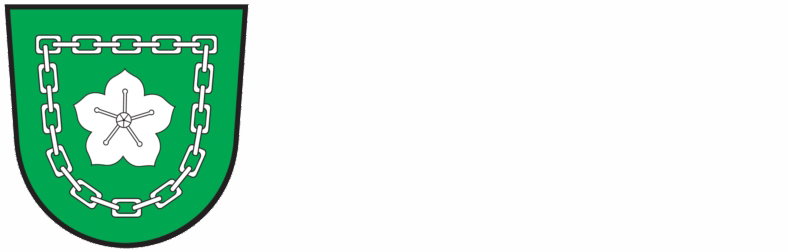 Gemeinde Mörtschach1. Nachtragsvoranschlag 2021Textliche Erläuterung zum BudgetNationalparkgemeinde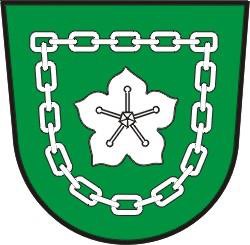 M ö r t s c h a c h9842 Mörtschach 42 Bezirk Spittal/Drau DVR-NR. 0657026 Tel.	04826/701Fax	04826/287E-Mail	moertschach@ktn.gde.at Datum	17.06.20211. Nachtragsvoranschlagsverordnung 2021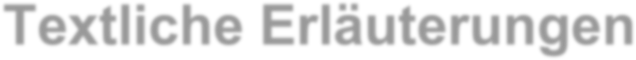 gemäß § 9 Abs. 3 Kärntner Gemeindehaushaltsgesetz – K-GHG, LGBl. Nr. 80/2019, zuletzt in der Fassung LGBI. Nr. 66/2020, zum 1. Nachtragsvoranschlag 2021Wesentliche Ziele und Strategien:Unterschiedliche Maßnahmen sind erforderlich, um den Gebührenhaushalt weiterhin ausgleichen zu können bzw. Zahlungsmittelreserven zu bilden. Weitere tiefgreifende Maßnahmen sind notwendig, um einen Ausgleich des Ergebnishaushaltes bzw. Finanzierungshaushalt zu erzielen.Beschreibung des Standes und der Entwicklung des Haushaltes:Gemäß § 8 K-GHG ist ein Nachtragsvoranschlag zu verordnen, wenn durch außerplanmäßige oder überplanmäßige Mittelaufbringungen und Mittelverwendungen der Voranschlag wesentlich verändert oder dadurch eine wesentliche Störung des Ausgleiches des Haushaltes droht.Im 1. Nachtragsvoranschlag 2021 verbessert sich der Saldo 0 (Nettoergebnis nach Zuweisung und Entnahme von Haushaltsrücklagen) des Ergebnishaushaltes um EUR 11.200,00 auf -EUR 234.200,00 und der Saldo 5 (Geldfluss aus der voranschlagswirksamen Gebarung) des Finanzierungshaushaltes um EUR 79.400,00 auf -EUR 103.100,00.Wesentliche Abweichungen haben sich durch Berücksichtigungen von Projekten (FWP, Leuchtturm Kultbox, Ankauf Weberanger, Sanierung Kirchstraße, Sanierung Schmutzhaus, Erneuerung Radwegbrücke Plössnigbach) ergeben.Zudem mussten Anpassungen im operativen Haushalt erfolgen, wie beispielsweise für die Instandhaltung der Straßen und des Radweges, Betreuungsdienst WLV, Schneeräumung, Teststraße, Vermessungsamt, Interessentenbeitrag Wasserverband Mölltal, Wildbachbegehung.Ergebnis- und Finanzierungsvoranschlag:Die Erträge und Aufwendungen werden in Summe wie folgt festgelegt:Erträge:	€ 2.016.300,00Aufwendungen:	€ 2.193.200,00Entnahmen von Haushaltsrücklagen:	€	0,00Zuweisung an Haushaltsrücklagen:	€	57.300,00Nettoergebnis nach Haushaltsrücklagen:	€ -234.200,00Die Einzahlungen und Auszahlungen werden in Summe wie folgt festgelegt:Analyse des Ergebnis- und Finanzierungsvoranschlages:Ergebnis- wie auch Finanzierungshaushalt im 1. Nachtragsvoranschlag 2021 können wie erwartet nicht ausgeglichen erstellt werden. Der Ergebnishaushalt weist ein Nettoergebnis nach Haushaltsrücklagen in Höhe von Minus EUR 234.200,00 aus (Urvoranschlag 2021 Minus EUR 245.400,00), der Finanzierungshaushalt ein Minus von EUR 103.100,00 (Urvoranschlag 2021 Minus EUR 182.500,00).Das Minus im Ergebnishaushalt, nach Haushaltsrücklagen, kann um EUR 11.200,00 und im Finanzierungshaushalt um EUR 79.400,00 gegenüber den Voranschlagswerten 2021 reduziert werden.Diese Abweichungen, im 1. Nachtragsvoranschlag 2021 zum Voranschlag 2021, ergeben sich durch die Anpassungen der Voranschlagswerte bei den Vorhaben Flächenwirtschaftsprojekt bzw. Sanierung Schmutzerhaus.Beim Flächenwirtschaftsprojekt (FWP) ergibt die Angleichung der VA-Werte im Ergebnis- wie auch im Finanzierungshaushalt einen Überhang von EUR 32.500,00 (d.h. die Einzahlungen bzw. Auszahlungen wurden nicht lt. Finanzierungsplan im Jahr 2020 getätigt, sondern erst im Jahr 2021). Durch die Auszahlung der Leader-Mittel für das Vorhaben Sanierung Schmutzerhaus im Jahr 2021 von EUR 47.905,03 und die noch abzurufenden BZ-Mittel von EUR 8.300,00, ergibt sich ein Überhang im Finanzierungshaushalt von ca. EUR 56.300,00 (Ausgabenabwicklung erfolgte im Jahr 2020).Eine weitere größere Abweichung zum VA2021 resultiert aus dem Verkauf eines Grundstückes. Im Finanzierungshaushalt kommt es zu einer zusätzlichen Einnahme von ca. EUR 30.000,00, im Ergebnishaushalt heben sich die Buchungen für die Veräußerungen (Einnahme) bzw. für den Abgang (Ausgabe) des Grundstückes auf.Im Vergleich zum Vorjahr, hat die Gemeinde EUR 8.200,00 mehr an Interessentenbeiträgen an den Wasserverband Mölltal zu leisten. In der Mitgliederversammlung des Wasserverbandes Mölltal am12. Mai 2021, wurde die Erhöhung des Interessentenbeitrages um 50 % gegenüber dem Vorjahr einstimmig beschlossen.Zudem beträgt die Bedeckung des Vorhabens „Erneuerung der Radwegbrücke Plössnigbach“ aus dem operativen Haushalt rund EUR 4.300,00.Ausgaben für die Wildbachbegehung schlagen sich mit ca. EUR 4.200,00 zu buche.Trotz der Integration einer anteiligen Abgeltung der Mehrkosten für die Schneeräumung im Jahr 2020 vom Land Kärnten (Auszahlung in Höhe von EUR 23.212,31 erfolgte im Jahr 2021) kommt es bereits jetzt zu einer Überschreitung des Voranschlagswertes.Instandhaltungsmaßnahmen an Gemeindestraßen und Radweg wurden im Nachtragsvoranschlag mit EUR 19.100,00 veranschlagt. Die Finanzierung dieser Maßnahmen erfolgt mittels BZ-Mittel.Für den Betreuungsdienst Wildbach- u. Lawinenverbauung sind EUR 20.000,00 im 1.NVA 2021 integriert. Auch hier kommt es zu einer Bedeckung mittels BZ-Mittel.Der Gebührenhaushalt Müll, Bauhof Ansatz 8520,8200 kann im Ergebnishaushalt 2021 weiterhin ausgeglichen werden. Es gibt hier jedoch keinen Spielraum mehr für etwaige Ansparungen von Zahlungsmittelreserven. Daher wären hier dringende Maßnahmen notwendig.Der Ergebnishaushalts-Kanal 2021 kann mit EUR 57.300,00 € Überschuss (Zuweisung an zweckgebundene Haushaltsrücklage) veranschlagt werden.   Dies   ist   eine   Minderung   von EUR 1.400,00 gegenüber den Voranschlag 2021. Diese Reduzierung ist auf die anteiligen Kosten beim Versicherungsfall Photovoltaik zurückzuführen.Dokumentation der verwendeten Bewertungsmethoden und Abweichungen von der Nutzungsdauertabelle gemäß Anlage 7 VRV 2015Die Bewertung erfolgte gemäß den Vorgaben der VRV 2015. Abweichungen von der VRV erfolgten nach den speziellen Vorgaben der Abteilung 3 beim Amt der Kärntner Landesregierung. Die einzelnen Vermögenswerte bzw. die Transferzahlungen wurden auf Grund von Finanzierungsplänen und der Buchhaltungsunterlagen erhoben.Dokumentation nach Art. 15 Abs. 2 Österreichischer Stabilitätspakt 2012 – ÖStP 2012, BGBl. I Nr. 30/20131Trotz der Zusicherung weiterer Ertragsanteile seitens des Landes Kärnten ist es der Gemeinde Mörtschach nicht möglich, einen ausgeglichenen Haushalt zu budgetieren. Es wird weitere finanzielle Unterstützung zur Sicherstellung eines ausgeglichenen Budgets notwendig sein.Seite 8NVA Ergebnishaushalt Gesamt 1. Ebene (Anlage 1a)- interne Vergütungen enthaltenNachtragsvoranschlag 2021	NVA Ergebnishaushalt Gesamt 1. Ebene (Anlage 1a) - interne Vergütungen enthaltenGemeinde MörtschachNVA Ergebnishaushalt Gesamt 1. Ebene (Anlage 1a)- bereinigt um interne VergütungenNachtragsvoranschlag 2021	NVA Ergebnishaushalt Gesamt 1. Ebene (Anlage 1a) - bereinigt um interne VergütungenGemeinde MörtschachNVA Finanzierungshaushalt Gesamt 1. Ebene (Anlage 1b)- interne Vergütungen enthaltenNVA Finanzierungshaushalt Gesamt 1. Ebene (Anlage 1b)- bereinigt um interne VergütungenNVA Ergebnishaushalt Bereichsbudget 1. und 2. Ebene(Anlage 1a)Vertretungskörper und allgemeine Verwaltung (Gruppe 0)Vertretungskörper und allgemeine Verwaltung (Gruppe 0)Öffentliche Ordnung und Sicherheit (Gruppe 1)Öffentliche Ordnung und Sicherheit (Gruppe 1)Unterricht, Erziehung, Sport und Wissenschaft (Gruppe 2)Unterricht, Erziehung, Sport und Wissenschaft (Gruppe 2)Kunst, Kultur und Kultus (Gruppe 3)Kunst, Kultur und Kultus (Gruppe 3)Soziale Wohlfahrt und Wohnbauförderung (Gruppe 4)Soziale Wohlfahrt und Wohnbauförderung (Gruppe 4)Gesundheit (Gruppe 5)Gesundheit (Gruppe 5)Straßen- und Wasserbau, Verkehr (Gruppe 6)Straßen- und Wasserbau, Verkehr (Gruppe 6)Wirtschaftsförderung (Gruppe 7)Wirtschaftsförderung (Gruppe 7)Dienstleistungen (Gruppe 8)Dienstleistungen (Gruppe 8)Finanzwirtschaft (Gruppe 9)Finanzwirtschaft (Gruppe 9)1. NVA Finanzierungshaushalt Bereichsbudget 1. und 2. Ebene(Anlage 1b)Vertretungskörper und allgemeine Verwaltung (Gruppe 0)Vertretungskörper und allgemeine Verwaltung (Gruppe 0)Vertretungskörper und allgemeine Verwaltung (Gruppe 0)Vertretungskörper und allgemeine Verwaltung (Gruppe 0)Öffentliche Ordnung und Sicherheit (Gruppe 1)Öffentliche Ordnung und Sicherheit (Gruppe 1)Öffentliche Ordnung und Sicherheit (Gruppe 1)Öffentliche Ordnung und Sicherheit (Gruppe 1)Unterricht, Erziehung, Sport und Wissenschaft (Gruppe 2)Unterricht, Erziehung, Sport und Wissenschaft (Gruppe 2)Unterricht, Erziehung, Sport und Wissenschaft (Gruppe 2)Unterricht, Erziehung, Sport und Wissenschaft (Gruppe 2)Kunst, Kultur und Kultus (Gruppe 3)Kunst, Kultur und Kultus (Gruppe 3)Kunst, Kultur und Kultus (Gruppe 3)Kunst, Kultur und Kultus (Gruppe 3)Soziale Wohlfahrt und Wohnbauförderung (Gruppe 4)Soziale Wohlfahrt und Wohnbauförderung (Gruppe 4)Soziale Wohlfahrt und Wohnbauförderung (Gruppe 4)Soziale Wohlfahrt und Wohnbauförderung (Gruppe 4)Gesundheit (Gruppe 5)Gesundheit (Gruppe 5)Gesundheit (Gruppe 5)Gesundheit (Gruppe 5)Straßen- und Wasserbau, Verkehr (Gruppe 6)Straßen- und Wasserbau, Verkehr (Gruppe 6)Straßen- und Wasserbau, Verkehr (Gruppe 6)Straßen- und Wasserbau, Verkehr (Gruppe 6)Wirtschaftsförderung (Gruppe 7)Wirtschaftsförderung (Gruppe 7)Wirtschaftsförderung (Gruppe 7)Wirtschaftsförderung (Gruppe 7)Dienstleistungen (Gruppe 8)Dienstleistungen (Gruppe 8)Dienstleistungen (Gruppe 8)Dienstleistungen (Gruppe 8)Finanzwirtschaft (Gruppe 9)Finanzwirtschaft (Gruppe 9)Finanzwirtschaft (Gruppe 9)Finanzwirtschaft (Gruppe 9)1. NVA Ergebnis- und Finanzierungsvoranschlag DetailnachweisFinanzierungstätigkeit01	Hauptverwaltung010	Zentralamt010000	ZentralamtOperative Gebarung2/010000/813000	Erträge aus der Auflösung vonInvestitionszuschüssen (Kapitaltransfers)21274.300,00	4.300,00	0,00	0,00	0,00	0,00FinanzierungstätigkeitFinanzierungstätigkeitSA5Saldo (5) Geldfluss aus der voranschlagswirksamen Gebarung (Saldo 3 + Saldo 4)-400,00	-400,00	0,001/163000/617000	INSTANDHALTUNG VONFAHRZEUGENFinanzierungstätigkeitFinanzierungstätigkeitSA5Saldo (5) Geldfluss aus der voranschlagswirksamen Gebarung (Saldo 3 + Saldo 4)-18.800,00	-18.800,00	0,00FinanzierungstätigkeitFinanzierungstätigkeit1/380000/720100	KOSTENBEITRAG WIRTSCHAFTSHOFLeistung1/380000/720109	KOSTENBEITRAG WIRTSCHAFTSHOFLeistung1/380000/720200	KOSTENBEITRAG WIRTSCHAFTSHOFMaschinen1/380000/720209	KOSTENBEITRAG WIRTSCHAFTSHOFMaschinen 1/380000/728000	ENTGELTE F. SONSTIGELEISTUNGEN2225	3225	242225	3225	242225	3225	242225	3225	242225	3225	240,00	0,00	0,00	0,00	0,00	0,009.100,00	9.100,00	0,00	9.100,00	9.100,00	0,000,00	0,00	0,00	0,00	0,00	0,00200,00	200,00	0,00	200,00	200,00	0,00800,00	800,00	0,00	800,00	800,00	0,00SU 22 / 32SA 0 / SA 1SU 23 SA00Investive GebarungSumme Aufwendungen / Auszahlungen operative GebarungNettoergebnis (21 - 22) / (1) Geldfluss operative Gebarung (31 – 32) Summe HaushaltsrücklagenNettoergebnis nach Zuw./Entn. Haushaltsrücklagen (Saldo 0 +/- SU23)89.300,00	90.000,00	-700,00	25.500,00	26.200,00	-700,00-18.400,00	-19.100,00	700,00	-17.100,00	-17.800,00	700,000,00	0,00	0,00	0,00	0,00	0,00-18.400,00	-19.100,00	700,006/380000/301100	Kapitaltransfers von Ländern,Landesfonds und Landeskammern BZ i.R.6/380000/301200	Kapitaltransfers von Ländern,Landesfonds und Landeskammern BZ a.R.3331	333331	330,00	0,00	0,00	18.600,00	0,00	18.600,000,00	0,00	0,00	30.000,00	0,00	30.000,00SU 33Summe Einzahlungen investive Gebarung48.600,00	0,00	48.600,001/380000/042000	Betriebsausstattung5/380000/062000	Im Bau befindliche technische Anlagen - Notstromschaltung3415	413414	410,00	0,00	0,00	0,00	0,00	0,000,00	0,00	0,00	48.600,00	0,00	48.600,00SU 34 SA2 SA3Summe Auszahlungen investive GebarungSaldo (2) Geldfluss aus der Investiven Gebarung (33 – 34) Saldo (3) Nettofinanzierungssaldo (Saldo 1 + Saldo 2)48.600,00	0,00	48.600,000,00	0,00	0,00-17.100,00	-17.800,00	700,00FinanzierungstätigkeitLEISTUNGEN GESUNDE GEMEINDEFinanzierungstätigkeitFinanzierungstätigkeit43	Jugendwohlfahrt439	Sonstige Einrichtungen und Maßnahmen439000	Sonstige Einrichtungen und Maßnahmen Operative Gebarung2/439000/813000	Erträge aus der Auflösung vonInvestitionszuschüssen (Kapitaltransfers)21271.100,00	1.100,00	0,00	0,00	0,00	0,00FinanzierungstätigkeitFinanzierungstätigkeitFinanzierungstätigkeit51	Gesundheitsdienst510	Medizinische Bereichsversorgung510000	Medizinische Bereichsversorgung56	Krankenanstalten anderer Rechtsträger560	Betriebsabgangsdeckung560000	BetriebsabgangsdeckungFinanzierungstätigkeitSA5Saldo (5) Geldfluss aus der voranschlagswirksamen Gebarung (Saldo 3 + Saldo 4)-8.700,00	-8.700,00	0,0081	Öffentliche Einrichtungen (soweit nicht dem Abschnitt 85 zuzuordnen)814	Straßenreinigung814000	Straßenreinigung Operative GebarungFinanzierungstätigkeitFinanzierungstätigkeitSA3Saldo (3) Nettofinanzierungssaldo (Saldo 1 + Saldo 2)-1.200,00	-1.100,00	-100,00Finanzierungstätigkeit941	Sonstige Finanzzuweisungen nach dem FAG941000	Sonstige Finanzzuweisungen nach dem FAG Operative Gebarung2/941000/860100	LAUFENDE TRANSFERZAHLUNGENVOM BUND UND BUNDESFONDS2121	3121	1530.300,00	30.300,00	0,00	30.300,00	30.300,00	0,00FinanzierungstätigkeitNachweis der InvestitionstätigkeitFinanzierungsergebnis 16120020,000,000,00	0,00	0,00	0,00	0,00inklusive Vorjahre0,00	0,00	0,00	0,00Finanzierungsergebnis 16342000,00-2.300,000,00	0,00	0,00	0,00	-2.300,00inklusive Vorjahre-2.300,00	-2.300,00	-2.300,00	-2.300,00Finanzierungsergebnis 17100000,004.000,000,00	0,00	0,00	0,00	4.000,00inklusive Vorjahre4.000,00	4.000,00	4.000,00	4.000,00Finanzierungsergebnis 18170000,00-4.200,000,00	0,00	0,00	0,00	-4.200,00inklusive Vorjahre-4.200,00	-4.200,00	-4.200,00	-4.200,001840000	Gewerbegrund StampfenFinanzierungsergebnis 18400000,000,000,00	0,00	0,00	0,00	0,001846800	Schmutzerhaussanierung (2019 bis 2021)inklusive Vorjahre0,00	0,00	0,00	0,00Veräußerung langfristiges Vermögen und sonstiges0,000,000,00	0,00	0,00	0,00	0,00Finanzierungsergebnis 18468000,0056.300,000,00	0,00	0,00	0,00	56.300,00inklusive Vorjahre56.300,00	56.300,00	56.300,00	56.300,00161200216342001710000181700018400001846800Sanierung Kirchstraße (2021 bis 2022)Flächenwirtschaftsproj. Mörtschach Interessentenbeiträge (2019 bi Erhalt. Ländl. Wegenetz (2017 bis 2021)Adaptierung Friedhof (2016 bis 2021) Gewerbegrund Stampfen Schmutzerhaussanierung (2019 bis 2021)inklusive Vorjahre0,00	0,00inklusive Vorjahre0,00	-2.300,00inklusive Vorjahre0,00	4.000,00inklusive Vorjahre0,00	-4.200,00inklusive Vorjahre0,00	0,00inklusive Vorjahre0,00	56.300,00inklusive Vorjahre0,000,000,000,00-2.300,000,004.000,000,00-4.200,000,000,000,0056.300,000,00	0,00	0,000,00	0,00	0,00	0,000,00	0,00	0,000,00	0,00	0,00	-2.300,00-2.300,00	-2.300,00	-2.300,000,00	0,00	0,00	4.000,004.000,00	4.000,00	4.000,000,00	0,00	0,00	-4.200,00-4.200,00	-4.200,00	-4.200,000,00	0,00	0,00	0,000,00	0,00	0,000,00	0,00	0,00	56.300,0056.300,00	56.300,00	56.300,00Saldo Investive Einzelvorhaben0,0053.800,000,00	0,00	0,00	0,00	53.800,00inklusive Vorjahre53.800,00	53.800,00	53.800,00	53.800,00Saldo der gesamten Investitionstätigkeit0,0053.800,000,00	0,00	0,00	0,00	53.800,00inklusive Vorjahre53.800,00	53.800,00	53.800,00	53.800,00Querschnitt (Anlage 5b)Aufwendungen der operativen GebarungSALDO 1: Ergebnis der operativen GebarungSumme 1 minus Summe 2-136.900,00	82.800,00	-219.700,00Vermögensgebarung und Kapitaltransfers ohne FinanztransaktionenSALDO 2: Saldo der Vermögensgebarung ohne FinanztransaktionenSumme 3 minus Summe 4135.600,00	68.500,00	67.100,00Einzahlungen aus FinanztransaktionenAuszahlungen aus FinanztransaktionenAbleitung des FinanzierungssaldosNachweis über Transferzahlungen (Anlage 6a)Transferzahlungen von/an Bund, Bundesfonds, BundeskammernGesamtsumme Transferzahlungen von/an Bund, Bundesfonds, Bundeskammern	761.700,00	0,00Summe Kapitaltransfers	0,00	0,00Summe Laufende Transfers761.700,000,00Transferzahlungen von/an Länder, Landesfonds, LandeskammernGesamtsumme Transferzahlungen von/an Länder, Landesfonds, Landeskammern	446.800,00	414.300,00Summe Kapitaltransfers	0,00	0,00Summe Laufende Transfers446.800,00414.300,00Transferzahlungen von/an Gemeinden, Gemeindeverbände, GemeindefondsTransferzahlungen von/an SozialversicherungsträgerGesamtsumme Transferzahlungen von/an Sozialversicherungsträger	0,00	0,00Summe Kapitaltransfers	0,00	0,00Summe Laufende Transfers0,000,00Transferzahlungen von/an sonst. Träger des öffentlichen RechtsGesamtsumme Transferzahlungen von/an sonst. Träger des öffentlichen Rechts	0,00	173.900,00Summe Kapitaltransfers	0,00	0,00Summe Laufende Transfers0,00173.900,00Nachweis über Haushaltsrücklagen und Zahlungsmittelreserven (Anlage 6b)Nachtragsvoranschlag 2021	Nachweis über Haushaltsrücklagen und Zahlungsmittelreserven (Anlage 6b)Gemeinde MörtschachEinzelnachweis über Finanzschulden und Schuldendienst(Anlage 6c)Darlehen für Investitionszweckevon Trägern des öffentlichen Rechtsvon Bund, Budesfonds, Bundeskammernvon Ländern, Landesfonds, Landeskammern100014100015100016851000851000851000Ktn. Wasserwirtschaftsfonds /ATuKtn. Wasserwirtschaftsfonds /ATuKtn. Wasserwirtschaftsfonds /ATuFinanzierung Kanal BA 01, Darlehn, Ktn. WasserwirtschaftsfondsFinanzierung Kanal BA 02, Darlehn, Ktn. WasserwirtschaftsfondsFinanzierung Kanal BA 03, Darlehn, Ktn. Wasserwirtschaftsfonds01.01.2006 -31.12.204001.01.2006 -31.12.204101.01.2007 -31.12.2042von Gemeinden, Gemeindeverbänden, Gemeindefondsvon Sozialversicherungsträgernvon sonstigen Trägern des öfftenlichen Rechtsvon Beteiligungen der Gebietskörperschaft (ohne Finanzunternehmungen)von Unternehmen (ohne Beteiligungen und ohne Finanzunternehmungen)von Finanzunternehmenvon Finanzunternehmen im Inland100001100002851000851000BAWAG PSK /AT A301701BAWAG PSK /AT A301702Finanzierung Kanal BA 01 A301701, Darlehen, BAWAG PSK	0,227%    EUR	01.01.2008 -31.12.2030Finanzierung Kanal BA 02 A301702, Darlehen, BAWAG PSK	0,227%    EUR	01.01.2008 -31.12.20311000210851000Kärntner Sparkasse Aktiengesellschaft /ATA600712 B101211Finanzierung Kanal BA 03 A600712 B101211, Darlehn, Kärntner Sparkasse1,000%    EUR	01.01.2014 -31.12.2032von Finanzunternehmen im Auslandvon SonstigenZwischensumme1000141000151000161000011000021000210Finanzschulden für den laufenden Aufwandvon Trägern des öffentlichen Rechtsvon Bund, Budesfonds, Bundeskammernvon Ländern, Landesfonds, Landeskammernvon Gemeinden, Gemeindeverbänden, Gemeindefondsvon Sozialversicherungsträgernvon sonstigen Trägern des öfftenlichen Rechtsvon Beteiligungen der Gebietskörperschaft (ohne Finanzunternehmungen)von Unternehmen (ohne Beteiligungen und ohne Finanzunternehmungen)von Finanzunternehmenvon Finanzunternehmen im Inlandvon Finanzunternehmen im Auslandvon SonstigenZwischensummeSUMME (1 und 2)Davon ohne A85-89 Davon A85-89Nachweis über hausinterne Vergütungen (Anlage 6f)1. Nachtragsvoranschlag 2021	Nachweis über haushaltinterne Vergütungen (Anlage 6f)Gemeinde Mörtschach1. Nachtragsvoranschlag 2021	InhaltsverzeichnisGemeinde Mörtschach39131721254789161169175179183189Textliche Erläuterung zum BudgetNVA Ergebnishaushalt Gesamt 1. Ebene (Anlage 1a) - interne Vergütungen enthalten NVA Ergebnishaushalt Gesamt 1. Ebene (Anlage 1a) - bereinigt um interne Vergütungen NVA Finanzierungshaushalt Gesamt 1. Ebene (Anlage 1b) - interne Vergütungen enthaltenNVA Finanzierungshaushalt Gesamt 1. Ebene (Anlage 1b) - bereinigt um interne Vergütungen NVA Ergebnishaushalt Bereichsbudget 1. und 2. Ebene (Anlage 1a)NVA Finanzierungshaushalt Bereichsbudget 1. und 2. Ebene (Anlage 1b) NVA Ergebnis- und Finanzierungsvoranschlag DetailnachweisNachweis der Investitionstätigkeit Querschnitt (Anlage 5b)Nachweis über Transferzahlungen (Anlage 6a)Nachweis über Haushaltsrücklagen und Zahlungsmittelreserven (Anlage 6b) Einzelnachweis über Finanzschulden und Schuldendienst (Anlage 6c) Nachweis über hausinterne Vergütungen (Anlage 6f)Einzahlungen:€ 2.296.900,00Auszahlungen:€ 2.400.000,00Geldfluss aus der voranschlagswirksamen Gebarung:€	-103.100,00MVAGMittelverwendungs- und -aufbringungsgruppen (1. Ebene)VA 2021 inkl. NVAVA 20211. NVA211Erträge aus der operativen Verwaltungstätigkeit1.176.500,001.089.100,0087.400,00212Erträge aus Transfers839.700,00675.100,00164.600,00213Finanzerträge100,00100,000,0021Summe Erträge2.016.300,001.764.300,00252.000,00221Personalaufwand354.800,00349.000,005.800,00222Sachaufwand (ohne Transferaufwand)1.007.400,00854.200,00153.200,00223Transferaufwand (laufende Transfers und Kapitaltransfers)815.800,00731.600,0084.200,00224Finanzaufwand15.200,0015.200,000,0022Summe Aufwendungen2.193.200,001.950.000,00243.200,00SA0Saldo (0) Nettoergebnis (21 - 22)-176.900,00-185.700,008.800,00230Entnahmen von Haushaltsrücklagen0,000,000,00240Zuweisung an Haushaltsrücklagen57.300,0059.700,00-2.400,0023Summe Haushaltsrücklagen-57.300,00-59.700,002.400,00SA00Nettoergebnis nach Zuweisung und Entnahmen von Haushaltsrücklagen (Saldo 0 +/- SU23)-234.200,00-245.400,0011.200,00MVAGMittelverwendungs- und -aufbringungsgruppen (1. Ebene)VA 2021 inkl. NVAVA 20211. NVA211Erträge aus der operativen Verwaltungstätigkeit1.065.500,00978.100,0087.400,00212Erträge aus Transfers839.700,00675.100,00164.600,00213Finanzerträge100,00100,000,0021Summe Erträge1.905.300,001.653.300,00252.000,00221Personalaufwand354.800,00349.000,005.800,00222Sachaufwand (ohne Transferaufwand)896.400,00743.200,00153.200,00223Transferaufwand (laufende Transfers und Kapitaltransfers)815.800,00731.600,0084.200,00224Finanzaufwand15.200,0015.200,000,0022Summe Aufwendungen2.082.200,001.839.000,00243.200,00SA0Saldo (0) Nettoergebnis (21 - 22)-176.900,00-185.700,008.800,00230Entnahmen von Haushaltsrücklagen0,000,000,00240Zuweisung an Haushaltsrücklagen57.300,0059.700,00-2.400,0023Summe Haushaltsrücklagen-57.300,00-59.700,002.400,00SA00Nettoergebnis nach Zuweisung und Entnahmen von Haushaltsrücklagen (Saldo 0 +/- SU23)-234.200,00-245.400,0011.200,00MVAGMittelverwendungs- und -aufbringungsgruppen (1. Ebene)VA 2021 inkl. NVAVA 20211. NVAOPERATIVE GEBARUNGOPERATIVE GEBARUNGOPERATIVE GEBARUNGOPERATIVE GEBARUNGOPERATIVE GEBARUNG311Einzahlungen aus der operativen Verwaltungstätigkeit1.141.300,001.089.100,0052.200,00312Einzahlungen aus Transfers (ohne Kapitaltransfers)568.200,00403.600,00164.600,00313Einzahlungen aus Finanzerträgen100,00100,000,0031Summe Einzahlungen operative Gebarung1.709.600,001.492.800,00216.800,00321Auszahlungen aus Personalaufwand341.300,00335.500,005.800,00322Auszahlungen aus Sachaufwand (ohne Transferaufwand)668.400,00541.000,00127.400,00323Auszahlungen aus Transfers (ohne Kapitaltransfers)812.900,00728.700,0084.200,00324Auszahlungen aus Finanzaufwand15.200,0015.200,000,0032Summe Auszahlungen operative Gebarung1.837.800,001.620.400,00217.400,00SA1Saldo (1) Geldfluss aus der Operativen Gebarung (31 – 32)-128.200,00-127.600,00-600,00INVESTIVE GEBARUNGINVESTIVE GEBARUNGINVESTIVE GEBARUNGINVESTIVE GEBARUNGINVESTIVE GEBARUNG331Einzahlungen aus der Investitionstätigkeit30.000,000,0030.000,00332Einzahlungen aus der Rückzahlung von Darlehen sowie gewährten Vorschüssen0,000,000,00333Einzahlungen aus Kapitaltransfers550.300,0072.800,00477.500,0033Summe Einzahlungen investive Gebarung580.300,0072.800,00507.500,00341Auszahlungen aus der Investitionstätigkeit450.500,0023.000,00427.500,00342Auszahlungen von gewährten Darlehen sowie gewährten Vorschüssen0,000,000,00343Auszahlungen aus Kapitaltransfers2.900,002.900,000,0034Summe Auszahlungen investive Gebarung453.400,0025.900,00427.500,00SA2Saldo (2) Geldfluss aus der Investiven Gebarung (33 – 34)126.900,0046.900,0080.000,00SA3Saldo (3) Nettofinanzierungssaldo (Saldo 1 + Saldo 2)-1.300,00-80.700,0079.400,00MVAGMittelverwendungs- und -aufbringungsgruppen (1. Ebene)VA 2021 inkl. NVAVA 20211. NVAFINANZIERUNGSTÄTIGKEITFINANZIERUNGSTÄTIGKEITFINANZIERUNGSTÄTIGKEITFINANZIERUNGSTÄTIGKEITFINANZIERUNGSTÄTIGKEIT351Einzahlungen aus der Aufnahme von Finanzschulden7.000,007.000,000,00353Einzahlungen infolge eines Kapitaltausch bei derivativen Finanzinstrumenten mit Grundgeschäft0,000,000,00355Einzahlungen aus dem Abgang von Finanzinstrumenten0,000,000,0035Summe Einzahlungen aus der Finanzierungstätigkeit7.000,007.000,000,00361Auszahlungen aus der Tilgung von Finanzschulden108.800,00108.800,000,00363Auszahlungen infolge eines Kapitaltausch bei derivativen Finanzinstrumenten mit Grundgeschäft0,000,000,00365Auszahlungen für den Erwerb von Finanzinstrumenten0,000,000,0036Summe Auszahlungen aus der Finanzierungstätigkeit108.800,00108.800,000,00SA4Saldo (4) Geldfluss aus der Finanzierungstätigkeit (35 – 36)-101.800,00-101.800,000,00SA5Saldo (5) Geldfluss aus der voranschlagswirksamen Gebarung (Saldo 3 + Saldo 4)-103.100,00-182.500,0079.400,00MVAGMittelverwendungs- und -aufbringungsgruppen (1. Ebene)VA 2021 inkl. NVAVA 20211. NVAOPERATIVE GEBARUNGOPERATIVE GEBARUNGOPERATIVE GEBARUNGOPERATIVE GEBARUNGOPERATIVE GEBARUNG311Einzahlungen aus der operativen Verwaltungstätigkeit1.030.300,00978.100,0052.200,00312Einzahlungen aus Transfers (ohne Kapitaltransfers)568.200,00403.600,00164.600,00313Einzahlungen aus Finanzerträgen100,00100,000,0031Summe Einzahlungen operative Gebarung1.598.600,001.381.800,00216.800,00321Auszahlungen aus Personalaufwand341.300,00335.500,005.800,00322Auszahlungen aus Sachaufwand (ohne Transferaufwand)557.400,00430.000,00127.400,00323Auszahlungen aus Transfers (ohne Kapitaltransfers)812.900,00728.700,0084.200,00324Auszahlungen aus Finanzaufwand15.200,0015.200,000,0032Summe Auszahlungen operative Gebarung1.726.800,001.509.400,00217.400,00SA1Saldo (1) Geldfluss aus der Operativen Gebarung (31 – 32)-128.200,00-127.600,00-600,00INVESTIVE GEBARUNGINVESTIVE GEBARUNGINVESTIVE GEBARUNGINVESTIVE GEBARUNGINVESTIVE GEBARUNG331Einzahlungen aus der Investitionstätigkeit30.000,000,0030.000,00332Einzahlungen aus der Rückzahlung von Darlehen sowie gewährten Vorschüssen0,000,000,00333Einzahlungen aus Kapitaltransfers550.300,0072.800,00477.500,0033Summe Einzahlungen investive Gebarung580.300,0072.800,00507.500,00341Auszahlungen aus der Investitionstätigkeit450.500,0023.000,00427.500,00342Auszahlungen von gewährten Darlehen sowie gewährten Vorschüssen0,000,000,00343Auszahlungen aus Kapitaltransfers2.900,002.900,000,0034Summe Auszahlungen investive Gebarung453.400,0025.900,00427.500,00SA2Saldo (2) Geldfluss aus der Investiven Gebarung (33 – 34)126.900,0046.900,0080.000,00SA3Saldo (3) Nettofinanzierungssaldo (Saldo 1 + Saldo 2)-1.300,00-80.700,0079.400,00MVAGMittelverwendungs- und -aufbringungsgruppen (1. Ebene)VA 2021 inkl. NVAVA 20211. NVAFINANZIERUNGSTÄTIGKEITFINANZIERUNGSTÄTIGKEITFINANZIERUNGSTÄTIGKEITFINANZIERUNGSTÄTIGKEITFINANZIERUNGSTÄTIGKEIT351Einzahlungen aus der Aufnahme von Finanzschulden7.000,007.000,000,00353Einzahlungen infolge eines Kapitaltausch bei derivativen Finanzinstrumenten mit Grundgeschäft0,000,000,00355Einzahlungen aus dem Abgang von Finanzinstrumenten0,000,000,0035Summe Einzahlungen aus der Finanzierungstätigkeit7.000,007.000,000,00361Auszahlungen aus der Tilgung von Finanzschulden108.800,00108.800,000,00363Auszahlungen infolge eines Kapitaltausch bei derivativen Finanzinstrumenten mit Grundgeschäft0,000,000,00365Auszahlungen für den Erwerb von Finanzinstrumenten0,000,000,0036Summe Auszahlungen aus der Finanzierungstätigkeit108.800,00108.800,000,00SA4Saldo (4) Geldfluss aus der Finanzierungstätigkeit (35 – 36)-101.800,00-101.800,000,00SA5Saldo (5) Geldfluss aus der voranschlagswirksamen Gebarung (Saldo 3 + Saldo 4)-103.100,00-182.500,0079.400,00MVAGMittelverwendungs- und -aufbringungsgruppen (1. und 2. Ebene)VA 2021 inkl. NVAVA 20211. NVA211Erträge aus der operativen Verwaltungstätigkeit19.300,0019.300,000,002111Erträge aus eigenen Abgaben0,000,000,002112Erträge aus Ertragsanteilen0,000,000,002113Erträge aus Gebühren0,000,000,002114Erträge aus Leistungen15.500,0015.500,000,002115Erträge aus Besitz und wirtschaftlicher Tätigkeit0,000,000,002116Erträge aus Veräußerung und sonstige Erträge3.800,003.800,000,002117Nicht finanzierungswirksame operative Erträge0,000,000,00212Erträge aus Transfers4.600,004.300,00300,002121Transferertrag von Trägern des öffentlichen Rechts0,000,000,002122Transferertrag von Beteiligungen0,000,000,002123Transferertrag von Unternehmen (mit Finanzunternehmen)0,000,000,002124Transferertrag von Haushalten und Organisationen ohne Erwerbscharakter300,000,00300,002125Transferertrag vom Ausland0,000,000,002126Investitions- und Tilgungszuschüsse zwischen Unternehmungen und Betrieben der Gebietskörperschaft und der Gebietskörperschaft0,000,000,002127Nicht finanzierungswirksamer Transferertrag4.300,004.300,000,00213Finanzerträge0,000,000,002131Erträge aus Zinsen0,000,000,002132Erträge aus Zinsen aus derivativen Finanzinstrumenten ohne Grundgeschäft0,000,000,002133Erträge aus Gewinnentnahmen von marktbestimmten Betrieben0,000,000,002134Sonstige Finanzerträge0,000,000,002135Erträge aus Dividenden/Gewinnausschüttungen0,000,000,002136Sonstige nicht finanzierungswirksame Finanzerträge0,000,000,0021Summe Erträge23.900,0023.600,00300,00221Personalaufwand240.100,00240.100,000,002211Personalaufwand (Bezüge, Nebengeb., Mehrleistungen)172.600,00172.600,000,002212Gesetzlicher und freiwilliger Sozialaufwand52.500,0052.500,000,002213Sonstiger Personalaufwand2.600,002.600,000,002214Nicht finanzierungswirksamer Personalaufwand12.400,0012.400,000,00222Sachaufwand (ohne Transferaufwand)165.100,00160.800,004.300,002221Gebrauchs- und Verbrauchsgüter, Handelswaren7.300,007.200,00100,002222Verwaltungs- und Betriebsaufwand17.500,0017.100,00400,00MVAGMittelverwendungs- und -aufbringungsgruppen (1. und 2. Ebene)VA 2021 inkl. NVAVA 20211. NVA2223Leasing- und Mietaufwand0,000,000,002224Instandhaltung31.400,0031.400,000,002225Sonstiger Sachaufwand102.000,0098.200,003.800,002226Nicht finanzierungswirksamer Sachaufwand6.900,006.900,000,00223Transferaufwand (laufende Transfers und Kapitaltransfers)56.300,0056.300,000,002231Transferaufwand an Träger des öffentlichen Rechts56.300,0056.300,000,002232Transferaufwand an Beteiligungen0,000,000,002233Transferaufwand an Unternehmen (mit Finanzunternehmen)0,000,000,002234Transferaufwand an Haushalte und Organisationen ohne Erwerbscharakter0,000,000,002235Transferaufwand an das Ausland0,000,000,002236Investitions- und Tilgungszuschüsse zwischen Unternehmungen und Betrieben der Gebietskörperschaft und der Gebietskörperschaft0,000,000,002237Nicht finanzierungswirksamer Transferaufwand0,000,000,00224Finanzaufwand0,000,000,002241Zinsen aus Finanzschulden, Finanzierungsleasing, Forderungskauf und derivativen Finanzinstrumenten mit Grundgeschäft0,000,000,002242Zinsen und sonstige Aufwendungen aus derivativen Finanzinstrumenten ohne Grundgeschäft0,000,000,002243Gewinnentnahmen von Unternehmungen und marktbestimmten Betrieben der Gebietskörperschaft (innerhalb der Gebietskörperscha0,000,000,002244Sonstiger Finanzaufwand0,000,000,002245Nicht finanzierungswirksamer Finanzaufwand0,000,000,0022Summe Aufwendungen461.500,00457.200,004.300,00SA0Saldo (0) Nettoergebnis (21 - 22)-437.600,00-433.600,00-4.000,00230Entnahmen von Haushaltsrücklagen0,000,000,002301Entnahmen von Haushaltsrücklagen0,000,000,00240Zuweisung an Haushaltsrücklagen0,000,000,002401Zuweisung an Haushaltsrücklagen0,000,000,0023Summe Haushaltsrücklagen0,000,000,00SA00Nettoergebnis nach Zuweisung und Entnahmen von Haushaltsrücklagen (Saldo 0 +/- SU23)-437.600,00-433.600,00-4.000,00MVAGMittelverwendungs- und -aufbringungsgruppen (1. und 2. Ebene)VA 2021 inkl. NVAVA 20211. NVA211Erträge aus der operativen Verwaltungstätigkeit1.500,001.100,00400,002111Erträge aus eigenen Abgaben0,000,000,002112Erträge aus Ertragsanteilen0,000,000,002113Erträge aus Gebühren0,000,000,002114Erträge aus Leistungen0,000,000,002115Erträge aus Besitz und wirtschaftlicher Tätigkeit900,00900,000,002116Erträge aus Veräußerung und sonstige Erträge600,00200,00400,002117Nicht finanzierungswirksame operative Erträge0,000,000,00212Erträge aus Transfers13.500,0013.500,000,002121Transferertrag von Trägern des öffentlichen Rechts0,000,000,002122Transferertrag von Beteiligungen0,000,000,002123Transferertrag von Unternehmen (mit Finanzunternehmen)0,000,000,002124Transferertrag von Haushalten und Organisationen ohne Erwerbscharakter0,000,000,002125Transferertrag vom Ausland0,000,000,002126Investitions- und Tilgungszuschüsse zwischen Unternehmungen und Betrieben der Gebietskörperschaft und der Gebietskörperschaft0,000,000,002127Nicht finanzierungswirksamer Transferertrag13.500,0013.500,000,00213Finanzerträge0,000,000,002131Erträge aus Zinsen0,000,000,002132Erträge aus Zinsen aus derivativen Finanzinstrumenten ohne Grundgeschäft0,000,000,002133Erträge aus Gewinnentnahmen von marktbestimmten Betrieben0,000,000,002134Sonstige Finanzerträge0,000,000,002135Erträge aus Dividenden/Gewinnausschüttungen0,000,000,002136Sonstige nicht finanzierungswirksame Finanzerträge0,000,000,0021Summe Erträge15.000,0014.600,00400,00221Personalaufwand0,000,000,002211Personalaufwand (Bezüge, Nebengeb., Mehrleistungen)0,000,000,002212Gesetzlicher und freiwilliger Sozialaufwand0,000,000,002213Sonstiger Personalaufwand0,000,000,002214Nicht finanzierungswirksamer Personalaufwand0,000,000,00222Sachaufwand (ohne Transferaufwand)31.600,0031.500,00100,002221Gebrauchs- und Verbrauchsgüter, Handelswaren5.300,005.300,000,002222Verwaltungs- und Betriebsaufwand3.800,003.700,00100,00MVAGMittelverwendungs- und -aufbringungsgruppen (1. und 2. Ebene)VA 2021 inkl. NVAVA 20211. NVA2223Leasing- und Mietaufwand0,000,000,002224Instandhaltung5.500,005.500,000,002225Sonstiger Sachaufwand2.500,002.500,000,002226Nicht finanzierungswirksamer Sachaufwand14.500,0014.500,000,00223Transferaufwand (laufende Transfers und Kapitaltransfers)1.200,001.000,00200,002231Transferaufwand an Träger des öffentlichen Rechts0,000,000,002232Transferaufwand an Beteiligungen0,000,000,002233Transferaufwand an Unternehmen (mit Finanzunternehmen)0,000,000,002234Transferaufwand an Haushalte und Organisationen ohne Erwerbscharakter1.200,001.000,00200,002235Transferaufwand an das Ausland0,000,000,002236Investitions- und Tilgungszuschüsse zwischen Unternehmungen und Betrieben der Gebietskörperschaft und der Gebietskörperschaft0,000,000,002237Nicht finanzierungswirksamer Transferaufwand0,000,000,00224Finanzaufwand0,000,000,002241Zinsen aus Finanzschulden, Finanzierungsleasing, Forderungskauf und derivativen Finanzinstrumenten mit Grundgeschäft0,000,000,002242Zinsen und sonstige Aufwendungen aus derivativen Finanzinstrumenten ohne Grundgeschäft0,000,000,002243Gewinnentnahmen von Unternehmungen und marktbestimmten Betrieben der Gebietskörperschaft (innerhalb der Gebietskörperscha0,000,000,002244Sonstiger Finanzaufwand0,000,000,002245Nicht finanzierungswirksamer Finanzaufwand0,000,000,0022Summe Aufwendungen32.800,0032.500,00300,00SA0Saldo (0) Nettoergebnis (21 - 22)-17.800,00-17.900,00100,00230Entnahmen von Haushaltsrücklagen0,000,000,002301Entnahmen von Haushaltsrücklagen0,000,000,00240Zuweisung an Haushaltsrücklagen0,000,000,002401Zuweisung an Haushaltsrücklagen0,000,000,0023Summe Haushaltsrücklagen0,000,000,00SA00Nettoergebnis nach Zuweisung und Entnahmen von Haushaltsrücklagen (Saldo 0 +/- SU23)-17.800,00-17.900,00100,00MVAGMittelverwendungs- und -aufbringungsgruppen (1. und 2. Ebene)VA 2021 inkl. NVAVA 20211. NVA211Erträge aus der operativen Verwaltungstätigkeit3.600,003.500,00100,002111Erträge aus eigenen Abgaben0,000,000,002112Erträge aus Ertragsanteilen0,000,000,002113Erträge aus Gebühren0,000,000,002114Erträge aus Leistungen0,000,000,002115Erträge aus Besitz und wirtschaftlicher Tätigkeit0,000,000,002116Erträge aus Veräußerung und sonstige Erträge3.600,003.500,00100,002117Nicht finanzierungswirksame operative Erträge0,000,000,00212Erträge aus Transfers46.400,0046.400,000,002121Transferertrag von Trägern des öffentlichen Rechts0,000,000,002122Transferertrag von Beteiligungen0,000,000,002123Transferertrag von Unternehmen (mit Finanzunternehmen)0,000,000,002124Transferertrag von Haushalten und Organisationen ohne Erwerbscharakter0,000,000,002125Transferertrag vom Ausland0,000,000,002126Investitions- und Tilgungszuschüsse zwischen Unternehmungen und Betrieben der Gebietskörperschaft und der Gebietskörperschaft0,000,000,002127Nicht finanzierungswirksamer Transferertrag46.400,0046.400,000,00213Finanzerträge0,000,000,002131Erträge aus Zinsen0,000,000,002132Erträge aus Zinsen aus derivativen Finanzinstrumenten ohne Grundgeschäft0,000,000,002133Erträge aus Gewinnentnahmen von marktbestimmten Betrieben0,000,000,002134Sonstige Finanzerträge0,000,000,002135Erträge aus Dividenden/Gewinnausschüttungen0,000,000,002136Sonstige nicht finanzierungswirksame Finanzerträge0,000,000,0021Summe Erträge50.000,0049.900,00100,00221Personalaufwand26.200,0026.200,000,002211Personalaufwand (Bezüge, Nebengeb., Mehrleistungen)21.000,0021.000,000,002212Gesetzlicher und freiwilliger Sozialaufwand5.000,005.000,000,002213Sonstiger Personalaufwand0,000,000,002214Nicht finanzierungswirksamer Personalaufwand200,00200,000,00222Sachaufwand (ohne Transferaufwand)94.200,0094.200,000,002221Gebrauchs- und Verbrauchsgüter, Handelswaren7.400,007.400,000,002222Verwaltungs- und Betriebsaufwand9.000,009.000,000,00MVAGMittelverwendungs- und -aufbringungsgruppen (1. und 2. Ebene)VA 2021 inkl. NVAVA 20211. NVA2223Leasing- und Mietaufwand6.200,006.200,000,002224Instandhaltung10.100,0010.100,000,002225Sonstiger Sachaufwand13.800,0013.800,000,002226Nicht finanzierungswirksamer Sachaufwand47.700,0047.700,000,00223Transferaufwand (laufende Transfers und Kapitaltransfers)96.400,0096.400,000,002231Transferaufwand an Träger des öffentlichen Rechts77.600,0077.600,000,002232Transferaufwand an Beteiligungen0,000,000,002233Transferaufwand an Unternehmen (mit Finanzunternehmen)18.800,0018.800,000,002234Transferaufwand an Haushalte und Organisationen ohne Erwerbscharakter0,000,000,002235Transferaufwand an das Ausland0,000,000,002236Investitions- und Tilgungszuschüsse zwischen Unternehmungen und Betrieben der Gebietskörperschaft und der Gebietskörperschaft0,000,000,002237Nicht finanzierungswirksamer Transferaufwand0,000,000,00224Finanzaufwand0,000,000,002241Zinsen aus Finanzschulden, Finanzierungsleasing, Forderungskauf und derivativen Finanzinstrumenten mit Grundgeschäft0,000,000,002242Zinsen und sonstige Aufwendungen aus derivativen Finanzinstrumenten ohne Grundgeschäft0,000,000,002243Gewinnentnahmen von Unternehmungen und marktbestimmten Betrieben der Gebietskörperschaft (innerhalb der Gebietskörperscha0,000,000,002244Sonstiger Finanzaufwand0,000,000,002245Nicht finanzierungswirksamer Finanzaufwand0,000,000,0022Summe Aufwendungen216.800,00216.800,000,00SA0Saldo (0) Nettoergebnis (21 - 22)-166.800,00-166.900,00100,00230Entnahmen von Haushaltsrücklagen0,000,000,002301Entnahmen von Haushaltsrücklagen0,000,000,00240Zuweisung an Haushaltsrücklagen0,000,000,002401Zuweisung an Haushaltsrücklagen0,000,000,0023Summe Haushaltsrücklagen0,000,000,00SA00Nettoergebnis nach Zuweisung und Entnahmen von Haushaltsrücklagen (Saldo 0 +/- SU23)-166.800,00-166.900,00100,00MVAGMittelverwendungs- und -aufbringungsgruppen (1. und 2. Ebene)VA 2021 inkl. NVAVA 20211. NVA211Erträge aus der operativen Verwaltungstätigkeit8.400,008.400,000,002111Erträge aus eigenen Abgaben0,000,000,002112Erträge aus Ertragsanteilen0,000,000,002113Erträge aus Gebühren0,000,000,002114Erträge aus Leistungen0,000,000,002115Erträge aus Besitz und wirtschaftlicher Tätigkeit4.000,004.000,000,002116Erträge aus Veräußerung und sonstige Erträge4.400,004.400,000,002117Nicht finanzierungswirksame operative Erträge0,000,000,00212Erträge aus Transfers65.200,0065.200,000,002121Transferertrag von Trägern des öffentlichen Rechts0,000,000,002122Transferertrag von Beteiligungen0,000,000,002123Transferertrag von Unternehmen (mit Finanzunternehmen)0,000,000,002124Transferertrag von Haushalten und Organisationen ohne Erwerbscharakter0,000,000,002125Transferertrag vom Ausland0,000,000,002126Investitions- und Tilgungszuschüsse zwischen Unternehmungen und Betrieben der Gebietskörperschaft und der Gebietskörperschaft0,000,000,002127Nicht finanzierungswirksamer Transferertrag65.200,0065.200,000,00213Finanzerträge0,000,000,002131Erträge aus Zinsen0,000,000,002132Erträge aus Zinsen aus derivativen Finanzinstrumenten ohne Grundgeschäft0,000,000,002133Erträge aus Gewinnentnahmen von marktbestimmten Betrieben0,000,000,002134Sonstige Finanzerträge0,000,000,002135Erträge aus Dividenden/Gewinnausschüttungen0,000,000,002136Sonstige nicht finanzierungswirksame Finanzerträge0,000,000,0021Summe Erträge73.600,0073.600,000,00221Personalaufwand1.100,001.100,000,002211Personalaufwand (Bezüge, Nebengeb., Mehrleistungen)1.000,001.000,000,002212Gesetzlicher und freiwilliger Sozialaufwand100,00100,000,002213Sonstiger Personalaufwand0,000,000,002214Nicht finanzierungswirksamer Personalaufwand0,000,000,00222Sachaufwand (ohne Transferaufwand)103.100,00103.800,00-700,002221Gebrauchs- und Verbrauchsgüter, Handelswaren8.300,008.300,000,002222Verwaltungs- und Betriebsaufwand4.400,005.200,00-800,00MVAGMittelverwendungs- und -aufbringungsgruppen (1. und 2. Ebene)VA 2021 inkl. NVAVA 20211. NVA2223Leasing- und Mietaufwand0,000,000,002224Instandhaltung3.600,003.600,000,002225Sonstiger Sachaufwand20.300,0020.200,00100,002226Nicht finanzierungswirksamer Sachaufwand66.500,0066.500,000,00223Transferaufwand (laufende Transfers und Kapitaltransfers)3.400,003.400,000,002231Transferaufwand an Träger des öffentlichen Rechts0,000,000,002232Transferaufwand an Beteiligungen0,000,000,002233Transferaufwand an Unternehmen (mit Finanzunternehmen)0,000,000,002234Transferaufwand an Haushalte und Organisationen ohne Erwerbscharakter3.400,003.400,000,002235Transferaufwand an das Ausland0,000,000,002236Investitions- und Tilgungszuschüsse zwischen Unternehmungen und Betrieben der Gebietskörperschaft und der Gebietskörperschaft0,000,000,002237Nicht finanzierungswirksamer Transferaufwand0,000,000,00224Finanzaufwand0,000,000,002241Zinsen aus Finanzschulden, Finanzierungsleasing, Forderungskauf und derivativen Finanzinstrumenten mit Grundgeschäft0,000,000,002242Zinsen und sonstige Aufwendungen aus derivativen Finanzinstrumenten ohne Grundgeschäft0,000,000,002243Gewinnentnahmen von Unternehmungen und marktbestimmten Betrieben der Gebietskörperschaft (innerhalb der Gebietskörperscha0,000,000,002244Sonstiger Finanzaufwand0,000,000,002245Nicht finanzierungswirksamer Finanzaufwand0,000,000,0022Summe Aufwendungen107.600,00108.300,00-700,00SA0Saldo (0) Nettoergebnis (21 - 22)-34.000,00-34.700,00700,00230Entnahmen von Haushaltsrücklagen0,000,000,002301Entnahmen von Haushaltsrücklagen0,000,000,00240Zuweisung an Haushaltsrücklagen0,000,000,002401Zuweisung an Haushaltsrücklagen0,000,000,0023Summe Haushaltsrücklagen0,000,000,00SA00Nettoergebnis nach Zuweisung und Entnahmen von Haushaltsrücklagen (Saldo 0 +/- SU23)-34.000,00-34.700,00700,00MVAGMittelverwendungs- und -aufbringungsgruppen (1. und 2. Ebene)VA 2021 inkl. NVAVA 20211. NVA211Erträge aus der operativen Verwaltungstätigkeit36.000,000,0036.000,002111Erträge aus eigenen Abgaben0,000,000,002112Erträge aus Ertragsanteilen0,000,000,002113Erträge aus Gebühren0,000,000,002114Erträge aus Leistungen0,000,000,002115Erträge aus Besitz und wirtschaftlicher Tätigkeit0,000,000,002116Erträge aus Veräußerung und sonstige Erträge36.000,000,0036.000,002117Nicht finanzierungswirksame operative Erträge0,000,000,00212Erträge aus Transfers1.500,001.500,000,002121Transferertrag von Trägern des öffentlichen Rechts400,00400,000,002122Transferertrag von Beteiligungen0,000,000,002123Transferertrag von Unternehmen (mit Finanzunternehmen)0,000,000,002124Transferertrag von Haushalten und Organisationen ohne Erwerbscharakter0,000,000,002125Transferertrag vom Ausland0,000,000,002126Investitions- und Tilgungszuschüsse zwischen Unternehmungen und Betrieben der Gebietskörperschaft und der Gebietskörperschaft0,000,000,002127Nicht finanzierungswirksamer Transferertrag1.100,001.100,000,00213Finanzerträge0,000,000,002131Erträge aus Zinsen0,000,000,002132Erträge aus Zinsen aus derivativen Finanzinstrumenten ohne Grundgeschäft0,000,000,002133Erträge aus Gewinnentnahmen von marktbestimmten Betrieben0,000,000,002134Sonstige Finanzerträge0,000,000,002135Erträge aus Dividenden/Gewinnausschüttungen0,000,000,002136Sonstige nicht finanzierungswirksame Finanzerträge0,000,000,0021Summe Erträge37.500,001.500,0036.000,00221Personalaufwand3.100,000,003.100,002211Personalaufwand (Bezüge, Nebengeb., Mehrleistungen)2.600,000,002.600,002212Gesetzlicher und freiwilliger Sozialaufwand500,000,00500,002213Sonstiger Personalaufwand0,000,000,002214Nicht finanzierungswirksamer Personalaufwand0,000,000,00222Sachaufwand (ohne Transferaufwand)37.400,004.100,0033.300,002221Gebrauchs- und Verbrauchsgüter, Handelswaren5.600,00300,005.300,002222Verwaltungs- und Betriebsaufwand0,000,000,00MVAGMittelverwendungs- und -aufbringungsgruppen (1. und 2. Ebene)VA 2021 inkl. NVAVA 20211. NVA2223Leasing- und Mietaufwand0,000,000,002224Instandhaltung0,000,000,002225Sonstiger Sachaufwand30.000,003.100,0026.900,002226Nicht finanzierungswirksamer Sachaufwand1.800,00700,001.100,00223Transferaufwand (laufende Transfers und Kapitaltransfers)259.300,00258.300,001.000,002231Transferaufwand an Träger des öffentlichen Rechts248.700,00248.700,000,002232Transferaufwand an Beteiligungen0,000,000,002233Transferaufwand an Unternehmen (mit Finanzunternehmen)0,000,000,002234Transferaufwand an Haushalte und Organisationen ohne Erwerbscharakter10.600,009.600,001.000,002235Transferaufwand an das Ausland0,000,000,002236Investitions- und Tilgungszuschüsse zwischen Unternehmungen und Betrieben der Gebietskörperschaft und der Gebietskörperschaft0,000,000,002237Nicht finanzierungswirksamer Transferaufwand0,000,000,00224Finanzaufwand0,000,000,002241Zinsen aus Finanzschulden, Finanzierungsleasing, Forderungskauf und derivativen Finanzinstrumenten mit Grundgeschäft0,000,000,002242Zinsen und sonstige Aufwendungen aus derivativen Finanzinstrumenten ohne Grundgeschäft0,000,000,002243Gewinnentnahmen von Unternehmungen und marktbestimmten Betrieben der Gebietskörperschaft (innerhalb der Gebietskörperscha0,000,000,002244Sonstiger Finanzaufwand0,000,000,002245Nicht finanzierungswirksamer Finanzaufwand0,000,000,0022Summe Aufwendungen299.800,00262.400,0037.400,00SA0Saldo (0) Nettoergebnis (21 - 22)-262.300,00-260.900,00-1.400,00230Entnahmen von Haushaltsrücklagen0,000,000,002301Entnahmen von Haushaltsrücklagen0,000,000,00240Zuweisung an Haushaltsrücklagen0,000,000,002401Zuweisung an Haushaltsrücklagen0,000,000,0023Summe Haushaltsrücklagen0,000,000,00SA00Nettoergebnis nach Zuweisung und Entnahmen von Haushaltsrücklagen (Saldo 0 +/- SU23)-262.300,00-260.900,00-1.400,00MVAGMittelverwendungs- und -aufbringungsgruppen (1. und 2. Ebene)VA 2021 inkl. NVAVA 20211. NVA211Erträge aus der operativen Verwaltungstätigkeit4.200,004.200,000,002111Erträge aus eigenen Abgaben0,000,000,002112Erträge aus Ertragsanteilen0,000,000,002113Erträge aus Gebühren1.200,001.200,000,002114Erträge aus Leistungen0,000,000,002115Erträge aus Besitz und wirtschaftlicher Tätigkeit0,000,000,002116Erträge aus Veräußerung und sonstige Erträge3.000,003.000,000,002117Nicht finanzierungswirksame operative Erträge0,000,000,00212Erträge aus Transfers0,000,000,002121Transferertrag von Trägern des öffentlichen Rechts0,000,000,002122Transferertrag von Beteiligungen0,000,000,002123Transferertrag von Unternehmen (mit Finanzunternehmen)0,000,000,002124Transferertrag von Haushalten und Organisationen ohne Erwerbscharakter0,000,000,002125Transferertrag vom Ausland0,000,000,002126Investitions- und Tilgungszuschüsse zwischen Unternehmungen und Betrieben der Gebietskörperschaft und der Gebietskörperschaft0,000,000,002127Nicht finanzierungswirksamer Transferertrag0,000,000,00213Finanzerträge0,000,000,002131Erträge aus Zinsen0,000,000,002132Erträge aus Zinsen aus derivativen Finanzinstrumenten ohne Grundgeschäft0,000,000,002133Erträge aus Gewinnentnahmen von marktbestimmten Betrieben0,000,000,002134Sonstige Finanzerträge0,000,000,002135Erträge aus Dividenden/Gewinnausschüttungen0,000,000,002136Sonstige nicht finanzierungswirksame Finanzerträge0,000,000,0021Summe Erträge4.200,004.200,000,00221Personalaufwand0,000,000,002211Personalaufwand (Bezüge, Nebengeb., Mehrleistungen)0,000,000,002212Gesetzlicher und freiwilliger Sozialaufwand0,000,000,002213Sonstiger Personalaufwand0,000,000,002214Nicht finanzierungswirksamer Personalaufwand0,000,000,00222Sachaufwand (ohne Transferaufwand)21.600,0020.900,00700,002221Gebrauchs- und Verbrauchsgüter, Handelswaren500,000,00500,002222Verwaltungs- und Betriebsaufwand300,00300,000,00MVAGMittelverwendungs- und -aufbringungsgruppen (1. und 2. Ebene)VA 2021 inkl. NVAVA 20211. NVA2223Leasing- und Mietaufwand0,000,000,002224Instandhaltung200,000,00200,002225Sonstiger Sachaufwand20.400,0020.400,000,002226Nicht finanzierungswirksamer Sachaufwand200,00200,000,00223Transferaufwand (laufende Transfers und Kapitaltransfers)137.300,00137.300,000,002231Transferaufwand an Träger des öffentlichen Rechts137.300,00137.300,000,002232Transferaufwand an Beteiligungen0,000,000,002233Transferaufwand an Unternehmen (mit Finanzunternehmen)0,000,000,002234Transferaufwand an Haushalte und Organisationen ohne Erwerbscharakter0,000,000,002235Transferaufwand an das Ausland0,000,000,002236Investitions- und Tilgungszuschüsse zwischen Unternehmungen und Betrieben der Gebietskörperschaft und der Gebietskörperschaft0,000,000,002237Nicht finanzierungswirksamer Transferaufwand0,000,000,00224Finanzaufwand0,000,000,002241Zinsen aus Finanzschulden, Finanzierungsleasing, Forderungskauf und derivativen Finanzinstrumenten mit Grundgeschäft0,000,000,002242Zinsen und sonstige Aufwendungen aus derivativen Finanzinstrumenten ohne Grundgeschäft0,000,000,002243Gewinnentnahmen von Unternehmungen und marktbestimmten Betrieben der Gebietskörperschaft (innerhalb der Gebietskörperscha0,000,000,002244Sonstiger Finanzaufwand0,000,000,002245Nicht finanzierungswirksamer Finanzaufwand0,000,000,0022Summe Aufwendungen158.900,00158.200,00700,00SA0Saldo (0) Nettoergebnis (21 - 22)-154.700,00-154.000,00-700,00230Entnahmen von Haushaltsrücklagen0,000,000,002301Entnahmen von Haushaltsrücklagen0,000,000,00240Zuweisung an Haushaltsrücklagen0,000,000,002401Zuweisung an Haushaltsrücklagen0,000,000,0023Summe Haushaltsrücklagen0,000,000,00SA00Nettoergebnis nach Zuweisung und Entnahmen von Haushaltsrücklagen (Saldo 0 +/- SU23)-154.700,00-154.000,00-700,00MVAGMittelverwendungs- und -aufbringungsgruppen (1. und 2. Ebene)VA 2021 inkl. NVAVA 20211. NVA211Erträge aus der operativen Verwaltungstätigkeit0,000,000,002111Erträge aus eigenen Abgaben0,000,000,002112Erträge aus Ertragsanteilen0,000,000,002113Erträge aus Gebühren0,000,000,002114Erträge aus Leistungen0,000,000,002115Erträge aus Besitz und wirtschaftlicher Tätigkeit0,000,000,002116Erträge aus Veräußerung und sonstige Erträge0,000,000,002117Nicht finanzierungswirksame operative Erträge0,000,000,00212Erträge aus Transfers188.300,0077.200,00111.100,002121Transferertrag von Trägern des öffentlichen Rechts151.200,0042.100,00109.100,002122Transferertrag von Beteiligungen0,000,000,002123Transferertrag von Unternehmen (mit Finanzunternehmen)0,000,000,002124Transferertrag von Haushalten und Organisationen ohne Erwerbscharakter3.000,001.000,002.000,002125Transferertrag vom Ausland0,000,000,002126Investitions- und Tilgungszuschüsse zwischen Unternehmungen und Betrieben der Gebietskörperschaft und der Gebietskörperschaft0,000,000,002127Nicht finanzierungswirksamer Transferertrag34.100,0034.100,000,00213Finanzerträge0,000,000,002131Erträge aus Zinsen0,000,000,002132Erträge aus Zinsen aus derivativen Finanzinstrumenten ohne Grundgeschäft0,000,000,002133Erträge aus Gewinnentnahmen von marktbestimmten Betrieben0,000,000,002134Sonstige Finanzerträge0,000,000,002135Erträge aus Dividenden/Gewinnausschüttungen0,000,000,002136Sonstige nicht finanzierungswirksame Finanzerträge0,000,000,0021Summe Erträge188.300,0077.200,00111.100,00221Personalaufwand0,000,000,002211Personalaufwand (Bezüge, Nebengeb., Mehrleistungen)0,000,000,002212Gesetzlicher und freiwilliger Sozialaufwand0,000,000,002213Sonstiger Personalaufwand0,000,000,002214Nicht finanzierungswirksamer Personalaufwand0,000,000,00222Sachaufwand (ohne Transferaufwand)90.600,0054.700,0035.900,002221Gebrauchs- und Verbrauchsgüter, Handelswaren5.000,005.000,000,002222Verwaltungs- und Betriebsaufwand0,000,000,00MVAGMittelverwendungs- und -aufbringungsgruppen (1. und 2. Ebene)VA 2021 inkl. NVAVA 20211. NVA2223Leasing- und Mietaufwand0,000,000,002224Instandhaltung34.700,003.300,0031.400,002225Sonstiger Sachaufwand14.200,009.700,004.500,002226Nicht finanzierungswirksamer Sachaufwand36.700,0036.700,000,00223Transferaufwand (laufende Transfers und Kapitaltransfers)160.200,00103.200,0057.000,002231Transferaufwand an Träger des öffentlichen Rechts159.200,00102.200,0057.000,002232Transferaufwand an Beteiligungen0,000,000,002233Transferaufwand an Unternehmen (mit Finanzunternehmen)0,000,000,002234Transferaufwand an Haushalte und Organisationen ohne Erwerbscharakter1.000,001.000,000,002235Transferaufwand an das Ausland0,000,000,002236Investitions- und Tilgungszuschüsse zwischen Unternehmungen und Betrieben der Gebietskörperschaft und der Gebietskörperschaft0,000,000,002237Nicht finanzierungswirksamer Transferaufwand0,000,000,00224Finanzaufwand0,000,000,002241Zinsen aus Finanzschulden, Finanzierungsleasing, Forderungskauf und derivativen Finanzinstrumenten mit Grundgeschäft0,000,000,002242Zinsen und sonstige Aufwendungen aus derivativen Finanzinstrumenten ohne Grundgeschäft0,000,000,002243Gewinnentnahmen von Unternehmungen und marktbestimmten Betrieben der Gebietskörperschaft (innerhalb der Gebietskörperscha0,000,000,002244Sonstiger Finanzaufwand0,000,000,002245Nicht finanzierungswirksamer Finanzaufwand0,000,000,0022Summe Aufwendungen250.800,00157.900,0092.900,00SA0Saldo (0) Nettoergebnis (21 - 22)-62.500,00-80.700,0018.200,00230Entnahmen von Haushaltsrücklagen0,000,000,002301Entnahmen von Haushaltsrücklagen0,000,000,00240Zuweisung an Haushaltsrücklagen0,000,000,002401Zuweisung an Haushaltsrücklagen0,000,000,0023Summe Haushaltsrücklagen0,000,000,00SA00Nettoergebnis nach Zuweisung und Entnahmen von Haushaltsrücklagen (Saldo 0 +/- SU23)-62.500,00-80.700,0018.200,00MVAGMittelverwendungs- und -aufbringungsgruppen (1. und 2. Ebene)VA 2021 inkl. NVAVA 20211. NVA211Erträge aus der operativen Verwaltungstätigkeit1.100,001.100,000,002111Erträge aus eigenen Abgaben0,000,000,002112Erträge aus Ertragsanteilen0,000,000,002113Erträge aus Gebühren0,000,000,002114Erträge aus Leistungen0,000,000,002115Erträge aus Besitz und wirtschaftlicher Tätigkeit0,000,000,002116Erträge aus Veräußerung und sonstige Erträge1.100,001.100,000,002117Nicht finanzierungswirksame operative Erträge0,000,000,00212Erträge aus Transfers60.000,0030.000,0030.000,002121Transferertrag von Trägern des öffentlichen Rechts60.000,0030.000,0030.000,002122Transferertrag von Beteiligungen0,000,000,002123Transferertrag von Unternehmen (mit Finanzunternehmen)0,000,000,002124Transferertrag von Haushalten und Organisationen ohne Erwerbscharakter0,000,000,002125Transferertrag vom Ausland0,000,000,002126Investitions- und Tilgungszuschüsse zwischen Unternehmungen und Betrieben der Gebietskörperschaft und der Gebietskörperschaft0,000,000,002127Nicht finanzierungswirksamer Transferertrag0,000,000,00213Finanzerträge0,000,000,002131Erträge aus Zinsen0,000,000,002132Erträge aus Zinsen aus derivativen Finanzinstrumenten ohne Grundgeschäft0,000,000,002133Erträge aus Gewinnentnahmen von marktbestimmten Betrieben0,000,000,002134Sonstige Finanzerträge0,000,000,002135Erträge aus Dividenden/Gewinnausschüttungen0,000,000,002136Sonstige nicht finanzierungswirksame Finanzerträge0,000,000,0021Summe Erträge61.100,0031.100,0030.000,00221Personalaufwand100,00100,000,002211Personalaufwand (Bezüge, Nebengeb., Mehrleistungen)100,00100,000,002212Gesetzlicher und freiwilliger Sozialaufwand0,000,000,002213Sonstiger Personalaufwand0,000,000,002214Nicht finanzierungswirksamer Personalaufwand0,000,000,00222Sachaufwand (ohne Transferaufwand)47.800,0047.800,000,002221Gebrauchs- und Verbrauchsgüter, Handelswaren200,00200,000,002222Verwaltungs- und Betriebsaufwand200,00200,000,00MVAGMittelverwendungs- und -aufbringungsgruppen (1. und 2. Ebene)VA 2021 inkl. NVAVA 20211. NVA2223Leasing- und Mietaufwand0,000,000,002224Instandhaltung0,000,000,002225Sonstiger Sachaufwand47.400,0047.400,000,002226Nicht finanzierungswirksamer Sachaufwand0,000,000,00223Transferaufwand (laufende Transfers und Kapitaltransfers)64.900,0038.900,0026.000,002231Transferaufwand an Träger des öffentlichen Rechts0,000,000,002232Transferaufwand an Beteiligungen0,000,000,002233Transferaufwand an Unternehmen (mit Finanzunternehmen)100,00100,000,002234Transferaufwand an Haushalte und Organisationen ohne Erwerbscharakter64.800,0038.800,0026.000,002235Transferaufwand an das Ausland0,000,000,002236Investitions- und Tilgungszuschüsse zwischen Unternehmungen und Betrieben der Gebietskörperschaft und der Gebietskörperschaft0,000,000,002237Nicht finanzierungswirksamer Transferaufwand0,000,000,00224Finanzaufwand0,000,000,002241Zinsen aus Finanzschulden, Finanzierungsleasing, Forderungskauf und derivativen Finanzinstrumenten mit Grundgeschäft0,000,000,002242Zinsen und sonstige Aufwendungen aus derivativen Finanzinstrumenten ohne Grundgeschäft0,000,000,002243Gewinnentnahmen von Unternehmungen und marktbestimmten Betrieben der Gebietskörperschaft (innerhalb der Gebietskörperscha0,000,000,002244Sonstiger Finanzaufwand0,000,000,002245Nicht finanzierungswirksamer Finanzaufwand0,000,000,0022Summe Aufwendungen112.800,0086.800,0026.000,00SA0Saldo (0) Nettoergebnis (21 - 22)-51.700,00-55.700,004.000,00230Entnahmen von Haushaltsrücklagen0,000,000,002301Entnahmen von Haushaltsrücklagen0,000,000,00240Zuweisung an Haushaltsrücklagen0,000,000,002401Zuweisung an Haushaltsrücklagen0,000,000,0023Summe Haushaltsrücklagen0,000,000,00SA00Nettoergebnis nach Zuweisung und Entnahmen von Haushaltsrücklagen (Saldo 0 +/- SU23)-51.700,00-55.700,004.000,00MVAGMittelverwendungs- und -aufbringungsgruppen (1. und 2. Ebene)VA 2021 inkl. NVAVA 20211. NVA211Erträge aus der operativen Verwaltungstätigkeit328.400,00277.500,0050.900,002111Erträge aus eigenen Abgaben0,000,000,002112Erträge aus Ertragsanteilen0,000,000,002113Erträge aus Gebühren141.700,00140.300,001.400,002114Erträge aus Leistungen116.800,00116.800,000,002115Erträge aus Besitz und wirtschaftlicher Tätigkeit0,000,000,002116Erträge aus Veräußerung und sonstige Erträge63.200,0020.400,0042.800,002117Nicht finanzierungswirksame operative Erträge6.700,000,006.700,00212Erträge aus Transfers198.500,00175.300,0023.200,002121Transferertrag von Trägern des öffentlichen Rechts91.600,0068.400,0023.200,002122Transferertrag von Beteiligungen0,000,000,002123Transferertrag von Unternehmen (mit Finanzunternehmen)0,000,000,002124Transferertrag von Haushalten und Organisationen ohne Erwerbscharakter0,000,000,002125Transferertrag vom Ausland0,000,000,002126Investitions- und Tilgungszuschüsse zwischen Unternehmungen und Betrieben der Gebietskörperschaft und der Gebietskörperschaft0,000,000,002127Nicht finanzierungswirksamer Transferertrag106.900,00106.900,000,00213Finanzerträge0,000,000,002131Erträge aus Zinsen0,000,000,002132Erträge aus Zinsen aus derivativen Finanzinstrumenten ohne Grundgeschäft0,000,000,002133Erträge aus Gewinnentnahmen von marktbestimmten Betrieben0,000,000,002134Sonstige Finanzerträge0,000,000,002135Erträge aus Dividenden/Gewinnausschüttungen0,000,000,002136Sonstige nicht finanzierungswirksame Finanzerträge0,000,000,0021Summe Erträge526.900,00452.800,0074.100,00221Personalaufwand84.200,0081.500,002.700,002211Personalaufwand (Bezüge, Nebengeb., Mehrleistungen)66.900,0064.200,002.700,002212Gesetzlicher und freiwilliger Sozialaufwand16.400,0016.400,000,002213Sonstiger Personalaufwand0,000,000,002214Nicht finanzierungswirksamer Personalaufwand900,00900,000,00222Sachaufwand (ohne Transferaufwand)415.900,00336.300,0079.600,002221Gebrauchs- und Verbrauchsgüter, Handelswaren14.700,0012.900,001.800,002222Verwaltungs- und Betriebsaufwand21.300,0021.400,00-100,00MVAGMittelverwendungs- und -aufbringungsgruppen (1. und 2. Ebene)VA 2021 inkl. NVAVA 20211. NVA2223Leasing- und Mietaufwand0,000,000,002224Instandhaltung24.500,0015.200,009.300,002225Sonstiger Sachaufwand179.000,00146.800,0032.200,002226Nicht finanzierungswirksamer Sachaufwand176.400,00140.000,0036.400,00223Transferaufwand (laufende Transfers und Kapitaltransfers)19.600,0019.600,000,002231Transferaufwand an Träger des öffentlichen Rechts19.600,0019.600,000,002232Transferaufwand an Beteiligungen0,000,000,002233Transferaufwand an Unternehmen (mit Finanzunternehmen)0,000,000,002234Transferaufwand an Haushalte und Organisationen ohne Erwerbscharakter0,000,000,002235Transferaufwand an das Ausland0,000,000,002236Investitions- und Tilgungszuschüsse zwischen Unternehmungen und Betrieben der Gebietskörperschaft und der Gebietskörperschaft0,000,000,002237Nicht finanzierungswirksamer Transferaufwand0,000,000,00224Finanzaufwand14.600,0014.600,000,002241Zinsen aus Finanzschulden, Finanzierungsleasing, Forderungskauf und derivativen Finanzinstrumenten mit Grundgeschäft14.600,0014.600,000,002242Zinsen und sonstige Aufwendungen aus derivativen Finanzinstrumenten ohne Grundgeschäft0,000,000,002243Gewinnentnahmen von Unternehmungen und marktbestimmten Betrieben der Gebietskörperschaft (innerhalb der Gebietskörperscha0,000,000,002244Sonstiger Finanzaufwand0,000,000,002245Nicht finanzierungswirksamer Finanzaufwand0,000,000,0022Summe Aufwendungen534.300,00452.000,0082.300,00SA0Saldo (0) Nettoergebnis (21 - 22)-7.400,00800,00-8.200,00230Entnahmen von Haushaltsrücklagen0,000,000,002301Entnahmen von Haushaltsrücklagen0,000,000,00240Zuweisung an Haushaltsrücklagen57.300,0059.700,00-2.400,002401Zuweisung an Haushaltsrücklagen57.300,0059.700,00-2.400,0023Summe Haushaltsrücklagen-57.300,00-59.700,002.400,00SA00Nettoergebnis nach Zuweisung und Entnahmen von Haushaltsrücklagen (Saldo 0 +/- SU23)-64.700,00-58.900,00-5.800,00MVAGMittelverwendungs- und -aufbringungsgruppen (1. und 2. Ebene)VA 2021 inkl. NVAVA 20211. NVA211Erträge aus der operativen Verwaltungstätigkeit774.000,00774.000,000,002111Erträge aus eigenen Abgaben130.400,00130.400,000,002112Erträge aus Ertragsanteilen643.600,00643.600,000,002113Erträge aus Gebühren0,000,000,002114Erträge aus Leistungen0,000,000,002115Erträge aus Besitz und wirtschaftlicher Tätigkeit0,000,000,002116Erträge aus Veräußerung und sonstige Erträge0,000,000,002117Nicht finanzierungswirksame operative Erträge0,000,000,00212Erträge aus Transfers261.700,00261.700,000,002121Transferertrag von Trägern des öffentlichen Rechts261.700,00261.700,000,002122Transferertrag von Beteiligungen0,000,000,002123Transferertrag von Unternehmen (mit Finanzunternehmen)0,000,000,002124Transferertrag von Haushalten und Organisationen ohne Erwerbscharakter0,000,000,002125Transferertrag vom Ausland0,000,000,002126Investitions- und Tilgungszuschüsse zwischen Unternehmungen und Betrieben der Gebietskörperschaft und der Gebietskörperschaft0,000,000,002127Nicht finanzierungswirksamer Transferertrag0,000,000,00213Finanzerträge100,00100,000,002131Erträge aus Zinsen100,00100,000,002132Erträge aus Zinsen aus derivativen Finanzinstrumenten ohne Grundgeschäft0,000,000,002133Erträge aus Gewinnentnahmen von marktbestimmten Betrieben0,000,000,002134Sonstige Finanzerträge0,000,000,002135Erträge aus Dividenden/Gewinnausschüttungen0,000,000,002136Sonstige nicht finanzierungswirksame Finanzerträge0,000,000,0021Summe Erträge1.035.800,001.035.800,000,00221Personalaufwand0,000,000,002211Personalaufwand (Bezüge, Nebengeb., Mehrleistungen)0,000,000,002212Gesetzlicher und freiwilliger Sozialaufwand0,000,000,002213Sonstiger Personalaufwand0,000,000,002214Nicht finanzierungswirksamer Personalaufwand0,000,000,00222Sachaufwand (ohne Transferaufwand)100,00100,000,002221Gebrauchs- und Verbrauchsgüter, Handelswaren0,000,000,002222Verwaltungs- und Betriebsaufwand0,000,000,00MVAGMittelverwendungs- und -aufbringungsgruppen (1. und 2. Ebene)VA 2021 inkl. NVAVA 20211. NVA2223Leasing- und Mietaufwand0,000,000,002224Instandhaltung0,000,000,002225Sonstiger Sachaufwand100,00100,000,002226Nicht finanzierungswirksamer Sachaufwand0,000,000,00223Transferaufwand (laufende Transfers und Kapitaltransfers)17.200,0017.200,000,002231Transferaufwand an Träger des öffentlichen Rechts17.200,0017.200,000,002232Transferaufwand an Beteiligungen0,000,000,002233Transferaufwand an Unternehmen (mit Finanzunternehmen)0,000,000,002234Transferaufwand an Haushalte und Organisationen ohne Erwerbscharakter0,000,000,002235Transferaufwand an das Ausland0,000,000,002236Investitions- und Tilgungszuschüsse zwischen Unternehmungen und Betrieben der Gebietskörperschaft und der Gebietskörperschaft0,000,000,002237Nicht finanzierungswirksamer Transferaufwand0,000,000,00224Finanzaufwand600,00600,000,002241Zinsen aus Finanzschulden, Finanzierungsleasing, Forderungskauf und derivativen Finanzinstrumenten mit Grundgeschäft100,00100,000,002242Zinsen und sonstige Aufwendungen aus derivativen Finanzinstrumenten ohne Grundgeschäft0,000,000,002243Gewinnentnahmen von Unternehmungen und marktbestimmten Betrieben der Gebietskörperschaft (innerhalb der Gebietskörperscha0,000,000,002244Sonstiger Finanzaufwand500,00500,000,002245Nicht finanzierungswirksamer Finanzaufwand0,000,000,0022Summe Aufwendungen17.900,0017.900,000,00SA0Saldo (0) Nettoergebnis (21 - 22)1.017.900,001.017.900,000,00230Entnahmen von Haushaltsrücklagen0,000,000,002301Entnahmen von Haushaltsrücklagen0,000,000,00240Zuweisung an Haushaltsrücklagen0,000,000,002401Zuweisung an Haushaltsrücklagen0,000,000,0023Summe Haushaltsrücklagen0,000,000,00SA00Nettoergebnis nach Zuweisung und Entnahmen von Haushaltsrücklagen (Saldo 0 +/- SU23)1.017.900,001.017.900,000,00MVAGMittelverwendungs- und aufbringungsgruppen (1. und 2. Ebene)VA 2021 inkl. NVAVA 20211. NVA311Einzahlungen aus der operativen Verwaltungstätigkeit19.300,0019.300,000,003111Einzahlungen aus eigenen Abgaben0,000,000,003112Einzahlungen aus Ertragsanteilen0,000,000,003113Einzahlungen aus Gebühren0,000,000,003114Einzahlungen aus Leistungen15.500,0015.500,000,003115Einzahlungen aus Besitz und wirtschaftlicher Tätigkeit0,000,000,003116Einzahlungen aus Veräußerung von geringwertigen Wirtschaftsgütern (GWG) und sonstige Einzahlungen3.800,003.800,000,00312Einzahlungen aus Transfers (ohne Kapitaltransfers)300,000,00300,003121Transferzahlungen von Trägern des öffentlichen Rechts0,000,000,003122Transferzahlungen von Beteiligungen0,000,000,003123Transferzahlungen von Unternehmen (inkl. Finanzunternehmen)0,000,000,003124Transferzahlungen von Haushalte und Organisationen ohne Erwerbscharakter300,000,00300,003125Transferzahlungen vom Ausland0,000,000,003126Investitions- und Tilgungszuschüsse zwischen Unternehmungen und Betrieben der Gebietskörperschaft und der Gebietskörperschaft0,000,000,00313Einzahlungen aus Finanzerträgen0,000,000,003131Einzahlungen aus Zinserträgen0,000,000,003133Einzahlungen aus Gewinnentnahmen von marktbestimmten Betrieben0,000,000,003134Sonstige Einzahlungen aus Finanzerträgen0,000,000,003135Einzahlungen aus Dividenden/Gewinnausschüttungen0,000,000,0031Summe Einzahlungen operative Gebarung19.600,0019.300,00300,00321Auszahlungen aus Personalaufwand227.700,00227.700,000,003211Auszahlungen für Personalaufwand Bezüge, Nebengebühren, und Mehrleistungsvergütungen)172.600,00172.600,000,003212Auszahlungen für gesetzliche und freiwillige Sozialaufwendungen52.500,0052.500,000,003213Auszahlungen aus sonstigem Personalaufwand2.600,002.600,000,00322Auszahlungen aus Sachaufwand (ohne Transferaufwand)158.200,00153.900,004.300,003221Auszahlungen für Gebrauchs- und Verbrauchsgüter, Handelswaren7.300,007.200,00100,003222Auszahlungen für Verwaltungs- und Betriebsaufwand17.500,0017.100,00400,003223Auszahlungen für Leasing- und Mietaufwand0,000,000,003224Auszahlungen für Instandhaltung31.400,0031.400,000,003225Sonstige Auszahlungen aus Sachaufwand102.000,0098.200,003.800,00323Auszahlungen aus Transfers (ohne Kapitaltransfers)56.300,0056.300,000,003231Transferzahlungen an Träger des öffentlichen Rechts56.300,0056.300,000,003232Transferzahlungen an Beteiligungen0,000,000,003233Transferzahlungen an Unternehmen (inkl. Finanzunternehmen)0,000,000,00MVAGMittelverwendungs- und aufbringungsgruppen (1. und 2. Ebene)VA 2021 inkl. NVAVA 20211. NVA3234Transferzahlungen an Haushalte und Organisationen ohne Erwerbscharakter0,000,000,003235Transferzahlungen an das Ausland0,000,000,003236Investitions- und Tilgungszuschüsse zwischen Unternehmungen und Betrieben der Gebietskörperschaft und der Gebietskörperschaft0,000,000,00324Auszahlungen aus Finanzaufwand0,000,000,003241Auszahlungen für Zinsaufwand, für Finanzierungsleasing, für Forderungskauf, für Finanzschulden und derivative Finanzinstrumente m0,000,000,003242Auszahlungen für Zinsen aus derivativen Finanzinstrumenten ohne Grundgeschäft0,000,000,003243Auszahlung aus Gewinnentnahmen von marktbestimmten Betrieben0,000,000,003244Sonstige Auszahlungen aus Finanzaufwendungen0,000,000,0032Summe Auszahlungen operative Gebarung442.200,00437.900,004.300,00SA1Saldo (1) Geldfluss aus der Operativen Gebarung (31 – 32)-422.600,00-418.600,00-4.000,00331Einzahlungen aus der Investitionstätigkeit0,000,000,003311Einzahlungen aus der Veräußerung von immateriellem Vermögen0,000,000,003312Einzahlungen aus der Veräußerung von Grundstücken und Grundstückeinrichtungen0,000,000,003313Einzahlungen aus der Veräußerung von Gebäuden und Bauten0,000,000,003314Einzahlungen aus der Veräußerung von technischen Anlagen, Fahrzeuge und Maschinen0,000,000,003315Einzahlungen aus der Veräußerung von Amts-, Betriebs- und Geschäftsausstattung0,000,000,003316Einzahlungen aus der Veräußerung von Kulturgütern0,000,000,003317Einzahlungen aus der Veräußerung von Beteiligungen0,000,000,00332Einzahlungen aus der Rückzahlung von Darlehen sowie gewährten Vorschüssen0,000,000,003321Einzahlungen aus Darlehen an Träger des öffentlichen Rechts0,000,000,003322Einzahlungen aus Darlehen an Beteiligungen0,000,000,003323Einzahlungen aus Darlehen an Unternehmen und Haushalte0,000,000,003325Einzahlungen aus Vorschüssen und Anzahlungen0,000,000,00333Einzahlungen aus Kapitaltransfers0,000,000,003331Kapitaltransferzahlungen von Trägern des öffentlichen Rechts0,000,000,003332Kapitaltransferzahlungen von Beteiligungen0,000,000,003333Kapitaltransferzahlungen von Unternehmen0,000,000,003334Kapitaltransferzahlungen von Haushalten und Organisationen ohne Erwerbscharakter0,000,000,003335Kapitaltransferzahlungen vom Ausland0,000,000,0033Summe Einzahlungen investive Gebarung0,000,000,00341Auszahlungen aus der Investitionstätigkeit7.000,007.000,000,003411Auszahlungen für den Erwerb von immateriellem Vermögen0,000,000,003412Auszahlungen für den Erwerb von Grundstücken und Grundstückseinrichtungen0,000,000,00MVAGMittelverwendungs- und aufbringungsgruppen (1. und 2. Ebene)VA 2021 inkl. NVAVA 20211. NVA3413Auszahlungen für den Erwerb von Gebäuden und Bauten0,000,000,003414Auszahlungen für den Erwerb von technischen Anlagen, Fahrzeuge und Maschinen0,000,000,003415Auszahlungen für den Erwerb von Amts-, Betriebs- und Geschäftsausstattung7.000,007.000,000,003416Auszahlungen für den Erwerb von Kulturgütern0,000,000,003417Auszahlungen für den Erwerb von Beteiligungen0,000,000,00342Auszahlungen von gewährten Darlehen sowie gewährten Vorschüssen0,000,000,003421Auszahlung von Darlehen an Träger des öffentlichen Rechts0,000,000,003422Auszahlung von Darlehen an Beteiligungen0,000,000,003423Auszahlung von Darlehen an Unternehmen und Haushalte0,000,000,003425Auszahlungen von Vorschüssen und Anzahlungen0,000,000,00343Auszahlungen aus Kapitaltransfers0,000,000,003431Kapitaltransferzahlungen an Träger des öffentlichen Rechts0,000,000,003432Kapitaltransferzahlungen an Beteiligungen0,000,000,003433Kapitaltransferzahlungen an Unternehmen (Finanzunternehmen)0,000,000,003434Kapitaltransferzahlungen an Haushalte und Organisationen ohne Erwerbscharakter0,000,000,003435Kapitaltransferzahlungen an das Ausland0,000,000,0034Summe Auszahlungen investive Gebarung7.000,007.000,000,00SA2Saldo (2) Geldfluss aus der Investiven Gebarung (33 – 34)-7.000,00-7.000,000,00SA3Saldo (3) Nettofinanzierungssaldo (Saldo 1 + Saldo 2)-429.600,00-425.600,00-4.000,00351Einzahlungen aus der Aufnahme von Finanzschulden0,000,000,003511Einzahlungen aus empfangenen Darlehen von öffentlichen Körperschaften und Rechtsträgern0,000,000,003512Einzahlungen aus empfangenen Darlehen von Beteiligungen0,000,000,003513Einzahlungen aus empfangenen Darlehen von Unternehmen und privaten Haushalten0,000,000,003514Einzahlungen aus Finanzschulden (Finanzunternehmen)0,000,000,00353Einzahlungen infolge eines Kapitaltausch bei derivativen Finanzinstrumenten mit Grundgeschäft0,000,000,003530Einzahlungen infolge eines Kapitaltausch bei derivativen Finanzinstrumenten mit Grundgeschäft0,000,000,00355Einzahlungen aus dem Abgang von Finanzinstrumenten0,000,000,003550Einzahlungen aus dem Abgang von Finanzinstrumenten0,000,000,0035Summe Einzahlungen aus der Finanzierungstätigkeit0,000,000,00361Auszahlungen aus der Tilgung von Finanzschulden0,000,000,003611Auszahlungen aus empfangenen Darlehen von öffentlichen Körperschaften und Rechtsträgern0,000,000,00MVAGMittelverwendungs- und aufbringungsgruppen (1. und 2. Ebene)VA 2021 inkl. NVAVA 20211. NVA3612Auszahlungen aus empfangenen Darlehen von Beteiligungen0,000,000,003613Auszahlungen aus empfangenen Darlehen von Unternehmen und privaten Haushalten0,000,000,003614Auszahlungen aus Finanzschulden0,000,000,003615Auszahlung aus der Rückzahlung von Leasingverbindlichkeiten0,000,000,00363Auszahlungen infolge eines Kapitaltausch bei derivativen Finanzinstrumenten mit Grundgeschäft0,000,000,003630Auszahlungen infolge eines Kapitaltausch bei derivativen Finanzinstrumenten mit Grundgeschäft0,000,000,00365Auszahlungen für den Erwerb von Finanzinstrumenten0,000,000,003650Auszahlungen für den Erwerb von Finanzinstrumenten0,000,000,0036Summe Auszahlungen aus der Finanzierungstätigkeit0,000,000,00SA4Saldo (4) Geldfluss aus der Finanzierungstätigkeit (35 – 36)0,000,000,00SA5Saldo (5) Geldfluss aus der voranschlagswirksamen Gebarung (Saldo 3 + Saldo 4)-429.600,00-425.600,00-4.000,00MVAGMittelverwendungs- und aufbringungsgruppen (1. und 2. Ebene)VA 2021 inkl. NVAVA 20211. NVA311Einzahlungen aus der operativen Verwaltungstätigkeit1.500,001.100,00400,003111Einzahlungen aus eigenen Abgaben0,000,000,003112Einzahlungen aus Ertragsanteilen0,000,000,003113Einzahlungen aus Gebühren0,000,000,003114Einzahlungen aus Leistungen0,000,000,003115Einzahlungen aus Besitz und wirtschaftlicher Tätigkeit900,00900,000,003116Einzahlungen aus Veräußerung von geringwertigen Wirtschaftsgütern (GWG) und sonstige Einzahlungen600,00200,00400,00312Einzahlungen aus Transfers (ohne Kapitaltransfers)0,000,000,003121Transferzahlungen von Trägern des öffentlichen Rechts0,000,000,003122Transferzahlungen von Beteiligungen0,000,000,003123Transferzahlungen von Unternehmen (inkl. Finanzunternehmen)0,000,000,003124Transferzahlungen von Haushalte und Organisationen ohne Erwerbscharakter0,000,000,003125Transferzahlungen vom Ausland0,000,000,003126Investitions- und Tilgungszuschüsse zwischen Unternehmungen und Betrieben der Gebietskörperschaft und der Gebietskörperschaft0,000,000,00313Einzahlungen aus Finanzerträgen0,000,000,003131Einzahlungen aus Zinserträgen0,000,000,003133Einzahlungen aus Gewinnentnahmen von marktbestimmten Betrieben0,000,000,003134Sonstige Einzahlungen aus Finanzerträgen0,000,000,003135Einzahlungen aus Dividenden/Gewinnausschüttungen0,000,000,0031Summe Einzahlungen operative Gebarung1.500,001.100,00400,00321Auszahlungen aus Personalaufwand0,000,000,003211Auszahlungen für Personalaufwand Bezüge, Nebengebühren, und Mehrleistungsvergütungen)0,000,000,003212Auszahlungen für gesetzliche und freiwillige Sozialaufwendungen0,000,000,003213Auszahlungen aus sonstigem Personalaufwand0,000,000,00322Auszahlungen aus Sachaufwand (ohne Transferaufwand)17.100,0017.000,00100,003221Auszahlungen für Gebrauchs- und Verbrauchsgüter, Handelswaren5.300,005.300,000,003222Auszahlungen für Verwaltungs- und Betriebsaufwand3.800,003.700,00100,003223Auszahlungen für Leasing- und Mietaufwand0,000,000,003224Auszahlungen für Instandhaltung5.500,005.500,000,003225Sonstige Auszahlungen aus Sachaufwand2.500,002.500,000,00323Auszahlungen aus Transfers (ohne Kapitaltransfers)1.200,001.000,00200,003231Transferzahlungen an Träger des öffentlichen Rechts0,000,000,003232Transferzahlungen an Beteiligungen0,000,000,003233Transferzahlungen an Unternehmen (inkl. Finanzunternehmen)0,000,000,00MVAGMittelverwendungs- und aufbringungsgruppen (1. und 2. Ebene)VA 2021 inkl. NVAVA 20211. NVA3234Transferzahlungen an Haushalte und Organisationen ohne Erwerbscharakter1.200,001.000,00200,003235Transferzahlungen an das Ausland0,000,000,003236Investitions- und Tilgungszuschüsse zwischen Unternehmungen und Betrieben der Gebietskörperschaft und der Gebietskörperschaft0,000,000,00324Auszahlungen aus Finanzaufwand0,000,000,003241Auszahlungen für Zinsaufwand, für Finanzierungsleasing, für Forderungskauf, für Finanzschulden und derivative Finanzinstrumente m0,000,000,003242Auszahlungen für Zinsen aus derivativen Finanzinstrumenten ohne Grundgeschäft0,000,000,003243Auszahlung aus Gewinnentnahmen von marktbestimmten Betrieben0,000,000,003244Sonstige Auszahlungen aus Finanzaufwendungen0,000,000,0032Summe Auszahlungen operative Gebarung18.300,0018.000,00300,00SA1Saldo (1) Geldfluss aus der Operativen Gebarung (31 – 32)-16.800,00-16.900,00100,00331Einzahlungen aus der Investitionstätigkeit0,000,000,003311Einzahlungen aus der Veräußerung von immateriellem Vermögen0,000,000,003312Einzahlungen aus der Veräußerung von Grundstücken und Grundstückeinrichtungen0,000,000,003313Einzahlungen aus der Veräußerung von Gebäuden und Bauten0,000,000,003314Einzahlungen aus der Veräußerung von technischen Anlagen, Fahrzeuge und Maschinen0,000,000,003315Einzahlungen aus der Veräußerung von Amts-, Betriebs- und Geschäftsausstattung0,000,000,003316Einzahlungen aus der Veräußerung von Kulturgütern0,000,000,003317Einzahlungen aus der Veräußerung von Beteiligungen0,000,000,00332Einzahlungen aus der Rückzahlung von Darlehen sowie gewährten Vorschüssen0,000,000,003321Einzahlungen aus Darlehen an Träger des öffentlichen Rechts0,000,000,003322Einzahlungen aus Darlehen an Beteiligungen0,000,000,003323Einzahlungen aus Darlehen an Unternehmen und Haushalte0,000,000,003325Einzahlungen aus Vorschüssen und Anzahlungen0,000,000,00333Einzahlungen aus Kapitaltransfers0,000,000,003331Kapitaltransferzahlungen von Trägern des öffentlichen Rechts0,000,000,003332Kapitaltransferzahlungen von Beteiligungen0,000,000,003333Kapitaltransferzahlungen von Unternehmen0,000,000,003334Kapitaltransferzahlungen von Haushalten und Organisationen ohne Erwerbscharakter0,000,000,003335Kapitaltransferzahlungen vom Ausland0,000,000,0033Summe Einzahlungen investive Gebarung0,000,000,00341Auszahlungen aus der Investitionstätigkeit2.000,002.000,000,003411Auszahlungen für den Erwerb von immateriellem Vermögen0,000,000,003412Auszahlungen für den Erwerb von Grundstücken und Grundstückseinrichtungen0,000,000,00MVAGMittelverwendungs- und aufbringungsgruppen (1. und 2. Ebene)VA 2021 inkl. NVAVA 20211. NVA3413Auszahlungen für den Erwerb von Gebäuden und Bauten0,000,000,003414Auszahlungen für den Erwerb von technischen Anlagen, Fahrzeuge und Maschinen0,000,000,003415Auszahlungen für den Erwerb von Amts-, Betriebs- und Geschäftsausstattung2.000,002.000,000,003416Auszahlungen für den Erwerb von Kulturgütern0,000,000,003417Auszahlungen für den Erwerb von Beteiligungen0,000,000,00342Auszahlungen von gewährten Darlehen sowie gewährten Vorschüssen0,000,000,003421Auszahlung von Darlehen an Träger des öffentlichen Rechts0,000,000,003422Auszahlung von Darlehen an Beteiligungen0,000,000,003423Auszahlung von Darlehen an Unternehmen und Haushalte0,000,000,003425Auszahlungen von Vorschüssen und Anzahlungen0,000,000,00343Auszahlungen aus Kapitaltransfers0,000,000,003431Kapitaltransferzahlungen an Träger des öffentlichen Rechts0,000,000,003432Kapitaltransferzahlungen an Beteiligungen0,000,000,003433Kapitaltransferzahlungen an Unternehmen (Finanzunternehmen)0,000,000,003434Kapitaltransferzahlungen an Haushalte und Organisationen ohne Erwerbscharakter0,000,000,003435Kapitaltransferzahlungen an das Ausland0,000,000,0034Summe Auszahlungen investive Gebarung2.000,002.000,000,00SA2Saldo (2) Geldfluss aus der Investiven Gebarung (33 – 34)-2.000,00-2.000,000,00SA3Saldo (3) Nettofinanzierungssaldo (Saldo 1 + Saldo 2)-18.800,00-18.900,00100,00351Einzahlungen aus der Aufnahme von Finanzschulden0,000,000,003511Einzahlungen aus empfangenen Darlehen von öffentlichen Körperschaften und Rechtsträgern0,000,000,003512Einzahlungen aus empfangenen Darlehen von Beteiligungen0,000,000,003513Einzahlungen aus empfangenen Darlehen von Unternehmen und privaten Haushalten0,000,000,003514Einzahlungen aus Finanzschulden (Finanzunternehmen)0,000,000,00353Einzahlungen infolge eines Kapitaltausch bei derivativen Finanzinstrumenten mit Grundgeschäft0,000,000,003530Einzahlungen infolge eines Kapitaltausch bei derivativen Finanzinstrumenten mit Grundgeschäft0,000,000,00355Einzahlungen aus dem Abgang von Finanzinstrumenten0,000,000,003550Einzahlungen aus dem Abgang von Finanzinstrumenten0,000,000,0035Summe Einzahlungen aus der Finanzierungstätigkeit0,000,000,00361Auszahlungen aus der Tilgung von Finanzschulden0,000,000,003611Auszahlungen aus empfangenen Darlehen von öffentlichen Körperschaften und Rechtsträgern0,000,000,00MVAGMittelverwendungs- und aufbringungsgruppen (1. und 2. Ebene)VA 2021 inkl. NVAVA 20211. NVA3612Auszahlungen aus empfangenen Darlehen von Beteiligungen0,000,000,003613Auszahlungen aus empfangenen Darlehen von Unternehmen und privaten Haushalten0,000,000,003614Auszahlungen aus Finanzschulden0,000,000,003615Auszahlung aus der Rückzahlung von Leasingverbindlichkeiten0,000,000,00363Auszahlungen infolge eines Kapitaltausch bei derivativen Finanzinstrumenten mit Grundgeschäft0,000,000,003630Auszahlungen infolge eines Kapitaltausch bei derivativen Finanzinstrumenten mit Grundgeschäft0,000,000,00365Auszahlungen für den Erwerb von Finanzinstrumenten0,000,000,003650Auszahlungen für den Erwerb von Finanzinstrumenten0,000,000,0036Summe Auszahlungen aus der Finanzierungstätigkeit0,000,000,00SA4Saldo (4) Geldfluss aus der Finanzierungstätigkeit (35 – 36)0,000,000,00SA5Saldo (5) Geldfluss aus der voranschlagswirksamen Gebarung (Saldo 3 + Saldo 4)-18.800,00-18.900,00100,00MVAGMittelverwendungs- und aufbringungsgruppen (1. und 2. Ebene)VA 2021 inkl. NVAVA 20211. NVA311Einzahlungen aus der operativen Verwaltungstätigkeit3.600,003.500,00100,003111Einzahlungen aus eigenen Abgaben0,000,000,003112Einzahlungen aus Ertragsanteilen0,000,000,003113Einzahlungen aus Gebühren0,000,000,003114Einzahlungen aus Leistungen0,000,000,003115Einzahlungen aus Besitz und wirtschaftlicher Tätigkeit0,000,000,003116Einzahlungen aus Veräußerung von geringwertigen Wirtschaftsgütern (GWG) und sonstige Einzahlungen3.600,003.500,00100,00312Einzahlungen aus Transfers (ohne Kapitaltransfers)0,000,000,003121Transferzahlungen von Trägern des öffentlichen Rechts0,000,000,003122Transferzahlungen von Beteiligungen0,000,000,003123Transferzahlungen von Unternehmen (inkl. Finanzunternehmen)0,000,000,003124Transferzahlungen von Haushalte und Organisationen ohne Erwerbscharakter0,000,000,003125Transferzahlungen vom Ausland0,000,000,003126Investitions- und Tilgungszuschüsse zwischen Unternehmungen und Betrieben der Gebietskörperschaft und der Gebietskörperschaft0,000,000,00313Einzahlungen aus Finanzerträgen0,000,000,003131Einzahlungen aus Zinserträgen0,000,000,003133Einzahlungen aus Gewinnentnahmen von marktbestimmten Betrieben0,000,000,003134Sonstige Einzahlungen aus Finanzerträgen0,000,000,003135Einzahlungen aus Dividenden/Gewinnausschüttungen0,000,000,0031Summe Einzahlungen operative Gebarung3.600,003.500,00100,00321Auszahlungen aus Personalaufwand26.000,0026.000,000,003211Auszahlungen für Personalaufwand Bezüge, Nebengebühren, und Mehrleistungsvergütungen)21.000,0021.000,000,003212Auszahlungen für gesetzliche und freiwillige Sozialaufwendungen5.000,005.000,000,003213Auszahlungen aus sonstigem Personalaufwand0,000,000,00322Auszahlungen aus Sachaufwand (ohne Transferaufwand)46.500,0046.500,000,003221Auszahlungen für Gebrauchs- und Verbrauchsgüter, Handelswaren7.400,007.400,000,003222Auszahlungen für Verwaltungs- und Betriebsaufwand9.000,009.000,000,003223Auszahlungen für Leasing- und Mietaufwand6.200,006.200,000,003224Auszahlungen für Instandhaltung10.100,0010.100,000,003225Sonstige Auszahlungen aus Sachaufwand13.800,0013.800,000,00323Auszahlungen aus Transfers (ohne Kapitaltransfers)94.800,0094.800,000,003231Transferzahlungen an Träger des öffentlichen Rechts76.000,0076.000,000,003232Transferzahlungen an Beteiligungen0,000,000,003233Transferzahlungen an Unternehmen (inkl. Finanzunternehmen)18.800,0018.800,000,00MVAGMittelverwendungs- und aufbringungsgruppen (1. und 2. Ebene)VA 2021 inkl. NVAVA 20211. NVA3234Transferzahlungen an Haushalte und Organisationen ohne Erwerbscharakter0,000,000,003235Transferzahlungen an das Ausland0,000,000,003236Investitions- und Tilgungszuschüsse zwischen Unternehmungen und Betrieben der Gebietskörperschaft und der Gebietskörperschaft0,000,000,00324Auszahlungen aus Finanzaufwand0,000,000,003241Auszahlungen für Zinsaufwand, für Finanzierungsleasing, für Forderungskauf, für Finanzschulden und derivative Finanzinstrumente m0,000,000,003242Auszahlungen für Zinsen aus derivativen Finanzinstrumenten ohne Grundgeschäft0,000,000,003243Auszahlung aus Gewinnentnahmen von marktbestimmten Betrieben0,000,000,003244Sonstige Auszahlungen aus Finanzaufwendungen0,000,000,0032Summe Auszahlungen operative Gebarung167.300,00167.300,000,00SA1Saldo (1) Geldfluss aus der Operativen Gebarung (31 – 32)-163.700,00-163.800,00100,00331Einzahlungen aus der Investitionstätigkeit0,000,000,003311Einzahlungen aus der Veräußerung von immateriellem Vermögen0,000,000,003312Einzahlungen aus der Veräußerung von Grundstücken und Grundstückeinrichtungen0,000,000,003313Einzahlungen aus der Veräußerung von Gebäuden und Bauten0,000,000,003314Einzahlungen aus der Veräußerung von technischen Anlagen, Fahrzeuge und Maschinen0,000,000,003315Einzahlungen aus der Veräußerung von Amts-, Betriebs- und Geschäftsausstattung0,000,000,003316Einzahlungen aus der Veräußerung von Kulturgütern0,000,000,003317Einzahlungen aus der Veräußerung von Beteiligungen0,000,000,00332Einzahlungen aus der Rückzahlung von Darlehen sowie gewährten Vorschüssen0,000,000,003321Einzahlungen aus Darlehen an Träger des öffentlichen Rechts0,000,000,003322Einzahlungen aus Darlehen an Beteiligungen0,000,000,003323Einzahlungen aus Darlehen an Unternehmen und Haushalte0,000,000,003325Einzahlungen aus Vorschüssen und Anzahlungen0,000,000,00333Einzahlungen aus Kapitaltransfers0,000,000,003331Kapitaltransferzahlungen von Trägern des öffentlichen Rechts0,000,000,003332Kapitaltransferzahlungen von Beteiligungen0,000,000,003333Kapitaltransferzahlungen von Unternehmen0,000,000,003334Kapitaltransferzahlungen von Haushalten und Organisationen ohne Erwerbscharakter0,000,000,003335Kapitaltransferzahlungen vom Ausland0,000,000,0033Summe Einzahlungen investive Gebarung0,000,000,00341Auszahlungen aus der Investitionstätigkeit1.000,001.000,000,003411Auszahlungen für den Erwerb von immateriellem Vermögen0,000,000,003412Auszahlungen für den Erwerb von Grundstücken und Grundstückseinrichtungen0,000,000,00MVAGMittelverwendungs- und aufbringungsgruppen (1. und 2. Ebene)VA 2021 inkl. NVAVA 20211. NVA3413Auszahlungen für den Erwerb von Gebäuden und Bauten0,000,000,003414Auszahlungen für den Erwerb von technischen Anlagen, Fahrzeuge und Maschinen0,000,000,003415Auszahlungen für den Erwerb von Amts-, Betriebs- und Geschäftsausstattung1.000,001.000,000,003416Auszahlungen für den Erwerb von Kulturgütern0,000,000,003417Auszahlungen für den Erwerb von Beteiligungen0,000,000,00342Auszahlungen von gewährten Darlehen sowie gewährten Vorschüssen0,000,000,003421Auszahlung von Darlehen an Träger des öffentlichen Rechts0,000,000,003422Auszahlung von Darlehen an Beteiligungen0,000,000,003423Auszahlung von Darlehen an Unternehmen und Haushalte0,000,000,003425Auszahlungen von Vorschüssen und Anzahlungen0,000,000,00343Auszahlungen aus Kapitaltransfers1.600,001.600,000,003431Kapitaltransferzahlungen an Träger des öffentlichen Rechts1.600,001.600,000,003432Kapitaltransferzahlungen an Beteiligungen0,000,000,003433Kapitaltransferzahlungen an Unternehmen (Finanzunternehmen)0,000,000,003434Kapitaltransferzahlungen an Haushalte und Organisationen ohne Erwerbscharakter0,000,000,003435Kapitaltransferzahlungen an das Ausland0,000,000,0034Summe Auszahlungen investive Gebarung2.600,002.600,000,00SA2Saldo (2) Geldfluss aus der Investiven Gebarung (33 – 34)-2.600,00-2.600,000,00SA3Saldo (3) Nettofinanzierungssaldo (Saldo 1 + Saldo 2)-166.300,00-166.400,00100,00351Einzahlungen aus der Aufnahme von Finanzschulden0,000,000,003511Einzahlungen aus empfangenen Darlehen von öffentlichen Körperschaften und Rechtsträgern0,000,000,003512Einzahlungen aus empfangenen Darlehen von Beteiligungen0,000,000,003513Einzahlungen aus empfangenen Darlehen von Unternehmen und privaten Haushalten0,000,000,003514Einzahlungen aus Finanzschulden (Finanzunternehmen)0,000,000,00353Einzahlungen infolge eines Kapitaltausch bei derivativen Finanzinstrumenten mit Grundgeschäft0,000,000,003530Einzahlungen infolge eines Kapitaltausch bei derivativen Finanzinstrumenten mit Grundgeschäft0,000,000,00355Einzahlungen aus dem Abgang von Finanzinstrumenten0,000,000,003550Einzahlungen aus dem Abgang von Finanzinstrumenten0,000,000,0035Summe Einzahlungen aus der Finanzierungstätigkeit0,000,000,00361Auszahlungen aus der Tilgung von Finanzschulden0,000,000,003611Auszahlungen aus empfangenen Darlehen von öffentlichen Körperschaften und Rechtsträgern0,000,000,00MVAGMittelverwendungs- und aufbringungsgruppen (1. und 2. Ebene)VA 2021 inkl. NVAVA 20211. NVA3612Auszahlungen aus empfangenen Darlehen von Beteiligungen0,000,000,003613Auszahlungen aus empfangenen Darlehen von Unternehmen und privaten Haushalten0,000,000,003614Auszahlungen aus Finanzschulden0,000,000,003615Auszahlung aus der Rückzahlung von Leasingverbindlichkeiten0,000,000,00363Auszahlungen infolge eines Kapitaltausch bei derivativen Finanzinstrumenten mit Grundgeschäft0,000,000,003630Auszahlungen infolge eines Kapitaltausch bei derivativen Finanzinstrumenten mit Grundgeschäft0,000,000,00365Auszahlungen für den Erwerb von Finanzinstrumenten0,000,000,003650Auszahlungen für den Erwerb von Finanzinstrumenten0,000,000,0036Summe Auszahlungen aus der Finanzierungstätigkeit0,000,000,00SA4Saldo (4) Geldfluss aus der Finanzierungstätigkeit (35 – 36)0,000,000,00SA5Saldo (5) Geldfluss aus der voranschlagswirksamen Gebarung (Saldo 3 + Saldo 4)-166.300,00-166.400,00100,00MVAGMittelverwendungs- und aufbringungsgruppen (1. und 2. Ebene)VA 2021 inkl. NVAVA 20211. NVA311Einzahlungen aus der operativen Verwaltungstätigkeit8.400,008.400,000,003111Einzahlungen aus eigenen Abgaben0,000,000,003112Einzahlungen aus Ertragsanteilen0,000,000,003113Einzahlungen aus Gebühren0,000,000,003114Einzahlungen aus Leistungen0,000,000,003115Einzahlungen aus Besitz und wirtschaftlicher Tätigkeit4.000,004.000,000,003116Einzahlungen aus Veräußerung von geringwertigen Wirtschaftsgütern (GWG) und sonstige Einzahlungen4.400,004.400,000,00312Einzahlungen aus Transfers (ohne Kapitaltransfers)0,000,000,003121Transferzahlungen von Trägern des öffentlichen Rechts0,000,000,003122Transferzahlungen von Beteiligungen0,000,000,003123Transferzahlungen von Unternehmen (inkl. Finanzunternehmen)0,000,000,003124Transferzahlungen von Haushalte und Organisationen ohne Erwerbscharakter0,000,000,003125Transferzahlungen vom Ausland0,000,000,003126Investitions- und Tilgungszuschüsse zwischen Unternehmungen und Betrieben der Gebietskörperschaft und der Gebietskörperschaft0,000,000,00313Einzahlungen aus Finanzerträgen0,000,000,003131Einzahlungen aus Zinserträgen0,000,000,003133Einzahlungen aus Gewinnentnahmen von marktbestimmten Betrieben0,000,000,003134Sonstige Einzahlungen aus Finanzerträgen0,000,000,003135Einzahlungen aus Dividenden/Gewinnausschüttungen0,000,000,0031Summe Einzahlungen operative Gebarung8.400,008.400,000,00321Auszahlungen aus Personalaufwand1.100,001.100,000,003211Auszahlungen für Personalaufwand Bezüge, Nebengebühren, und Mehrleistungsvergütungen)1.000,001.000,000,003212Auszahlungen für gesetzliche und freiwillige Sozialaufwendungen100,00100,000,003213Auszahlungen aus sonstigem Personalaufwand0,000,000,00322Auszahlungen aus Sachaufwand (ohne Transferaufwand)38.100,0037.300,00800,003221Auszahlungen für Gebrauchs- und Verbrauchsgüter, Handelswaren8.300,008.300,000,003222Auszahlungen für Verwaltungs- und Betriebsaufwand4.400,005.200,00-800,003223Auszahlungen für Leasing- und Mietaufwand0,000,000,003224Auszahlungen für Instandhaltung3.600,003.600,000,003225Sonstige Auszahlungen aus Sachaufwand21.800,0020.200,001.600,00323Auszahlungen aus Transfers (ohne Kapitaltransfers)3.400,003.400,000,003231Transferzahlungen an Träger des öffentlichen Rechts0,000,000,003232Transferzahlungen an Beteiligungen0,000,000,003233Transferzahlungen an Unternehmen (inkl. Finanzunternehmen)0,000,000,00MVAGMittelverwendungs- und aufbringungsgruppen (1. und 2. Ebene)VA 2021 inkl. NVAVA 20211. NVA3234Transferzahlungen an Haushalte und Organisationen ohne Erwerbscharakter3.400,003.400,000,003235Transferzahlungen an das Ausland0,000,000,003236Investitions- und Tilgungszuschüsse zwischen Unternehmungen und Betrieben der Gebietskörperschaft und der Gebietskörperschaft0,000,000,00324Auszahlungen aus Finanzaufwand0,000,000,003241Auszahlungen für Zinsaufwand, für Finanzierungsleasing, für Forderungskauf, für Finanzschulden und derivative Finanzinstrumente m0,000,000,003242Auszahlungen für Zinsen aus derivativen Finanzinstrumenten ohne Grundgeschäft0,000,000,003243Auszahlung aus Gewinnentnahmen von marktbestimmten Betrieben0,000,000,003244Sonstige Auszahlungen aus Finanzaufwendungen0,000,000,0032Summe Auszahlungen operative Gebarung42.600,0041.800,00800,00SA1Saldo (1) Geldfluss aus der Operativen Gebarung (31 – 32)-34.200,00-33.400,00-800,00331Einzahlungen aus der Investitionstätigkeit0,000,000,003311Einzahlungen aus der Veräußerung von immateriellem Vermögen0,000,000,003312Einzahlungen aus der Veräußerung von Grundstücken und Grundstückeinrichtungen0,000,000,003313Einzahlungen aus der Veräußerung von Gebäuden und Bauten0,000,000,003314Einzahlungen aus der Veräußerung von technischen Anlagen, Fahrzeuge und Maschinen0,000,000,003315Einzahlungen aus der Veräußerung von Amts-, Betriebs- und Geschäftsausstattung0,000,000,003316Einzahlungen aus der Veräußerung von Kulturgütern0,000,000,003317Einzahlungen aus der Veräußerung von Beteiligungen0,000,000,00332Einzahlungen aus der Rückzahlung von Darlehen sowie gewährten Vorschüssen0,000,000,003321Einzahlungen aus Darlehen an Träger des öffentlichen Rechts0,000,000,003322Einzahlungen aus Darlehen an Beteiligungen0,000,000,003323Einzahlungen aus Darlehen an Unternehmen und Haushalte0,000,000,003325Einzahlungen aus Vorschüssen und Anzahlungen0,000,000,00333Einzahlungen aus Kapitaltransfers48.600,000,0048.600,003331Kapitaltransferzahlungen von Trägern des öffentlichen Rechts48.600,000,0048.600,003332Kapitaltransferzahlungen von Beteiligungen0,000,000,003333Kapitaltransferzahlungen von Unternehmen0,000,000,003334Kapitaltransferzahlungen von Haushalten und Organisationen ohne Erwerbscharakter0,000,000,003335Kapitaltransferzahlungen vom Ausland0,000,000,0033Summe Einzahlungen investive Gebarung48.600,000,0048.600,00341Auszahlungen aus der Investitionstätigkeit48.600,000,0048.600,003411Auszahlungen für den Erwerb von immateriellem Vermögen0,000,000,003412Auszahlungen für den Erwerb von Grundstücken und Grundstückseinrichtungen0,000,000,00MVAGMittelverwendungs- und aufbringungsgruppen (1. und 2. Ebene)VA 2021 inkl. NVAVA 20211. NVA3413Auszahlungen für den Erwerb von Gebäuden und Bauten0,000,000,003414Auszahlungen für den Erwerb von technischen Anlagen, Fahrzeuge und Maschinen48.600,000,0048.600,003415Auszahlungen für den Erwerb von Amts-, Betriebs- und Geschäftsausstattung0,000,000,003416Auszahlungen für den Erwerb von Kulturgütern0,000,000,003417Auszahlungen für den Erwerb von Beteiligungen0,000,000,00342Auszahlungen von gewährten Darlehen sowie gewährten Vorschüssen0,000,000,003421Auszahlung von Darlehen an Träger des öffentlichen Rechts0,000,000,003422Auszahlung von Darlehen an Beteiligungen0,000,000,003423Auszahlung von Darlehen an Unternehmen und Haushalte0,000,000,003425Auszahlungen von Vorschüssen und Anzahlungen0,000,000,00343Auszahlungen aus Kapitaltransfers0,000,000,003431Kapitaltransferzahlungen an Träger des öffentlichen Rechts0,000,000,003432Kapitaltransferzahlungen an Beteiligungen0,000,000,003433Kapitaltransferzahlungen an Unternehmen (Finanzunternehmen)0,000,000,003434Kapitaltransferzahlungen an Haushalte und Organisationen ohne Erwerbscharakter0,000,000,003435Kapitaltransferzahlungen an das Ausland0,000,000,0034Summe Auszahlungen investive Gebarung48.600,000,0048.600,00SA2Saldo (2) Geldfluss aus der Investiven Gebarung (33 – 34)0,000,000,00SA3Saldo (3) Nettofinanzierungssaldo (Saldo 1 + Saldo 2)-34.200,00-33.400,00-800,00351Einzahlungen aus der Aufnahme von Finanzschulden0,000,000,003511Einzahlungen aus empfangenen Darlehen von öffentlichen Körperschaften und Rechtsträgern0,000,000,003512Einzahlungen aus empfangenen Darlehen von Beteiligungen0,000,000,003513Einzahlungen aus empfangenen Darlehen von Unternehmen und privaten Haushalten0,000,000,003514Einzahlungen aus Finanzschulden (Finanzunternehmen)0,000,000,00353Einzahlungen infolge eines Kapitaltausch bei derivativen Finanzinstrumenten mit Grundgeschäft0,000,000,003530Einzahlungen infolge eines Kapitaltausch bei derivativen Finanzinstrumenten mit Grundgeschäft0,000,000,00355Einzahlungen aus dem Abgang von Finanzinstrumenten0,000,000,003550Einzahlungen aus dem Abgang von Finanzinstrumenten0,000,000,0035Summe Einzahlungen aus der Finanzierungstätigkeit0,000,000,00361Auszahlungen aus der Tilgung von Finanzschulden0,000,000,003611Auszahlungen aus empfangenen Darlehen von öffentlichen Körperschaften und Rechtsträgern0,000,000,00MVAGMittelverwendungs- und aufbringungsgruppen (1. und 2. Ebene)VA 2021 inkl. NVAVA 20211. NVA3612Auszahlungen aus empfangenen Darlehen von Beteiligungen0,000,000,003613Auszahlungen aus empfangenen Darlehen von Unternehmen und privaten Haushalten0,000,000,003614Auszahlungen aus Finanzschulden0,000,000,003615Auszahlung aus der Rückzahlung von Leasingverbindlichkeiten0,000,000,00363Auszahlungen infolge eines Kapitaltausch bei derivativen Finanzinstrumenten mit Grundgeschäft0,000,000,003630Auszahlungen infolge eines Kapitaltausch bei derivativen Finanzinstrumenten mit Grundgeschäft0,000,000,00365Auszahlungen für den Erwerb von Finanzinstrumenten0,000,000,003650Auszahlungen für den Erwerb von Finanzinstrumenten0,000,000,0036Summe Auszahlungen aus der Finanzierungstätigkeit0,000,000,00SA4Saldo (4) Geldfluss aus der Finanzierungstätigkeit (35 – 36)0,000,000,00SA5Saldo (5) Geldfluss aus der voranschlagswirksamen Gebarung (Saldo 3 + Saldo 4)-34.200,00-33.400,00-800,00MVAGMittelverwendungs- und aufbringungsgruppen (1. und 2. Ebene)VA 2021 inkl. NVAVA 20211. NVA311Einzahlungen aus der operativen Verwaltungstätigkeit37.500,000,0037.500,003111Einzahlungen aus eigenen Abgaben0,000,000,003112Einzahlungen aus Ertragsanteilen0,000,000,003113Einzahlungen aus Gebühren0,000,000,003114Einzahlungen aus Leistungen0,000,000,003115Einzahlungen aus Besitz und wirtschaftlicher Tätigkeit0,000,000,003116Einzahlungen aus Veräußerung von geringwertigen Wirtschaftsgütern (GWG) und sonstige Einzahlungen37.500,000,0037.500,00312Einzahlungen aus Transfers (ohne Kapitaltransfers)400,00400,000,003121Transferzahlungen von Trägern des öffentlichen Rechts400,00400,000,003122Transferzahlungen von Beteiligungen0,000,000,003123Transferzahlungen von Unternehmen (inkl. Finanzunternehmen)0,000,000,003124Transferzahlungen von Haushalte und Organisationen ohne Erwerbscharakter0,000,000,003125Transferzahlungen vom Ausland0,000,000,003126Investitions- und Tilgungszuschüsse zwischen Unternehmungen und Betrieben der Gebietskörperschaft und der Gebietskörperschaft0,000,000,00313Einzahlungen aus Finanzerträgen0,000,000,003131Einzahlungen aus Zinserträgen0,000,000,003133Einzahlungen aus Gewinnentnahmen von marktbestimmten Betrieben0,000,000,003134Sonstige Einzahlungen aus Finanzerträgen0,000,000,003135Einzahlungen aus Dividenden/Gewinnausschüttungen0,000,000,0031Summe Einzahlungen operative Gebarung37.900,00400,0037.500,00321Auszahlungen aus Personalaufwand3.100,000,003.100,003211Auszahlungen für Personalaufwand Bezüge, Nebengebühren, und Mehrleistungsvergütungen)2.600,000,002.600,003212Auszahlungen für gesetzliche und freiwillige Sozialaufwendungen500,000,00500,003213Auszahlungen aus sonstigem Personalaufwand0,000,000,00322Auszahlungen aus Sachaufwand (ohne Transferaufwand)35.600,003.400,0032.200,003221Auszahlungen für Gebrauchs- und Verbrauchsgüter, Handelswaren5.600,00300,005.300,003222Auszahlungen für Verwaltungs- und Betriebsaufwand0,000,000,003223Auszahlungen für Leasing- und Mietaufwand0,000,000,003224Auszahlungen für Instandhaltung0,000,000,003225Sonstige Auszahlungen aus Sachaufwand30.000,003.100,0026.900,00323Auszahlungen aus Transfers (ohne Kapitaltransfers)259.300,00258.300,001.000,003231Transferzahlungen an Träger des öffentlichen Rechts248.700,00248.700,000,003232Transferzahlungen an Beteiligungen0,000,000,003233Transferzahlungen an Unternehmen (inkl. Finanzunternehmen)0,000,000,00MVAGMittelverwendungs- und aufbringungsgruppen (1. und 2. Ebene)VA 2021 inkl. NVAVA 20211. NVA3234Transferzahlungen an Haushalte und Organisationen ohne Erwerbscharakter10.600,009.600,001.000,003235Transferzahlungen an das Ausland0,000,000,003236Investitions- und Tilgungszuschüsse zwischen Unternehmungen und Betrieben der Gebietskörperschaft und der Gebietskörperschaft0,000,000,00324Auszahlungen aus Finanzaufwand0,000,000,003241Auszahlungen für Zinsaufwand, für Finanzierungsleasing, für Forderungskauf, für Finanzschulden und derivative Finanzinstrumente m0,000,000,003242Auszahlungen für Zinsen aus derivativen Finanzinstrumenten ohne Grundgeschäft0,000,000,003243Auszahlung aus Gewinnentnahmen von marktbestimmten Betrieben0,000,000,003244Sonstige Auszahlungen aus Finanzaufwendungen0,000,000,0032Summe Auszahlungen operative Gebarung298.000,00261.700,0036.300,00SA1Saldo (1) Geldfluss aus der Operativen Gebarung (31 – 32)-260.100,00-261.300,001.200,00331Einzahlungen aus der Investitionstätigkeit0,000,000,003311Einzahlungen aus der Veräußerung von immateriellem Vermögen0,000,000,003312Einzahlungen aus der Veräußerung von Grundstücken und Grundstückeinrichtungen0,000,000,003313Einzahlungen aus der Veräußerung von Gebäuden und Bauten0,000,000,003314Einzahlungen aus der Veräußerung von technischen Anlagen, Fahrzeuge und Maschinen0,000,000,003315Einzahlungen aus der Veräußerung von Amts-, Betriebs- und Geschäftsausstattung0,000,000,003316Einzahlungen aus der Veräußerung von Kulturgütern0,000,000,003317Einzahlungen aus der Veräußerung von Beteiligungen0,000,000,00332Einzahlungen aus der Rückzahlung von Darlehen sowie gewährten Vorschüssen0,000,000,003321Einzahlungen aus Darlehen an Träger des öffentlichen Rechts0,000,000,003322Einzahlungen aus Darlehen an Beteiligungen0,000,000,003323Einzahlungen aus Darlehen an Unternehmen und Haushalte0,000,000,003325Einzahlungen aus Vorschüssen und Anzahlungen0,000,000,00333Einzahlungen aus Kapitaltransfers0,000,000,003331Kapitaltransferzahlungen von Trägern des öffentlichen Rechts0,000,000,003332Kapitaltransferzahlungen von Beteiligungen0,000,000,003333Kapitaltransferzahlungen von Unternehmen0,000,000,003334Kapitaltransferzahlungen von Haushalten und Organisationen ohne Erwerbscharakter0,000,000,003335Kapitaltransferzahlungen vom Ausland0,000,000,0033Summe Einzahlungen investive Gebarung0,000,000,00341Auszahlungen aus der Investitionstätigkeit1.800,000,001.800,003411Auszahlungen für den Erwerb von immateriellem Vermögen0,000,000,003412Auszahlungen für den Erwerb von Grundstücken und Grundstückseinrichtungen0,000,000,00MVAGMittelverwendungs- und aufbringungsgruppen (1. und 2. Ebene)VA 2021 inkl. NVAVA 20211. NVA3413Auszahlungen für den Erwerb von Gebäuden und Bauten0,000,000,003414Auszahlungen für den Erwerb von technischen Anlagen, Fahrzeuge und Maschinen0,000,000,003415Auszahlungen für den Erwerb von Amts-, Betriebs- und Geschäftsausstattung1.800,000,001.800,003416Auszahlungen für den Erwerb von Kulturgütern0,000,000,003417Auszahlungen für den Erwerb von Beteiligungen0,000,000,00342Auszahlungen von gewährten Darlehen sowie gewährten Vorschüssen0,000,000,003421Auszahlung von Darlehen an Träger des öffentlichen Rechts0,000,000,003422Auszahlung von Darlehen an Beteiligungen0,000,000,003423Auszahlung von Darlehen an Unternehmen und Haushalte0,000,000,003425Auszahlungen von Vorschüssen und Anzahlungen0,000,000,00343Auszahlungen aus Kapitaltransfers0,000,000,003431Kapitaltransferzahlungen an Träger des öffentlichen Rechts0,000,000,003432Kapitaltransferzahlungen an Beteiligungen0,000,000,003433Kapitaltransferzahlungen an Unternehmen (Finanzunternehmen)0,000,000,003434Kapitaltransferzahlungen an Haushalte und Organisationen ohne Erwerbscharakter0,000,000,003435Kapitaltransferzahlungen an das Ausland0,000,000,0034Summe Auszahlungen investive Gebarung1.800,000,001.800,00SA2Saldo (2) Geldfluss aus der Investiven Gebarung (33 – 34)-1.800,000,00-1.800,00SA3Saldo (3) Nettofinanzierungssaldo (Saldo 1 + Saldo 2)-261.900,00-261.300,00-600,00351Einzahlungen aus der Aufnahme von Finanzschulden0,000,000,003511Einzahlungen aus empfangenen Darlehen von öffentlichen Körperschaften und Rechtsträgern0,000,000,003512Einzahlungen aus empfangenen Darlehen von Beteiligungen0,000,000,003513Einzahlungen aus empfangenen Darlehen von Unternehmen und privaten Haushalten0,000,000,003514Einzahlungen aus Finanzschulden (Finanzunternehmen)0,000,000,00353Einzahlungen infolge eines Kapitaltausch bei derivativen Finanzinstrumenten mit Grundgeschäft0,000,000,003530Einzahlungen infolge eines Kapitaltausch bei derivativen Finanzinstrumenten mit Grundgeschäft0,000,000,00355Einzahlungen aus dem Abgang von Finanzinstrumenten0,000,000,003550Einzahlungen aus dem Abgang von Finanzinstrumenten0,000,000,0035Summe Einzahlungen aus der Finanzierungstätigkeit0,000,000,00361Auszahlungen aus der Tilgung von Finanzschulden0,000,000,003611Auszahlungen aus empfangenen Darlehen von öffentlichen Körperschaften und Rechtsträgern0,000,000,00MVAGMittelverwendungs- und aufbringungsgruppen (1. und 2. Ebene)VA 2021 inkl. NVAVA 20211. NVA3612Auszahlungen aus empfangenen Darlehen von Beteiligungen0,000,000,003613Auszahlungen aus empfangenen Darlehen von Unternehmen und privaten Haushalten0,000,000,003614Auszahlungen aus Finanzschulden0,000,000,003615Auszahlung aus der Rückzahlung von Leasingverbindlichkeiten0,000,000,00363Auszahlungen infolge eines Kapitaltausch bei derivativen Finanzinstrumenten mit Grundgeschäft0,000,000,003630Auszahlungen infolge eines Kapitaltausch bei derivativen Finanzinstrumenten mit Grundgeschäft0,000,000,00365Auszahlungen für den Erwerb von Finanzinstrumenten0,000,000,003650Auszahlungen für den Erwerb von Finanzinstrumenten0,000,000,0036Summe Auszahlungen aus der Finanzierungstätigkeit0,000,000,00SA4Saldo (4) Geldfluss aus der Finanzierungstätigkeit (35 – 36)0,000,000,00SA5Saldo (5) Geldfluss aus der voranschlagswirksamen Gebarung (Saldo 3 + Saldo 4)-261.900,00-261.300,00-600,00MVAGMittelverwendungs- und aufbringungsgruppen (1. und 2. Ebene)VA 2021 inkl. NVAVA 20211. NVA311Einzahlungen aus der operativen Verwaltungstätigkeit4.200,004.200,000,003111Einzahlungen aus eigenen Abgaben0,000,000,003112Einzahlungen aus Ertragsanteilen0,000,000,003113Einzahlungen aus Gebühren1.200,001.200,000,003114Einzahlungen aus Leistungen0,000,000,003115Einzahlungen aus Besitz und wirtschaftlicher Tätigkeit0,000,000,003116Einzahlungen aus Veräußerung von geringwertigen Wirtschaftsgütern (GWG) und sonstige Einzahlungen3.000,003.000,000,00312Einzahlungen aus Transfers (ohne Kapitaltransfers)0,000,000,003121Transferzahlungen von Trägern des öffentlichen Rechts0,000,000,003122Transferzahlungen von Beteiligungen0,000,000,003123Transferzahlungen von Unternehmen (inkl. Finanzunternehmen)0,000,000,003124Transferzahlungen von Haushalte und Organisationen ohne Erwerbscharakter0,000,000,003125Transferzahlungen vom Ausland0,000,000,003126Investitions- und Tilgungszuschüsse zwischen Unternehmungen und Betrieben der Gebietskörperschaft und der Gebietskörperschaft0,000,000,00313Einzahlungen aus Finanzerträgen0,000,000,003131Einzahlungen aus Zinserträgen0,000,000,003133Einzahlungen aus Gewinnentnahmen von marktbestimmten Betrieben0,000,000,003134Sonstige Einzahlungen aus Finanzerträgen0,000,000,003135Einzahlungen aus Dividenden/Gewinnausschüttungen0,000,000,0031Summe Einzahlungen operative Gebarung4.200,004.200,000,00321Auszahlungen aus Personalaufwand0,000,000,003211Auszahlungen für Personalaufwand Bezüge, Nebengebühren, und Mehrleistungsvergütungen)0,000,000,003212Auszahlungen für gesetzliche und freiwillige Sozialaufwendungen0,000,000,003213Auszahlungen aus sonstigem Personalaufwand0,000,000,00322Auszahlungen aus Sachaufwand (ohne Transferaufwand)21.400,0020.700,00700,003221Auszahlungen für Gebrauchs- und Verbrauchsgüter, Handelswaren500,000,00500,003222Auszahlungen für Verwaltungs- und Betriebsaufwand300,00300,000,003223Auszahlungen für Leasing- und Mietaufwand0,000,000,003224Auszahlungen für Instandhaltung200,000,00200,003225Sonstige Auszahlungen aus Sachaufwand20.400,0020.400,000,00323Auszahlungen aus Transfers (ohne Kapitaltransfers)137.300,00137.300,000,003231Transferzahlungen an Träger des öffentlichen Rechts137.300,00137.300,000,003232Transferzahlungen an Beteiligungen0,000,000,003233Transferzahlungen an Unternehmen (inkl. Finanzunternehmen)0,000,000,00MVAGMittelverwendungs- und aufbringungsgruppen (1. und 2. Ebene)VA 2021 inkl. NVAVA 20211. NVA3234Transferzahlungen an Haushalte und Organisationen ohne Erwerbscharakter0,000,000,003235Transferzahlungen an das Ausland0,000,000,003236Investitions- und Tilgungszuschüsse zwischen Unternehmungen und Betrieben der Gebietskörperschaft und der Gebietskörperschaft0,000,000,00324Auszahlungen aus Finanzaufwand0,000,000,003241Auszahlungen für Zinsaufwand, für Finanzierungsleasing, für Forderungskauf, für Finanzschulden und derivative Finanzinstrumente m0,000,000,003242Auszahlungen für Zinsen aus derivativen Finanzinstrumenten ohne Grundgeschäft0,000,000,003243Auszahlung aus Gewinnentnahmen von marktbestimmten Betrieben0,000,000,003244Sonstige Auszahlungen aus Finanzaufwendungen0,000,000,0032Summe Auszahlungen operative Gebarung158.700,00158.000,00700,00SA1Saldo (1) Geldfluss aus der Operativen Gebarung (31 – 32)-154.500,00-153.800,00-700,00331Einzahlungen aus der Investitionstätigkeit0,000,000,003311Einzahlungen aus der Veräußerung von immateriellem Vermögen0,000,000,003312Einzahlungen aus der Veräußerung von Grundstücken und Grundstückeinrichtungen0,000,000,003313Einzahlungen aus der Veräußerung von Gebäuden und Bauten0,000,000,003314Einzahlungen aus der Veräußerung von technischen Anlagen, Fahrzeuge und Maschinen0,000,000,003315Einzahlungen aus der Veräußerung von Amts-, Betriebs- und Geschäftsausstattung0,000,000,003316Einzahlungen aus der Veräußerung von Kulturgütern0,000,000,003317Einzahlungen aus der Veräußerung von Beteiligungen0,000,000,00332Einzahlungen aus der Rückzahlung von Darlehen sowie gewährten Vorschüssen0,000,000,003321Einzahlungen aus Darlehen an Träger des öffentlichen Rechts0,000,000,003322Einzahlungen aus Darlehen an Beteiligungen0,000,000,003323Einzahlungen aus Darlehen an Unternehmen und Haushalte0,000,000,003325Einzahlungen aus Vorschüssen und Anzahlungen0,000,000,00333Einzahlungen aus Kapitaltransfers0,000,000,003331Kapitaltransferzahlungen von Trägern des öffentlichen Rechts0,000,000,003332Kapitaltransferzahlungen von Beteiligungen0,000,000,003333Kapitaltransferzahlungen von Unternehmen0,000,000,003334Kapitaltransferzahlungen von Haushalten und Organisationen ohne Erwerbscharakter0,000,000,003335Kapitaltransferzahlungen vom Ausland0,000,000,0033Summe Einzahlungen investive Gebarung0,000,000,00341Auszahlungen aus der Investitionstätigkeit0,000,000,003411Auszahlungen für den Erwerb von immateriellem Vermögen0,000,000,003412Auszahlungen für den Erwerb von Grundstücken und Grundstückseinrichtungen0,000,000,00MVAGMittelverwendungs- und aufbringungsgruppen (1. und 2. Ebene)VA 2021 inkl. NVAVA 20211. NVA3413Auszahlungen für den Erwerb von Gebäuden und Bauten0,000,000,003414Auszahlungen für den Erwerb von technischen Anlagen, Fahrzeuge und Maschinen0,000,000,003415Auszahlungen für den Erwerb von Amts-, Betriebs- und Geschäftsausstattung0,000,000,003416Auszahlungen für den Erwerb von Kulturgütern0,000,000,003417Auszahlungen für den Erwerb von Beteiligungen0,000,000,00342Auszahlungen von gewährten Darlehen sowie gewährten Vorschüssen0,000,000,003421Auszahlung von Darlehen an Träger des öffentlichen Rechts0,000,000,003422Auszahlung von Darlehen an Beteiligungen0,000,000,003423Auszahlung von Darlehen an Unternehmen und Haushalte0,000,000,003425Auszahlungen von Vorschüssen und Anzahlungen0,000,000,00343Auszahlungen aus Kapitaltransfers0,000,000,003431Kapitaltransferzahlungen an Träger des öffentlichen Rechts0,000,000,003432Kapitaltransferzahlungen an Beteiligungen0,000,000,003433Kapitaltransferzahlungen an Unternehmen (Finanzunternehmen)0,000,000,003434Kapitaltransferzahlungen an Haushalte und Organisationen ohne Erwerbscharakter0,000,000,003435Kapitaltransferzahlungen an das Ausland0,000,000,0034Summe Auszahlungen investive Gebarung0,000,000,00SA2Saldo (2) Geldfluss aus der Investiven Gebarung (33 – 34)0,000,000,00SA3Saldo (3) Nettofinanzierungssaldo (Saldo 1 + Saldo 2)-154.500,00-153.800,00-700,00351Einzahlungen aus der Aufnahme von Finanzschulden0,000,000,003511Einzahlungen aus empfangenen Darlehen von öffentlichen Körperschaften und Rechtsträgern0,000,000,003512Einzahlungen aus empfangenen Darlehen von Beteiligungen0,000,000,003513Einzahlungen aus empfangenen Darlehen von Unternehmen und privaten Haushalten0,000,000,003514Einzahlungen aus Finanzschulden (Finanzunternehmen)0,000,000,00353Einzahlungen infolge eines Kapitaltausch bei derivativen Finanzinstrumenten mit Grundgeschäft0,000,000,003530Einzahlungen infolge eines Kapitaltausch bei derivativen Finanzinstrumenten mit Grundgeschäft0,000,000,00355Einzahlungen aus dem Abgang von Finanzinstrumenten0,000,000,003550Einzahlungen aus dem Abgang von Finanzinstrumenten0,000,000,0035Summe Einzahlungen aus der Finanzierungstätigkeit0,000,000,00361Auszahlungen aus der Tilgung von Finanzschulden0,000,000,003611Auszahlungen aus empfangenen Darlehen von öffentlichen Körperschaften und Rechtsträgern0,000,000,00MVAGMittelverwendungs- und aufbringungsgruppen (1. und 2. Ebene)VA 2021 inkl. NVAVA 20211. NVA3612Auszahlungen aus empfangenen Darlehen von Beteiligungen0,000,000,003613Auszahlungen aus empfangenen Darlehen von Unternehmen und privaten Haushalten0,000,000,003614Auszahlungen aus Finanzschulden0,000,000,003615Auszahlung aus der Rückzahlung von Leasingverbindlichkeiten0,000,000,00363Auszahlungen infolge eines Kapitaltausch bei derivativen Finanzinstrumenten mit Grundgeschäft0,000,000,003630Auszahlungen infolge eines Kapitaltausch bei derivativen Finanzinstrumenten mit Grundgeschäft0,000,000,00365Auszahlungen für den Erwerb von Finanzinstrumenten0,000,000,003650Auszahlungen für den Erwerb von Finanzinstrumenten0,000,000,0036Summe Auszahlungen aus der Finanzierungstätigkeit0,000,000,00SA4Saldo (4) Geldfluss aus der Finanzierungstätigkeit (35 – 36)0,000,000,00SA5Saldo (5) Geldfluss aus der voranschlagswirksamen Gebarung (Saldo 3 + Saldo 4)-154.500,00-153.800,00-700,00MVAGMittelverwendungs- und aufbringungsgruppen (1. und 2. Ebene)VA 2021 inkl. NVAVA 20211. NVA311Einzahlungen aus der operativen Verwaltungstätigkeit0,000,000,003111Einzahlungen aus eigenen Abgaben0,000,000,003112Einzahlungen aus Ertragsanteilen0,000,000,003113Einzahlungen aus Gebühren0,000,000,003114Einzahlungen aus Leistungen0,000,000,003115Einzahlungen aus Besitz und wirtschaftlicher Tätigkeit0,000,000,003116Einzahlungen aus Veräußerung von geringwertigen Wirtschaftsgütern (GWG) und sonstige Einzahlungen0,000,000,00312Einzahlungen aus Transfers (ohne Kapitaltransfers)154.200,0043.100,00111.100,003121Transferzahlungen von Trägern des öffentlichen Rechts151.200,0042.100,00109.100,003122Transferzahlungen von Beteiligungen0,000,000,003123Transferzahlungen von Unternehmen (inkl. Finanzunternehmen)0,000,000,003124Transferzahlungen von Haushalte und Organisationen ohne Erwerbscharakter3.000,001.000,002.000,003125Transferzahlungen vom Ausland0,000,000,003126Investitions- und Tilgungszuschüsse zwischen Unternehmungen und Betrieben der Gebietskörperschaft und der Gebietskörperschaft0,000,000,00313Einzahlungen aus Finanzerträgen0,000,000,003131Einzahlungen aus Zinserträgen0,000,000,003133Einzahlungen aus Gewinnentnahmen von marktbestimmten Betrieben0,000,000,003134Sonstige Einzahlungen aus Finanzerträgen0,000,000,003135Einzahlungen aus Dividenden/Gewinnausschüttungen0,000,000,0031Summe Einzahlungen operative Gebarung154.200,0043.100,00111.100,00321Auszahlungen aus Personalaufwand0,000,000,003211Auszahlungen für Personalaufwand Bezüge, Nebengebühren, und Mehrleistungsvergütungen)0,000,000,003212Auszahlungen für gesetzliche und freiwillige Sozialaufwendungen0,000,000,003213Auszahlungen aus sonstigem Personalaufwand0,000,000,00322Auszahlungen aus Sachaufwand (ohne Transferaufwand)53.900,0018.000,0035.900,003221Auszahlungen für Gebrauchs- und Verbrauchsgüter, Handelswaren5.000,005.000,000,003222Auszahlungen für Verwaltungs- und Betriebsaufwand0,000,000,003223Auszahlungen für Leasing- und Mietaufwand0,000,000,003224Auszahlungen für Instandhaltung34.700,003.300,0031.400,003225Sonstige Auszahlungen aus Sachaufwand14.200,009.700,004.500,00323Auszahlungen aus Transfers (ohne Kapitaltransfers)159.200,00102.200,0057.000,003231Transferzahlungen an Träger des öffentlichen Rechts159.200,00102.200,0057.000,003232Transferzahlungen an Beteiligungen0,000,000,003233Transferzahlungen an Unternehmen (inkl. Finanzunternehmen)0,000,000,00MVAGMittelverwendungs- und aufbringungsgruppen (1. und 2. Ebene)VA 2021 inkl. NVAVA 20211. NVA3234Transferzahlungen an Haushalte und Organisationen ohne Erwerbscharakter0,000,000,003235Transferzahlungen an das Ausland0,000,000,003236Investitions- und Tilgungszuschüsse zwischen Unternehmungen und Betrieben der Gebietskörperschaft und der Gebietskörperschaft0,000,000,00324Auszahlungen aus Finanzaufwand0,000,000,003241Auszahlungen für Zinsaufwand, für Finanzierungsleasing, für Forderungskauf, für Finanzschulden und derivative Finanzinstrumente m0,000,000,003242Auszahlungen für Zinsen aus derivativen Finanzinstrumenten ohne Grundgeschäft0,000,000,003243Auszahlung aus Gewinnentnahmen von marktbestimmten Betrieben0,000,000,003244Sonstige Auszahlungen aus Finanzaufwendungen0,000,000,0032Summe Auszahlungen operative Gebarung213.100,00120.200,0092.900,00SA1Saldo (1) Geldfluss aus der Operativen Gebarung (31 – 32)-58.900,00-77.100,0018.200,00331Einzahlungen aus der Investitionstätigkeit0,000,000,003311Einzahlungen aus der Veräußerung von immateriellem Vermögen0,000,000,003312Einzahlungen aus der Veräußerung von Grundstücken und Grundstückeinrichtungen0,000,000,003313Einzahlungen aus der Veräußerung von Gebäuden und Bauten0,000,000,003314Einzahlungen aus der Veräußerung von technischen Anlagen, Fahrzeuge und Maschinen0,000,000,003315Einzahlungen aus der Veräußerung von Amts-, Betriebs- und Geschäftsausstattung0,000,000,003316Einzahlungen aus der Veräußerung von Kulturgütern0,000,000,003317Einzahlungen aus der Veräußerung von Beteiligungen0,000,000,00332Einzahlungen aus der Rückzahlung von Darlehen sowie gewährten Vorschüssen0,000,000,003321Einzahlungen aus Darlehen an Träger des öffentlichen Rechts0,000,000,003322Einzahlungen aus Darlehen an Beteiligungen0,000,000,003323Einzahlungen aus Darlehen an Unternehmen und Haushalte0,000,000,003325Einzahlungen aus Vorschüssen und Anzahlungen0,000,000,00333Einzahlungen aus Kapitaltransfers300.000,000,00300.000,003331Kapitaltransferzahlungen von Trägern des öffentlichen Rechts300.000,000,00300.000,003332Kapitaltransferzahlungen von Beteiligungen0,000,000,003333Kapitaltransferzahlungen von Unternehmen0,000,000,003334Kapitaltransferzahlungen von Haushalten und Organisationen ohne Erwerbscharakter0,000,000,003335Kapitaltransferzahlungen vom Ausland0,000,000,0033Summe Einzahlungen investive Gebarung300.000,000,00300.000,00341Auszahlungen aus der Investitionstätigkeit300.000,000,00300.000,003411Auszahlungen für den Erwerb von immateriellem Vermögen0,000,000,003412Auszahlungen für den Erwerb von Grundstücken und Grundstückseinrichtungen300.000,000,00300.000,00MVAGMittelverwendungs- und aufbringungsgruppen (1. und 2. Ebene)VA 2021 inkl. NVAVA 20211. NVA3413Auszahlungen für den Erwerb von Gebäuden und Bauten0,000,000,003414Auszahlungen für den Erwerb von technischen Anlagen, Fahrzeuge und Maschinen0,000,000,003415Auszahlungen für den Erwerb von Amts-, Betriebs- und Geschäftsausstattung0,000,000,003416Auszahlungen für den Erwerb von Kulturgütern0,000,000,003417Auszahlungen für den Erwerb von Beteiligungen0,000,000,00342Auszahlungen von gewährten Darlehen sowie gewährten Vorschüssen0,000,000,003421Auszahlung von Darlehen an Träger des öffentlichen Rechts0,000,000,003422Auszahlung von Darlehen an Beteiligungen0,000,000,003423Auszahlung von Darlehen an Unternehmen und Haushalte0,000,000,003425Auszahlungen von Vorschüssen und Anzahlungen0,000,000,00343Auszahlungen aus Kapitaltransfers1.000,001.000,000,003431Kapitaltransferzahlungen an Träger des öffentlichen Rechts0,000,000,003432Kapitaltransferzahlungen an Beteiligungen0,000,000,003433Kapitaltransferzahlungen an Unternehmen (Finanzunternehmen)0,000,000,003434Kapitaltransferzahlungen an Haushalte und Organisationen ohne Erwerbscharakter1.000,001.000,000,003435Kapitaltransferzahlungen an das Ausland0,000,000,0034Summe Auszahlungen investive Gebarung301.000,001.000,00300.000,00SA2Saldo (2) Geldfluss aus der Investiven Gebarung (33 – 34)-1.000,00-1.000,000,00SA3Saldo (3) Nettofinanzierungssaldo (Saldo 1 + Saldo 2)-59.900,00-78.100,0018.200,00351Einzahlungen aus der Aufnahme von Finanzschulden0,000,000,003511Einzahlungen aus empfangenen Darlehen von öffentlichen Körperschaften und Rechtsträgern0,000,000,003512Einzahlungen aus empfangenen Darlehen von Beteiligungen0,000,000,003513Einzahlungen aus empfangenen Darlehen von Unternehmen und privaten Haushalten0,000,000,003514Einzahlungen aus Finanzschulden (Finanzunternehmen)0,000,000,00353Einzahlungen infolge eines Kapitaltausch bei derivativen Finanzinstrumenten mit Grundgeschäft0,000,000,003530Einzahlungen infolge eines Kapitaltausch bei derivativen Finanzinstrumenten mit Grundgeschäft0,000,000,00355Einzahlungen aus dem Abgang von Finanzinstrumenten0,000,000,003550Einzahlungen aus dem Abgang von Finanzinstrumenten0,000,000,0035Summe Einzahlungen aus der Finanzierungstätigkeit0,000,000,00361Auszahlungen aus der Tilgung von Finanzschulden0,000,000,003611Auszahlungen aus empfangenen Darlehen von öffentlichen Körperschaften und Rechtsträgern0,000,000,00MVAGMittelverwendungs- und aufbringungsgruppen (1. und 2. Ebene)VA 2021 inkl. NVAVA 20211. NVA3612Auszahlungen aus empfangenen Darlehen von Beteiligungen0,000,000,003613Auszahlungen aus empfangenen Darlehen von Unternehmen und privaten Haushalten0,000,000,003614Auszahlungen aus Finanzschulden0,000,000,003615Auszahlung aus der Rückzahlung von Leasingverbindlichkeiten0,000,000,00363Auszahlungen infolge eines Kapitaltausch bei derivativen Finanzinstrumenten mit Grundgeschäft0,000,000,003630Auszahlungen infolge eines Kapitaltausch bei derivativen Finanzinstrumenten mit Grundgeschäft0,000,000,00365Auszahlungen für den Erwerb von Finanzinstrumenten0,000,000,003650Auszahlungen für den Erwerb von Finanzinstrumenten0,000,000,0036Summe Auszahlungen aus der Finanzierungstätigkeit0,000,000,00SA4Saldo (4) Geldfluss aus der Finanzierungstätigkeit (35 – 36)0,000,000,00SA5Saldo (5) Geldfluss aus der voranschlagswirksamen Gebarung (Saldo 3 + Saldo 4)-59.900,00-78.100,0018.200,00MVAGMittelverwendungs- und aufbringungsgruppen (1. und 2. Ebene)VA 2021 inkl. NVAVA 20211. NVA311Einzahlungen aus der operativen Verwaltungstätigkeit1.100,001.100,000,003111Einzahlungen aus eigenen Abgaben0,000,000,003112Einzahlungen aus Ertragsanteilen0,000,000,003113Einzahlungen aus Gebühren0,000,000,003114Einzahlungen aus Leistungen0,000,000,003115Einzahlungen aus Besitz und wirtschaftlicher Tätigkeit0,000,000,003116Einzahlungen aus Veräußerung von geringwertigen Wirtschaftsgütern (GWG) und sonstige Einzahlungen1.100,001.100,000,00312Einzahlungen aus Transfers (ohne Kapitaltransfers)60.000,0030.000,0030.000,003121Transferzahlungen von Trägern des öffentlichen Rechts60.000,0030.000,0030.000,003122Transferzahlungen von Beteiligungen0,000,000,003123Transferzahlungen von Unternehmen (inkl. Finanzunternehmen)0,000,000,003124Transferzahlungen von Haushalte und Organisationen ohne Erwerbscharakter0,000,000,003125Transferzahlungen vom Ausland0,000,000,003126Investitions- und Tilgungszuschüsse zwischen Unternehmungen und Betrieben der Gebietskörperschaft und der Gebietskörperschaft0,000,000,00313Einzahlungen aus Finanzerträgen0,000,000,003131Einzahlungen aus Zinserträgen0,000,000,003133Einzahlungen aus Gewinnentnahmen von marktbestimmten Betrieben0,000,000,003134Sonstige Einzahlungen aus Finanzerträgen0,000,000,003135Einzahlungen aus Dividenden/Gewinnausschüttungen0,000,000,0031Summe Einzahlungen operative Gebarung61.100,0031.100,0030.000,00321Auszahlungen aus Personalaufwand100,00100,000,003211Auszahlungen für Personalaufwand Bezüge, Nebengebühren, und Mehrleistungsvergütungen)100,00100,000,003212Auszahlungen für gesetzliche und freiwillige Sozialaufwendungen0,000,000,003213Auszahlungen aus sonstigem Personalaufwand0,000,000,00322Auszahlungen aus Sachaufwand (ohne Transferaufwand)47.800,0047.800,000,003221Auszahlungen für Gebrauchs- und Verbrauchsgüter, Handelswaren200,00200,000,003222Auszahlungen für Verwaltungs- und Betriebsaufwand200,00200,000,003223Auszahlungen für Leasing- und Mietaufwand0,000,000,003224Auszahlungen für Instandhaltung0,000,000,003225Sonstige Auszahlungen aus Sachaufwand47.400,0047.400,000,00323Auszahlungen aus Transfers (ohne Kapitaltransfers)64.600,0038.600,0026.000,003231Transferzahlungen an Träger des öffentlichen Rechts0,000,000,003232Transferzahlungen an Beteiligungen0,000,000,003233Transferzahlungen an Unternehmen (inkl. Finanzunternehmen)100,00100,000,00MVAGMittelverwendungs- und aufbringungsgruppen (1. und 2. Ebene)VA 2021 inkl. NVAVA 20211. NVA3234Transferzahlungen an Haushalte und Organisationen ohne Erwerbscharakter64.500,0038.500,0026.000,003235Transferzahlungen an das Ausland0,000,000,003236Investitions- und Tilgungszuschüsse zwischen Unternehmungen und Betrieben der Gebietskörperschaft und der Gebietskörperschaft0,000,000,00324Auszahlungen aus Finanzaufwand0,000,000,003241Auszahlungen für Zinsaufwand, für Finanzierungsleasing, für Forderungskauf, für Finanzschulden und derivative Finanzinstrumente m0,000,000,003242Auszahlungen für Zinsen aus derivativen Finanzinstrumenten ohne Grundgeschäft0,000,000,003243Auszahlung aus Gewinnentnahmen von marktbestimmten Betrieben0,000,000,003244Sonstige Auszahlungen aus Finanzaufwendungen0,000,000,0032Summe Auszahlungen operative Gebarung112.500,0086.500,0026.000,00SA1Saldo (1) Geldfluss aus der Operativen Gebarung (31 – 32)-51.400,00-55.400,004.000,00331Einzahlungen aus der Investitionstätigkeit0,000,000,003311Einzahlungen aus der Veräußerung von immateriellem Vermögen0,000,000,003312Einzahlungen aus der Veräußerung von Grundstücken und Grundstückeinrichtungen0,000,000,003313Einzahlungen aus der Veräußerung von Gebäuden und Bauten0,000,000,003314Einzahlungen aus der Veräußerung von technischen Anlagen, Fahrzeuge und Maschinen0,000,000,003315Einzahlungen aus der Veräußerung von Amts-, Betriebs- und Geschäftsausstattung0,000,000,003316Einzahlungen aus der Veräußerung von Kulturgütern0,000,000,003317Einzahlungen aus der Veräußerung von Beteiligungen0,000,000,00332Einzahlungen aus der Rückzahlung von Darlehen sowie gewährten Vorschüssen0,000,000,003321Einzahlungen aus Darlehen an Träger des öffentlichen Rechts0,000,000,003322Einzahlungen aus Darlehen an Beteiligungen0,000,000,003323Einzahlungen aus Darlehen an Unternehmen und Haushalte0,000,000,003325Einzahlungen aus Vorschüssen und Anzahlungen0,000,000,00333Einzahlungen aus Kapitaltransfers0,000,000,003331Kapitaltransferzahlungen von Trägern des öffentlichen Rechts0,000,000,003332Kapitaltransferzahlungen von Beteiligungen0,000,000,003333Kapitaltransferzahlungen von Unternehmen0,000,000,003334Kapitaltransferzahlungen von Haushalten und Organisationen ohne Erwerbscharakter0,000,000,003335Kapitaltransferzahlungen vom Ausland0,000,000,0033Summe Einzahlungen investive Gebarung0,000,000,00341Auszahlungen aus der Investitionstätigkeit0,000,000,003411Auszahlungen für den Erwerb von immateriellem Vermögen0,000,000,003412Auszahlungen für den Erwerb von Grundstücken und Grundstückseinrichtungen0,000,000,00MVAGMittelverwendungs- und aufbringungsgruppen (1. und 2. Ebene)VA 2021 inkl. NVAVA 20211. NVA3413Auszahlungen für den Erwerb von Gebäuden und Bauten0,000,000,003414Auszahlungen für den Erwerb von technischen Anlagen, Fahrzeuge und Maschinen0,000,000,003415Auszahlungen für den Erwerb von Amts-, Betriebs- und Geschäftsausstattung0,000,000,003416Auszahlungen für den Erwerb von Kulturgütern0,000,000,003417Auszahlungen für den Erwerb von Beteiligungen0,000,000,00342Auszahlungen von gewährten Darlehen sowie gewährten Vorschüssen0,000,000,003421Auszahlung von Darlehen an Träger des öffentlichen Rechts0,000,000,003422Auszahlung von Darlehen an Beteiligungen0,000,000,003423Auszahlung von Darlehen an Unternehmen und Haushalte0,000,000,003425Auszahlungen von Vorschüssen und Anzahlungen0,000,000,00343Auszahlungen aus Kapitaltransfers300,00300,000,003431Kapitaltransferzahlungen an Träger des öffentlichen Rechts0,000,000,003432Kapitaltransferzahlungen an Beteiligungen0,000,000,003433Kapitaltransferzahlungen an Unternehmen (Finanzunternehmen)0,000,000,003434Kapitaltransferzahlungen an Haushalte und Organisationen ohne Erwerbscharakter300,00300,000,003435Kapitaltransferzahlungen an das Ausland0,000,000,0034Summe Auszahlungen investive Gebarung300,00300,000,00SA2Saldo (2) Geldfluss aus der Investiven Gebarung (33 – 34)-300,00-300,000,00SA3Saldo (3) Nettofinanzierungssaldo (Saldo 1 + Saldo 2)-51.700,00-55.700,004.000,00351Einzahlungen aus der Aufnahme von Finanzschulden0,000,000,003511Einzahlungen aus empfangenen Darlehen von öffentlichen Körperschaften und Rechtsträgern0,000,000,003512Einzahlungen aus empfangenen Darlehen von Beteiligungen0,000,000,003513Einzahlungen aus empfangenen Darlehen von Unternehmen und privaten Haushalten0,000,000,003514Einzahlungen aus Finanzschulden (Finanzunternehmen)0,000,000,00353Einzahlungen infolge eines Kapitaltausch bei derivativen Finanzinstrumenten mit Grundgeschäft0,000,000,003530Einzahlungen infolge eines Kapitaltausch bei derivativen Finanzinstrumenten mit Grundgeschäft0,000,000,00355Einzahlungen aus dem Abgang von Finanzinstrumenten0,000,000,003550Einzahlungen aus dem Abgang von Finanzinstrumenten0,000,000,0035Summe Einzahlungen aus der Finanzierungstätigkeit0,000,000,00361Auszahlungen aus der Tilgung von Finanzschulden0,000,000,003611Auszahlungen aus empfangenen Darlehen von öffentlichen Körperschaften und Rechtsträgern0,000,000,00MVAGMittelverwendungs- und aufbringungsgruppen (1. und 2. Ebene)VA 2021 inkl. NVAVA 20211. NVA3612Auszahlungen aus empfangenen Darlehen von Beteiligungen0,000,000,003613Auszahlungen aus empfangenen Darlehen von Unternehmen und privaten Haushalten0,000,000,003614Auszahlungen aus Finanzschulden0,000,000,003615Auszahlung aus der Rückzahlung von Leasingverbindlichkeiten0,000,000,00363Auszahlungen infolge eines Kapitaltausch bei derivativen Finanzinstrumenten mit Grundgeschäft0,000,000,003630Auszahlungen infolge eines Kapitaltausch bei derivativen Finanzinstrumenten mit Grundgeschäft0,000,000,00365Auszahlungen für den Erwerb von Finanzinstrumenten0,000,000,003650Auszahlungen für den Erwerb von Finanzinstrumenten0,000,000,0036Summe Auszahlungen aus der Finanzierungstätigkeit0,000,000,00SA4Saldo (4) Geldfluss aus der Finanzierungstätigkeit (35 – 36)0,000,000,00SA5Saldo (5) Geldfluss aus der voranschlagswirksamen Gebarung (Saldo 3 + Saldo 4)-51.700,00-55.700,004.000,00MVAGMittelverwendungs- und aufbringungsgruppen (1. und 2. Ebene)VA 2021 inkl. NVAVA 20211. NVA311Einzahlungen aus der operativen Verwaltungstätigkeit291.700,00277.500,0014.200,003111Einzahlungen aus eigenen Abgaben0,000,000,003112Einzahlungen aus Ertragsanteilen0,000,000,003113Einzahlungen aus Gebühren141.700,00140.300,001.400,003114Einzahlungen aus Leistungen116.800,00116.800,000,003115Einzahlungen aus Besitz und wirtschaftlicher Tätigkeit0,000,000,003116Einzahlungen aus Veräußerung von geringwertigen Wirtschaftsgütern (GWG) und sonstige Einzahlungen33.200,0020.400,0012.800,00312Einzahlungen aus Transfers (ohne Kapitaltransfers)91.600,0068.400,0023.200,003121Transferzahlungen von Trägern des öffentlichen Rechts91.600,0068.400,0023.200,003122Transferzahlungen von Beteiligungen0,000,000,003123Transferzahlungen von Unternehmen (inkl. Finanzunternehmen)0,000,000,003124Transferzahlungen von Haushalte und Organisationen ohne Erwerbscharakter0,000,000,003125Transferzahlungen vom Ausland0,000,000,003126Investitions- und Tilgungszuschüsse zwischen Unternehmungen und Betrieben der Gebietskörperschaft und der Gebietskörperschaft0,000,000,00313Einzahlungen aus Finanzerträgen0,000,000,003131Einzahlungen aus Zinserträgen0,000,000,003133Einzahlungen aus Gewinnentnahmen von marktbestimmten Betrieben0,000,000,003134Sonstige Einzahlungen aus Finanzerträgen0,000,000,003135Einzahlungen aus Dividenden/Gewinnausschüttungen0,000,000,0031Summe Einzahlungen operative Gebarung383.300,00345.900,0037.400,00321Auszahlungen aus Personalaufwand83.300,0080.600,002.700,003211Auszahlungen für Personalaufwand Bezüge, Nebengebühren, und Mehrleistungsvergütungen)66.900,0064.200,002.700,003212Auszahlungen für gesetzliche und freiwillige Sozialaufwendungen16.400,0016.400,000,003213Auszahlungen aus sonstigem Personalaufwand0,000,000,00322Auszahlungen aus Sachaufwand (ohne Transferaufwand)249.700,00196.300,0053.400,003221Auszahlungen für Gebrauchs- und Verbrauchsgüter, Handelswaren14.700,0012.900,001.800,003222Auszahlungen für Verwaltungs- und Betriebsaufwand21.300,0021.400,00-100,003223Auszahlungen für Leasing- und Mietaufwand0,000,000,003224Auszahlungen für Instandhaltung24.500,0015.200,009.300,003225Sonstige Auszahlungen aus Sachaufwand189.200,00146.800,0042.400,00323Auszahlungen aus Transfers (ohne Kapitaltransfers)19.600,0019.600,000,003231Transferzahlungen an Träger des öffentlichen Rechts19.600,0019.600,000,003232Transferzahlungen an Beteiligungen0,000,000,003233Transferzahlungen an Unternehmen (inkl. Finanzunternehmen)0,000,000,00MVAGMittelverwendungs- und aufbringungsgruppen (1. und 2. Ebene)VA 2021 inkl. NVAVA 20211. NVA3234Transferzahlungen an Haushalte und Organisationen ohne Erwerbscharakter0,000,000,003235Transferzahlungen an das Ausland0,000,000,003236Investitions- und Tilgungszuschüsse zwischen Unternehmungen und Betrieben der Gebietskörperschaft und der Gebietskörperschaft0,000,000,00324Auszahlungen aus Finanzaufwand14.600,0014.600,000,003241Auszahlungen für Zinsaufwand, für Finanzierungsleasing, für Forderungskauf, für Finanzschulden und derivative Finanzinstrumente m14.600,0014.600,000,003242Auszahlungen für Zinsen aus derivativen Finanzinstrumenten ohne Grundgeschäft0,000,000,003243Auszahlung aus Gewinnentnahmen von marktbestimmten Betrieben0,000,000,003244Sonstige Auszahlungen aus Finanzaufwendungen0,000,000,0032Summe Auszahlungen operative Gebarung367.200,00311.100,0056.100,00SA1Saldo (1) Geldfluss aus der Operativen Gebarung (31 – 32)16.100,0034.800,00-18.700,00331Einzahlungen aus der Investitionstätigkeit30.000,000,0030.000,003311Einzahlungen aus der Veräußerung von immateriellem Vermögen0,000,000,003312Einzahlungen aus der Veräußerung von Grundstücken und Grundstückeinrichtungen30.000,000,0030.000,003313Einzahlungen aus der Veräußerung von Gebäuden und Bauten0,000,000,003314Einzahlungen aus der Veräußerung von technischen Anlagen, Fahrzeuge und Maschinen0,000,000,003315Einzahlungen aus der Veräußerung von Amts-, Betriebs- und Geschäftsausstattung0,000,000,003316Einzahlungen aus der Veräußerung von Kulturgütern0,000,000,003317Einzahlungen aus der Veräußerung von Beteiligungen0,000,000,00332Einzahlungen aus der Rückzahlung von Darlehen sowie gewährten Vorschüssen0,000,000,003321Einzahlungen aus Darlehen an Träger des öffentlichen Rechts0,000,000,003322Einzahlungen aus Darlehen an Beteiligungen0,000,000,003323Einzahlungen aus Darlehen an Unternehmen und Haushalte0,000,000,003325Einzahlungen aus Vorschüssen und Anzahlungen0,000,000,00333Einzahlungen aus Kapitaltransfers201.700,0072.800,00128.900,003331Kapitaltransferzahlungen von Trägern des öffentlichen Rechts146.800,0065.800,0081.000,003332Kapitaltransferzahlungen von Beteiligungen0,000,000,003333Kapitaltransferzahlungen von Unternehmen0,000,000,003334Kapitaltransferzahlungen von Haushalten und Organisationen ohne Erwerbscharakter7.000,007.000,000,003335Kapitaltransferzahlungen vom Ausland47.900,000,0047.900,0033Summe Einzahlungen investive Gebarung231.700,0072.800,00158.900,00341Auszahlungen aus der Investitionstätigkeit90.100,0013.000,0077.100,003411Auszahlungen für den Erwerb von immateriellem Vermögen0,000,000,003412Auszahlungen für den Erwerb von Grundstücken und Grundstückseinrichtungen77.100,000,0077.100,00MVAGMittelverwendungs- und aufbringungsgruppen (1. und 2. Ebene)VA 2021 inkl. NVAVA 20211. NVA3413Auszahlungen für den Erwerb von Gebäuden und Bauten0,000,000,003414Auszahlungen für den Erwerb von technischen Anlagen, Fahrzeuge und Maschinen0,000,000,003415Auszahlungen für den Erwerb von Amts-, Betriebs- und Geschäftsausstattung13.000,0013.000,000,003416Auszahlungen für den Erwerb von Kulturgütern0,000,000,003417Auszahlungen für den Erwerb von Beteiligungen0,000,000,00342Auszahlungen von gewährten Darlehen sowie gewährten Vorschüssen0,000,000,003421Auszahlung von Darlehen an Träger des öffentlichen Rechts0,000,000,003422Auszahlung von Darlehen an Beteiligungen0,000,000,003423Auszahlung von Darlehen an Unternehmen und Haushalte0,000,000,003425Auszahlungen von Vorschüssen und Anzahlungen0,000,000,00343Auszahlungen aus Kapitaltransfers0,000,000,003431Kapitaltransferzahlungen an Träger des öffentlichen Rechts0,000,000,003432Kapitaltransferzahlungen an Beteiligungen0,000,000,003433Kapitaltransferzahlungen an Unternehmen (Finanzunternehmen)0,000,000,003434Kapitaltransferzahlungen an Haushalte und Organisationen ohne Erwerbscharakter0,000,000,003435Kapitaltransferzahlungen an das Ausland0,000,000,0034Summe Auszahlungen investive Gebarung90.100,0013.000,0077.100,00SA2Saldo (2) Geldfluss aus der Investiven Gebarung (33 – 34)141.600,0059.800,0081.800,00SA3Saldo (3) Nettofinanzierungssaldo (Saldo 1 + Saldo 2)157.700,0094.600,0063.100,00351Einzahlungen aus der Aufnahme von Finanzschulden7.000,007.000,000,003511Einzahlungen aus empfangenen Darlehen von öffentlichen Körperschaften und Rechtsträgern7.000,007.000,000,003512Einzahlungen aus empfangenen Darlehen von Beteiligungen0,000,000,003513Einzahlungen aus empfangenen Darlehen von Unternehmen und privaten Haushalten0,000,000,003514Einzahlungen aus Finanzschulden (Finanzunternehmen)0,000,000,00353Einzahlungen infolge eines Kapitaltausch bei derivativen Finanzinstrumenten mit Grundgeschäft0,000,000,003530Einzahlungen infolge eines Kapitaltausch bei derivativen Finanzinstrumenten mit Grundgeschäft0,000,000,00355Einzahlungen aus dem Abgang von Finanzinstrumenten0,000,000,003550Einzahlungen aus dem Abgang von Finanzinstrumenten0,000,000,0035Summe Einzahlungen aus der Finanzierungstätigkeit7.000,007.000,000,00361Auszahlungen aus der Tilgung von Finanzschulden108.800,00108.800,000,003611Auszahlungen aus empfangenen Darlehen von öffentlichen Körperschaften und Rechtsträgern0,000,000,00MVAGMittelverwendungs- und aufbringungsgruppen (1. und 2. Ebene)VA 2021 inkl. NVAVA 20211. NVA3612Auszahlungen aus empfangenen Darlehen von Beteiligungen0,000,000,003613Auszahlungen aus empfangenen Darlehen von Unternehmen und privaten Haushalten0,000,000,003614Auszahlungen aus Finanzschulden108.800,00108.800,000,003615Auszahlung aus der Rückzahlung von Leasingverbindlichkeiten0,000,000,00363Auszahlungen infolge eines Kapitaltausch bei derivativen Finanzinstrumenten mit Grundgeschäft0,000,000,003630Auszahlungen infolge eines Kapitaltausch bei derivativen Finanzinstrumenten mit Grundgeschäft0,000,000,00365Auszahlungen für den Erwerb von Finanzinstrumenten0,000,000,003650Auszahlungen für den Erwerb von Finanzinstrumenten0,000,000,0036Summe Auszahlungen aus der Finanzierungstätigkeit108.800,00108.800,000,00SA4Saldo (4) Geldfluss aus der Finanzierungstätigkeit (35 – 36)-101.800,00-101.800,000,00SA5Saldo (5) Geldfluss aus der voranschlagswirksamen Gebarung (Saldo 3 + Saldo 4)55.900,00-7.200,0063.100,00MVAGMittelverwendungs- und aufbringungsgruppen (1. und 2. Ebene)VA 2021 inkl. NVAVA 20211. NVA311Einzahlungen aus der operativen Verwaltungstätigkeit774.000,00774.000,000,003111Einzahlungen aus eigenen Abgaben130.400,00130.400,000,003112Einzahlungen aus Ertragsanteilen643.600,00643.600,000,003113Einzahlungen aus Gebühren0,000,000,003114Einzahlungen aus Leistungen0,000,000,003115Einzahlungen aus Besitz und wirtschaftlicher Tätigkeit0,000,000,003116Einzahlungen aus Veräußerung von geringwertigen Wirtschaftsgütern (GWG) und sonstige Einzahlungen0,000,000,00312Einzahlungen aus Transfers (ohne Kapitaltransfers)261.700,00261.700,000,003121Transferzahlungen von Trägern des öffentlichen Rechts261.700,00261.700,000,003122Transferzahlungen von Beteiligungen0,000,000,003123Transferzahlungen von Unternehmen (inkl. Finanzunternehmen)0,000,000,003124Transferzahlungen von Haushalte und Organisationen ohne Erwerbscharakter0,000,000,003125Transferzahlungen vom Ausland0,000,000,003126Investitions- und Tilgungszuschüsse zwischen Unternehmungen und Betrieben der Gebietskörperschaft und der Gebietskörperschaft0,000,000,00313Einzahlungen aus Finanzerträgen100,00100,000,003131Einzahlungen aus Zinserträgen100,00100,000,003133Einzahlungen aus Gewinnentnahmen von marktbestimmten Betrieben0,000,000,003134Sonstige Einzahlungen aus Finanzerträgen0,000,000,003135Einzahlungen aus Dividenden/Gewinnausschüttungen0,000,000,0031Summe Einzahlungen operative Gebarung1.035.800,001.035.800,000,00321Auszahlungen aus Personalaufwand0,000,000,003211Auszahlungen für Personalaufwand Bezüge, Nebengebühren, und Mehrleistungsvergütungen)0,000,000,003212Auszahlungen für gesetzliche und freiwillige Sozialaufwendungen0,000,000,003213Auszahlungen aus sonstigem Personalaufwand0,000,000,00322Auszahlungen aus Sachaufwand (ohne Transferaufwand)100,00100,000,003221Auszahlungen für Gebrauchs- und Verbrauchsgüter, Handelswaren0,000,000,003222Auszahlungen für Verwaltungs- und Betriebsaufwand0,000,000,003223Auszahlungen für Leasing- und Mietaufwand0,000,000,003224Auszahlungen für Instandhaltung0,000,000,003225Sonstige Auszahlungen aus Sachaufwand100,00100,000,00323Auszahlungen aus Transfers (ohne Kapitaltransfers)17.200,0017.200,000,003231Transferzahlungen an Träger des öffentlichen Rechts17.200,0017.200,000,003232Transferzahlungen an Beteiligungen0,000,000,003233Transferzahlungen an Unternehmen (inkl. Finanzunternehmen)0,000,000,00MVAGMittelverwendungs- und aufbringungsgruppen (1. und 2. Ebene)VA 2021 inkl. NVAVA 20211. NVA3234Transferzahlungen an Haushalte und Organisationen ohne Erwerbscharakter0,000,000,003235Transferzahlungen an das Ausland0,000,000,003236Investitions- und Tilgungszuschüsse zwischen Unternehmungen und Betrieben der Gebietskörperschaft und der Gebietskörperschaft0,000,000,00324Auszahlungen aus Finanzaufwand600,00600,000,003241Auszahlungen für Zinsaufwand, für Finanzierungsleasing, für Forderungskauf, für Finanzschulden und derivative Finanzinstrumente m100,00100,000,003242Auszahlungen für Zinsen aus derivativen Finanzinstrumenten ohne Grundgeschäft0,000,000,003243Auszahlung aus Gewinnentnahmen von marktbestimmten Betrieben0,000,000,003244Sonstige Auszahlungen aus Finanzaufwendungen500,00500,000,0032Summe Auszahlungen operative Gebarung17.900,0017.900,000,00SA1Saldo (1) Geldfluss aus der Operativen Gebarung (31 – 32)1.017.900,001.017.900,000,00331Einzahlungen aus der Investitionstätigkeit0,000,000,003311Einzahlungen aus der Veräußerung von immateriellem Vermögen0,000,000,003312Einzahlungen aus der Veräußerung von Grundstücken und Grundstückeinrichtungen0,000,000,003313Einzahlungen aus der Veräußerung von Gebäuden und Bauten0,000,000,003314Einzahlungen aus der Veräußerung von technischen Anlagen, Fahrzeuge und Maschinen0,000,000,003315Einzahlungen aus der Veräußerung von Amts-, Betriebs- und Geschäftsausstattung0,000,000,003316Einzahlungen aus der Veräußerung von Kulturgütern0,000,000,003317Einzahlungen aus der Veräußerung von Beteiligungen0,000,000,00332Einzahlungen aus der Rückzahlung von Darlehen sowie gewährten Vorschüssen0,000,000,003321Einzahlungen aus Darlehen an Träger des öffentlichen Rechts0,000,000,003322Einzahlungen aus Darlehen an Beteiligungen0,000,000,003323Einzahlungen aus Darlehen an Unternehmen und Haushalte0,000,000,003325Einzahlungen aus Vorschüssen und Anzahlungen0,000,000,00333Einzahlungen aus Kapitaltransfers0,000,000,003331Kapitaltransferzahlungen von Trägern des öffentlichen Rechts0,000,000,003332Kapitaltransferzahlungen von Beteiligungen0,000,000,003333Kapitaltransferzahlungen von Unternehmen0,000,000,003334Kapitaltransferzahlungen von Haushalten und Organisationen ohne Erwerbscharakter0,000,000,003335Kapitaltransferzahlungen vom Ausland0,000,000,0033Summe Einzahlungen investive Gebarung0,000,000,00341Auszahlungen aus der Investitionstätigkeit0,000,000,003411Auszahlungen für den Erwerb von immateriellem Vermögen0,000,000,003412Auszahlungen für den Erwerb von Grundstücken und Grundstückseinrichtungen0,000,000,00MVAGMittelverwendungs- und aufbringungsgruppen (1. und 2. Ebene)VA 2021 inkl. NVAVA 20211. NVA3413Auszahlungen für den Erwerb von Gebäuden und Bauten0,000,000,003414Auszahlungen für den Erwerb von technischen Anlagen, Fahrzeuge und Maschinen0,000,000,003415Auszahlungen für den Erwerb von Amts-, Betriebs- und Geschäftsausstattung0,000,000,003416Auszahlungen für den Erwerb von Kulturgütern0,000,000,003417Auszahlungen für den Erwerb von Beteiligungen0,000,000,00342Auszahlungen von gewährten Darlehen sowie gewährten Vorschüssen0,000,000,003421Auszahlung von Darlehen an Träger des öffentlichen Rechts0,000,000,003422Auszahlung von Darlehen an Beteiligungen0,000,000,003423Auszahlung von Darlehen an Unternehmen und Haushalte0,000,000,003425Auszahlungen von Vorschüssen und Anzahlungen0,000,000,00343Auszahlungen aus Kapitaltransfers0,000,000,003431Kapitaltransferzahlungen an Träger des öffentlichen Rechts0,000,000,003432Kapitaltransferzahlungen an Beteiligungen0,000,000,003433Kapitaltransferzahlungen an Unternehmen (Finanzunternehmen)0,000,000,003434Kapitaltransferzahlungen an Haushalte und Organisationen ohne Erwerbscharakter0,000,000,003435Kapitaltransferzahlungen an das Ausland0,000,000,0034Summe Auszahlungen investive Gebarung0,000,000,00SA2Saldo (2) Geldfluss aus der Investiven Gebarung (33 – 34)0,000,000,00SA3Saldo (3) Nettofinanzierungssaldo (Saldo 1 + Saldo 2)1.017.900,001.017.900,000,00351Einzahlungen aus der Aufnahme von Finanzschulden0,000,000,003511Einzahlungen aus empfangenen Darlehen von öffentlichen Körperschaften und Rechtsträgern0,000,000,003512Einzahlungen aus empfangenen Darlehen von Beteiligungen0,000,000,003513Einzahlungen aus empfangenen Darlehen von Unternehmen und privaten Haushalten0,000,000,003514Einzahlungen aus Finanzschulden (Finanzunternehmen)0,000,000,00353Einzahlungen infolge eines Kapitaltausch bei derivativen Finanzinstrumenten mit Grundgeschäft0,000,000,003530Einzahlungen infolge eines Kapitaltausch bei derivativen Finanzinstrumenten mit Grundgeschäft0,000,000,00355Einzahlungen aus dem Abgang von Finanzinstrumenten0,000,000,003550Einzahlungen aus dem Abgang von Finanzinstrumenten0,000,000,0035Summe Einzahlungen aus der Finanzierungstätigkeit0,000,000,00361Auszahlungen aus der Tilgung von Finanzschulden0,000,000,003611Auszahlungen aus empfangenen Darlehen von öffentlichen Körperschaften und Rechtsträgern0,000,000,00MVAGMittelverwendungs- und aufbringungsgruppen (1. und 2. Ebene)VA 2021 inkl. NVAVA 20211. NVA3612Auszahlungen aus empfangenen Darlehen von Beteiligungen0,000,000,003613Auszahlungen aus empfangenen Darlehen von Unternehmen und privaten Haushalten0,000,000,003614Auszahlungen aus Finanzschulden0,000,000,003615Auszahlung aus der Rückzahlung von Leasingverbindlichkeiten0,000,000,00363Auszahlungen infolge eines Kapitaltausch bei derivativen Finanzinstrumenten mit Grundgeschäft0,000,000,003630Auszahlungen infolge eines Kapitaltausch bei derivativen Finanzinstrumenten mit Grundgeschäft0,000,000,00365Auszahlungen für den Erwerb von Finanzinstrumenten0,000,000,003650Auszahlungen für den Erwerb von Finanzinstrumenten0,000,000,0036Summe Auszahlungen aus der Finanzierungstätigkeit0,000,000,00SA4Saldo (4) Geldfluss aus der Finanzierungstätigkeit (35 – 36)0,000,000,00SA5Saldo (5) Geldfluss aus der voranschlagswirksamen Gebarung (Saldo 3 + Saldo 4)1.017.900,001.017.900,000,0000Gewählte Gemeindeorgane000Gewählte Gemeindeorgane000000Gewählte GemeindeorganeOperative Gebarung2/000000/829000Sonstige Einnahmen2116311618700,00700,000,00700,00700,000,00SU 21 / 31Summe Erträge / Einzahlungen operative GebarungSumme Erträge / Einzahlungen operative GebarungSumme Erträge / Einzahlungen operative Gebarung700,00700,00700,000,00700,00700,000,001/000000/582000SONSTIGE DIENSTNEHMERBEITRÄGE ZUR SOZIALEN SICHERHEIT22123212206.400,006.400,000,006.400,006.400,000,001/000000/670000VERSICHERUNGEN2222322224300,00300,000,00300,00300,000,001/000000/721000BEZUG DES BÜRGERMEISTERS222532252243.600,0043.600,000,0043.600,0043.600,000,001/000000/721200BEZÜGE DER ORGANE (SITZUNGSGELDER)22253225229.400,009.400,000,009.400,009.400,000,001/000000/724000REISEKOSTEN22253225241.500,001.500,000,001.500,001.500,000,001/000000/752400GSZ - Bürgermeister-Kostenersatz22313231265.400,005.400,000,005.400,005.400,000,00SU 22 / 32Summe Aufwendungen / Auszahlungen operative GebarungSumme Aufwendungen / Auszahlungen operative GebarungSumme Aufwendungen / Auszahlungen operative GebarungSumme Aufwendungen / Auszahlungen operative Gebarung66.600,0066.600,000,0066.600,0066.600,000,00SA 0 / SA 1(0) Nettoergebnis (21 - 22) / (1) Geldfluss operative Gebarung (31 – 32)(0) Nettoergebnis (21 - 22) / (1) Geldfluss operative Gebarung (31 – 32)(0) Nettoergebnis (21 - 22) / (1) Geldfluss operative Gebarung (31 – 32)(0) Nettoergebnis (21 - 22) / (1) Geldfluss operative Gebarung (31 – 32)-65.900,00-65.900,000,00-65.900,00-65.900,000,00SU 23Summe HaushaltsrücklagenSumme HaushaltsrücklagenSumme HaushaltsrücklagenSumme Haushaltsrücklagen0,000,000,000,000,000,00SA00Nettoergebnis nach Zuw./Entn. Haushaltsrücklagen (Saldo 0 +/- SU23)Nettoergebnis nach Zuw./Entn. Haushaltsrücklagen (Saldo 0 +/- SU23)Nettoergebnis nach Zuw./Entn. Haushaltsrücklagen (Saldo 0 +/- SU23)Nettoergebnis nach Zuw./Entn. Haushaltsrücklagen (Saldo 0 +/- SU23)-65.900,00-65.900,000,00Investive GebarungSU 33Summe Einzahlungen investive GebarungSumme Einzahlungen investive GebarungSumme Einzahlungen investive GebarungSumme Einzahlungen investive Gebarung0,000,000,00SU 34Summe Auszahlungen investive GebarungSumme Auszahlungen investive GebarungSumme Auszahlungen investive GebarungSumme Auszahlungen investive Gebarung0,000,000,00SA2Saldo (2) Geldfluss aus der Investiven Gebarung (33 – 34)Saldo (2) Geldfluss aus der Investiven Gebarung (33 – 34)Saldo (2) Geldfluss aus der Investiven Gebarung (33 – 34)Saldo (2) Geldfluss aus der Investiven Gebarung (33 – 34)0,000,000,00SA3Saldo (3) Nettofinanzierungssaldo (Saldo 1 + Saldo 2)Saldo (3) Nettofinanzierungssaldo (Saldo 1 + Saldo 2)Saldo (3) Nettofinanzierungssaldo (Saldo 1 + Saldo 2)Saldo (3) Nettofinanzierungssaldo (Saldo 1 + Saldo 2)-65.900,00-65.900,000,00SU 35Summe Einzahlungen aus der Finanzierungstätigkeit0,000,000,00SU 36Summe Auszahlungen aus der Finanzierungstätigkeit0,000,000,00SA4Saldo (4) Geldfluss aus der Finanzierungstätigkeit (35 – 36)0,000,000,00SA5Saldo (5) Geldfluss aus der voranschlagswirksamen Gebarung (Saldo 3 + Saldo 4)-65.900,00-65.900,000,00MVAGMVAGQUErgebnisvoranschlagFinanzierungsvoranschlagEHFHVA 2021 inkl. NVA	VA 20211. NVAVA 2021 inkl. NVA	VA 20211. NVA2/010000/816000KOSTENERSÄTZE FÜR SONST. LEIST.Volksbegehren, Wahlen21143114131.500,001.500,000,001.500,001.500,000,002/010000/816100KOSTENERSÄTZEVerwaltungskostenersatz,21143114131.100,001.100,000,001.100,001.100,000,00Nächtigungstaxe, Tierseuchenf.,2/010000/816300KOSTENERSÄTZE Verwaltung Zentralamt211431141311.200,0011.200,000,0011.200,0011.200,000,002/010000/816400KOSTENERSÄTZE Gästebuch2114311413400,00400,000,00400,00400,000,002/010000/816500KOSTENERSÄTZEVerwaltungsvergütung Jagd21143114131.300,001.300,000,001.300,001.300,000,002/010000/829000SONSTIGE EINNAHMEN2116311618100,00100,000,00100,00100,000,00SU 21 / 31Summe Erträge / Einzahlungen operative GebarungSumme Erträge / Einzahlungen operative GebarungSumme Erträge / Einzahlungen operative Gebarung19.900,0019.900,0019.900,000,0015.600,0015.600,000,001/010000/400000GERINGWERTIGE WIRTSCHAFTSGÜTER DES22213221231.000,001.000,000,001.000,001.000,000,001/010000/430000Lebensmittel2221322123200,00200,000,00200,00200,000,001/010000/451000BRENNSTOFFE22213221232.000,002.000,000,002.000,002.000,000,001/010000/454000REINIGUNGSMITTEL2221322123400,00400,000,00400,00400,000,001/010000/456000SCHREIB-, ZEICHEN- UND SONSTIGE BÜRO-22213221232.000,002.000,000,002.000,002.000,000,001/010000/457000DRUCKWERKE22213221231.500,001.500,000,001.500,001.500,000,001/010000/457100GEMEINDEZEITUNG22213221230,000,000,000,000,000,001/010000/459000SONTIGE VERBRAUCHS- GÜTER2221322123100,00100,000,00100,00100,000,001/010000/510000GELDBEZÜGE DER VB I2211321120155.300,00155.300,000,00155.300,00155.300,000,001/010000/511000GELDBEZÜGE DER VB II22113211202.600,002.600,000,002.600,002.600,000,001/010000/522000GELBEZÜGE FÜR ANGESTELLTE (NICHT2211321120700,00700,000,00700,00700,000,001/010000/563000SONSTIGE AUFWANDS- ENTSCHÄDIGUNGEN22133213202.600,002.600,000,002.600,002.600,000,001/010000/565000MEHRLEISTUNGSVER- GÜTUNGEN22113211205.000,005.000,000,005.000,005.000,000,001/010000/565100Leistungsprämien gem. K-GMG22113211208.200,008.200,000,008.200,008.200,000,001/010000/569000SONST. NEBENGEBÜHREN2211321120800,00800,000,00800,00800,000,001/010000/580000DGB GEMÄß FLAG22123212206.800,006.800,000,006.800,006.800,000,001/010000/581100Betriebliche Kollektivversicherung § 72 K- GMG2212321220500,00500,000,00500,00500,000,001/010000/581300Betriebliche Kollektivversicherung22123212200,000,000,000,000,000,001/010000/582000DGB ZUR SV221232122036.100,0036.100,000,0036.100,0036.100,000,001/010000/582100Abfertigungsversicherung22123212202.700,002.700,000,002.700,002.700,000,001/010000/591000Dotierung von Rückstellungen für Abfertigungen221410.000,0010.000,000,000,000,000,001/010000/592000Dotierung von Rückstellungen für Jubiläumszuwendungen22142.400,002.400,000,000,000,000,00MVAGMVAGQUErgebnisvoranschlagFinanzierungsvoranschlagEHFHVA 2021 inkl. NVA	VA 20211. NVAVA 2021 inkl. NVA	VA 20211. NVA1/010000/593000Dotierung von Rückstellungen für nicht konsumierte Urlaube22140,000,000,000,000,000,001/010000/600000STROM22223222240,000,000,000,000,000,001/010000/600100Strom22223222241.000,001.000,000,001.000,001.000,000,001/010000/613000Instandhaltung von sonstigen Grundstückseinrichtungen2224322424400,00400,000,00400,00400,000,001/010000/614000INSTANDHALTUNG VON GEBÄUDEN22243224241.000,001.000,000,001.000,001.000,000,001/010000/616100Instandhaltung und Wartung EDV (Hardware / Software)22243224240,000,000,000,000,000,001/010000/618000INSTANDHALTUNG VON SONSTIGEN ANLAGEN22243224241.000,001.000,000,001.000,001.000,000,001/010000/618100Instandhaltung und Wartung EDV (Hardware / Software)222432242429.000,0029.000,000,0029.000,0029.000,000,001/010000/630000POSTDIENSTE22223222244.000,004.000,000,004.000,004.000,000,001/010000/631000TELEKOMMUNIKATIONS- DIENSTE22223222244.700,004.700,000,004.700,004.700,000,001/010000/640100Rechts- und Beratungsaufwand22223222241.600,001.600,000,001.600,001.600,000,001/010000/670000VERSICHERUNGEN22223222245.500,005.500,000,005.500,005.500,000,001/010000/680000Planmäßige Abschreibung22260,000,000,000,000,000,001/010000/680300Planmäßige Abschreibung22264.200,004.200,000,000,000,000,001/010000/680700Planmäßige Abschreibung22262.700,002.700,000,000,000,000,001/010000/710000ÖFFENTLICHE ABGABEN2225322524100,00100,000,00100,00100,000,001/010000/711000Gebühren für die Benützung von Gemeindeeinrichtungen und -an2225322524600,00600,000,00600,00600,000,001/010000/720100KOSTENBEITRAG WIRTSCHAFTSHOFLeistung22253225240,000,000,000,000,000,001/010000/720109KOSTENBEITRAG WIRTSCHAFTSHOFLeistung22253225247.000,007.000,000,007.000,007.000,000,001/010000/720200KOSTENBEITRAG WIRTSCHAFTSHOFMaschinen22253225240,000,000,000,000,000,001/010000/720209KOSTENBEITRAG WIRTSCHAFTSHOFMaschinen2225322524500,00500,000,00500,00500,000,001/010000/724000REISEGEBÜHREN22253225242.000,002.000,000,002.000,002.000,000,001/010000/728000ENTGELTE FÜR SONSTIGE LEISTUNGEN22253225243.500,003.500,000,003.500,003.500,000,001/010000/728001Entgelte für sonstige Leistungen Homep.22253225240,000,000,000,000,000,001/010000/754000LAUFENDE TRANSFERZAHLUNGEN AN TRÄGER DES ÖFFENTLICHEN22313231260,000,000,000,000,000,00SU 22 / 32Summe Aufwendungen / Auszahlungen operative GebarungSumme Aufwendungen / Auszahlungen operative GebarungSumme Aufwendungen / Auszahlungen operative GebarungSumme Aufwendungen / Auszahlungen operative Gebarung309.700,00309.700,000,00290.400,00290.400,000,00SA 0 / SA 1(0) Nettoergebnis (21 - 22) / (1) Geldfluss operative Gebarung (31 – 32)(0) Nettoergebnis (21 - 22) / (1) Geldfluss operative Gebarung (31 – 32)(0) Nettoergebnis (21 - 22) / (1) Geldfluss operative Gebarung (31 – 32)(0) Nettoergebnis (21 - 22) / (1) Geldfluss operative Gebarung (31 – 32)-289.800,00-289.800,000,00-274.800,00-274.800,000,00SU 23Summe HaushaltsrücklagenSumme HaushaltsrücklagenSumme HaushaltsrücklagenSumme Haushaltsrücklagen0,000,000,000,000,000,00SA00Nettoergebnis nach Zuw./Entn. Haushaltsrücklagen (Saldo 0 +/- SU23)Nettoergebnis nach Zuw./Entn. Haushaltsrücklagen (Saldo 0 +/- SU23)Nettoergebnis nach Zuw./Entn. Haushaltsrücklagen (Saldo 0 +/- SU23)Nettoergebnis nach Zuw./Entn. Haushaltsrücklagen (Saldo 0 +/- SU23)-289.800,00-289.800,000,00MVAGMVAGQUErgebnisvoranschlagFinanzierungsvoranschlagEHFHVA 2021 inkl. NVA	VA 20211. NVAVA 2021 inkl. NVA	VA 20211. NVAInvestive GebarungSU 33Summe Einzahlungen investive GebarungSumme Einzahlungen investive Gebarung0,000,000,001/010000/042000AMTSAUSSTATTUNGAMTSAUSSTATTUNG341541410,000,000,007.000,007.000,000,00SU 34Summe Auszahlungen investive GebarungSumme Auszahlungen investive GebarungSumme Auszahlungen investive GebarungSumme Auszahlungen investive GebarungSumme Auszahlungen investive Gebarung7.000,007.000,007.000,007.000,007.000,000,00SA2Saldo (2) Geldfluss aus der Investiven Gebarung (33 – 34)Saldo (2) Geldfluss aus der Investiven Gebarung (33 – 34)Saldo (2) Geldfluss aus der Investiven Gebarung (33 – 34)Saldo (2) Geldfluss aus der Investiven Gebarung (33 – 34)Saldo (2) Geldfluss aus der Investiven Gebarung (33 – 34)-7.000,00-7.000,00-7.000,00-7.000,00-7.000,000,00SA3Saldo (3) Nettofinanzierungssaldo (Saldo 1 + Saldo 2)Saldo (3) Nettofinanzierungssaldo (Saldo 1 + Saldo 2)Saldo (3) Nettofinanzierungssaldo (Saldo 1 + Saldo 2)Saldo (3) Nettofinanzierungssaldo (Saldo 1 + Saldo 2)Saldo (3) Nettofinanzierungssaldo (Saldo 1 + Saldo 2)-281.800,00-281.800,00-281.800,00-281.800,00-281.800,000,00FinanzierungstätigkeitFinanzierungstätigkeitFinanzierungstätigkeitFinanzierungstätigkeitFinanzierungstätigkeitFinanzierungstätigkeitFinanzierungstätigkeitFinanzierungstätigkeitFinanzierungstätigkeitFinanzierungstätigkeitFinanzierungstätigkeitFinanzierungstätigkeitSU 35Summe Einzahlungen aus der FinanzierungstätigkeitSumme Einzahlungen aus der FinanzierungstätigkeitSumme Einzahlungen aus der FinanzierungstätigkeitSumme Einzahlungen aus der FinanzierungstätigkeitSumme Einzahlungen aus der Finanzierungstätigkeit0,000,000,00SU 36Summe Auszahlungen aus der FinanzierungstätigkeitSumme Auszahlungen aus der FinanzierungstätigkeitSumme Auszahlungen aus der FinanzierungstätigkeitSumme Auszahlungen aus der FinanzierungstätigkeitSumme Auszahlungen aus der Finanzierungstätigkeit0,000,000,00SA4Saldo (4) Geldfluss aus der Finanzierungstätigkeit (35 – 36)Saldo (4) Geldfluss aus der Finanzierungstätigkeit (35 – 36)Saldo (4) Geldfluss aus der Finanzierungstätigkeit (35 – 36)Saldo (4) Geldfluss aus der Finanzierungstätigkeit (35 – 36)Saldo (4) Geldfluss aus der Finanzierungstätigkeit (35 – 36)0,000,000,00SA5Saldo (5) Geldfluss aus der voranschlagswirksamen Gebarung (Saldo 3 + Saldo 4)Saldo (5) Geldfluss aus der voranschlagswirksamen Gebarung (Saldo 3 + Saldo 4)Saldo (5) Geldfluss aus der voranschlagswirksamen Gebarung (Saldo 3 + Saldo 4)Saldo (5) Geldfluss aus der voranschlagswirksamen Gebarung (Saldo 3 + Saldo 4)Saldo (5) Geldfluss aus der voranschlagswirksamen Gebarung (Saldo 3 + Saldo 4)-281.800,00-281.800,000,00012HilfsamtHilfsamtHilfsamtHilfsamtHilfsamt012000HilfsamtHilfsamtHilfsamtHilfsamtHilfsamtOperative GebarungSU 21 / 31Summe Erträge / Einzahlungen operative GebarungSumme Erträge / Einzahlungen operative GebarungSumme Erträge / Einzahlungen operative GebarungSumme Erträge / Einzahlungen operative GebarungSumme Erträge / Einzahlungen operative Gebarung0,000,000,000,000,000,001/012000/720700Umlage Verwaltungsgemeinschaft2225	32252225	32252411.900,0011.900,0011.900,000,0011.900,0011.900,000,001/012000/754300GSZ - Kostenersatz für die Aufgabenbesorgung2231	32312231	323126700,00700,00700,000,00700,00700,000,00SU 22 / 32Summe Aufwendungen / Auszahlungen operative GebarungSumme Aufwendungen / Auszahlungen operative GebarungSumme Aufwendungen / Auszahlungen operative GebarungSumme Aufwendungen / Auszahlungen operative Gebarung12.600,0012.600,0012.600,000,0012.600,0012.600,000,00SA 0 / SA 1(0) Nettoergebnis (21 - 22) / (1) Geldfluss operative Gebarung (31 – 32)(0) Nettoergebnis (21 - 22) / (1) Geldfluss operative Gebarung (31 – 32)(0) Nettoergebnis (21 - 22) / (1) Geldfluss operative Gebarung (31 – 32)(0) Nettoergebnis (21 - 22) / (1) Geldfluss operative Gebarung (31 – 32)-12.600,00-12.600,00-12.600,000,00-12.600,00-12.600,000,00SU 23Summe HaushaltsrücklagenSumme HaushaltsrücklagenSumme HaushaltsrücklagenSumme Haushaltsrücklagen0,000,000,000,000,000,000,00SA00Nettoergebnis nach Zuw./Entn. Haushaltsrücklagen (Saldo 0 +/- SU23)Nettoergebnis nach Zuw./Entn. Haushaltsrücklagen (Saldo 0 +/- SU23)Nettoergebnis nach Zuw./Entn. Haushaltsrücklagen (Saldo 0 +/- SU23)Nettoergebnis nach Zuw./Entn. Haushaltsrücklagen (Saldo 0 +/- SU23)-12.600,00-12.600,00-12.600,000,00Investive GebarungSU 33Summe Einzahlungen investive GebarungSumme Einzahlungen investive GebarungSumme Einzahlungen investive GebarungSumme Einzahlungen investive Gebarung0,000,000,00SU 34Summe Auszahlungen investive GebarungSumme Auszahlungen investive GebarungSumme Auszahlungen investive GebarungSumme Auszahlungen investive Gebarung0,000,000,00SA2Saldo (2) Geldfluss aus der Investiven Gebarung (33 – 34)Saldo (2) Geldfluss aus der Investiven Gebarung (33 – 34)Saldo (2) Geldfluss aus der Investiven Gebarung (33 – 34)Saldo (2) Geldfluss aus der Investiven Gebarung (33 – 34)0,000,000,00SA3Saldo (3) Nettofinanzierungssaldo (Saldo 1 + Saldo 2)Saldo (3) Nettofinanzierungssaldo (Saldo 1 + Saldo 2)Saldo (3) Nettofinanzierungssaldo (Saldo 1 + Saldo 2)Saldo (3) Nettofinanzierungssaldo (Saldo 1 + Saldo 2)-12.600,00-12.600,000,00FinanzierungstätigkeitFinanzierungstätigkeitFinanzierungstätigkeitFinanzierungstätigkeitFinanzierungstätigkeitFinanzierungstätigkeitFinanzierungstätigkeitFinanzierungstätigkeitFinanzierungstätigkeitFinanzierungstätigkeitFinanzierungstätigkeitFinanzierungstätigkeitSU 35Summe Einzahlungen aus der FinanzierungstätigkeitSumme Einzahlungen aus der FinanzierungstätigkeitSumme Einzahlungen aus der FinanzierungstätigkeitSumme Einzahlungen aus der FinanzierungstätigkeitSumme Einzahlungen aus der Finanzierungstätigkeit0,000,000,00SU 36Summe Auszahlungen aus der FinanzierungstätigkeitSumme Auszahlungen aus der FinanzierungstätigkeitSumme Auszahlungen aus der FinanzierungstätigkeitSumme Auszahlungen aus der FinanzierungstätigkeitSumme Auszahlungen aus der Finanzierungstätigkeit0,000,000,00SA4Saldo (4) Geldfluss aus der Finanzierungstätigkeit (35 – 36)Saldo (4) Geldfluss aus der Finanzierungstätigkeit (35 – 36)Saldo (4) Geldfluss aus der Finanzierungstätigkeit (35 – 36)Saldo (4) Geldfluss aus der Finanzierungstätigkeit (35 – 36)Saldo (4) Geldfluss aus der Finanzierungstätigkeit (35 – 36)0,000,000,00SA5Saldo (5) Geldfluss aus der voranschlagswirksamen Gebarung (Saldo 3 + Saldo 4)Saldo (5) Geldfluss aus der voranschlagswirksamen Gebarung (Saldo 3 + Saldo 4)Saldo (5) Geldfluss aus der voranschlagswirksamen Gebarung (Saldo 3 + Saldo 4)Saldo (5) Geldfluss aus der voranschlagswirksamen Gebarung (Saldo 3 + Saldo 4)Saldo (5) Geldfluss aus der voranschlagswirksamen Gebarung (Saldo 3 + Saldo 4)-12.600,00-12.600,000,00015Pressestelle, Amtsblatt und ÖffentlichkeitsarbeitPressestelle, Amtsblatt und ÖffentlichkeitsarbeitPressestelle, Amtsblatt und ÖffentlichkeitsarbeitPressestelle, Amtsblatt und ÖffentlichkeitsarbeitPressestelle, Amtsblatt und Öffentlichkeitsarbeit015000Pressestelle, Amtsblatt und ÖffentlichkeitsarbeitPressestelle, Amtsblatt und ÖffentlichkeitsarbeitPressestelle, Amtsblatt und ÖffentlichkeitsarbeitPressestelle, Amtsblatt und ÖffentlichkeitsarbeitPressestelle, Amtsblatt und ÖffentlichkeitsarbeitOperative GebarungSU 21 / 31Summe Erträge / Einzahlungen operative GebarungSumme Erträge / Einzahlungen operative GebarungSumme Erträge / Einzahlungen operative GebarungSumme Erträge / Einzahlungen operative GebarungSumme Erträge / Einzahlungen operative Gebarung0,000,000,000,000,000,00MVAGMVAGQUErgebnisvoranschlagFinanzierungsvoranschlagEHFHVA 2021 inkl. NVA	VA 20211. NVAVA 2021 inkl. NVA	VA 20211. NVA1/015000/726000Mitgliedsbeiträge an Instituti onen (im2225322524500,00500,000,00500,00500,000,00Inland)SU 22 / 32Summe Aufwendungen / Auszahlungen operative GebarungSumme Aufwendungen / Auszahlungen operative GebarungSumme Aufwendungen / Auszahlungen operative GebarungSumme Aufwendungen / Auszahlungen operative Gebarung500,00500,000,00500,00500,000,00SA 0 / SA 1(0) Nettoergebnis (21 - 22) / (1) Geldfluss operative Gebarung (31 – 32)(0) Nettoergebnis (21 - 22) / (1) Geldfluss operative Gebarung (31 – 32)(0) Nettoergebnis (21 - 22) / (1) Geldfluss operative Gebarung (31 – 32)(0) Nettoergebnis (21 - 22) / (1) Geldfluss operative Gebarung (31 – 32)-500,00-500,000,00-500,00-500,000,00SU 23Summe HaushaltsrücklagenSumme HaushaltsrücklagenSumme HaushaltsrücklagenSumme Haushaltsrücklagen0,000,000,000,000,000,00SA00Nettoergebnis nach Zuw./Entn. Haushaltsrücklagen (Saldo 0 +/- SU23)Nettoergebnis nach Zuw./Entn. Haushaltsrücklagen (Saldo 0 +/- SU23)Nettoergebnis nach Zuw./Entn. Haushaltsrücklagen (Saldo 0 +/- SU23)Nettoergebnis nach Zuw./Entn. Haushaltsrücklagen (Saldo 0 +/- SU23)-500,00-500,000,00Investive Gebarung SU 33Summe Einzahlungen investive GebarungSumme Einzahlungen investive GebarungSumme Einzahlungen investive GebarungSumme Einzahlungen investive Gebarung0,000,000,00SU 34Summe Auszahlungen investive GebarungSumme Auszahlungen investive GebarungSumme Auszahlungen investive GebarungSumme Auszahlungen investive Gebarung0,000,000,00SA2Saldo (2) Geldfluss aus der Investiven Gebarung (33 – 34)Saldo (2) Geldfluss aus der Investiven Gebarung (33 – 34)Saldo (2) Geldfluss aus der Investiven Gebarung (33 – 34)Saldo (2) Geldfluss aus der Investiven Gebarung (33 – 34)0,000,000,00SA3Saldo (3) Nettofinanzierungssaldo (Saldo 1 + Saldo 2)Saldo (3) Nettofinanzierungssaldo (Saldo 1 + Saldo 2)Saldo (3) Nettofinanzierungssaldo (Saldo 1 + Saldo 2)Saldo (3) Nettofinanzierungssaldo (Saldo 1 + Saldo 2)-500,00-500,000,00SU 35Summe Einzahlungen aus der Finanzierungstätigkeit0,000,000,00SU 36Summe Auszahlungen aus der Finanzierungstätigkeit0,000,000,00SA4Saldo (4) Geldfluss aus der Finanzierungstätigkeit (35 – 36)0,000,000,00SA5Saldo (5) Geldfluss aus der voranschlagswirksamen Gebarung (Saldo 3 + Saldo 4)-500,00-500,000,0002Hauptverwaltung022Standesamt022000StandesamtOperative GebarungSU 21 / 31	Summe Erträge / Einzahlungen operative Gebarung	0,00SU 21 / 31	Summe Erträge / Einzahlungen operative Gebarung	0,00SU 21 / 31	Summe Erträge / Einzahlungen operative Gebarung	0,000,000,000,000,000,001/022000/729000	SONSTIGE AUSGABEN	2225	3225	24	100,001/022000/729000	SONSTIGE AUSGABEN	2225	3225	24	100,001/022000/729000	SONSTIGE AUSGABEN	2225	3225	24	100,00100,000,00100,00100,000,00SU 22 / 32Summe Aufwendungen / Auszahlungen operative Gebarung100,00100,000,00100,00100,000,00SA 0 / SA 1(0) Nettoergebnis (21 - 22) / (1) Geldfluss operative Gebarung (31 – 32)-100,00-100,000,00-100,00-100,000,00SU 23Summe Haushaltsrücklagen0,000,000,000,000,000,00SA00Nettoergebnis nach Zuw./Entn. Haushaltsrücklagen (Saldo 0 +/- SU23)-100,00-100,000,00Investive Gebarung SU 33Summe Einzahlungen investive Gebarung0,000,000,00SU 34Summe Auszahlungen investive Gebarung0,000,000,00SA2Saldo (2) Geldfluss aus der Investiven Gebarung (33 – 34)0,000,000,00SA3Saldo (3) Nettofinanzierungssaldo (Saldo 1 + Saldo 2)-100,00-100,000,00FinanzierungstätigkeitSU 35	Summe Einzahlungen aus der FinanzierungstätigkeitFinanzierungstätigkeitSU 35	Summe Einzahlungen aus der Finanzierungstätigkeit0,000,000,000,000,000,00SU 36Summe Auszahlungen aus der Finanzierungstätigkeit0,000,000,000,000,000,00SA4Saldo (4) Geldfluss aus der Finanzierungstätigkeit (35 – 36)0,000,000,000,000,000,00MVAG MVAG QU	Ergebnisvoranschlag	FinanzierungsvoranschlagMVAG MVAG QU	Ergebnisvoranschlag	FinanzierungsvoranschlagMVAG MVAG QU	Ergebnisvoranschlag	FinanzierungsvoranschlagMVAG MVAG QU	Ergebnisvoranschlag	FinanzierungsvoranschlagMVAG MVAG QU	Ergebnisvoranschlag	FinanzierungsvoranschlagMVAG MVAG QU	Ergebnisvoranschlag	FinanzierungsvoranschlagMVAG MVAG QU	Ergebnisvoranschlag	FinanzierungsvoranschlagMVAG MVAG QU	Ergebnisvoranschlag	FinanzierungsvoranschlagMVAG MVAG QU	Ergebnisvoranschlag	FinanzierungsvoranschlagMVAG MVAG QU	Ergebnisvoranschlag	FinanzierungsvoranschlagEHEHFHVA 2021 inkl. NVAVA 2021 inkl. NVAVA 20211. NVAVA 2021 inkl. NVAVA 20211. NVASA5Saldo (5) Geldfluss aus der voranschlagswirksamen Gebarung (Saldo 3 + Saldo 4)Saldo (5) Geldfluss aus der voranschlagswirksamen Gebarung (Saldo 3 + Saldo 4)Saldo (5) Geldfluss aus der voranschlagswirksamen Gebarung (Saldo 3 + Saldo 4)-100,00-100,000,00024WahlamtWahlamtWahlamt024000WahlamtWahlamtWahlamtOperative Gebarung SU 21 / 31Summe Erträge / Einzahlungen operative GebarungSumme Erträge / Einzahlungen operative GebarungSumme Erträge / Einzahlungen operative Gebarung0,000,000,000,000,000,001/024000/456000Schreib-, Zeichen- und sonstige2221322123100,000,00100,00100,000,00100,001/024000/630000BüromittelPostdienste2222322224400,000,00400,00400,000,00400,001/024000/721200Wahlen Sitzungsgelder22253225223.000,003.000,000,003.000,003.000,000,001/024000/728000Entgelte für sonstige Leistungen2225322524800,000,00800,00800,000,00800,00SU 22 / 32Summe Aufwendungen / Auszahlungen operative GebarungSumme Aufwendungen / Auszahlungen operative GebarungSumme Aufwendungen / Auszahlungen operative GebarungSumme Aufwendungen / Auszahlungen operative Gebarung4.300,003.000,001.300,004.300,003.000,001.300,00SA 0 / SA 1(0) Nettoergebnis (21 - 22) / (1) Geldfluss operative Gebarung (31 – 32)(0) Nettoergebnis (21 - 22) / (1) Geldfluss operative Gebarung (31 – 32)(0) Nettoergebnis (21 - 22) / (1) Geldfluss operative Gebarung (31 – 32)(0) Nettoergebnis (21 - 22) / (1) Geldfluss operative Gebarung (31 – 32)-4.300,00-3.000,00-1.300,00-4.300,00-3.000,00-1.300,00SU 23Summe HaushaltsrücklagenSumme HaushaltsrücklagenSumme HaushaltsrücklagenSumme Haushaltsrücklagen0,000,000,000,000,000,00SA00Nettoergebnis nach Zuw./Entn. Haushaltsrücklagen (Saldo 0 +/- SU23)Nettoergebnis nach Zuw./Entn. Haushaltsrücklagen (Saldo 0 +/- SU23)Nettoergebnis nach Zuw./Entn. Haushaltsrücklagen (Saldo 0 +/- SU23)Nettoergebnis nach Zuw./Entn. Haushaltsrücklagen (Saldo 0 +/- SU23)-4.300,00-3.000,00-1.300,00Investive GebarungSU 33Summe Einzahlungen investive GebarungSumme Einzahlungen investive GebarungSumme Einzahlungen investive GebarungSumme Einzahlungen investive Gebarung0,000,000,00SU 34Summe Auszahlungen investive GebarungSumme Auszahlungen investive GebarungSumme Auszahlungen investive GebarungSumme Auszahlungen investive Gebarung0,000,000,00SA2Saldo (2) Geldfluss aus der Investiven Gebarung (33 – 34)Saldo (2) Geldfluss aus der Investiven Gebarung (33 – 34)Saldo (2) Geldfluss aus der Investiven Gebarung (33 – 34)Saldo (2) Geldfluss aus der Investiven Gebarung (33 – 34)0,000,000,00SA3Saldo (3) Nettofinanzierungssaldo (Saldo 1 + Saldo 2)Saldo (3) Nettofinanzierungssaldo (Saldo 1 + Saldo 2)Saldo (3) Nettofinanzierungssaldo (Saldo 1 + Saldo 2)Saldo (3) Nettofinanzierungssaldo (Saldo 1 + Saldo 2)-4.300,00-3.000,00-1.300,00FinanzierungstätigkeitFinanzierungstätigkeitFinanzierungstätigkeitFinanzierungstätigkeitFinanzierungstätigkeitFinanzierungstätigkeitFinanzierungstätigkeitFinanzierungstätigkeitFinanzierungstätigkeitFinanzierungstätigkeitFinanzierungstätigkeitSU 35Summe Einzahlungen aus der FinanzierungstätigkeitSumme Einzahlungen aus der FinanzierungstätigkeitSumme Einzahlungen aus der FinanzierungstätigkeitSumme Einzahlungen aus der FinanzierungstätigkeitSumme Einzahlungen aus der Finanzierungstätigkeit0,000,000,000,000,00SU 36Summe Auszahlungen aus der FinanzierungstätigkeitSumme Auszahlungen aus der FinanzierungstätigkeitSumme Auszahlungen aus der FinanzierungstätigkeitSumme Auszahlungen aus der FinanzierungstätigkeitSumme Auszahlungen aus der Finanzierungstätigkeit0,000,000,000,000,00SA4Saldo (4) Geldfluss aus der Finanzierungstätigkeit (35 – 36)Saldo (4) Geldfluss aus der Finanzierungstätigkeit (35 – 36)Saldo (4) Geldfluss aus der Finanzierungstätigkeit (35 – 36)Saldo (4) Geldfluss aus der Finanzierungstätigkeit (35 – 36)Saldo (4) Geldfluss aus der Finanzierungstätigkeit (35 – 36)0,000,000,000,000,00SA5Saldo (5) Geldfluss aus der voranschlagswirksamen Gebarung (Saldo 3 + Saldo 4)Saldo (5) Geldfluss aus der voranschlagswirksamen Gebarung (Saldo 3 + Saldo 4)Saldo (5) Geldfluss aus der voranschlagswirksamen Gebarung (Saldo 3 + Saldo 4)Saldo (5) Geldfluss aus der voranschlagswirksamen Gebarung (Saldo 3 + Saldo 4)Saldo (5) Geldfluss aus der voranschlagswirksamen Gebarung (Saldo 3 + Saldo 4)-4.300,00-4.300,00-4.300,00-3.000,00-1.300,0003Bauverwaltung030Bauamt030000BauamtOperative Gebarung2/030000/868000Transfers von privaten Haushalten2124	3124	16300,000,00300,00300,000,00300,00SU 21 / 31Summe Erträge / Einzahlungen operative GebarungSumme Erträge / Einzahlungen operative Gebarung300,000,00300,00300,000,00300,00SU 22 / 32Summe Aufwendungen / Auszahlungen operative GebarungSumme Aufwendungen / Auszahlungen operative Gebarung0,000,000,000,000,000,00SA 0 / SA 1(0) Nettoergebnis (21 - 22) / (1) Geldfluss operative Gebarung (31 – 32)(0) Nettoergebnis (21 - 22) / (1) Geldfluss operative Gebarung (31 – 32)300,000,00300,00300,000,00300,00SU 23Summe HaushaltsrücklagenSumme Haushaltsrücklagen0,000,000,000,000,000,00SA00Nettoergebnis nach Zuw./Entn. Haushaltsrücklagen (Saldo 0 +/- SU23)Nettoergebnis nach Zuw./Entn. Haushaltsrücklagen (Saldo 0 +/- SU23)300,000,00300,00MVAGMVAGQUErgebnisvoranschlagFinanzierungsvoranschlagFinanzierungsvoranschlagEHFHVA 2021 inkl. NVA	VA 20211. NVAVA 2021 inkl. NVA	VA 2021VA 2021 inkl. NVA	VA 20211. NVAInvestive Gebarung SU 33Summe Einzahlungen investive GebarungSumme Einzahlungen investive GebarungSumme Einzahlungen investive Gebarung0,000,000,000,000,00SU 34Summe Auszahlungen investive GebarungSumme Auszahlungen investive GebarungSumme Auszahlungen investive Gebarung0,000,000,000,000,00SA2Saldo (2) Geldfluss aus der Investiven Gebarung (33 – 34)Saldo (2) Geldfluss aus der Investiven Gebarung (33 – 34)Saldo (2) Geldfluss aus der Investiven Gebarung (33 – 34)0,000,000,000,000,00SA3Saldo (3) Nettofinanzierungssaldo (Saldo 1 + Saldo 2)Saldo (3) Nettofinanzierungssaldo (Saldo 1 + Saldo 2)Saldo (3) Nettofinanzierungssaldo (Saldo 1 + Saldo 2)300,00300,00300,000,00300,00FinanzierungstätigkeitSU 35	Summe Einzahlungen aus der FinanzierungstätigkeitFinanzierungstätigkeitSU 35	Summe Einzahlungen aus der FinanzierungstätigkeitFinanzierungstätigkeitSU 35	Summe Einzahlungen aus der FinanzierungstätigkeitFinanzierungstätigkeitSU 35	Summe Einzahlungen aus der FinanzierungstätigkeitFinanzierungstätigkeitSU 35	Summe Einzahlungen aus der Finanzierungstätigkeit0,000,000,000,00SU 36Summe Auszahlungen aus der FinanzierungstätigkeitSumme Auszahlungen aus der FinanzierungstätigkeitSumme Auszahlungen aus der FinanzierungstätigkeitSumme Auszahlungen aus der Finanzierungstätigkeit0,000,000,000,00SA4Saldo (4) Geldfluss aus der Finanzierungstätigkeit (35 – 36)Saldo (4) Geldfluss aus der Finanzierungstätigkeit (35 – 36)Saldo (4) Geldfluss aus der Finanzierungstätigkeit (35 – 36)Saldo (4) Geldfluss aus der Finanzierungstätigkeit (35 – 36)0,000,000,000,00SA5Saldo (5) Geldfluss aus der voranschlagswirksamen Gebarung (Saldo 3 + Saldo 4)Saldo (5) Geldfluss aus der voranschlagswirksamen Gebarung (Saldo 3 + Saldo 4)Saldo (5) Geldfluss aus der voranschlagswirksamen Gebarung (Saldo 3 + Saldo 4)Saldo (5) Geldfluss aus der voranschlagswirksamen Gebarung (Saldo 3 + Saldo 4)300,00300,000,00300,00031Amt für Raumordnung und RaumplanungAmt für Raumordnung und RaumplanungAmt für Raumordnung und RaumplanungAmt für Raumordnung und Raumplanung031000Amt für Raumordnung und RaumplanungAmt für Raumordnung und RaumplanungAmt für Raumordnung und RaumplanungAmt für Raumordnung und RaumplanungOperative Gebarung2/031000/829000Sonstige Einnahmen2116	3116183.000,003.000,000,003.000,003.000,000,00SU 21 / 31Summe Erträge / Einzahlungen operative GebarungSumme Erträge / Einzahlungen operative Gebarung3.000,003.000,003.000,000,003.000,003.000,000,001/031000/728000ENTGELTE FÜR SONSTIGE LEISTUNGEN2225	3225243.000,003.000,000,003.000,003.000,000,00SU 22 / 32Summe Aufwendungen / Auszahlungen operative GebarungSumme Aufwendungen / Auszahlungen operative GebarungSumme Aufwendungen / Auszahlungen operative Gebarung3.000,003.000,000,003.000,003.000,000,00SA 0 / SA 1(0) Nettoergebnis (21 - 22) / (1) Geldfluss operative Gebarung (31 – 32)(0) Nettoergebnis (21 - 22) / (1) Geldfluss operative Gebarung (31 – 32)(0) Nettoergebnis (21 - 22) / (1) Geldfluss operative Gebarung (31 – 32)0,000,000,000,000,000,00SU 23Summe HaushaltsrücklagenSumme HaushaltsrücklagenSumme Haushaltsrücklagen0,000,000,000,000,000,00SA00Nettoergebnis nach Zuw./Entn. Haushaltsrücklagen (Saldo 0 +/- SU23)Nettoergebnis nach Zuw./Entn. Haushaltsrücklagen (Saldo 0 +/- SU23)Nettoergebnis nach Zuw./Entn. Haushaltsrücklagen (Saldo 0 +/- SU23)0,000,000,00Investive GebarungSU 33Summe Einzahlungen investive GebarungSumme Einzahlungen investive GebarungSumme Einzahlungen investive Gebarung0,000,000,00SU 34Summe Auszahlungen investive GebarungSumme Auszahlungen investive GebarungSumme Auszahlungen investive Gebarung0,000,000,00SA2Saldo (2) Geldfluss aus der Investiven Gebarung (33 – 34)Saldo (2) Geldfluss aus der Investiven Gebarung (33 – 34)Saldo (2) Geldfluss aus der Investiven Gebarung (33 – 34)0,000,000,00SA3Saldo (3) Nettofinanzierungssaldo (Saldo 1 + Saldo 2)Saldo (3) Nettofinanzierungssaldo (Saldo 1 + Saldo 2)Saldo (3) Nettofinanzierungssaldo (Saldo 1 + Saldo 2)0,000,000,00FinanzierungstätigkeitFinanzierungstätigkeitFinanzierungstätigkeitFinanzierungstätigkeitFinanzierungstätigkeitFinanzierungstätigkeitFinanzierungstätigkeitFinanzierungstätigkeitFinanzierungstätigkeitFinanzierungstätigkeitSU 35Summe Einzahlungen aus der FinanzierungstätigkeitSumme Einzahlungen aus der FinanzierungstätigkeitSumme Einzahlungen aus der Finanzierungstätigkeit0,000,000,00SU 36Summe Auszahlungen aus der FinanzierungstätigkeitSumme Auszahlungen aus der FinanzierungstätigkeitSumme Auszahlungen aus der Finanzierungstätigkeit0,000,000,00SA4Saldo (4) Geldfluss aus der Finanzierungstätigkeit (35 – 36)Saldo (4) Geldfluss aus der Finanzierungstätigkeit (35 – 36)Saldo (4) Geldfluss aus der Finanzierungstätigkeit (35 – 36)0,000,000,00SA5Saldo (5) Geldfluss aus der voranschlagswirksamen Gebarung (Saldo 3 + Saldo 4)Saldo (5) Geldfluss aus der voranschlagswirksamen Gebarung (Saldo 3 + Saldo 4)Saldo (5) Geldfluss aus der voranschlagswirksamen Gebarung (Saldo 3 + Saldo 4)0,000,000,00032VermessungsamtVermessungsamtVermessungsamt032000VermessungsamtVermessungsamtVermessungsamtOperative GebarungSU 21 / 31Summe Erträge / Einzahlungen operative GebarungSumme Erträge / Einzahlungen operative GebarungSumme Erträge / Einzahlungen operative Gebarung0,000,000,000,000,000,00MVAGMVAGQUErgebnisvoranschlagFinanzierungsvoranschlagEHFHVA 2021 inkl. NVA	VA 20211. NVAVA 2021 inkl. NVA	VA 20211. NVA1/032000/728000ENTGELTE F. SONSTIGE22253225243.200,00200,003.000,003.200,00200,003.000,00LEISTUNGENSU 22 / 32Summe Aufwendungen / Auszahlungen operative GebarungSumme Aufwendungen / Auszahlungen operative GebarungSumme Aufwendungen / Auszahlungen operative GebarungSumme Aufwendungen / Auszahlungen operative Gebarung3.200,00200,003.000,003.200,00200,003.000,00SA 0 / SA 1(0) Nettoergebnis (21 - 22) / (1) Geldfluss operative Gebarung (31 – 32)(0) Nettoergebnis (21 - 22) / (1) Geldfluss operative Gebarung (31 – 32)(0) Nettoergebnis (21 - 22) / (1) Geldfluss operative Gebarung (31 – 32)(0) Nettoergebnis (21 - 22) / (1) Geldfluss operative Gebarung (31 – 32)-3.200,00-200,00-3.000,00-3.200,00-200,00-3.000,00SU 23Summe HaushaltsrücklagenSumme HaushaltsrücklagenSumme HaushaltsrücklagenSumme Haushaltsrücklagen0,000,000,000,000,000,00SA00Nettoergebnis nach Zuw./Entn. Haushaltsrücklagen (Saldo 0 +/- SU23)Nettoergebnis nach Zuw./Entn. Haushaltsrücklagen (Saldo 0 +/- SU23)Nettoergebnis nach Zuw./Entn. Haushaltsrücklagen (Saldo 0 +/- SU23)Nettoergebnis nach Zuw./Entn. Haushaltsrücklagen (Saldo 0 +/- SU23)-3.200,00-200,00-3.000,00Investive Gebarung SU 33Summe Einzahlungen investive GebarungSumme Einzahlungen investive GebarungSumme Einzahlungen investive GebarungSumme Einzahlungen investive Gebarung0,000,000,00SU 34Summe Auszahlungen investive GebarungSumme Auszahlungen investive GebarungSumme Auszahlungen investive GebarungSumme Auszahlungen investive Gebarung0,000,000,00SA2Saldo (2) Geldfluss aus der Investiven Gebarung (33 – 34)Saldo (2) Geldfluss aus der Investiven Gebarung (33 – 34)Saldo (2) Geldfluss aus der Investiven Gebarung (33 – 34)Saldo (2) Geldfluss aus der Investiven Gebarung (33 – 34)0,000,000,00SA3Saldo (3) Nettofinanzierungssaldo (Saldo 1 + Saldo 2)Saldo (3) Nettofinanzierungssaldo (Saldo 1 + Saldo 2)Saldo (3) Nettofinanzierungssaldo (Saldo 1 + Saldo 2)Saldo (3) Nettofinanzierungssaldo (Saldo 1 + Saldo 2)-3.200,00-200,00-3.000,00SU 35Summe Einzahlungen aus der Finanzierungstätigkeit0,000,000,00SU 36Summe Auszahlungen aus der Finanzierungstätigkeit0,000,000,00SA4Saldo (4) Geldfluss aus der Finanzierungstätigkeit (35 – 36)0,000,000,00SA5Saldo (5) Geldfluss aus der voranschlagswirksamen Gebarung (Saldo 3 + Saldo 4)-3.200,00-200,00-3.000,0006Sonstige Maßnahmen060Beiträge an Verbände, Vereine oder sonstige Organisationen060000Beiträge an Verbände, Vereine und sonstige OrganisationenOperative GebarungSU 21 / 31	Summe Erträge / Einzahlungen operative Gebarung	0,00SU 21 / 31	Summe Erträge / Einzahlungen operative Gebarung	0,00SU 21 / 31	Summe Erträge / Einzahlungen operative Gebarung	0,000,000,000,000,000,001/060000/726000	MITGLIEDSBEITRÄGE AN	2225	3225	24	400,00 INSTITUTIONEN1/060000/726000	MITGLIEDSBEITRÄGE AN	2225	3225	24	400,00 INSTITUTIONEN1/060000/726000	MITGLIEDSBEITRÄGE AN	2225	3225	24	400,00 INSTITUTIONEN400,000,00400,00400,000,00SU 22 / 32Summe Aufwendungen / Auszahlungen operative Gebarung400,00400,000,00400,00400,000,00SA 0 / SA 1(0) Nettoergebnis (21 - 22) / (1) Geldfluss operative Gebarung (31 – 32)-400,00-400,000,00-400,00-400,000,00SU 23Summe Haushaltsrücklagen0,000,000,000,000,000,00SA00Nettoergebnis nach Zuw./Entn. Haushaltsrücklagen (Saldo 0 +/- SU23)-400,00-400,000,00Investive Gebarung SU 33Summe Einzahlungen investive Gebarung0,000,000,00SU 34Summe Auszahlungen investive Gebarung0,000,000,00SA2Saldo (2) Geldfluss aus der Investiven Gebarung (33 – 34)0,000,000,00SA3Saldo (3) Nettofinanzierungssaldo (Saldo 1 + Saldo 2)-400,00-400,000,00FinanzierungstätigkeitSU 35	Summe Einzahlungen aus der FinanzierungstätigkeitFinanzierungstätigkeitSU 35	Summe Einzahlungen aus der Finanzierungstätigkeit0,000,000,000,000,000,00SU 36Summe Auszahlungen aus der Finanzierungstätigkeit0,000,000,000,000,000,00SA4Saldo (4) Geldfluss aus der Finanzierungstätigkeit (35 – 36)0,000,000,000,000,000,0007Verfügungsmittel070Verfügungsmittel070000VerfügungsmittelOperative Gebarung SU 21 / 31Summe Erträge / Einzahlungen operative Gebarung0,000,000,000,000,000,001/070000/729000SONSTIGE AUSGABEN	2225	3225	245.000,005.000,000,005.000,005.000,000,00SU 22 / 32Summe Aufwendungen / Auszahlungen operative Gebarung5.000,005.000,000,005.000,005.000,000,00SA 0 / SA 1(0) Nettoergebnis (21 - 22) / (1) Geldfluss operative Gebarung (31 – 32)-5.000,00-5.000,000,00-5.000,00-5.000,000,00SU 23Summe Haushaltsrücklagen0,000,000,000,000,000,00SA00Nettoergebnis nach Zuw./Entn. Haushaltsrücklagen (Saldo 0 +/- SU23)-5.000,00-5.000,000,00Investive Gebarung SU 33Summe Einzahlungen investive Gebarung0,000,000,00SU 34Summe Auszahlungen investive Gebarung0,000,000,00SA2Saldo (2) Geldfluss aus der Investiven Gebarung (33 – 34)0,000,000,00SA3Saldo (3) Nettofinanzierungssaldo (Saldo 1 + Saldo 2)-5.000,00-5.000,000,00FinanzierungstätigkeitFinanzierungstätigkeitFinanzierungstätigkeitFinanzierungstätigkeitFinanzierungstätigkeitFinanzierungstätigkeitFinanzierungstätigkeitFinanzierungstätigkeitSU 35Summe Einzahlungen aus der FinanzierungstätigkeitSumme Einzahlungen aus der Finanzierungstätigkeit0,000,000,000,000,00SU 36Summe Auszahlungen aus der FinanzierungstätigkeitSumme Auszahlungen aus der Finanzierungstätigkeit0,000,000,000,000,00SA4Saldo (4) Geldfluss aus der Finanzierungstätigkeit (35 – 36)Saldo (4) Geldfluss aus der Finanzierungstätigkeit (35 – 36)0,000,000,000,000,00SA5Saldo (5) Geldfluss aus der voranschlagswirksamen Gebarung (Saldo 3 + Saldo 4)Saldo (5) Geldfluss aus der voranschlagswirksamen Gebarung (Saldo 3 + Saldo 4)-5.000,00-5.000,00-5.000,00-5.000,000,0008Pensionen (soweit nicht aufgeteilt)080Pensionen (soweit nicht aufgeteilt)080000PensionenOperative Gebarung SU 21 / 31Summe Erträge / Einzahlungen operative Gebarung0,000,000,000,000,000,001/080000/752500GSZ - Jährliche Beiträge	2231	3231	2649.500,0049.500,000,0049.500,0049.500,000,00SU 22 / 32Summe Aufwendungen / Auszahlungen operative Gebarung49.500,0049.500,000,0049.500,0049.500,000,00SA 0 / SA 1(0) Nettoergebnis (21 - 22) / (1) Geldfluss operative Gebarung (31 – 32)-49.500,00-49.500,000,00-49.500,00-49.500,000,00SU 23Summe Haushaltsrücklagen0,000,000,000,000,000,00SA00Nettoergebnis nach Zuw./Entn. Haushaltsrücklagen (Saldo 0 +/- SU23)-49.500,00-49.500,000,00Investive Gebarung SU 33Summe Einzahlungen investive Gebarung0,000,000,00SU 34Summe Auszahlungen investive Gebarung0,000,000,00MVAG MVAG QU	Ergebnisvoranschlag	FinanzierungsvoranschlagMVAG MVAG QU	Ergebnisvoranschlag	FinanzierungsvoranschlagMVAG MVAG QU	Ergebnisvoranschlag	FinanzierungsvoranschlagMVAG MVAG QU	Ergebnisvoranschlag	FinanzierungsvoranschlagMVAG MVAG QU	Ergebnisvoranschlag	FinanzierungsvoranschlagMVAG MVAG QU	Ergebnisvoranschlag	FinanzierungsvoranschlagMVAG MVAG QU	Ergebnisvoranschlag	FinanzierungsvoranschlagMVAG MVAG QU	Ergebnisvoranschlag	FinanzierungsvoranschlagMVAG MVAG QU	Ergebnisvoranschlag	FinanzierungsvoranschlagEHEHFHVA 2021 inkl. NVAVA 20211. NVAVA 2021 inkl. NVAVA 20211. NVASA2Saldo (2) Geldfluss aus der Investiven Gebarung (33 – 34)Saldo (2) Geldfluss aus der Investiven Gebarung (33 – 34)0,000,000,000,000,000,00SA3Saldo (3) Nettofinanzierungssaldo (Saldo 1 + Saldo 2)Saldo (3) Nettofinanzierungssaldo (Saldo 1 + Saldo 2)-49.500,00-49.500,00-49.500,00-49.500,00-49.500,000,00Finanzierungst SU 35ätigkeitSumme Einzahlungen aus der FinanzierungstätigkeitätigkeitSumme Einzahlungen aus der FinanzierungstätigkeitätigkeitSumme Einzahlungen aus der Finanzierungstätigkeit0,000,000,000,000,00SU 36Summe Auszahlungen aus der FinanzierungstätigkeitSumme Auszahlungen aus der FinanzierungstätigkeitSumme Auszahlungen aus der Finanzierungstätigkeit0,000,000,000,000,00SA4Saldo (4) Geldfluss aus der Finanzierungstätigkeit (35 – 36)Saldo (4) Geldfluss aus der Finanzierungstätigkeit (35 – 36)Saldo (4) Geldfluss aus der Finanzierungstätigkeit (35 – 36)0,000,000,000,000,00SA5Saldo (5) Geldfluss aus der voranschlagswirksamen Gebarung (Saldo 3 + Saldo 4)Saldo (5) Geldfluss aus der voranschlagswirksamen Gebarung (Saldo 3 + Saldo 4)Saldo (5) Geldfluss aus der voranschlagswirksamen Gebarung (Saldo 3 + Saldo 4)-49.500,00-49.500,00-49.500,00-49.500,000,0009PersonalbetreuungPersonalbetreuungPersonalbetreuung091Personalausbildung und PersonalfortbildungPersonalausbildung und PersonalfortbildungPersonalausbildung und Personalfortbildung091000Personalausbildung und PersonalfortbildungPersonalausbildung und PersonalfortbildungPersonalausbildung und PersonalfortbildungOperative GebarungSU 21 / 31Summe Erträge / Einzahlungen operative GebarungSumme Erträge / Einzahlungen operative GebarungSumme Erträge / Einzahlungen operative Gebarung0,000,000,000,000,000,000,000,001/091000/729000SONSTIGE AUSGABEN22253225243.400,003.400,003.400,000,003.400,003.400,000,001/091000/754200Beitrag an die Ktn. Verwaltungsakademie2231323126700,00700,00700,000,00700,00700,000,001/091000/755000Laufende Transferzahlungen an Unternehmungen (ohne Finanzunt22333233270,000,000,000,000,000,000,00SU 22 / 32Summe Aufwendungen / Auszahlungen operative GebarungSumme Aufwendungen / Auszahlungen operative GebarungSumme Aufwendungen / Auszahlungen operative GebarungSumme Aufwendungen / Auszahlungen operative Gebarung4.100,004.100,004.100,000,004.100,004.100,000,00SA 0 / SA 1(0) Nettoergebnis (21 - 22) / (1) Geldfluss operative Gebarung (31 – 32)(0) Nettoergebnis (21 - 22) / (1) Geldfluss operative Gebarung (31 – 32)(0) Nettoergebnis (21 - 22) / (1) Geldfluss operative Gebarung (31 – 32)(0) Nettoergebnis (21 - 22) / (1) Geldfluss operative Gebarung (31 – 32)-4.100,00-4.100,00-4.100,000,00-4.100,00-4.100,000,00SU 23Summe HaushaltsrücklagenSumme HaushaltsrücklagenSumme HaushaltsrücklagenSumme Haushaltsrücklagen0,000,000,000,000,000,000,00SA00Nettoergebnis nach Zuw./Entn. Haushaltsrücklagen (Saldo 0 +/- SU23)Nettoergebnis nach Zuw./Entn. Haushaltsrücklagen (Saldo 0 +/- SU23)Nettoergebnis nach Zuw./Entn. Haushaltsrücklagen (Saldo 0 +/- SU23)Nettoergebnis nach Zuw./Entn. Haushaltsrücklagen (Saldo 0 +/- SU23)-4.100,00-4.100,00-4.100,000,00Investive GebarungSU 33Summe Einzahlungen investive GebarungSumme Einzahlungen investive GebarungSumme Einzahlungen investive GebarungSumme Einzahlungen investive Gebarung0,000,000,00SU 34Summe Auszahlungen investive GebarungSumme Auszahlungen investive GebarungSumme Auszahlungen investive GebarungSumme Auszahlungen investive Gebarung0,000,000,00SA2Saldo (2) Geldfluss aus der Investiven Gebarung (33 – 34)Saldo (2) Geldfluss aus der Investiven Gebarung (33 – 34)Saldo (2) Geldfluss aus der Investiven Gebarung (33 – 34)Saldo (2) Geldfluss aus der Investiven Gebarung (33 – 34)0,000,000,00SA3Saldo (3) Nettofinanzierungssaldo (Saldo 1 + Saldo 2)Saldo (3) Nettofinanzierungssaldo (Saldo 1 + Saldo 2)Saldo (3) Nettofinanzierungssaldo (Saldo 1 + Saldo 2)Saldo (3) Nettofinanzierungssaldo (Saldo 1 + Saldo 2)-4.100,00-4.100,000,00FinanzierungstätigkeitFinanzierungstätigkeitFinanzierungstätigkeitFinanzierungstätigkeitFinanzierungstätigkeitFinanzierungstätigkeitFinanzierungstätigkeitFinanzierungstätigkeitFinanzierungstätigkeitFinanzierungstätigkeitFinanzierungstätigkeitFinanzierungstätigkeitSU 35Summe Einzahlungen aus der FinanzierungstätigkeitSumme Einzahlungen aus der FinanzierungstätigkeitSumme Einzahlungen aus der FinanzierungstätigkeitSumme Einzahlungen aus der FinanzierungstätigkeitSumme Einzahlungen aus der Finanzierungstätigkeit0,000,000,00SU 36Summe Auszahlungen aus der FinanzierungstätigkeitSumme Auszahlungen aus der FinanzierungstätigkeitSumme Auszahlungen aus der FinanzierungstätigkeitSumme Auszahlungen aus der FinanzierungstätigkeitSumme Auszahlungen aus der Finanzierungstätigkeit0,000,000,00SA4Saldo (4) Geldfluss aus der Finanzierungstätigkeit (35 – 36)Saldo (4) Geldfluss aus der Finanzierungstätigkeit (35 – 36)Saldo (4) Geldfluss aus der Finanzierungstätigkeit (35 – 36)Saldo (4) Geldfluss aus der Finanzierungstätigkeit (35 – 36)Saldo (4) Geldfluss aus der Finanzierungstätigkeit (35 – 36)0,000,000,00SA5Saldo (5) Geldfluss aus der voranschlagswirksamen Gebarung (Saldo 3 + Saldo 4)Saldo (5) Geldfluss aus der voranschlagswirksamen Gebarung (Saldo 3 + Saldo 4)Saldo (5) Geldfluss aus der voranschlagswirksamen Gebarung (Saldo 3 + Saldo 4)Saldo (5) Geldfluss aus der voranschlagswirksamen Gebarung (Saldo 3 + Saldo 4)Saldo (5) Geldfluss aus der voranschlagswirksamen Gebarung (Saldo 3 + Saldo 4)-4.100,00-4.100,000,00094GemeinschaftspflegeGemeinschaftspflegeGemeinschaftspflegeGemeinschaftspflegeGemeinschaftspflege094000GemeinschaftspflegeGemeinschaftspflegeGemeinschaftspflegeGemeinschaftspflegeGemeinschaftspflegeOperative GebarungSU 21 / 31Summe Erträge / Einzahlungen operative GebarungSumme Erträge / Einzahlungen operative GebarungSumme Erträge / Einzahlungen operative GebarungSumme Erträge / Einzahlungen operative GebarungSumme Erträge / Einzahlungen operative Gebarung0,000,000,000,000,000,00MVAGMVAGQUErgebnisvoranschlagErgebnisvoranschlagFinanzierungsvoranschlagFinanzierungsvoranschlagEHFHVA 2021 inkl. NVA	VA 2021VA 2021 inkl. NVA	VA 20211. NVAVA 2021 inkl. NVA	VA 2021VA 2021 inkl. NVA	VA 20211. NVA1/094000/728000ENTGELTE F. SONSTIGE LEISTUNGEN 2225 V.FIRMEN,3225242.500,00	2.500,002.500,00	2.500,000,002.500,00	2.500,002.500,00	2.500,000,00SU 22 / 32Summe Aufwendungen / Auszahlungen operative GebarungSumme Aufwendungen / Auszahlungen operative GebarungSumme Aufwendungen / Auszahlungen operative Gebarung2.500,002.500,000,002.500,002.500,000,00SA 0 / SA 1(0) Nettoergebnis (21 - 22) / (1) Geldfluss operative Gebarung (31 – 32)(0) Nettoergebnis (21 - 22) / (1) Geldfluss operative Gebarung (31 – 32)(0) Nettoergebnis (21 - 22) / (1) Geldfluss operative Gebarung (31 – 32)-2.500,00-2.500,000,00-2.500,00-2.500,000,00SU 23Summe HaushaltsrücklagenSumme HaushaltsrücklagenSumme Haushaltsrücklagen0,000,000,000,000,000,00SA00Nettoergebnis nach Zuw./Entn. Haushaltsrücklagen (Saldo 0 +/- SU23)Nettoergebnis nach Zuw./Entn. Haushaltsrücklagen (Saldo 0 +/- SU23)Nettoergebnis nach Zuw./Entn. Haushaltsrücklagen (Saldo 0 +/- SU23)-2.500,00-2.500,000,00Investive GebarungSU 33Summe Einzahlungen investive GebarungSumme Einzahlungen investive GebarungSumme Einzahlungen investive Gebarung0,000,000,00SU 34Summe Auszahlungen investive GebarungSumme Auszahlungen investive GebarungSumme Auszahlungen investive Gebarung0,000,000,00SA2Saldo (2) Geldfluss aus der Investiven Gebarung (33 – 34)Saldo (2) Geldfluss aus der Investiven Gebarung (33 – 34)Saldo (2) Geldfluss aus der Investiven Gebarung (33 – 34)0,000,000,00SA3Saldo (3) Nettofinanzierungssaldo (Saldo 1 + Saldo 2)Saldo (3) Nettofinanzierungssaldo (Saldo 1 + Saldo 2)Saldo (3) Nettofinanzierungssaldo (Saldo 1 + Saldo 2)-2.500,00-2.500,000,00Finanzierungstätigkei SU 35tSumme Einzahlungen aus der FinanzierungstätigkeittSumme Einzahlungen aus der FinanzierungstätigkeittSumme Einzahlungen aus der FinanzierungstätigkeittSumme Einzahlungen aus der Finanzierungstätigkeit0,000,000,000,000,00SU 36Summe Auszahlungen aus der FinanzierungstätigkeitSumme Auszahlungen aus der FinanzierungstätigkeitSumme Auszahlungen aus der FinanzierungstätigkeitSumme Auszahlungen aus der Finanzierungstätigkeit0,000,000,000,000,00SA4Saldo (4) Geldfluss aus der Finanzierungstätigkeit (35 – 36)Saldo (4) Geldfluss aus der Finanzierungstätigkeit (35 – 36)Saldo (4) Geldfluss aus der Finanzierungstätigkeit (35 – 36)Saldo (4) Geldfluss aus der Finanzierungstätigkeit (35 – 36)0,000,000,000,000,00SA5Saldo (5) Geldfluss aus der voranschlagswirksamen Gebarung (Saldo 3 + Saldo 4)Saldo (5) Geldfluss aus der voranschlagswirksamen Gebarung (Saldo 3 + Saldo 4)Saldo (5) Geldfluss aus der voranschlagswirksamen Gebarung (Saldo 3 + Saldo 4)Saldo (5) Geldfluss aus der voranschlagswirksamen Gebarung (Saldo 3 + Saldo 4)-2.500,00-2.500,00-2.500,00-2.500,000,0013Sonderpolizei132Gesundheitspolizei132000GesundheitspolizeiOperative GebarungSU 21 / 31	Summe Erträge / Einzahlungen operative GebarungSU 21 / 31	Summe Erträge / Einzahlungen operative Gebarung0,000,000,000,000,000,001/132000/728000	ENTGELTE FÜR SONSTIGE	2225	3225	24 LEISTUNGEN1/132000/728000	ENTGELTE FÜR SONSTIGE	2225	3225	24 LEISTUNGEN900,00900,000,00900,00900,000,00SU 22 / 32Summe Aufwendungen / Auszahlungen operative Gebarung900,00900,000,00900,00900,000,00SA 0 / SA 1(0) Nettoergebnis (21 - 22) / (1) Geldfluss operative Gebarung (31 – 32)-900,00-900,000,00-900,00-900,000,00SU 23Summe Haushaltsrücklagen0,000,000,000,000,000,00SA00Nettoergebnis nach Zuw./Entn. Haushaltsrücklagen (Saldo 0 +/- SU23)-900,00-900,000,00Investive GebarungSU 33Summe Einzahlungen investive Gebarung0,000,000,00SU 34Summe Auszahlungen investive Gebarung0,000,000,00SA2Saldo (2) Geldfluss aus der Investiven Gebarung (33 – 34)0,000,000,00SA3Saldo (3) Nettofinanzierungssaldo (Saldo 1 + Saldo 2)-900,00-900,000,00FinanzierungstätigkeitSU 35	Summe Einzahlungen aus der FinanzierungstätigkeitFinanzierungstätigkeitSU 35	Summe Einzahlungen aus der Finanzierungstätigkeit0,000,000,000,000,000,00SU 36Summe Auszahlungen aus der Finanzierungstätigkeit0,000,000,000,000,000,00SA4Saldo (4) Geldfluss aus der Finanzierungstätigkeit (35 – 36)0,000,000,000,000,000,00SA5Saldo (5) Geldfluss aus der voranschlagswirksamen Gebarung (Saldo 3 + Saldo 4)-900,00-900,00-900,00-900,00-900,000,0016Feuerwehrwesen163Freiwillige Feuerwehren163000Freiwillige FeuerwehrenOperative Gebarung2/163000/811000EINNAHMEN AUS VERMIETUNG UND VERPACHTUNG2115311514900,00900,000,00900,00900,000,002/163000/813000Erträge aus der Auflösung von Investitionszuschüssen (Kapitaltransfers)212713.500,0013.500,000,000,000,000,002/163000/828000Rückersätze von Aufwendungen2116311618600,00200,00400,00600,00200,00400,00SU 21 / 31Summe Erträge / Einzahlungen operative GebarungSumme Erträge / Einzahlungen operative GebarungSumme Erträge / Einzahlungen operative Gebarung15.000,0015.000,0014.600,00400,001.500,001.100,00400,001/163000/400000GERINGWERTIGE WIRTSCHAFTSGÜTER DES2221	32212221	3221233.500,003.500,000,003.500,003.500,000,001/163000/451000BRENNSTOFFE2221	32212221	3221231.000,001.000,000,001.000,001.000,000,00MVAGMVAGMVAGMVAGQUErgebnisvoranschlagErgebnisvoranschlagFinanzierungsvoranschlagFinanzierungsvoranschlagEHEHEHFHVA 2021 inkl. NVA	VA 2021VA 2021 inkl. NVA	VA 20211. NVAVA 2021 inkl. NVA	VA 2021VA 2021 inkl. NVA	VA 20211. NVA1/163000/452000TREIBSTOFFE2221322123800,00800,000,00800,00800,000,001/163000/600000STROM22223222240,000,000,000,000,000,001/163000/600100Strom2222322224400,00400,000,00400,00400,000,001/163000/614000INSTANDHALTUNG VON GEBÄUDEN22243224241.500,001.500,000,001.500,001.500,000,00MVAG MVAG QU	Ergebnisvoranschlag	FinanzierungsvoranschlagMVAG MVAG QU	Ergebnisvoranschlag	FinanzierungsvoranschlagMVAG MVAG QU	Ergebnisvoranschlag	FinanzierungsvoranschlagMVAG MVAG QU	Ergebnisvoranschlag	FinanzierungsvoranschlagMVAG MVAG QU	Ergebnisvoranschlag	FinanzierungsvoranschlagMVAG MVAG QU	Ergebnisvoranschlag	FinanzierungsvoranschlagMVAG MVAG QU	Ergebnisvoranschlag	FinanzierungsvoranschlagMVAG MVAG QU	Ergebnisvoranschlag	FinanzierungsvoranschlagEHFHVA 2021 inkl. NVAVA 20211. NVAVA 2021 inkl. NVAVA 20211. NVA164Förderung der Brandbekämpfung und Brandverhütung164000Förderung der Brandbekämpfung und BrandverhütungOperative Gebarung SU 21 / 31Summe Erträge / Einzahlungen operative Gebarung0,000,000,000,000,000,001/164000/619000Instandhaltung von Sonderanlag en	2224	3224	242.000,002.000,000,002.000,002.000,000,00SU 22 / 32Summe Aufwendungen / Auszahlungen operative Gebarung2.000,002.000,000,002.000,002.000,000,00SA 0 / SA 1(0) Nettoergebnis (21 - 22) / (1) Geldfluss operative Gebarung (31 – 32)-2.000,00-2.000,000,00-2.000,00-2.000,000,00SU 23Summe Haushaltsrücklagen0,000,000,000,000,000,00SA00Nettoergebnis nach Zuw./Entn. Haushaltsrücklagen (Saldo 0 +/- SU23)-2.000,00-2.000,000,00Investive Gebarung SU 33Summe Einzahlungen investive Gebarung0,000,000,00SU 34Summe Auszahlungen investive Gebarung0,000,000,00SA2Saldo (2) Geldfluss aus der Investiven Gebarung (33 – 34)0,000,000,00SA3Saldo (3) Nettofinanzierungssaldo (Saldo 1 + Saldo 2)-2.000,00-2.000,000,00FinanzierungstätigkeitFinanzierungstätigkeitFinanzierungstätigkeitFinanzierungstätigkeitFinanzierungstätigkeitFinanzierungstätigkeitFinanzierungstätigkeitFinanzierungstätigkeitSU 35Summe Einzahlungen aus der FinanzierungstätigkeitSumme Einzahlungen aus der Finanzierungstätigkeit0,000,000,000,000,00SU 36Summe Auszahlungen aus der FinanzierungstätigkeitSumme Auszahlungen aus der Finanzierungstätigkeit0,000,000,000,000,00SA4Saldo (4) Geldfluss aus der Finanzierungstätigkeit (35 – 36)Saldo (4) Geldfluss aus der Finanzierungstätigkeit (35 – 36)0,000,000,000,000,00SA5Saldo (5) Geldfluss aus der voranschlagswirksamen Gebarung (Saldo 3 + Saldo 4)Saldo (5) Geldfluss aus der voranschlagswirksamen Gebarung (Saldo 3 + Saldo 4)-2.000,00-2.000,00-2.000,00-2.000,000,0018Landesverteidigung180Zivilschutz180000ZivilschutzOperative GebarungSU 21 / 31	Summe Erträge / Einzahlungen operative Gebarung	0,00SU 21 / 31	Summe Erträge / Einzahlungen operative Gebarung	0,00SU 21 / 31	Summe Erträge / Einzahlungen operative Gebarung	0,000,000,000,000,000,001/180000/752000	LAUFENDE TRANSFERZAHLUNGEN	2231	3231	26	0,001/180000/752000	LAUFENDE TRANSFERZAHLUNGEN	2231	3231	26	0,001/180000/752000	LAUFENDE TRANSFERZAHLUNGEN	2231	3231	26	0,000,000,000,000,000,00AN GEMEINDEN, GEMEINDEVERBÄNDESU 22 / 32Summe Aufwendungen / Auszahlungen operative Gebarung0,000,000,000,000,000,00SA 0 / SA 1(0) Nettoergebnis (21 - 22) / (1) Geldfluss operative Gebarung (31 – 32)0,000,000,000,000,000,00SU 23Summe Haushaltsrücklagen0,000,000,000,000,000,00SA00Nettoergebnis nach Zuw./Entn. Haushaltsrücklagen (Saldo 0 +/- SU23)0,000,000,00Investive GebarungSU 33Summe Einzahlungen investive Gebarung0,000,000,00SU 34Summe Auszahlungen investive Gebarung0,000,000,00SA2Saldo (2) Geldfluss aus der Investiven Gebarung (33 – 34)0,000,000,00SA3Saldo (3) Nettofinanzierungssaldo (Saldo 1 + Saldo 2)0,000,000,00SU 35Summe Einzahlungen aus der Finanzierungstätigkeit0,000,000,00SU 36Summe Auszahlungen aus der Finanzierungstätigkeit0,000,000,00SA4Saldo (4) Geldfluss aus der Finanzierungstätigkeit (35 – 36)0,000,000,00SA5Saldo (5) Geldfluss aus der voranschlagswirksamen Gebarung (Saldo 3 + Saldo 4)0,000,000,0021Allgemeinbildender UnterrichtAllgemeinbildender UnterrichtAllgemeinbildender Unterricht210Allgemeinbildende Pflichtschulen, gemeinsame KostenAllgemeinbildende Pflichtschulen, gemeinsame KostenAllgemeinbildende Pflichtschulen, gemeinsame Kosten210000Allgemeinbildende Pflichtschulen, gemeinsame KostenAllgemeinbildende Pflichtschulen, gemeinsame KostenAllgemeinbildende Pflichtschulen, gemeinsame KostenOperative GebarungSU 21 / 31Summe Erträge / Einzahlungen operative GebarungSumme Erträge / Einzahlungen operative GebarungSumme Erträge / Einzahlungen operative Gebarung0,000,000,000,000,000,000,001/210000/751300Beitrag pädagogische Beratungszentren2231323126100,00100,000,00100,00100,000,001/210000/752200Transfers an Gemeinden, Schulgemeindeverband,223132312642.200,0042.200,000,0042.200,0042.200,000,00Gemeindeverbände (ohnemarktbestimmte Tätigkeit) undGemeindefonds1/210000/754000LAUFENDE TRANSFER- ZAHLUNGEN AN SONST.2231323126100,00100,000,00100,00100,000,001/210000/754100LAUFENDE TRANSFERZAHLUNGEN AN TRÄGER DES ÖFFENTLICHEN223132312613.200,0013.200,000,0013.200,0013.200,000,00SU 22 / 32Summe Aufwendungen / Auszahlungen operative GebarungSumme Aufwendungen / Auszahlungen operative GebarungSumme Aufwendungen / Auszahlungen operative GebarungSumme Aufwendungen / Auszahlungen operative Gebarung55.600,0055.600,000,0055.600,0055.600,000,00SA 0 / SA 1(0) Nettoergebnis (21 - 22) / (1) Geldfluss operative Gebarung (31 – 32)(0) Nettoergebnis (21 - 22) / (1) Geldfluss operative Gebarung (31 – 32)(0) Nettoergebnis (21 - 22) / (1) Geldfluss operative Gebarung (31 – 32)(0) Nettoergebnis (21 - 22) / (1) Geldfluss operative Gebarung (31 – 32)-55.600,00-55.600,000,00-55.600,00-55.600,000,00SU 23Summe HaushaltsrücklagenSumme HaushaltsrücklagenSumme HaushaltsrücklagenSumme Haushaltsrücklagen0,000,000,000,000,000,00SA00Nettoergebnis nach Zuw./Entn. Haushaltsrücklagen (Saldo 0 +/- SU23)Nettoergebnis nach Zuw./Entn. Haushaltsrücklagen (Saldo 0 +/- SU23)Nettoergebnis nach Zuw./Entn. Haushaltsrücklagen (Saldo 0 +/- SU23)Nettoergebnis nach Zuw./Entn. Haushaltsrücklagen (Saldo 0 +/- SU23)-55.600,00-55.600,000,00Investive GebarungSU 33Summe Einzahlungen investive GebarungSumme Einzahlungen investive GebarungSumme Einzahlungen investive GebarungSumme Einzahlungen investive Gebarung0,000,000,00SU 34Summe Auszahlungen investive GebarungSumme Auszahlungen investive GebarungSumme Auszahlungen investive GebarungSumme Auszahlungen investive Gebarung0,000,000,00SA2Saldo (2) Geldfluss aus der Investiven Gebarung (33 – 34)Saldo (2) Geldfluss aus der Investiven Gebarung (33 – 34)Saldo (2) Geldfluss aus der Investiven Gebarung (33 – 34)Saldo (2) Geldfluss aus der Investiven Gebarung (33 – 34)0,000,000,00SA3Saldo (3) Nettofinanzierungssaldo (Saldo 1 + Saldo 2)Saldo (3) Nettofinanzierungssaldo (Saldo 1 + Saldo 2)Saldo (3) Nettofinanzierungssaldo (Saldo 1 + Saldo 2)Saldo (3) Nettofinanzierungssaldo (Saldo 1 + Saldo 2)-55.600,00-55.600,000,00FinanzierungstätigkeitSU 35	Summe Einzahlungen aus der FinanzierungstätigkeitFinanzierungstätigkeitSU 35	Summe Einzahlungen aus der FinanzierungstätigkeitFinanzierungstätigkeitSU 35	Summe Einzahlungen aus der FinanzierungstätigkeitFinanzierungstätigkeitSU 35	Summe Einzahlungen aus der FinanzierungstätigkeitFinanzierungstätigkeitSU 35	Summe Einzahlungen aus der FinanzierungstätigkeitFinanzierungstätigkeitSU 35	Summe Einzahlungen aus der Finanzierungstätigkeit0,000,000,000,000,00SU 36Summe Auszahlungen aus der FinanzierungstätigkeitSumme Auszahlungen aus der FinanzierungstätigkeitSumme Auszahlungen aus der FinanzierungstätigkeitSumme Auszahlungen aus der FinanzierungstätigkeitSumme Auszahlungen aus der Finanzierungstätigkeit0,000,000,000,000,00SA4Saldo (4) Geldfluss aus der Finanzierungstätigkeit (35 – 36)Saldo (4) Geldfluss aus der Finanzierungstätigkeit (35 – 36)Saldo (4) Geldfluss aus der Finanzierungstätigkeit (35 – 36)Saldo (4) Geldfluss aus der Finanzierungstätigkeit (35 – 36)Saldo (4) Geldfluss aus der Finanzierungstätigkeit (35 – 36)0,000,000,000,000,00SA5Saldo (5) Geldfluss aus der voranschlagswirksamen Gebarung (Saldo 3 + Saldo 4)Saldo (5) Geldfluss aus der voranschlagswirksamen Gebarung (Saldo 3 + Saldo 4)Saldo (5) Geldfluss aus der voranschlagswirksamen Gebarung (Saldo 3 + Saldo 4)Saldo (5) Geldfluss aus der voranschlagswirksamen Gebarung (Saldo 3 + Saldo 4)Saldo (5) Geldfluss aus der voranschlagswirksamen Gebarung (Saldo 3 + Saldo 4)-55.600,00-55.600,00-55.600,00-55.600,000,00211VolksschulenVolksschulenVolksschulenVolksschulenVolksschulen211000VolksschulenVolksschulenVolksschulenVolksschulenVolksschulenOperative Gebarung2/211000/813000Erträge aus der Auflösung von Investitionszuschüssen (Kapitaltransfers)212735.000,0035.000,0035.000,0035.000,000,000,000,000,00SU 21 / 31Summe Erträge / Einzahlungen operative GebarungSumme Erträge / Einzahlungen operative GebarungSumme Erträge / Einzahlungen operative Gebarung35.000,0035.000,0035.000,000,000,000,000,00MVAGMVAGMVAGMVAGQUErgebnisvoranschlagErgebnisvoranschlagFinanzierungsvoranschlagFinanzierungsvoranschlagEHEHEHFHVA 2021 inkl. NVA	VA 2021VA 2021 inkl. NVA	VA 20211. NVAVA 2021 inkl. NVA	VA 2021VA 2021 inkl. NVA	VA 20211. NVA1/211000/400000GERINGWERTIGE WIRTSCHAFTSGÜTER DES22213221231.500,001.500,000,001.500,001.500,000,001/211000/451000BRENNSTOFFE22213221232.000,002.000,000,002.000,002.000,000,001/211000/454000REINIGUNGSMITTEL22213221232.500,002.500,000,002.500,002.500,000,001/211000/456000SCHREIB-, ZEICHEN- UND SONSTIGE BÜRO-2221322123500,00500,000,00500,00500,000,001/211000/457000DRUCKWERKE2221322123700,00700,000,00700,00700,000,001/211000/459000Sonstige Verbrauchsgüter2221322123200,00200,000,00200,00200,000,001/211000/510000Geldbezüge der Vertragsbediensteten der Verwaltung22113211207.500,007.500,000,007.500,007.500,000,001/211000/511000GELDBEZÜGE DER VB II22113211206.200,0010.400,00-4.200,006.200,0010.400,00-4.200,001/211000/523000Geldbezüge der nicht ganzjährig beschäftigten Arbeiter22113211205.600,001.400,004.200,005.600,001.400,004.200,001/211000/565100Leistungsprämien gem. K-GMG22113211201.700,001.700,000,001.700,001.700,000,001/211000/580000DGB ZUM AUSGLEICHSFONDS FÜR FAMILIENBEIHILFE2212321220800,00800,000,00800,00800,000,001/211000/582000SONSTIGE DGB ZUR SOZIALEN SICHERHEIT22123212204.200,004.200,000,004.200,004.200,000,001/211000/592000Dotierung von Rückstellungen für Jubiläumszuwendungen2214200,00200,000,000,000,000,001/211000/593000Dotierung von Rückstellungen für nicht konsumierte Urlaube22140,000,000,000,000,000,001/211000/600000STROM22223222240,000,000,000,000,000,001/211000/600100Strom22223222243.000,003.000,000,003.000,003.000,000,001/211000/613000Instandhaltung von sonstigen Grundstückseinrichtungen2224322424200,00200,000,00200,00200,000,001/211000/614000INSTANDHALTUNG VON GEBÄUDEN22243224247.700,007.700,000,007.700,007.700,000,001/211000/616000INSTANDHALTUNG VON MASCHINEN UND2224322424200,000,00200,00200,000,00200,001/211000/618000INSTANDHALTUNG VON SONSTIGEN ANLAGEN22243224241.500,001.700,00-200,001.500,001.700,00-200,001/211000/631000TELEKOMMUNIKATIONS- DIENSTE22223222242.200,002.200,000,002.200,002.200,000,001/211000/640000Rechts- und Beratungsaufwand2222322224700,00700,000,00700,00700,000,001/211000/670000VERSICHERUNGEN22223222241.500,001.500,000,001.500,001.500,000,001/211000/680000Planmäßige Abschreibung22260,000,000,000,000,000,001/211000/680300Planmäßige Abschreibung222627.700,0027.700,000,000,000,000,001/211000/680600Planmäßige Abschreibung2226300,00300,000,000,000,000,001/211000/680700Planmäßige Abschreibung22267.000,007.000,000,000,000,000,001/211000/700000MIETZINSE KOPIERER2223322324300,00300,000,00300,00300,000,001/211000/711000Gebühren für die Benützung von Gemeindeeinrichtungen und -an2225322524600,00600,000,00600,00600,000,00MVAGMVAGQUErgebnisvoranschlagFinanzierungsvoranschlagEHFHVA 2021 inkl. NVA	VA 20211. NVAVA 2021 inkl. NVA	VA 20211. NVA1/211000/720100KOSTENBEITRAG WIRTSCHAFTSHOFLeistung22253225240,000,000,000,000,000,000,001/211000/720109KOSTENBEITRAG WIRTSCHAFTSHOFLeistung22253225247.500,007.500,007.500,000,007.500,007.500,000,001/211000/720200KOSTENBEITRAG WIRTSCHAFTSHOFMaschinen22253225240,000,000,000,000,000,000,001/211000/720209KOSTENBEITRAG WIRTSCHAFTSHOFMaschinen2225322524400,00400,00400,000,00400,00400,000,001/211000/724000Reisekosten2225322524100,00100,00100,000,00100,00100,000,001/211000/728000ENTGELTE FÜR SONSTIGE LEISTUNGEN2225322524500,00500,00500,000,00500,00500,000,00SU 22 / 32Summe Aufwendungen / Auszahlungen operative GebarungSumme Aufwendungen / Auszahlungen operative GebarungSumme Aufwendungen / Auszahlungen operative GebarungSumme Aufwendungen / Auszahlungen operative Gebarung95.000,0095.000,0095.000,000,0059.800,0059.800,000,00SA 0 / SA 1(0) Nettoergebnis (21 - 22) / (1) Geldfluss operative Gebarung (31 – 32)(0) Nettoergebnis (21 - 22) / (1) Geldfluss operative Gebarung (31 – 32)(0) Nettoergebnis (21 - 22) / (1) Geldfluss operative Gebarung (31 – 32)(0) Nettoergebnis (21 - 22) / (1) Geldfluss operative Gebarung (31 – 32)-60.000,00-60.000,00-60.000,000,00-59.800,00-59.800,000,00SU 23Summe HaushaltsrücklagenSumme HaushaltsrücklagenSumme HaushaltsrücklagenSumme Haushaltsrücklagen0,000,000,000,000,000,000,00SA00Nettoergebnis nach Zuw./Entn. Haushaltsrücklagen (Saldo 0 +/- SU23)Nettoergebnis nach Zuw./Entn. Haushaltsrücklagen (Saldo 0 +/- SU23)Nettoergebnis nach Zuw./Entn. Haushaltsrücklagen (Saldo 0 +/- SU23)Nettoergebnis nach Zuw./Entn. Haushaltsrücklagen (Saldo 0 +/- SU23)-60.000,00-60.000,00-60.000,000,00Investive GebarungSU 33Summe Einzahlungen investive GebarungSumme Einzahlungen investive GebarungSumme Einzahlungen investive GebarungSumme Einzahlungen investive Gebarung0,000,000,001/211000/042000BETRIEBSAUSSTATTUNG	3415	41BETRIEBSAUSSTATTUNG	3415	41BETRIEBSAUSSTATTUNG	3415	41BETRIEBSAUSSTATTUNG	3415	410,000,000,000,001.000,001.000,000,00SU 34Summe Auszahlungen investive GebarungSumme Auszahlungen investive GebarungSumme Auszahlungen investive GebarungSumme Auszahlungen investive Gebarung1.000,001.000,000,00SA2Saldo (2) Geldfluss aus der Investiven Gebarung (33 – 34)Saldo (2) Geldfluss aus der Investiven Gebarung (33 – 34)Saldo (2) Geldfluss aus der Investiven Gebarung (33 – 34)Saldo (2) Geldfluss aus der Investiven Gebarung (33 – 34)-1.000,00-1.000,000,00SA3Saldo (3) Nettofinanzierungssaldo (Saldo 1 + Saldo 2)Saldo (3) Nettofinanzierungssaldo (Saldo 1 + Saldo 2)Saldo (3) Nettofinanzierungssaldo (Saldo 1 + Saldo 2)Saldo (3) Nettofinanzierungssaldo (Saldo 1 + Saldo 2)-60.800,00-60.800,000,00FinanzierungstätigkeitFinanzierungstätigkeitFinanzierungstätigkeitFinanzierungstätigkeitFinanzierungstätigkeitFinanzierungstätigkeitFinanzierungstätigkeitFinanzierungstätigkeitFinanzierungstätigkeitFinanzierungstätigkeitFinanzierungstätigkeitFinanzierungstätigkeitSU 35Summe Einzahlungen aus der FinanzierungstätigkeitSumme Einzahlungen aus der FinanzierungstätigkeitSumme Einzahlungen aus der FinanzierungstätigkeitSumme Einzahlungen aus der FinanzierungstätigkeitSumme Einzahlungen aus der Finanzierungstätigkeit0,000,000,00SU 36Summe Auszahlungen aus der FinanzierungstätigkeitSumme Auszahlungen aus der FinanzierungstätigkeitSumme Auszahlungen aus der FinanzierungstätigkeitSumme Auszahlungen aus der FinanzierungstätigkeitSumme Auszahlungen aus der Finanzierungstätigkeit0,000,000,00SA4Saldo (4) Geldfluss aus der Finanzierungstätigkeit (35 – 36)Saldo (4) Geldfluss aus der Finanzierungstätigkeit (35 – 36)Saldo (4) Geldfluss aus der Finanzierungstätigkeit (35 – 36)Saldo (4) Geldfluss aus der Finanzierungstätigkeit (35 – 36)Saldo (4) Geldfluss aus der Finanzierungstätigkeit (35 – 36)0,000,000,00SA5Saldo (5) Geldfluss aus der voranschlagswirksamen Gebarung (Saldo 3 + Saldo 4)Saldo (5) Geldfluss aus der voranschlagswirksamen Gebarung (Saldo 3 + Saldo 4)Saldo (5) Geldfluss aus der voranschlagswirksamen Gebarung (Saldo 3 + Saldo 4)Saldo (5) Geldfluss aus der voranschlagswirksamen Gebarung (Saldo 3 + Saldo 4)Saldo (5) Geldfluss aus der voranschlagswirksamen Gebarung (Saldo 3 + Saldo 4)-60.800,00-60.800,000,00212HauptschulenHauptschulenHauptschulenHauptschulenHauptschulen212000HauptschulenHauptschulenHauptschulenHauptschulenHauptschulenOperative GebarungSU 21 / 31Summe Erträge / Einzahlungen operative GebarungSumme Erträge / Einzahlungen operative GebarungSumme Erträge / Einzahlungen operative GebarungSumme Erträge / Einzahlungen operative GebarungSumme Erträge / Einzahlungen operative Gebarung0,000,000,000,000,000,001/212000/754000LAUFENDE TRANSFER- ZAHLUNGEN	2231	3231	26 AN SONST.LAUFENDE TRANSFER- ZAHLUNGEN	2231	3231	26 AN SONST.LAUFENDE TRANSFER- ZAHLUNGEN	2231	3231	26 AN SONST.LAUFENDE TRANSFER- ZAHLUNGEN	2231	3231	26 AN SONST.LAUFENDE TRANSFER- ZAHLUNGEN	2231	3231	26 AN SONST.0,000,000,000,000,000,00SU 22 / 32Summe Aufwendungen / Auszahlungen operative GebarungSumme Aufwendungen / Auszahlungen operative GebarungSumme Aufwendungen / Auszahlungen operative GebarungSumme Aufwendungen / Auszahlungen operative GebarungSumme Aufwendungen / Auszahlungen operative Gebarung0,000,000,000,000,000,00SA 0 / SA 1(0) Nettoergebnis (21 - 22) / (1) Geldfluss operative Gebarung (31 – 32)(0) Nettoergebnis (21 - 22) / (1) Geldfluss operative Gebarung (31 – 32)(0) Nettoergebnis (21 - 22) / (1) Geldfluss operative Gebarung (31 – 32)(0) Nettoergebnis (21 - 22) / (1) Geldfluss operative Gebarung (31 – 32)(0) Nettoergebnis (21 - 22) / (1) Geldfluss operative Gebarung (31 – 32)0,000,000,000,000,000,00SU 23Summe HaushaltsrücklagenSumme HaushaltsrücklagenSumme HaushaltsrücklagenSumme HaushaltsrücklagenSumme Haushaltsrücklagen0,000,000,000,000,000,00SA00Nettoergebnis nach Zuw./Entn. Haushaltsrücklagen (Saldo 0 +/- SU23)Nettoergebnis nach Zuw./Entn. Haushaltsrücklagen (Saldo 0 +/- SU23)Nettoergebnis nach Zuw./Entn. Haushaltsrücklagen (Saldo 0 +/- SU23)Nettoergebnis nach Zuw./Entn. Haushaltsrücklagen (Saldo 0 +/- SU23)Nettoergebnis nach Zuw./Entn. Haushaltsrücklagen (Saldo 0 +/- SU23)0,000,000,00Investive GebarungSU 33Summe Einzahlungen investive GebarungSumme Einzahlungen investive GebarungSumme Einzahlungen investive GebarungSumme Einzahlungen investive GebarungSumme Einzahlungen investive Gebarung0,000,000,00MVAGMVAGMVAGQUErgebnisvoranschlagFinanzierungsvoranschlagFinanzierungsvoranschlagEHEHFHVA 2021 inkl. NVA	VA 20211. NVAVA 2021 inkl. NVA	VA 2021VA 2021 inkl. NVA	VA 20211. NVASU 34Summe Auszahlungen investive GebarungSumme Auszahlungen investive GebarungSumme Auszahlungen investive Gebarung0,000,000,000,000,00SA2Saldo (2) Geldfluss aus der Investiven Gebarung (33 – 34)Saldo (2) Geldfluss aus der Investiven Gebarung (33 – 34)Saldo (2) Geldfluss aus der Investiven Gebarung (33 – 34)0,000,000,000,000,00SA3Saldo (3) Nettofinanzierungssaldo (Saldo 1 + Saldo 2)Saldo (3) Nettofinanzierungssaldo (Saldo 1 + Saldo 2)Saldo (3) Nettofinanzierungssaldo (Saldo 1 + Saldo 2)0,000,000,000,000,00Finanzierungst SU 35ätigkeitSumme Einzahlungen aus der FinanzierungstätigkeitätigkeitSumme Einzahlungen aus der FinanzierungstätigkeitätigkeitSumme Einzahlungen aus der FinanzierungstätigkeitätigkeitSumme Einzahlungen aus der Finanzierungstätigkeit0,000,000,000,00SU 36Summe Auszahlungen aus der FinanzierungstätigkeitSumme Auszahlungen aus der FinanzierungstätigkeitSumme Auszahlungen aus der FinanzierungstätigkeitSumme Auszahlungen aus der Finanzierungstätigkeit0,000,000,000,00SA4Saldo (4) Geldfluss aus der Finanzierungstätigkeit (35 – 36)Saldo (4) Geldfluss aus der Finanzierungstätigkeit (35 – 36)Saldo (4) Geldfluss aus der Finanzierungstätigkeit (35 – 36)Saldo (4) Geldfluss aus der Finanzierungstätigkeit (35 – 36)0,000,000,000,00SA5Saldo (5) Geldfluss aus der voranschlagswirksamen Gebarung (Saldo 3 + Saldo 4)Saldo (5) Geldfluss aus der voranschlagswirksamen Gebarung (Saldo 3 + Saldo 4)Saldo (5) Geldfluss aus der voranschlagswirksamen Gebarung (Saldo 3 + Saldo 4)Saldo (5) Geldfluss aus der voranschlagswirksamen Gebarung (Saldo 3 + Saldo 4)0,000,000,000,0022Berufsbildender Unterricht; Anstalten der Lehrer-und Erzieherbildung220Berufsbildende Pflichtschulen220000Berufsbildende PflichtschulenOperative Gebarung2/220000/829000Sonstige Erträge	2116	311618100,000,00100,00100,000,00100,00SU 21 / 31Summe Erträge / Einzahlungen operative Gebarung100,000,00100,00100,000,00100,001/220000/751500Schulerhaltungsbeitrag für Berufsschulen    2231	3231 (K-SchG)260,000,000,000,000,000,00SU 22 / 32Summe Aufwendungen / Auszahlungen operative GebarungSumme Aufwendungen / Auszahlungen operative Gebarung0,000,000,000,000,000,00SA 0 / SA 1(0) Nettoergebnis (21 - 22) / (1) Geldfluss operative Gebarung (31 – 32)(0) Nettoergebnis (21 - 22) / (1) Geldfluss operative Gebarung (31 – 32)100,000,00100,00100,000,00100,00SU 23Summe HaushaltsrücklagenSumme Haushaltsrücklagen0,000,000,000,000,000,00SA00Nettoergebnis nach Zuw./Entn. Haushaltsrücklagen (Saldo 0 +/- SU23)Nettoergebnis nach Zuw./Entn. Haushaltsrücklagen (Saldo 0 +/- SU23)100,000,00100,00Investive GebarungSU 33Summe Einzahlungen investive GebarungSumme Einzahlungen investive Gebarung0,000,000,00SU 34Summe Auszahlungen investive GebarungSumme Auszahlungen investive Gebarung0,000,000,00SA2Saldo (2) Geldfluss aus der Investiven Gebarung (33 – 34)Saldo (2) Geldfluss aus der Investiven Gebarung (33 – 34)0,000,000,00SA3Saldo (3) Nettofinanzierungssaldo (Saldo 1 + Saldo 2)Saldo (3) Nettofinanzierungssaldo (Saldo 1 + Saldo 2)100,000,00100,00FinanzierungstätigkeitFinanzierungstätigkeitFinanzierungstätigkeitFinanzierungstätigkeitFinanzierungstätigkeitFinanzierungstätigkeitFinanzierungstätigkeitFinanzierungstätigkeitFinanzierungstätigkeitSU 35Summe Einzahlungen aus der FinanzierungstätigkeitSumme Einzahlungen aus der Finanzierungstätigkeit0,000,000,00SU 36Summe Auszahlungen aus der FinanzierungstätigkeitSumme Auszahlungen aus der Finanzierungstätigkeit0,000,000,00SA4Saldo (4) Geldfluss aus der Finanzierungstätigkeit (35 – 36)Saldo (4) Geldfluss aus der Finanzierungstätigkeit (35 – 36)0,000,000,00SA5Saldo (5) Geldfluss aus der voranschlagswirksamen Gebarung (Saldo 3 + Saldo 4)Saldo (5) Geldfluss aus der voranschlagswirksamen Gebarung (Saldo 3 + Saldo 4)100,000,00100,00222Berufsbildende höhere SchulenBerufsbildende höhere Schulen222000Berufsbildende höhere SchulenBerufsbildende höhere SchulenOperative GebarungSU 21 / 31Summe Erträge / Einzahlungen operative GebarungSumme Erträge / Einzahlungen operative Gebarung0,000,000,000,000,000,00MVAGMVAGQUErgebnisvoranschlagFinanzierungsvoranschlagEHFHVA 2021 inkl. NVA	VA 20211. NVAVA 2021 inkl. NVA	VA 20211. NVA1/222000/726000MITGLIEDSBEITRÄGE AN2225322524800,00800,000,00800,00800,000,00INSTITUTIONENSU 22 / 32Summe Aufwendungen / Auszahlungen operative GebarungSumme Aufwendungen / Auszahlungen operative GebarungSumme Aufwendungen / Auszahlungen operative GebarungSumme Aufwendungen / Auszahlungen operative Gebarung800,00800,000,00800,00800,000,00SA 0 / SA 1(0) Nettoergebnis (21 - 22) / (1) Geldfluss operative Gebarung (31 – 32)(0) Nettoergebnis (21 - 22) / (1) Geldfluss operative Gebarung (31 – 32)(0) Nettoergebnis (21 - 22) / (1) Geldfluss operative Gebarung (31 – 32)(0) Nettoergebnis (21 - 22) / (1) Geldfluss operative Gebarung (31 – 32)-800,00-800,000,00-800,00-800,000,00SU 23Summe HaushaltsrücklagenSumme HaushaltsrücklagenSumme HaushaltsrücklagenSumme Haushaltsrücklagen0,000,000,000,000,000,00SA00Nettoergebnis nach Zuw./Entn. Haushaltsrücklagen (Saldo 0 +/- SU23)Nettoergebnis nach Zuw./Entn. Haushaltsrücklagen (Saldo 0 +/- SU23)Nettoergebnis nach Zuw./Entn. Haushaltsrücklagen (Saldo 0 +/- SU23)Nettoergebnis nach Zuw./Entn. Haushaltsrücklagen (Saldo 0 +/- SU23)-800,00-800,000,00Investive Gebarung SU 33Summe Einzahlungen investive GebarungSumme Einzahlungen investive GebarungSumme Einzahlungen investive GebarungSumme Einzahlungen investive Gebarung0,000,000,00SU 34Summe Auszahlungen investive GebarungSumme Auszahlungen investive GebarungSumme Auszahlungen investive GebarungSumme Auszahlungen investive Gebarung0,000,000,00SA2Saldo (2) Geldfluss aus der Investiven Gebarung (33 – 34)Saldo (2) Geldfluss aus der Investiven Gebarung (33 – 34)Saldo (2) Geldfluss aus der Investiven Gebarung (33 – 34)Saldo (2) Geldfluss aus der Investiven Gebarung (33 – 34)0,000,000,00SA3Saldo (3) Nettofinanzierungssaldo (Saldo 1 + Saldo 2)Saldo (3) Nettofinanzierungssaldo (Saldo 1 + Saldo 2)Saldo (3) Nettofinanzierungssaldo (Saldo 1 + Saldo 2)Saldo (3) Nettofinanzierungssaldo (Saldo 1 + Saldo 2)-800,00-800,000,00SU 35Summe Einzahlungen aus der Finanzierungstätigkeit0,000,000,00SU 36Summe Auszahlungen aus der Finanzierungstätigkeit0,000,000,00SA4Saldo (4) Geldfluss aus der Finanzierungstätigkeit (35 – 36)0,000,000,00SA5Saldo (5) Geldfluss aus der voranschlagswirksamen Gebarung (Saldo 3 + Saldo 4)-800,00-800,000,0023Förderung des Unterrichts232Schülerbetreuung232000SchülerbetreuungOperative GebarungSU 21 / 31Summe Erträge / Einzahlungen operative Gebarung0,000,000,000,000,000,001/232000/756000LAUFENDE TRANSFER- ZAHLUNGEN	2233	3233	27 AN SONST.18.800,0018.800,000,0018.800,0018.800,000,00SU 22 / 32Summe Aufwendungen / Auszahlungen operative Gebarung18.800,0018.800,000,0018.800,0018.800,000,00SA 0 / SA 1(0) Nettoergebnis (21 - 22) / (1) Geldfluss operative Gebarung (31 – 32)-18.800,00-18.800,000,00-18.800,00-18.800,000,00SU 23Summe Haushaltsrücklagen0,000,000,000,000,000,00SA00Nettoergebnis nach Zuw./Entn. Haushaltsrücklagen (Saldo 0 +/- SU23)-18.800,00-18.800,000,00Investive GebarungSU 33Summe Einzahlungen investive Gebarung0,000,000,00SU 34Summe Auszahlungen investive Gebarung0,000,000,00SA2Saldo (2) Geldfluss aus der Investiven Gebarung (33 – 34)0,000,000,00SA3Saldo (3) Nettofinanzierungssaldo (Saldo 1 + Saldo 2)-18.800,00-18.800,000,00FinanzierungstätigkeitFinanzierungstätigkeitFinanzierungstätigkeitFinanzierungstätigkeitFinanzierungstätigkeitFinanzierungstätigkeitFinanzierungstätigkeitFinanzierungstätigkeitSU 35Summe Einzahlungen aus der Finanzierungstätigkeit0,000,000,000,000,000,00SU 36Summe Auszahlungen aus der Finanzierungstätigkeit0,000,000,000,000,000,00SA4Saldo (4) Geldfluss aus der Finanzierungstätigkeit (35 – 36)0,000,000,000,000,000,0024Vorschulische Erziehung240Kindergärten240000KindergärtenOperative Gebarung2/240000/813000Erträge aus der Auflösung von Investitionszuschüssen (Kapitaltransfers)212721279.500,009.500,009.500,009.500,000,000,000,000,002/240000/828000Rückersätze von Aufwendungen KIGRU	2116	3116Rückersätze von Aufwendungen KIGRU	2116	3116Rückersätze von Aufwendungen KIGRU	2116	3116183.500,003.500,003.500,000,003.500,003.500,000,00SU 21 / 31Summe Erträge / Einzahlungen operative GebarungSumme Erträge / Einzahlungen operative GebarungSumme Erträge / Einzahlungen operative Gebarung13.000,0013.000,0013.000,000,003.500,003.500,000,001/240000/680000Planmäßige Abschreibung22260,000,000,000,000,000,000,001/240000/680300Planmäßige Abschreibung22265.400,005.400,005.400,000,000,000,000,001/240000/680700Planmäßige Abschreibung22264.100,004.100,004.100,000,000,000,000,001/240000/700000Aufteilung Betriebskosten VS KIGRU22233223245.900,005.900,005.900,000,005.900,005.900,000,001/240000/720100KOSTENBEITRAG WIRTSCHAFTSHOFLeistung22253225240,000,000,000,000,000,000,001/240000/728000Entgelte für sonstige Leistungen2225322524200,00200,00200,000,00200,00200,000,00SU 22 / 32Summe Aufwendungen / Auszahlungen operative GebarungSumme Aufwendungen / Auszahlungen operative GebarungSumme Aufwendungen / Auszahlungen operative GebarungSumme Aufwendungen / Auszahlungen operative Gebarung15.600,0015.600,0015.600,000,006.100,006.100,000,00SA 0 / SA 1(0) Nettoergebnis (21 - 22) / (1) Geldfluss operative Gebarung (31 – 32)(0) Nettoergebnis (21 - 22) / (1) Geldfluss operative Gebarung (31 – 32)(0) Nettoergebnis (21 - 22) / (1) Geldfluss operative Gebarung (31 – 32)(0) Nettoergebnis (21 - 22) / (1) Geldfluss operative Gebarung (31 – 32)-2.600,00-2.600,00-2.600,000,00-2.600,00-2.600,000,00SU 23Summe HaushaltsrücklagenSumme HaushaltsrücklagenSumme HaushaltsrücklagenSumme Haushaltsrücklagen0,000,000,000,000,000,000,00SA00Nettoergebnis nach Zuw./Entn. Haushaltsrücklagen (Saldo 0 +/- SU23)Nettoergebnis nach Zuw./Entn. Haushaltsrücklagen (Saldo 0 +/- SU23)Nettoergebnis nach Zuw./Entn. Haushaltsrücklagen (Saldo 0 +/- SU23)Nettoergebnis nach Zuw./Entn. Haushaltsrücklagen (Saldo 0 +/- SU23)-2.600,00-2.600,00-2.600,000,00Investive GebarungSU 33Summe Einzahlungen investive GebarungSumme Einzahlungen investive GebarungSumme Einzahlungen investive GebarungSumme Einzahlungen investive Gebarung0,000,000,00SU 34Summe Auszahlungen investive GebarungSumme Auszahlungen investive GebarungSumme Auszahlungen investive GebarungSumme Auszahlungen investive Gebarung0,000,000,00SA2Saldo (2) Geldfluss aus der Investiven Gebarung (33 – 34)Saldo (2) Geldfluss aus der Investiven Gebarung (33 – 34)Saldo (2) Geldfluss aus der Investiven Gebarung (33 – 34)Saldo (2) Geldfluss aus der Investiven Gebarung (33 – 34)0,000,000,00SA3Saldo (3) Nettofinanzierungssaldo (Saldo 1 + Saldo 2)Saldo (3) Nettofinanzierungssaldo (Saldo 1 + Saldo 2)Saldo (3) Nettofinanzierungssaldo (Saldo 1 + Saldo 2)Saldo (3) Nettofinanzierungssaldo (Saldo 1 + Saldo 2)-2.600,00-2.600,000,00FinanzierungstätigkeitFinanzierungstätigkeitFinanzierungstätigkeitFinanzierungstätigkeitFinanzierungstätigkeitFinanzierungstätigkeitFinanzierungstätigkeitFinanzierungstätigkeitFinanzierungstätigkeitFinanzierungstätigkeitFinanzierungstätigkeitFinanzierungstätigkeitSU 35Summe Einzahlungen aus der FinanzierungstätigkeitSumme Einzahlungen aus der FinanzierungstätigkeitSumme Einzahlungen aus der FinanzierungstätigkeitSumme Einzahlungen aus der FinanzierungstätigkeitSumme Einzahlungen aus der Finanzierungstätigkeit0,000,000,00SU 36Summe Auszahlungen aus der FinanzierungstätigkeitSumme Auszahlungen aus der FinanzierungstätigkeitSumme Auszahlungen aus der FinanzierungstätigkeitSumme Auszahlungen aus der FinanzierungstätigkeitSumme Auszahlungen aus der Finanzierungstätigkeit0,000,000,00SA4Saldo (4) Geldfluss aus der Finanzierungstätigkeit (35 – 36)Saldo (4) Geldfluss aus der Finanzierungstätigkeit (35 – 36)Saldo (4) Geldfluss aus der Finanzierungstätigkeit (35 – 36)Saldo (4) Geldfluss aus der Finanzierungstätigkeit (35 – 36)Saldo (4) Geldfluss aus der Finanzierungstätigkeit (35 – 36)0,000,000,00SA5Saldo (5) Geldfluss aus der voranschlagswirksamen Gebarung (Saldo 3 + Saldo 4)Saldo (5) Geldfluss aus der voranschlagswirksamen Gebarung (Saldo 3 + Saldo 4)Saldo (5) Geldfluss aus der voranschlagswirksamen Gebarung (Saldo 3 + Saldo 4)Saldo (5) Geldfluss aus der voranschlagswirksamen Gebarung (Saldo 3 + Saldo 4)Saldo (5) Geldfluss aus der voranschlagswirksamen Gebarung (Saldo 3 + Saldo 4)-2.600,00-2.600,000,00249Sonstige Einrichtungen und MaßnahmenSonstige Einrichtungen und MaßnahmenSonstige Einrichtungen und MaßnahmenSonstige Einrichtungen und MaßnahmenSonstige Einrichtungen und Maßnahmen249000Sonstige Einrichtungen und MaßnahmenSonstige Einrichtungen und MaßnahmenSonstige Einrichtungen und MaßnahmenSonstige Einrichtungen und MaßnahmenSonstige Einrichtungen und MaßnahmenOperative GebarungSU 21 / 31Summe Erträge / Einzahlungen operative GebarungSumme Erträge / Einzahlungen operative GebarungSumme Erträge / Einzahlungen operative GebarungSumme Erträge / Einzahlungen operative GebarungSumme Erträge / Einzahlungen operative Gebarung0,000,000,000,000,000,00MVAGMVAGQUErgebnisvoranschlagFinanzierungsvoranschlagEHFHVA 2021 inkl. NVA	VA 20211. NVAVA 2021 inkl. NVA	VA 20211. NVA1/249000/751900Kostenbeitrag f. d. (Kinder-)223132312620.400,0020.400,000,0020.400,0020.400,000,00Tagesbetreuung (K-SchG)SU 22 / 32Summe Aufwendungen / Auszahlungen operative GebarungSumme Aufwendungen / Auszahlungen operative GebarungSumme Aufwendungen / Auszahlungen operative GebarungSumme Aufwendungen / Auszahlungen operative Gebarung20.400,0020.400,000,0020.400,0020.400,000,00SA 0 / SA 1(0) Nettoergebnis (21 - 22) / (1) Geldfluss operative Gebarung (31 – 32)(0) Nettoergebnis (21 - 22) / (1) Geldfluss operative Gebarung (31 – 32)(0) Nettoergebnis (21 - 22) / (1) Geldfluss operative Gebarung (31 – 32)(0) Nettoergebnis (21 - 22) / (1) Geldfluss operative Gebarung (31 – 32)-20.400,00-20.400,000,00-20.400,00-20.400,000,00SU 23Summe HaushaltsrücklagenSumme HaushaltsrücklagenSumme HaushaltsrücklagenSumme Haushaltsrücklagen0,000,000,000,000,000,00SA00Nettoergebnis nach Zuw./Entn. Haushaltsrücklagen (Saldo 0 +/- SU23)Nettoergebnis nach Zuw./Entn. Haushaltsrücklagen (Saldo 0 +/- SU23)Nettoergebnis nach Zuw./Entn. Haushaltsrücklagen (Saldo 0 +/- SU23)Nettoergebnis nach Zuw./Entn. Haushaltsrücklagen (Saldo 0 +/- SU23)-20.400,00-20.400,000,00Investive Gebarung SU 33Summe Einzahlungen investive GebarungSumme Einzahlungen investive GebarungSumme Einzahlungen investive GebarungSumme Einzahlungen investive Gebarung0,000,000,00SU 34Summe Auszahlungen investive GebarungSumme Auszahlungen investive GebarungSumme Auszahlungen investive GebarungSumme Auszahlungen investive Gebarung0,000,000,00SA2Saldo (2) Geldfluss aus der Investiven Gebarung (33 – 34)Saldo (2) Geldfluss aus der Investiven Gebarung (33 – 34)Saldo (2) Geldfluss aus der Investiven Gebarung (33 – 34)Saldo (2) Geldfluss aus der Investiven Gebarung (33 – 34)0,000,000,00SA3Saldo (3) Nettofinanzierungssaldo (Saldo 1 + Saldo 2)Saldo (3) Nettofinanzierungssaldo (Saldo 1 + Saldo 2)Saldo (3) Nettofinanzierungssaldo (Saldo 1 + Saldo 2)Saldo (3) Nettofinanzierungssaldo (Saldo 1 + Saldo 2)-20.400,00-20.400,000,00SU 35Summe Einzahlungen aus der Finanzierungstätigkeit0,000,000,00SU 36Summe Auszahlungen aus der Finanzierungstätigkeit0,000,000,00SA4Saldo (4) Geldfluss aus der Finanzierungstätigkeit (35 – 36)0,000,000,00SA5Saldo (5) Geldfluss aus der voranschlagswirksamen Gebarung (Saldo 3 + Saldo 4)-20.400,00-20.400,000,0025Außerschulische Jugenderziehung259Sonstige Einrichtungen und Maßnahmen259000Sonstige Einrichtungen und MaßnahmenOperative GebarungSU 21 / 31Summe Erträge / Einzahlungen operative Gebarung0,000,000,000,000,000,001/259000/772000Kapitaltransferzahlungen an Gemeinden,    2231	43Gemeindeverb. und -fonds1.600,001.600,000,000,000,000,00SU 22 / 32Summe Aufwendungen / Auszahlungen operative Gebarung1.600,001.600,000,000,000,000,00SA 0 / SA 1(0) Nettoergebnis (21 - 22) / (1) Geldfluss operative Gebarung (31 – 32)-1.600,00-1.600,000,000,000,000,00SU 23Summe Haushaltsrücklagen0,000,000,000,000,000,00SA00Nettoergebnis nach Zuw./Entn. Haushaltsrücklagen (Saldo 0 +/- SU23)-1.600,00-1.600,000,00Investive GebarungSU 33Summe Einzahlungen investive Gebarung0,000,000,001/259000/772000Kapitaltransferzahlungen an Gemeinden,	3431	43 Gemeindeverb. und -fonds0,000,000,001.600,001.600,000,00SU 34Summe Auszahlungen investive Gebarung1.600,001.600,000,00SA2Saldo (2) Geldfluss aus der Investiven Gebarung (33 – 34)-1.600,00-1.600,000,00SA3Saldo (3) Nettofinanzierungssaldo (Saldo 1 + Saldo 2)-1.600,00-1.600,000,00FinanzierungstätigkeitFinanzierungstätigkeitFinanzierungstätigkeitFinanzierungstätigkeitFinanzierungstätigkeitFinanzierungstätigkeitFinanzierungstätigkeitFinanzierungstätigkeitSU 35Summe Einzahlungen aus der Finanzierungstätigkeit0,000,000,000,000,000,00MVAG MVAG QU	Ergebnisvoranschlag	FinanzierungsvoranschlagMVAG MVAG QU	Ergebnisvoranschlag	FinanzierungsvoranschlagMVAG MVAG QU	Ergebnisvoranschlag	FinanzierungsvoranschlagMVAG MVAG QU	Ergebnisvoranschlag	FinanzierungsvoranschlagMVAG MVAG QU	Ergebnisvoranschlag	FinanzierungsvoranschlagMVAG MVAG QU	Ergebnisvoranschlag	FinanzierungsvoranschlagMVAG MVAG QU	Ergebnisvoranschlag	FinanzierungsvoranschlagMVAG MVAG QU	Ergebnisvoranschlag	FinanzierungsvoranschlagMVAG MVAG QU	Ergebnisvoranschlag	FinanzierungsvoranschlagEHEHFHVA 2021 inkl. NVAVA 20211. NVAVA 2021 inkl. NVAVA 20211. NVASU 36Summe Auszahlungen aus der FinanzierungstätigkeitSumme Auszahlungen aus der FinanzierungstätigkeitSumme Auszahlungen aus der Finanzierungstätigkeit0,000,000,000,000,00SA4Saldo (4) Geldfluss aus der Finanzierungstätigkeit (35 – 36)Saldo (4) Geldfluss aus der Finanzierungstätigkeit (35 – 36)Saldo (4) Geldfluss aus der Finanzierungstätigkeit (35 – 36)0,000,000,000,000,00SA5Saldo (5) Geldfluss aus der voranschlagswirksamen Gebarung (Saldo 3 + Saldo 4)Saldo (5) Geldfluss aus der voranschlagswirksamen Gebarung (Saldo 3 + Saldo 4)Saldo (5) Geldfluss aus der voranschlagswirksamen Gebarung (Saldo 3 + Saldo 4)-1.600,00-1.600,00-1.600,00-1.600,000,0026Sport und außerschulische LeibeserziehungSport und außerschulische LeibeserziehungSport und außerschulische Leibeserziehung262SportplätzeSportplätzeSportplätze262000SportplätzeSportplätzeSportplätzeOperative Gebarung2/262000/813000Erträge aus der Auflösung von	2127Investitionszuschüssen (Kapitaltransfers)Erträge aus der Auflösung von	2127Investitionszuschüssen (Kapitaltransfers)Erträge aus der Auflösung von	2127Investitionszuschüssen (Kapitaltransfers)1.900,001.900,001.900,000,000,000,000,00SU 21 / 31Summe Erträge / Einzahlungen operative GebarungSumme Erträge / Einzahlungen operative GebarungSumme Erträge / Einzahlungen operative Gebarung1.900,001.900,001.900,000,000,000,000,001/262000/618000INSTANDHALTUNG VON SONSTIGEN ANLAGEN2224322424500,00500,000,00500,00500,000,001/262000/670000VERSICHERUNGEN2222322224100,00100,000,00100,00100,000,001/262000/680000Planmäßige Abschreibung22260,000,000,000,000,000,001/262000/680300Planmäßige Abschreibung22263.200,003.200,000,000,000,000,001/262000/711000Gebühren für die Benützung von Gemeindeeinrichtungen und -an2225322524300,00300,000,00300,00300,000,001/262000/720100KOSTENBEITRAG WIRTSCHAFTSHOFLeistung22253225240,000,000,000,000,000,001/262000/720109KOSTENBEITRAG WIRTSCHAFTSHOFLeistung22253225243.000,003.000,000,003.000,003.000,000,001/262000/720200KOSTENBEITRAG WIRTSCHAFTSHOFMaschinen22253225240,000,000,000,000,000,001/262000/720209KOSTENBEITRAG WIRTSCHAFTSHOFMaschinen2225322524300,00300,000,00300,00300,000,00SU 22 / 32Summe Aufwendungen / Auszahlungen operative GebarungSumme Aufwendungen / Auszahlungen operative GebarungSumme Aufwendungen / Auszahlungen operative GebarungSumme Aufwendungen / Auszahlungen operative Gebarung7.400,007.400,000,004.200,004.200,000,00SA 0 / SA 1(0) Nettoergebnis (21 - 22) / (1) Geldfluss operative Gebarung (31 – 32)(0) Nettoergebnis (21 - 22) / (1) Geldfluss operative Gebarung (31 – 32)(0) Nettoergebnis (21 - 22) / (1) Geldfluss operative Gebarung (31 – 32)(0) Nettoergebnis (21 - 22) / (1) Geldfluss operative Gebarung (31 – 32)-5.500,00-5.500,000,00-4.200,00-4.200,000,00SU 23Summe HaushaltsrücklagenSumme HaushaltsrücklagenSumme HaushaltsrücklagenSumme Haushaltsrücklagen0,000,000,000,000,000,00SA00Nettoergebnis nach Zuw./Entn. Haushaltsrücklagen (Saldo 0 +/- SU23)Nettoergebnis nach Zuw./Entn. Haushaltsrücklagen (Saldo 0 +/- SU23)Nettoergebnis nach Zuw./Entn. Haushaltsrücklagen (Saldo 0 +/- SU23)Nettoergebnis nach Zuw./Entn. Haushaltsrücklagen (Saldo 0 +/- SU23)-5.500,00-5.500,000,00Investive GebarungSU 33Summe Einzahlungen investive GebarungSumme Einzahlungen investive GebarungSumme Einzahlungen investive GebarungSumme Einzahlungen investive Gebarung0,000,000,00SU 34Summe Auszahlungen investive GebarungSumme Auszahlungen investive GebarungSumme Auszahlungen investive GebarungSumme Auszahlungen investive Gebarung0,000,000,00SA2Saldo (2) Geldfluss aus der Investiven Gebarung (33 – 34)Saldo (2) Geldfluss aus der Investiven Gebarung (33 – 34)Saldo (2) Geldfluss aus der Investiven Gebarung (33 – 34)Saldo (2) Geldfluss aus der Investiven Gebarung (33 – 34)0,000,000,00SA3Saldo (3) Nettofinanzierungssaldo (Saldo 1 + Saldo 2)Saldo (3) Nettofinanzierungssaldo (Saldo 1 + Saldo 2)Saldo (3) Nettofinanzierungssaldo (Saldo 1 + Saldo 2)Saldo (3) Nettofinanzierungssaldo (Saldo 1 + Saldo 2)-4.200,00-4.200,000,00FinanzierungstätigkeitFinanzierungstätigkeitFinanzierungstätigkeitFinanzierungstätigkeitFinanzierungstätigkeitFinanzierungstätigkeitFinanzierungstätigkeitFinanzierungstätigkeitFinanzierungstätigkeitFinanzierungstätigkeitFinanzierungstätigkeitSU 35Summe Einzahlungen aus der FinanzierungstätigkeitSumme Einzahlungen aus der FinanzierungstätigkeitSumme Einzahlungen aus der FinanzierungstätigkeitSumme Einzahlungen aus der Finanzierungstätigkeit0,000,000,000,000,000,00SU 36Summe Auszahlungen aus der FinanzierungstätigkeitSumme Auszahlungen aus der FinanzierungstätigkeitSumme Auszahlungen aus der FinanzierungstätigkeitSumme Auszahlungen aus der Finanzierungstätigkeit0,000,000,000,000,000,00SA4Saldo (4) Geldfluss aus der Finanzierungstätigkeit (35 – 36)Saldo (4) Geldfluss aus der Finanzierungstätigkeit (35 – 36)Saldo (4) Geldfluss aus der Finanzierungstätigkeit (35 – 36)Saldo (4) Geldfluss aus der Finanzierungstätigkeit (35 – 36)0,000,000,000,000,000,00MVAG MVAG QU	Ergebnisvoranschlag	FinanzierungsvoranschlagMVAG MVAG QU	Ergebnisvoranschlag	FinanzierungsvoranschlagMVAG MVAG QU	Ergebnisvoranschlag	FinanzierungsvoranschlagMVAG MVAG QU	Ergebnisvoranschlag	FinanzierungsvoranschlagMVAG MVAG QU	Ergebnisvoranschlag	FinanzierungsvoranschlagMVAG MVAG QU	Ergebnisvoranschlag	FinanzierungsvoranschlagMVAG MVAG QU	Ergebnisvoranschlag	FinanzierungsvoranschlagMVAG MVAG QU	Ergebnisvoranschlag	FinanzierungsvoranschlagMVAG MVAG QU	Ergebnisvoranschlag	FinanzierungsvoranschlagEHEHFHVA 2021 inkl. NVAVA 20211. NVAVA 2021 inkl. NVAVA 20211. NVASA5Saldo (5) Geldfluss aus der voranschlagswirksamen Gebarung (Saldo 3 + Saldo 4)Saldo (5) Geldfluss aus der voranschlagswirksamen Gebarung (Saldo 3 + Saldo 4)Saldo (5) Geldfluss aus der voranschlagswirksamen Gebarung (Saldo 3 + Saldo 4)-4.200,00-4.200,00-4.200,00-4.200,000,00266Wintersportanlagen266000WintersportanlagenOperative Gebarung SU 21 / 31Summe Erträge / Einzahlungen operative Gebarung0,000,000,000,000,000,001/266000/600100Strom	2222	3222241.500,001.500,000,001.500,001.500,000,001/266000/729000SONSTIGE AUSGABEN	2225	322524100,00100,000,00100,00100,000,00SU 22 / 32Summe Aufwendungen / Auszahlungen operative GebarungSumme Aufwendungen / Auszahlungen operative Gebarung1.600,001.600,000,001.600,001.600,000,00SA 0 / SA 1(0) Nettoergebnis (21 - 22) / (1) Geldfluss operative Gebarung (31 – 32)(0) Nettoergebnis (21 - 22) / (1) Geldfluss operative Gebarung (31 – 32)-1.600,00-1.600,000,00-1.600,00-1.600,000,00SU 23Summe HaushaltsrücklagenSumme Haushaltsrücklagen0,000,000,000,000,000,00SA00Nettoergebnis nach Zuw./Entn. Haushaltsrücklagen (Saldo 0 +/- SU23)Nettoergebnis nach Zuw./Entn. Haushaltsrücklagen (Saldo 0 +/- SU23)-1.600,00-1.600,000,00Investive Gebarung SU 33Summe Einzahlungen investive GebarungSumme Einzahlungen investive Gebarung0,000,000,00SU 34Summe Auszahlungen investive GebarungSumme Auszahlungen investive Gebarung0,000,000,00SA2Saldo (2) Geldfluss aus der Investiven Gebarung (33 – 34)Saldo (2) Geldfluss aus der Investiven Gebarung (33 – 34)0,000,000,00SA3Saldo (3) Nettofinanzierungssaldo (Saldo 1 + Saldo 2)Saldo (3) Nettofinanzierungssaldo (Saldo 1 + Saldo 2)-1.600,00-1.600,000,00FinanzierungstätigkeitFinanzierungstätigkeitFinanzierungstätigkeitFinanzierungstätigkeitFinanzierungstätigkeitFinanzierungstätigkeitFinanzierungstätigkeitFinanzierungstätigkeitFinanzierungstätigkeitSU 35Summe Einzahlungen aus der FinanzierungstätigkeitSumme Einzahlungen aus der FinanzierungstätigkeitSumme Einzahlungen aus der Finanzierungstätigkeit0,000,000,000,000,00SU 36Summe Auszahlungen aus der FinanzierungstätigkeitSumme Auszahlungen aus der FinanzierungstätigkeitSumme Auszahlungen aus der Finanzierungstätigkeit0,000,000,000,000,00SA4Saldo (4) Geldfluss aus der Finanzierungstätigkeit (35 – 36)Saldo (4) Geldfluss aus der Finanzierungstätigkeit (35 – 36)Saldo (4) Geldfluss aus der Finanzierungstätigkeit (35 – 36)0,000,000,000,000,00SA5Saldo (5) Geldfluss aus der voranschlagswirksamen Gebarung (Saldo 3 + Saldo 4)Saldo (5) Geldfluss aus der voranschlagswirksamen Gebarung (Saldo 3 + Saldo 4)Saldo (5) Geldfluss aus der voranschlagswirksamen Gebarung (Saldo 3 + Saldo 4)-1.600,00-1.600,00-1.600,00-1.600,000,0032Musik und darstellende Kunst322Maßnahmen zur Förderung der Musikpflege322000Maßnahmen zur Förderung der MusikpflegeOperative GebarungSU 21 / 31Summe Erträge / Einzahlungen operative Gebarung0,000,000,000,000,000,001/322000/728000ENTGELTE F. SONSTIGE	2225	3225 LEISTUNGEN241.000,001.000,000,002.500,001.000,001.500,001/322000/757100BEITRAG MUSIKSCHULE	2234	3234273.400,003.400,000,003.400,003.400,000,00SU 22 / 32Summe Aufwendungen / Auszahlungen operative GebarungSumme Aufwendungen / Auszahlungen operative Gebarung4.400,004.400,000,005.900,004.400,001.500,00SA 0 / SA 1(0) Nettoergebnis (21 - 22) / (1) Geldfluss operative Gebarung (31 – 32)(0) Nettoergebnis (21 - 22) / (1) Geldfluss operative Gebarung (31 – 32)-4.400,00-4.400,000,00-5.900,00-4.400,00-1.500,00SU 23Summe HaushaltsrücklagenSumme Haushaltsrücklagen0,000,000,000,000,000,00SA00Nettoergebnis nach Zuw./Entn. Haushaltsrücklagen (Saldo 0 +/- SU23)Nettoergebnis nach Zuw./Entn. Haushaltsrücklagen (Saldo 0 +/- SU23)-4.400,00-4.400,000,00Investive GebarungSU 33Summe Einzahlungen investive GebarungSumme Einzahlungen investive Gebarung0,000,000,00SU 34Summe Auszahlungen investive GebarungSumme Auszahlungen investive Gebarung0,000,000,00SA2Saldo (2) Geldfluss aus der Investiven Gebarung (33 – 34)Saldo (2) Geldfluss aus der Investiven Gebarung (33 – 34)0,000,000,00SA3Saldo (3) Nettofinanzierungssaldo (Saldo 1 + Saldo 2)Saldo (3) Nettofinanzierungssaldo (Saldo 1 + Saldo 2)-5.900,00-4.400,00-1.500,00FinanzierungstätigkeitFinanzierungstätigkeitFinanzierungstätigkeitFinanzierungstätigkeitFinanzierungstätigkeitFinanzierungstätigkeitFinanzierungstätigkeitFinanzierungstätigkeitFinanzierungstätigkeitSU 35Summe Einzahlungen aus der FinanzierungstätigkeitSumme Einzahlungen aus der Finanzierungstätigkeit0,000,000,00SU 36Summe Auszahlungen aus der FinanzierungstätigkeitSumme Auszahlungen aus der Finanzierungstätigkeit0,000,000,00SA4Saldo (4) Geldfluss aus der Finanzierungstätigkeit (35 – 36)Saldo (4) Geldfluss aus der Finanzierungstätigkeit (35 – 36)0,000,000,00SA5Saldo (5) Geldfluss aus der voranschlagswirksamen Gebarung (Saldo 3 + SaldoSaldo (5) Geldfluss aus der voranschlagswirksamen Gebarung (Saldo 3 + Saldo4)-5.900,00-4.400,00-1.500,00324Maßnahmen zur Förderung der darstellenden KunstMaßnahmen zur Förderung der darstellenden Kunst324000Maßnahmen zur Förderung der darstellenden KunstMaßnahmen zur Förderung der darstellenden KunstOperative GebarungSU 21 / 31Summe Erträge / Einzahlungen operative GebarungSumme Erträge / Einzahlungen operative Gebarung0,000,000,000,000,000,001/324000/728000Entgelte für sonstige Leistungen	2225	3225	24Entgelte für sonstige Leistungen	2225	3225	242.000,002.000,000,002.000,002.000,000,00SU 22 / 32Summe Aufwendungen / Auszahlungen operative GebarungSumme Aufwendungen / Auszahlungen operative Gebarung2.000,002.000,000,002.000,002.000,000,00SA 0 / SA 1(0) Nettoergebnis (21 - 22) / (1) Geldfluss operative Gebarung (31 – 32)(0) Nettoergebnis (21 - 22) / (1) Geldfluss operative Gebarung (31 – 32)-2.000,00-2.000,000,00-2.000,00-2.000,000,00SU 23Summe HaushaltsrücklagenSumme Haushaltsrücklagen0,000,000,000,000,000,00SA00Nettoergebnis nach Zuw./Entn. Haushaltsrücklagen (Saldo 0 +/- SU23)Nettoergebnis nach Zuw./Entn. Haushaltsrücklagen (Saldo 0 +/- SU23)-2.000,00-2.000,000,00Investive GebarungSU 33Summe Einzahlungen investive GebarungSumme Einzahlungen investive Gebarung0,000,000,00SU 34Summe Auszahlungen investive GebarungSumme Auszahlungen investive Gebarung0,000,000,00MVAG MVAG QU	Ergebnisvoranschlag	FinanzierungsvoranschlagMVAG MVAG QU	Ergebnisvoranschlag	FinanzierungsvoranschlagMVAG MVAG QU	Ergebnisvoranschlag	FinanzierungsvoranschlagMVAG MVAG QU	Ergebnisvoranschlag	FinanzierungsvoranschlagMVAG MVAG QU	Ergebnisvoranschlag	FinanzierungsvoranschlagMVAG MVAG QU	Ergebnisvoranschlag	FinanzierungsvoranschlagMVAG MVAG QU	Ergebnisvoranschlag	FinanzierungsvoranschlagMVAG MVAG QU	Ergebnisvoranschlag	FinanzierungsvoranschlagMVAG MVAG QU	Ergebnisvoranschlag	FinanzierungsvoranschlagEHEHFHVA 2021 inkl. NVAVA 20211. NVAVA 2021 inkl. NVAVA 20211. NVASA2Saldo (2) Geldfluss aus der Investiven Gebarung (33 – 34)Saldo (2) Geldfluss aus der Investiven Gebarung (33 – 34)0,000,000,000,000,000,00SA3Saldo (3) Nettofinanzierungssaldo (Saldo 1 + Saldo 2)Saldo (3) Nettofinanzierungssaldo (Saldo 1 + Saldo 2)-2.000,00-2.000,00-2.000,00-2.000,00-2.000,000,00Finanzierungst SU 35ätigkeitSumme Einzahlungen aus der FinanzierungstätigkeitätigkeitSumme Einzahlungen aus der FinanzierungstätigkeitätigkeitSumme Einzahlungen aus der Finanzierungstätigkeit0,000,000,000,000,00SU 36Summe Auszahlungen aus der FinanzierungstätigkeitSumme Auszahlungen aus der FinanzierungstätigkeitSumme Auszahlungen aus der Finanzierungstätigkeit0,000,000,000,000,00SA4Saldo (4) Geldfluss aus der Finanzierungstätigkeit (35 – 36)Saldo (4) Geldfluss aus der Finanzierungstätigkeit (35 – 36)Saldo (4) Geldfluss aus der Finanzierungstätigkeit (35 – 36)0,000,000,000,000,00SA5Saldo (5) Geldfluss aus der voranschlagswirksamen Gebarung (Saldo 3 + Saldo 4)Saldo (5) Geldfluss aus der voranschlagswirksamen Gebarung (Saldo 3 + Saldo 4)Saldo (5) Geldfluss aus der voranschlagswirksamen Gebarung (Saldo 3 + Saldo 4)-2.000,00-2.000,00-2.000,00-2.000,000,0036Heimatpflege363Altstadterhaltung und Ortsbildpflege363000Altstadterhaltung und OrtsbildpflegeOperative Gebarung2/363000/813000Erträge aus der Auflösung von Investitionszuschüssen (Kapitaltransfers)212721272.700,002.700,002.700,000,000,000,000,00SU 21 / 31Summe Erträge / Einzahlungen operative GebarungSumme Erträge / Einzahlungen operative GebarungSumme Erträge / Einzahlungen operative Gebarung2.700,002.700,002.700,000,000,000,000,001/363000/400000Geringwertige Wirtschaftsgüter (GWG)2221322123900,00900,000,00900,00900,000,001/363000/459000Sonstige Verbrauchsgüter22213221231.500,001.500,000,001.500,001.500,000,001/363000/680000Planmäßige Abschreibung22260,000,000,000,000,000,001/363000/680200Planmäßige Abschreibung22262.600,002.600,000,000,000,000,001/363000/680700Planmäßige Abschreibung2226100,00100,000,000,000,000,001/363000/720100KOSTENBEITRAG WIRTSCHAFTSHOFLeistung22253225240,000,000,000,000,000,001/363000/720109KOSTENBEITRAG WIRTSCHAFTSHOFLeistung22253225246.000,006.000,000,006.000,006.000,000,001/363000/720200KOSTENBEITRAG WIRTSCHAFTSHOFMaschinen22253225240,000,000,000,000,000,001/363000/720209KOSTENBEITRAG WIRTSCHAFTSHOFMaschinen2225322524500,00500,000,00500,00500,000,001/363000/728000ENTGELTE F. SONSTIGE LEISTUNGEN2225322524300,00300,000,00300,00300,000,00SU 22 / 32Summe Aufwendungen / Auszahlungen operative GebarungSumme Aufwendungen / Auszahlungen operative GebarungSumme Aufwendungen / Auszahlungen operative GebarungSumme Aufwendungen / Auszahlungen operative Gebarung11.900,0011.900,000,009.200,009.200,000,00SA 0 / SA 1(0) Nettoergebnis (21 - 22) / (1) Geldfluss operative Gebarung (31 – 32)(0) Nettoergebnis (21 - 22) / (1) Geldfluss operative Gebarung (31 – 32)(0) Nettoergebnis (21 - 22) / (1) Geldfluss operative Gebarung (31 – 32)(0) Nettoergebnis (21 - 22) / (1) Geldfluss operative Gebarung (31 – 32)-9.200,00-9.200,000,00-9.200,00-9.200,000,00SU 23Summe HaushaltsrücklagenSumme HaushaltsrücklagenSumme HaushaltsrücklagenSumme Haushaltsrücklagen0,000,000,000,000,000,00SA00Nettoergebnis nach Zuw./Entn. Haushaltsrücklagen (Saldo 0 +/- SU23)Nettoergebnis nach Zuw./Entn. Haushaltsrücklagen (Saldo 0 +/- SU23)Nettoergebnis nach Zuw./Entn. Haushaltsrücklagen (Saldo 0 +/- SU23)Nettoergebnis nach Zuw./Entn. Haushaltsrücklagen (Saldo 0 +/- SU23)-9.200,00-9.200,000,00Investive GebarungSU 33Summe Einzahlungen investive GebarungSumme Einzahlungen investive GebarungSumme Einzahlungen investive GebarungSumme Einzahlungen investive Gebarung0,000,000,00SU 34Summe Auszahlungen investive GebarungSumme Auszahlungen investive GebarungSumme Auszahlungen investive GebarungSumme Auszahlungen investive Gebarung0,000,000,00SA2Saldo (2) Geldfluss aus der Investiven Gebarung (33 – 34)Saldo (2) Geldfluss aus der Investiven Gebarung (33 – 34)Saldo (2) Geldfluss aus der Investiven Gebarung (33 – 34)Saldo (2) Geldfluss aus der Investiven Gebarung (33 – 34)0,000,000,00SA3Saldo (3) Nettofinanzierungssaldo (Saldo 1 + Saldo 2)Saldo (3) Nettofinanzierungssaldo (Saldo 1 + Saldo 2)Saldo (3) Nettofinanzierungssaldo (Saldo 1 + Saldo 2)Saldo (3) Nettofinanzierungssaldo (Saldo 1 + Saldo 2)-9.200,00-9.200,000,00SU 35Summe Einzahlungen aus der Finanzierungstätigkeit0,000,000,00SU 36Summe Auszahlungen aus der Finanzierungstätigkeit0,000,000,00SA4Saldo (4) Geldfluss aus der Finanzierungstätigkeit (35 – 36)0,000,000,00SA5Saldo (5) Geldfluss aus der voranschlagswirksamen Gebarung (Saldo 3 + Saldo 4)-9.200,00-9.200,000,0038Sonstige Kulturpflege380Einrichtungen der Kulturpflege380000Einrichtungen der KulturpflegeOperative Gebarung2/380000/811000Einnahmen aus d.Vermietung und Verpacht. von Sachen, aus Die21153115144.000,004.000,000,004.000,004.000,000,002/380000/813000Erträge aus der Auflösung von Investitionszuschüssen (Kapitaltransfers)212762.500,0062.500,000,000,000,000,002/380000/828000Rückersätze von Ausgaben2116311618400,00400,000,00400,00400,000,002/380000/829000Sonstige Einnahmen21163116184.000,004.000,000,004.000,004.000,000,00SU 21 / 31Summe Erträge / Einzahlungen operative GebarungSumme Erträge / Einzahlungen operative GebarungSumme Erträge / Einzahlungen operative Gebarung70.900,0070.900,0070.900,000,008.400,008.400,000,001/380000/400000Geringwertige Wirtschaftsgüter des Anlagevermögens22213221231.500,001.500,000,001.500,001.500,000,001/380000/451000Brennstoffe22213221232.400,002.400,000,002.400,002.400,000,001/380000/454000Reinigungsmittel22213221232.000,002.000,000,002.000,002.000,000,001/380000/510000Geldbezüge der Vertragsbediens teten der Verwaltung2211321120900,00900,000,00900,00900,000,001/380000/565100Leistungsprämien gem. K-GMG2211321120100,00100,000,00100,00100,000,001/380000/582000Sonstige Dienstgeberbeiträge z ur sozialen Sicherheit2212321220100,00100,000,00100,00100,000,001/380000/600000Strom22223222240,000,000,000,000,000,001/380000/600100Strom22223222243.000,003.800,00-800,003.000,003.800,00-800,001/380000/614000Instandhaltung von Gebäuden22243224242.400,002.400,000,002.400,002.400,000,001/380000/616000Instandhaltung von Maschinen u nd maschinellen Anlagen22243224241.200,001.200,000,001.200,001.200,000,001/380000/670000Versicherungen22223222241.400,001.400,000,001.400,001.400,000,001/380000/680000Planmäßige Abschreibung22260,000,000,000,000,000,001/380000/680300Planmäßige Abschreibung222636.400,0036.400,000,000,000,000,001/380000/680600Planmäßige Abschreibung2226100,00100,000,000,000,000,001/380000/680700Planmäßige Abschreibung222627.300,0027.300,000,000,000,000,001/380000/710000Öffentliche Abgaben, ohne Gebühren gemäß FAG2225322524100,000,00100,00100,000,00100,001/380000/711000Gebühren für die Benützung von Gemeindeeinrichtungen und -an2225322524300,00300,000,00300,00300,000,00MVAGMVAGQUErgebnisvoranschlagFinanzierungsvoranschlagEHFHVA 2021 inkl. NVA	VA 20211. NVAVA 2021 inkl. NVA	VA 20211. NVASU 35Summe Einzahlungen aus der Finanzierungstätigkeit0,000,000,00SU 36Summe Auszahlungen aus der Finanzierungstätigkeit0,000,000,00SA4Saldo (4) Geldfluss aus der Finanzierungstätigkeit (35 – 36)0,000,000,00SA5Saldo (5) Geldfluss aus der voranschlagswirksamen Gebarung (Saldo 3 + Saldo 4)-17.100,00-17.800,00700,0041Allgemeine öffentliche Wohlfahrt411Maßnahmen der allgemeinen Sozialhilfe411000Maßnahmen der allgemeinen SozialhilfeOperative GebarungSU 21 / 31	Summe Erträge / Einzahlungen operative GebarungSU 21 / 31	Summe Erträge / Einzahlungen operative GebarungSU 21 / 31	Summe Erträge / Einzahlungen operative Gebarung0,000,000,000,000,000,001/411000/751600	Kostenanteile K-MSG,K-ChG,K-KJHG	2231	3231	26Schulassistenz u. Inklusion K-KJHG,K-1/411000/751600	Kostenanteile K-MSG,K-ChG,K-KJHG	2231	3231	26Schulassistenz u. Inklusion K-KJHG,K-1/411000/751600	Kostenanteile K-MSG,K-ChG,K-KJHG	2231	3231	26Schulassistenz u. Inklusion K-KJHG,K-239.300,00239.300,000,00239.300,00239.300,000,00CHG1/411000/752300	Transfers an Gemeinden,	2231	3231	26CHG1/411000/752300	Transfers an Gemeinden,	2231	3231	26CHG1/411000/752300	Transfers an Gemeinden,	2231	3231	269.400,009.400,000,009.400,009.400,000,00Sozialhilfeverband, GemeindeverbändeSozialhilfeverband, Gemeindeverbände(ohne marktbestimmte Tätigkeit) und(ohne marktbestimmte Tätigkeit) undGemeindefondsGemeindefondsSU 22 / 32Summe Aufwendungen / Auszahlungen operative GebarungSumme Aufwendungen / Auszahlungen operative Gebarung248.700,00248.700,000,00248.700,00248.700,000,00SA 0 / SA 1(0) Nettoergebnis (21 - 22) / (1) Geldfluss operative Gebarung (31 – 32)(0) Nettoergebnis (21 - 22) / (1) Geldfluss operative Gebarung (31 – 32)-248.700,00-248.700,000,00-248.700,00-248.700,000,00SU 23Summe HaushaltsrücklagenSumme Haushaltsrücklagen0,000,000,000,000,000,00SA00Nettoergebnis nach Zuw./Entn. Haushaltsrücklagen (Saldo 0 +/- SU23)Nettoergebnis nach Zuw./Entn. Haushaltsrücklagen (Saldo 0 +/- SU23)-248.700,00-248.700,000,00Investive GebarungSU 33Summe Einzahlungen investive GebarungSumme Einzahlungen investive Gebarung0,000,000,00SU 34Summe Auszahlungen investive GebarungSumme Auszahlungen investive Gebarung0,000,000,00SA2Saldo (2) Geldfluss aus der Investiven Gebarung (33 – 34)Saldo (2) Geldfluss aus der Investiven Gebarung (33 – 34)0,000,000,00SA3Saldo (3) Nettofinanzierungssaldo (Saldo 1 + Saldo 2)Saldo (3) Nettofinanzierungssaldo (Saldo 1 + Saldo 2)-248.700,00-248.700,000,00FinanzierungstätigkeitSU 35	Summe Einzahlungen aus der FinanzierungstätigkeitFinanzierungstätigkeitSU 35	Summe Einzahlungen aus der FinanzierungstätigkeitFinanzierungstätigkeitSU 35	Summe Einzahlungen aus der FinanzierungstätigkeitFinanzierungstätigkeitSU 35	Summe Einzahlungen aus der Finanzierungstätigkeit0,000,000,000,000,00SU 36Summe Auszahlungen aus der FinanzierungstätigkeitSumme Auszahlungen aus der FinanzierungstätigkeitSumme Auszahlungen aus der Finanzierungstätigkeit0,000,000,000,000,00SA4Saldo (4) Geldfluss aus der Finanzierungstätigkeit (35 – 36)Saldo (4) Geldfluss aus der Finanzierungstätigkeit (35 – 36)Saldo (4) Geldfluss aus der Finanzierungstätigkeit (35 – 36)0,000,000,000,000,00SA5Saldo (5) Geldfluss aus der voranschlagswirksamen Gebarung (Saldo 3 + Saldo 4)Saldo (5) Geldfluss aus der voranschlagswirksamen Gebarung (Saldo 3 + Saldo 4)Saldo (5) Geldfluss aus der voranschlagswirksamen Gebarung (Saldo 3 + Saldo 4)-248.700,00-248.700,00-248.700,00-248.700,000,00419Sonstige Einrichtungen und MaßnahmenSonstige Einrichtungen und MaßnahmenSonstige Einrichtungen und Maßnahmen419000Sonstige Einrichtungen und MaßnahmenSonstige Einrichtungen und MaßnahmenSonstige Einrichtungen und MaßnahmenOperative Gebarung2/419000/829000	SONSTIGE EINNAHMEN GESUNDE	2116	3116	18 GEMEINDE2/419000/829000	SONSTIGE EINNAHMEN GESUNDE	2116	3116	18 GEMEINDE2/419000/829000	SONSTIGE EINNAHMEN GESUNDE	2116	3116	18 GEMEINDE0,000,000,000,000,000,002/419000/861000	Transfers von Ländern, Landesfonds und   2121	3121	15 Landeskammern2/419000/861000	Transfers von Ländern, Landesfonds und   2121	3121	15 Landeskammern2/419000/861000	Transfers von Ländern, Landesfonds und   2121	3121	15 Landeskammern400,00400,000,00400,00400,000,00SU 21 / 31	Summe Erträge / Einzahlungen operative GebarungSU 21 / 31	Summe Erträge / Einzahlungen operative GebarungSU 21 / 31	Summe Erträge / Einzahlungen operative Gebarung400,00400,000,00400,00400,000,001/419000/728000	ENTGELTE F. SONSTIGE	2225	3225	241/419000/728000	ENTGELTE F. SONSTIGE	2225	3225	241/419000/728000	ENTGELTE F. SONSTIGE	2225	3225	241.500,001.500,000,001.500,001.500,000,00MVAGMVAGQUErgebnisvoranschlagErgebnisvoranschlagFinanzierungsvoranschlagFinanzierungsvoranschlagEHFHVA 2021 inkl. NVA	VA 2021VA 2021 inkl. NVA	VA 20211. NVAVA 2021 inkl. NVA	VA 2021VA 2021 inkl. NVA	VA 20211. NVA1/419000/757000LAUFENDE TRANSFER- ZAHLUNGEN	2234 AN PRIVATE3234271.500,00	1.300,001.500,00	1.300,00200,001.500,00	1.300,001.500,00	1.300,00200,00SU 22 / 32Summe Aufwendungen / Auszahlungen operative GebarungSumme Aufwendungen / Auszahlungen operative GebarungSumme Aufwendungen / Auszahlungen operative Gebarung3.000,002.800,00200,003.000,002.800,00200,00SA 0 / SA 1(0) Nettoergebnis (21 - 22) / (1) Geldfluss operative Gebarung (31 – 32)(0) Nettoergebnis (21 - 22) / (1) Geldfluss operative Gebarung (31 – 32)(0) Nettoergebnis (21 - 22) / (1) Geldfluss operative Gebarung (31 – 32)-2.600,00-2.400,00-200,00-2.600,00-2.400,00-200,00SU 23Summe HaushaltsrücklagenSumme HaushaltsrücklagenSumme Haushaltsrücklagen0,000,000,000,000,000,00SA00Nettoergebnis nach Zuw./Entn. Haushaltsrücklagen (Saldo 0 +/- SU23)Nettoergebnis nach Zuw./Entn. Haushaltsrücklagen (Saldo 0 +/- SU23)Nettoergebnis nach Zuw./Entn. Haushaltsrücklagen (Saldo 0 +/- SU23)-2.600,00-2.400,00-200,00Investive Gebarung2/419000/301000KAPITALTRANSFERZAHLUNGEN VON3331330,000,000,000,000,000,00LÄNDERN UND LANDESFONDSSU 33Summe Einzahlungen investive GebarungSumme Einzahlungen investive GebarungSumme Einzahlungen investive Gebarung0,000,000,000,000,000,00SU 34Summe Auszahlungen investive GebarungSumme Auszahlungen investive GebarungSumme Auszahlungen investive Gebarung0,000,000,000,000,000,00SA2Saldo (2) Geldfluss aus der Investiven Gebarung (33 – 34)Saldo (2) Geldfluss aus der Investiven Gebarung (33 – 34)Saldo (2) Geldfluss aus der Investiven Gebarung (33 – 34)0,000,000,000,000,000,00SA3Saldo (3) Nettofinanzierungssaldo (Saldo 1 + Saldo 2)Saldo (3) Nettofinanzierungssaldo (Saldo 1 + Saldo 2)Saldo (3) Nettofinanzierungssaldo (Saldo 1 + Saldo 2)-2.600,00-2.600,00-2.600,00-2.600,00-2.400,00-200,00SU 35Summe Einzahlungen aus der Finanzierungstätigkeit0,000,000,00SU 36Summe Auszahlungen aus der Finanzierungstätigkeit0,000,000,00SA4Saldo (4) Geldfluss aus der Finanzierungstätigkeit (35 – 36)0,000,000,00SA5Saldo (5) Geldfluss aus der voranschlagswirksamen Gebarung (Saldo 3 + Saldo 4)-2.600,00-2.400,00-200,0042Freie Wohlfahrt429Sonstige Einrichtungen und Maßnahmen429000Sonstige Einrichtungen und MaßnahmenOperative GebarungSU 21 / 31	Summe Erträge / Einzahlungen operative GebarungSU 21 / 31	Summe Erträge / Einzahlungen operative Gebarung0,000,000,000,000,000,001/429000/728000	ENTGELTE FÜR SONSTIGE	2225	3225	24 LEISTUNGEN1/429000/728000	ENTGELTE FÜR SONSTIGE	2225	3225	24 LEISTUNGEN700,001.500,00-800,00700,001.500,00-800,001/429000/768000	ZUWENDUNGEN OHNE	2234	3234	27 GEGENLEISTUNGEN AN1/429000/768000	ZUWENDUNGEN OHNE	2234	3234	27 GEGENLEISTUNGEN AN2.300,001.500,00800,002.300,001.500,00800,00SU 22 / 32Summe Aufwendungen / Auszahlungen operative Gebarung3.000,003.000,000,003.000,003.000,000,00SA 0 / SA 1(0) Nettoergebnis (21 - 22) / (1) Geldfluss operative Gebarung (31 – 32)-3.000,00-3.000,000,00-3.000,00-3.000,000,00SU 23Summe Haushaltsrücklagen0,000,000,000,000,000,00SA00Nettoergebnis nach Zuw./Entn. Haushaltsrücklagen (Saldo 0 +/- SU23)-3.000,00-3.000,000,00Investive GebarungSU 33Summe Einzahlungen investive Gebarung0,000,000,00SU 34Summe Auszahlungen investive Gebarung0,000,000,00SA2Saldo (2) Geldfluss aus der Investiven Gebarung (33 – 34)0,000,000,00SA3Saldo (3) Nettofinanzierungssaldo (Saldo 1 + Saldo 2)-3.000,00-3.000,000,00SU 35Summe Einzahlungen aus der Finanzierungstätigkeit0,000,000,00SU 36Summe Auszahlungen aus der Finanzierungstätigkeit0,000,000,00SA4Saldo (4) Geldfluss aus der Finanzierungstätigkeit (35 – 36)0,000,000,00SA5Saldo (5) Geldfluss aus der voranschlagswirksamen Gebarung (Saldo 3 + Saldo 4)-3.000,00-3.000,000,00SU 21 / 31Summe Erträge / Einzahlungen operative GebarungSumme Erträge / Einzahlungen operative GebarungSumme Erträge / Einzahlungen operative Gebarung1.100,001.100,001.100,000,000,000,000,001/439000/400000Geringwertige Wirtschaftsgüter (GWG)2221322123400,000,00400,00400,000,00400,001/439000/413000HANDELSWAREN2221322123300,00300,000,00300,00300,000,001/439000/680000Planmäßige Abschreibung22260,000,000,000,000,000,001/439000/680700Planmäßige Abschreibung2226700,00700,000,000,000,000,001/439000/683000Verluste aus dem Abgang von Sachanlagen und immateriellen2226800,000,00800,000,000,000,00Vermögenswerten1/439000/768000ZUWENDUNGEN OHNE GEGENLEISTUNGEN AN22343234276.500,006.500,000,006.500,006.500,000,00SU 22 / 32Summe Aufwendungen / Auszahlungen operative GebarungSumme Aufwendungen / Auszahlungen operative GebarungSumme Aufwendungen / Auszahlungen operative GebarungSumme Aufwendungen / Auszahlungen operative Gebarung8.700,007.500,001.200,007.200,006.800,00400,00SA 0 / SA 1(0) Nettoergebnis (21 - 22) / (1) Geldfluss operative Gebarung (31 – 32)(0) Nettoergebnis (21 - 22) / (1) Geldfluss operative Gebarung (31 – 32)(0) Nettoergebnis (21 - 22) / (1) Geldfluss operative Gebarung (31 – 32)(0) Nettoergebnis (21 - 22) / (1) Geldfluss operative Gebarung (31 – 32)-7.600,00-6.400,00-1.200,00-7.200,00-6.800,00-400,00SU 23Summe HaushaltsrücklagenSumme HaushaltsrücklagenSumme HaushaltsrücklagenSumme Haushaltsrücklagen0,000,000,000,000,000,00SA00Nettoergebnis nach Zuw./Entn. Haushaltsrücklagen (Saldo 0 +/- SU23)Nettoergebnis nach Zuw./Entn. Haushaltsrücklagen (Saldo 0 +/- SU23)Nettoergebnis nach Zuw./Entn. Haushaltsrücklagen (Saldo 0 +/- SU23)Nettoergebnis nach Zuw./Entn. Haushaltsrücklagen (Saldo 0 +/- SU23)-7.600,00-6.400,00-1.200,00Investive GebarungSU 33Summe Einzahlungen investive GebarungSumme Einzahlungen investive GebarungSumme Einzahlungen investive GebarungSumme Einzahlungen investive Gebarung0,000,000,00SU 34Summe Auszahlungen investive GebarungSumme Auszahlungen investive GebarungSumme Auszahlungen investive GebarungSumme Auszahlungen investive Gebarung0,000,000,00SA2Saldo (2) Geldfluss aus der Investiven Gebarung (33 – 34)Saldo (2) Geldfluss aus der Investiven Gebarung (33 – 34)Saldo (2) Geldfluss aus der Investiven Gebarung (33 – 34)Saldo (2) Geldfluss aus der Investiven Gebarung (33 – 34)0,000,000,00SA3Saldo (3) Nettofinanzierungssaldo (Saldo 1 + Saldo 2)Saldo (3) Nettofinanzierungssaldo (Saldo 1 + Saldo 2)Saldo (3) Nettofinanzierungssaldo (Saldo 1 + Saldo 2)Saldo (3) Nettofinanzierungssaldo (Saldo 1 + Saldo 2)-7.200,00-6.800,00-400,00SU 35Summe Einzahlungen aus der Finanzierungstätigkeit0,000,000,00SU 36Summe Auszahlungen aus der Finanzierungstätigkeit0,000,000,00SA4Saldo (4) Geldfluss aus der Finanzierungstätigkeit (35 – 36)0,000,000,00SA5Saldo (5) Geldfluss aus der voranschlagswirksamen Gebarung (Saldo 3 + Saldo 4)-7.200,00-6.800,00-400,00MVAGMVAGQUErgebnisvoranschlagFinanzierungsvoranschlagEHFHVA 2021 inkl. NVA	VA 20211. NVAVA 2021 inkl. NVA	VA 20211. NVA44Behebung von Notständen441Maßnahmen441901TeststraßeOperative Gebarung2/441901/828000Rückersätze von Aufwendungen211631161836.000,000,0036.000,0037.500,000,0037.500,00SU 21 / 31Summe Erträge / Einzahlungen operative GebarungSumme Erträge / Einzahlungen operative GebarungSumme Erträge / Einzahlungen operative Gebarung36.000,0036.000,000,0036.000,0037.500,000,0037.500,001/441901/400000Geringwertige Wirtschaftsgüter (GWG)2221322123200,000,00200,00200,000,00200,001/441901/402000Verbrauchsgüter für innerbetriebliche Leistungen22213221234.700,000,004.700,004.700,000,004.700,001/441901/522000Geldbezüge der nicht ganzjährig beschäftigten Angestellten22113211202.600,000,002.600,002.600,000,002.600,001/441901/580000Dienstgeberbeiträge zum Ausgleichsfonds für Familienbeihilfen2212321220100,000,00100,00100,000,00100,001/441901/582000Sonstige Dienstgeberbeiträge zur sozialen Sicherheit2212321220400,000,00400,00400,000,00400,001/441901/680700Planmäßige Abschreibung2226300,000,00300,000,000,000,001/441901/728000Entgelte für sonstige Leistungen222532252427.700,000,0027.700,0027.700,000,0027.700,00SU 22 / 32Summe Aufwendungen / Auszahlungen operative GebarungSumme Aufwendungen / Auszahlungen operative GebarungSumme Aufwendungen / Auszahlungen operative GebarungSumme Aufwendungen / Auszahlungen operative Gebarung36.000,000,0036.000,0035.700,000,0035.700,00SA 0 / SA 1(0) Nettoergebnis (21 - 22) / (1) Geldfluss operative Gebarung (31 – 32)(0) Nettoergebnis (21 - 22) / (1) Geldfluss operative Gebarung (31 – 32)(0) Nettoergebnis (21 - 22) / (1) Geldfluss operative Gebarung (31 – 32)(0) Nettoergebnis (21 - 22) / (1) Geldfluss operative Gebarung (31 – 32)0,000,000,001.800,000,001.800,00SU 23Summe HaushaltsrücklagenSumme HaushaltsrücklagenSumme HaushaltsrücklagenSumme Haushaltsrücklagen0,000,000,000,000,000,00SA00Nettoergebnis nach Zuw./Entn. Haushaltsrücklagen (Saldo 0 +/- SU23)Nettoergebnis nach Zuw./Entn. Haushaltsrücklagen (Saldo 0 +/- SU23)Nettoergebnis nach Zuw./Entn. Haushaltsrücklagen (Saldo 0 +/- SU23)Nettoergebnis nach Zuw./Entn. Haushaltsrücklagen (Saldo 0 +/- SU23)0,000,000,00Investive GebarungSU 33Summe Einzahlungen investive GebarungSumme Einzahlungen investive GebarungSumme Einzahlungen investive GebarungSumme Einzahlungen investive Gebarung0,000,000,001/441901/042000Amts-, Betriebs- und	3415	41 GeschäftsausstattungAmts-, Betriebs- und	3415	41 GeschäftsausstattungAmts-, Betriebs- und	3415	41 GeschäftsausstattungAmts-, Betriebs- und	3415	41 Geschäftsausstattung0,000,000,001.800,000,001.800,00SU 34Summe Auszahlungen investive GebarungSumme Auszahlungen investive GebarungSumme Auszahlungen investive GebarungSumme Auszahlungen investive Gebarung1.800,000,001.800,00SA2Saldo (2) Geldfluss aus der Investiven Gebarung (33 – 34)Saldo (2) Geldfluss aus der Investiven Gebarung (33 – 34)Saldo (2) Geldfluss aus der Investiven Gebarung (33 – 34)Saldo (2) Geldfluss aus der Investiven Gebarung (33 – 34)-1.800,000,00-1.800,00SA3Saldo (3) Nettofinanzierungssaldo (Saldo 1 + Saldo 2)Saldo (3) Nettofinanzierungssaldo (Saldo 1 + Saldo 2)Saldo (3) Nettofinanzierungssaldo (Saldo 1 + Saldo 2)Saldo (3) Nettofinanzierungssaldo (Saldo 1 + Saldo 2)0,000,000,00SU 35Summe Einzahlungen aus der Finanzierungstätigkeit0,000,000,00SU 36Summe Auszahlungen aus der Finanzierungstätigkeit0,000,000,00SA4Saldo (4) Geldfluss aus der Finanzierungstätigkeit (35 – 36)0,000,000,00SA5Saldo (5) Geldfluss aus der voranschlagswirksamen Gebarung (Saldo 3 + Saldo 4)0,000,000,00MVAG MVAG QU	Ergebnisvoranschlag	FinanzierungsvoranschlagMVAG MVAG QU	Ergebnisvoranschlag	FinanzierungsvoranschlagMVAG MVAG QU	Ergebnisvoranschlag	FinanzierungsvoranschlagMVAG MVAG QU	Ergebnisvoranschlag	FinanzierungsvoranschlagMVAG MVAG QU	Ergebnisvoranschlag	FinanzierungsvoranschlagMVAG MVAG QU	Ergebnisvoranschlag	FinanzierungsvoranschlagMVAG MVAG QU	Ergebnisvoranschlag	FinanzierungsvoranschlagMVAG MVAG QU	Ergebnisvoranschlag	FinanzierungsvoranschlagEHFHVA 2021 inkl. NVAVA 20211. NVAVA 2021 inkl. NVAVA 20211. NVA48Wohnbauförderung480Allgemeine Wohnbauförderung480000Allgemeine WohnbauförderungOperative GebarungSU 21 / 31Summe Erträge / Einzahlungen operative Gebarung0,000,000,000,000,000,001/480000/710000ÖFFENTLICHE ABGABEN	2225	3225	24100,00100,000,00100,00100,000,00SU 22 / 32Summe Aufwendungen / Auszahlungen operative Gebarung100,00100,000,00100,00100,000,00SA 0 / SA 1(0) Nettoergebnis (21 - 22) / (1) Geldfluss operative Gebarung (31 – 32)-100,00-100,000,00-100,00-100,000,00SU 23Summe Haushaltsrücklagen0,000,000,000,000,000,00SA00Nettoergebnis nach Zuw./Entn. Haushaltsrücklagen (Saldo 0 +/- SU23)-100,00-100,000,00Investive GebarungSU 33Summe Einzahlungen investive Gebarung0,000,000,00SU 34Summe Auszahlungen investive Gebarung0,000,000,00SA2Saldo (2) Geldfluss aus der Investiven Gebarung (33 – 34)0,000,000,00SA3Saldo (3) Nettofinanzierungssaldo (Saldo 1 + Saldo 2)-100,00-100,000,00FinanzierungstätigkeitFinanzierungstätigkeitFinanzierungstätigkeitFinanzierungstätigkeitFinanzierungstätigkeitFinanzierungstätigkeitFinanzierungstätigkeitFinanzierungstätigkeitSU 35Summe Einzahlungen aus der Finanzierungstätigkeit0,000,000,00SU 36Summe Auszahlungen aus der Finanzierungstätigkeit0,000,000,00SA4Saldo (4) Geldfluss aus der Finanzierungstätigkeit (35 – 36)0,000,000,00SA5Saldo (5) Geldfluss aus der voranschlagswirksamen Gebarung (Saldo 3 + Saldo 4)-100,00-100,000,00489Sonstige Maßnahmen489000Sonstige MaßnahmenOperative GebarungSU 21 / 31Summe Erträge / Einzahlungen operative Gebarung0,000,000,000,000,000,001/489000/768000ZUWENDUNGEN OHNE	2234	3234	27 GEGENLEISTUNGEN AN300,00300,000,00300,00300,000,00SU 22 / 32Summe Aufwendungen / Auszahlungen operative Gebarung300,00300,000,00300,00300,000,00SA 0 / SA 1(0) Nettoergebnis (21 - 22) / (1) Geldfluss operative Gebarung (31 – 32)-300,00-300,000,00-300,00-300,000,00SU 23Summe Haushaltsrücklagen0,000,000,000,000,000,00SA00Nettoergebnis nach Zuw./Entn. Haushaltsrücklagen (Saldo 0 +/- SU23)-300,00-300,000,00Investive GebarungSU 33Summe Einzahlungen investive Gebarung0,000,000,00SU 34Summe Auszahlungen investive Gebarung0,000,000,00SA2Saldo (2) Geldfluss aus der Investiven Gebarung (33 – 34)0,000,000,00SA3Saldo (3) Nettofinanzierungssaldo (Saldo 1 + Saldo 2)-300,00-300,000,00SU 35Summe Einzahlungen aus der Finanzierungstätigkeit0,000,000,00SU 36Summe Auszahlungen aus der Finanzierungstätigkeit0,000,000,00SA4Saldo (4) Geldfluss aus der Finanzierungstätigkeit (35 – 36)0,000,000,00SA5Saldo (5) Geldfluss aus der voranschlagswirksamen Gebarung (Saldo 3 + Saldo 4)-300,00-300,000,00Operative GebarungSU 21 / 31	Summe Erträge / Einzahlungen operative GebarungSU 21 / 31	Summe Erträge / Einzahlungen operative Gebarung0,000,000,000,000,000,001/510000/751000	LAUFENDE TRANSFER- ZAHLUNGEN	2231	3231	26 AN LÄNDER1/510000/751000	LAUFENDE TRANSFER- ZAHLUNGEN	2231	3231	26 AN LÄNDER2.200,002.200,000,002.200,002.200,000,00SU 22 / 32Summe Aufwendungen / Auszahlungen operative Gebarung2.200,002.200,000,002.200,002.200,000,00SA 0 / SA 1(0) Nettoergebnis (21 - 22) / (1) Geldfluss operative Gebarung (31 – 32)-2.200,00-2.200,000,00-2.200,00-2.200,000,00SU 23Summe Haushaltsrücklagen0,000,000,000,000,000,00SA00Nettoergebnis nach Zuw./Entn. Haushaltsrücklagen (Saldo 0 +/- SU23)-2.200,00-2.200,000,00Investive GebarungSU 33Summe Einzahlungen investive Gebarung0,000,000,00SU 34Summe Auszahlungen investive Gebarung0,000,000,00SA2Saldo (2) Geldfluss aus der Investiven Gebarung (33 – 34)0,000,000,00SA3Saldo (3) Nettofinanzierungssaldo (Saldo 1 + Saldo 2)-2.200,00-2.200,000,00FinanzierungstätigkeitFinanzierungstätigkeitFinanzierungstätigkeitFinanzierungstätigkeitFinanzierungstätigkeitFinanzierungstätigkeitFinanzierungstätigkeitFinanzierungstätigkeitSU 35Summe Einzahlungen aus der FinanzierungstätigkeitSumme Einzahlungen aus der Finanzierungstätigkeit0,000,000,000,000,00SU 36Summe Auszahlungen aus der FinanzierungstätigkeitSumme Auszahlungen aus der Finanzierungstätigkeit0,000,000,000,000,00SA4Saldo (4) Geldfluss aus der Finanzierungstätigkeit (35 – 36)Saldo (4) Geldfluss aus der Finanzierungstätigkeit (35 – 36)0,000,000,000,000,00SA5Saldo (5) Geldfluss aus der voranschlagswirksamen Gebarung (Saldo 3 + Saldo 4)Saldo (5) Geldfluss aus der voranschlagswirksamen Gebarung (Saldo 3 + Saldo 4)-2.200,00-2.200,00-2.200,00-2.200,000,0052UmweltschutzUmweltschutzUmweltschutzUmweltschutzUmweltschutz520Natur- und LandschaftsschutzNatur- und LandschaftsschutzNatur- und LandschaftsschutzNatur- und LandschaftsschutzNatur- und Landschaftsschutz520000Natur- und LandschaftsschutzNatur- und LandschaftsschutzNatur- und LandschaftsschutzNatur- und LandschaftsschutzNatur- und LandschaftsschutzOperative GebarungSU 21 / 31	Summe Erträge / Einzahlungen operative Gebarung	0,00SU 21 / 31	Summe Erträge / Einzahlungen operative Gebarung	0,00SU 21 / 31	Summe Erträge / Einzahlungen operative Gebarung	0,00SU 21 / 31	Summe Erträge / Einzahlungen operative Gebarung	0,00SU 21 / 31	Summe Erträge / Einzahlungen operative Gebarung	0,00SU 21 / 31	Summe Erträge / Einzahlungen operative Gebarung	0,00SU 21 / 31	Summe Erträge / Einzahlungen operative Gebarung	0,000,000,000,000,000,001/520000/720200KOSTENBEITRAG WIRTSCHAFTSHOFMaschinen22253225240,000,000,000,000,000,000,001/520000/720209KOSTENBEITRAG WIRTSCHAFTSHOFMaschinen22253225242.200,002.200,002.200,000,002.200,002.200,000,001/520000/729100LEADER-PROJEKT22253225242.600,002.600,002.600,000,002.600,002.600,000,00SU 22 / 32Summe Aufwendungen / Auszahlungen operative GebarungSumme Aufwendungen / Auszahlungen operative GebarungSumme Aufwendungen / Auszahlungen operative GebarungSumme Aufwendungen / Auszahlungen operative Gebarung4.800,004.800,004.800,000,004.800,004.800,000,00SA 0 / SA 1(0) Nettoergebnis (21 - 22) / (1) Geldfluss operative Gebarung (31 – 32)(0) Nettoergebnis (21 - 22) / (1) Geldfluss operative Gebarung (31 – 32)(0) Nettoergebnis (21 - 22) / (1) Geldfluss operative Gebarung (31 – 32)(0) Nettoergebnis (21 - 22) / (1) Geldfluss operative Gebarung (31 – 32)-4.800,00-4.800,00-4.800,000,00-4.800,00-4.800,000,00SU 23Summe HaushaltsrücklagenSumme HaushaltsrücklagenSumme HaushaltsrücklagenSumme Haushaltsrücklagen0,000,000,000,000,000,000,00MVAG MVAG QU	Ergebnisvoranschlag	FinanzierungsvoranschlagMVAG MVAG QU	Ergebnisvoranschlag	FinanzierungsvoranschlagMVAG MVAG QU	Ergebnisvoranschlag	FinanzierungsvoranschlagMVAG MVAG QU	Ergebnisvoranschlag	FinanzierungsvoranschlagMVAG MVAG QU	Ergebnisvoranschlag	FinanzierungsvoranschlagMVAG MVAG QU	Ergebnisvoranschlag	FinanzierungsvoranschlagMVAG MVAG QU	Ergebnisvoranschlag	FinanzierungsvoranschlagMVAG MVAG QU	Ergebnisvoranschlag	FinanzierungsvoranschlagMVAG MVAG QU	Ergebnisvoranschlag	FinanzierungsvoranschlagEHEHFHVA 2021 inkl. NVAVA 20211. NVAVA 2021 inkl. NVAVA 20211. NVASA00Nettoergebnis nach Zuw./Entn. Haushaltsrücklagen (Saldo 0 +/- SU23)Nettoergebnis nach Zuw./Entn. Haushaltsrücklagen (Saldo 0 +/- SU23)-4.800,00-4.800,000,00Investive Gebarung SU 33Summe Einzahlungen investive GebarungSumme Einzahlungen investive Gebarung0,000,000,00SU 34Summe Auszahlungen investive GebarungSumme Auszahlungen investive Gebarung0,000,000,00SA2Saldo (2) Geldfluss aus der Investiven Gebarung (33 – 34)Saldo (2) Geldfluss aus der Investiven Gebarung (33 – 34)0,000,000,00SA3Saldo (3) Nettofinanzierungssaldo (Saldo 1 + Saldo 2)Saldo (3) Nettofinanzierungssaldo (Saldo 1 + Saldo 2)-4.800,00-4.800,000,00FinanzierungstätigkeitSU 35	Summe Einzahlungen aus der FinanzierungstätigkeitFinanzierungstätigkeitSU 35	Summe Einzahlungen aus der FinanzierungstätigkeitFinanzierungstätigkeitSU 35	Summe Einzahlungen aus der FinanzierungstätigkeitFinanzierungstätigkeitSU 35	Summe Einzahlungen aus der Finanzierungstätigkeit0,000,000,000,000,00SU 36Summe Auszahlungen aus der FinanzierungstätigkeitSumme Auszahlungen aus der FinanzierungstätigkeitSumme Auszahlungen aus der Finanzierungstätigkeit0,000,000,000,000,00SA4Saldo (4) Geldfluss aus der Finanzierungstätigkeit (35 – 36)Saldo (4) Geldfluss aus der Finanzierungstätigkeit (35 – 36)Saldo (4) Geldfluss aus der Finanzierungstätigkeit (35 – 36)0,000,000,000,000,00SA5Saldo (5) Geldfluss aus der voranschlagswirksamen Gebarung (Saldo 3 + Saldo 4)Saldo (5) Geldfluss aus der voranschlagswirksamen Gebarung (Saldo 3 + Saldo 4)Saldo (5) Geldfluss aus der voranschlagswirksamen Gebarung (Saldo 3 + Saldo 4)-4.800,00-4.800,00-4.800,00-4.800,000,00520100KLAR-UmweltschutzKLAR-UmweltschutzKLAR-UmweltschutzOperative Gebarung2/520100/828000Rückersätze von Ausgaben2116	3116180,000,000,000,000,000,000,00SU 21 / 31Summe Erträge / Einzahlungen operative GebarungSumme Erträge / Einzahlungen operative Gebarung0,000,000,000,000,000,000,001/520100/728000Entgelte für sonstige Leistungen P1	2225	3225Entgelte für sonstige Leistungen P1	2225	3225241.400,001.400,001.400,000,001.400,001.400,000,001/520100/728001Entgelte für sonstige Leistungen P2	2225	3225Entgelte für sonstige Leistungen P2	2225	3225242.800,002.800,002.800,000,002.800,002.800,000,00SU 22 / 32Summe Aufwendungen / Auszahlungen operative GebarungSumme Aufwendungen / Auszahlungen operative GebarungSumme Aufwendungen / Auszahlungen operative Gebarung4.200,004.200,004.200,000,004.200,004.200,000,00SA 0 / SA 1(0) Nettoergebnis (21 - 22) / (1) Geldfluss operative Gebarung (31 – 32)(0) Nettoergebnis (21 - 22) / (1) Geldfluss operative Gebarung (31 – 32)(0) Nettoergebnis (21 - 22) / (1) Geldfluss operative Gebarung (31 – 32)-4.200,00-4.200,00-4.200,000,00-4.200,00-4.200,000,00SU 23Summe HaushaltsrücklagenSumme HaushaltsrücklagenSumme Haushaltsrücklagen0,000,000,000,000,000,000,00SA00Nettoergebnis nach Zuw./Entn. Haushaltsrücklagen (Saldo 0 +/- SU23)Nettoergebnis nach Zuw./Entn. Haushaltsrücklagen (Saldo 0 +/- SU23)Nettoergebnis nach Zuw./Entn. Haushaltsrücklagen (Saldo 0 +/- SU23)-4.200,00-4.200,00-4.200,000,00Investive Gebarung SU 33Summe Einzahlungen investive GebarungSumme Einzahlungen investive GebarungSumme Einzahlungen investive Gebarung0,000,000,00SU 34Summe Auszahlungen investive GebarungSumme Auszahlungen investive GebarungSumme Auszahlungen investive Gebarung0,000,000,00SA2Saldo (2) Geldfluss aus der Investiven Gebarung (33 – 34)Saldo (2) Geldfluss aus der Investiven Gebarung (33 – 34)Saldo (2) Geldfluss aus der Investiven Gebarung (33 – 34)0,000,000,00SA3Saldo (3) Nettofinanzierungssaldo (Saldo 1 + Saldo 2)Saldo (3) Nettofinanzierungssaldo (Saldo 1 + Saldo 2)Saldo (3) Nettofinanzierungssaldo (Saldo 1 + Saldo 2)-4.200,00-4.200,000,00FinanzierungstätigkeitFinanzierungstätigkeitFinanzierungstätigkeitFinanzierungstätigkeitFinanzierungstätigkeitFinanzierungstätigkeitFinanzierungstätigkeitFinanzierungstätigkeitFinanzierungstätigkeitFinanzierungstätigkeitFinanzierungstätigkeitSU 35Summe Einzahlungen aus der FinanzierungstätigkeitSumme Einzahlungen aus der FinanzierungstätigkeitSumme Einzahlungen aus der FinanzierungstätigkeitSumme Einzahlungen aus der Finanzierungstätigkeit0,000,000,00SU 36Summe Auszahlungen aus der FinanzierungstätigkeitSumme Auszahlungen aus der FinanzierungstätigkeitSumme Auszahlungen aus der FinanzierungstätigkeitSumme Auszahlungen aus der Finanzierungstätigkeit0,000,000,00SA4Saldo (4) Geldfluss aus der Finanzierungstätigkeit (35 – 36)Saldo (4) Geldfluss aus der Finanzierungstätigkeit (35 – 36)Saldo (4) Geldfluss aus der Finanzierungstätigkeit (35 – 36)Saldo (4) Geldfluss aus der Finanzierungstätigkeit (35 – 36)0,000,000,00SA5Saldo (5) Geldfluss aus der voranschlagswirksamen Gebarung (Saldo 3 + Saldo 4)Saldo (5) Geldfluss aus der voranschlagswirksamen Gebarung (Saldo 3 + Saldo 4)Saldo (5) Geldfluss aus der voranschlagswirksamen Gebarung (Saldo 3 + Saldo 4)Saldo (5) Geldfluss aus der voranschlagswirksamen Gebarung (Saldo 3 + Saldo 4)-4.200,00-4.200,000,00520200Kem - UmweltschutzKem - UmweltschutzKem - UmweltschutzKem - UmweltschutzOperative Gebarung SU 21 / 31Summe Erträge / Einzahlungen operative GebarungSumme Erträge / Einzahlungen operative GebarungSumme Erträge / Einzahlungen operative GebarungSumme Erträge / Einzahlungen operative Gebarung0,000,000,000,000,000,00MVAGMVAGQUErgebnisvoranschlagFinanzierungsvoranschlagEHFHVA 2021 inkl. NVA	VA 20211. NVAVA 2021 inkl. NVA	VA 20211. NVA1/520200/728000Entgelte für sonstige Leistungen22253225244.000,004.000,000,004.000,004.000,000,00SU 22 / 32Summe Aufwendungen / Auszahlungen operative GebarungSumme Aufwendungen / Auszahlungen operative GebarungSumme Aufwendungen / Auszahlungen operative GebarungSumme Aufwendungen / Auszahlungen operative Gebarung4.000,004.000,000,004.000,004.000,000,00SA 0 / SA 1(0) Nettoergebnis (21 - 22) / (1) Geldfluss operative Gebarung (31 – 32)(0) Nettoergebnis (21 - 22) / (1) Geldfluss operative Gebarung (31 – 32)(0) Nettoergebnis (21 - 22) / (1) Geldfluss operative Gebarung (31 – 32)(0) Nettoergebnis (21 - 22) / (1) Geldfluss operative Gebarung (31 – 32)-4.000,00-4.000,000,00-4.000,00-4.000,000,00SU 23Summe HaushaltsrücklagenSumme HaushaltsrücklagenSumme HaushaltsrücklagenSumme Haushaltsrücklagen0,000,000,000,000,000,00SA00Nettoergebnis nach Zuw./Entn. Haushaltsrücklagen (Saldo 0 +/- SU23)Nettoergebnis nach Zuw./Entn. Haushaltsrücklagen (Saldo 0 +/- SU23)Nettoergebnis nach Zuw./Entn. Haushaltsrücklagen (Saldo 0 +/- SU23)Nettoergebnis nach Zuw./Entn. Haushaltsrücklagen (Saldo 0 +/- SU23)-4.000,00-4.000,000,00Investive GebarungSU 33Summe Einzahlungen investive GebarungSumme Einzahlungen investive GebarungSumme Einzahlungen investive GebarungSumme Einzahlungen investive Gebarung0,000,000,00SU 34Summe Auszahlungen investive GebarungSumme Auszahlungen investive GebarungSumme Auszahlungen investive GebarungSumme Auszahlungen investive Gebarung0,000,000,00SA2Saldo (2) Geldfluss aus der Investiven Gebarung (33 – 34)Saldo (2) Geldfluss aus der Investiven Gebarung (33 – 34)Saldo (2) Geldfluss aus der Investiven Gebarung (33 – 34)Saldo (2) Geldfluss aus der Investiven Gebarung (33 – 34)0,000,000,00SA3Saldo (3) Nettofinanzierungssaldo (Saldo 1 + Saldo 2)Saldo (3) Nettofinanzierungssaldo (Saldo 1 + Saldo 2)Saldo (3) Nettofinanzierungssaldo (Saldo 1 + Saldo 2)Saldo (3) Nettofinanzierungssaldo (Saldo 1 + Saldo 2)-4.000,00-4.000,000,00FinanzierungstätigkeitFinanzierungstätigkeitFinanzierungstätigkeitFinanzierungstätigkeitFinanzierungstätigkeitFinanzierungstätigkeitFinanzierungstätigkeitFinanzierungstätigkeitFinanzierungstätigkeitFinanzierungstätigkeitFinanzierungstätigkeitSU 35Summe Einzahlungen aus der FinanzierungstätigkeitSumme Einzahlungen aus der FinanzierungstätigkeitSumme Einzahlungen aus der FinanzierungstätigkeitSumme Einzahlungen aus der FinanzierungstätigkeitSumme Einzahlungen aus der Finanzierungstätigkeit0,000,000,000,000,00SU 36Summe Auszahlungen aus der FinanzierungstätigkeitSumme Auszahlungen aus der FinanzierungstätigkeitSumme Auszahlungen aus der FinanzierungstätigkeitSumme Auszahlungen aus der FinanzierungstätigkeitSumme Auszahlungen aus der Finanzierungstätigkeit0,000,000,000,000,00SA4Saldo (4) Geldfluss aus der Finanzierungstätigkeit (35 – 36)Saldo (4) Geldfluss aus der Finanzierungstätigkeit (35 – 36)Saldo (4) Geldfluss aus der Finanzierungstätigkeit (35 – 36)Saldo (4) Geldfluss aus der Finanzierungstätigkeit (35 – 36)Saldo (4) Geldfluss aus der Finanzierungstätigkeit (35 – 36)0,000,000,000,000,00SA5Saldo (5) Geldfluss aus der voranschlagswirksamen Gebarung (Saldo 3 + Saldo 4)Saldo (5) Geldfluss aus der voranschlagswirksamen Gebarung (Saldo 3 + Saldo 4)Saldo (5) Geldfluss aus der voranschlagswirksamen Gebarung (Saldo 3 + Saldo 4)Saldo (5) Geldfluss aus der voranschlagswirksamen Gebarung (Saldo 3 + Saldo 4)Saldo (5) Geldfluss aus der voranschlagswirksamen Gebarung (Saldo 3 + Saldo 4)-4.000,00-4.000,00-4.000,00-4.000,000,00528Tierkörperbeseitigung528000TierkörperbeseitigungOperative Gebarung2/528000/828000RÜCKERSÄTZE VON AUSGABEN2116	31162116	3116183.000,003.000,000,003.000,003.000,000,002/528000/852000BENÜTZUNGSGEBÜHREN F.D. BENÜTZUNG V. GEMEINDEEIN-2113	31132113	3113121.200,001.200,000,001.200,001.200,000,00SU 21 / 31Summe Erträge / Einzahlungen operative GebarungSumme Erträge / Einzahlungen operative GebarungSumme Erträge / Einzahlungen operative Gebarung4.200,004.200,004.200,000,004.200,004.200,000,001/528000/402000Verbrauchsgüter für innerbetriebliche Leistungen2221322123500,000,00500,00500,000,00500,001/528000/600000STROM22223222240,000,000,000,000,000,001/528000/600100Strom2222322224200,00200,000,00200,00200,000,001/528000/680000Planmäßige Abschreibung22260,000,000,000,000,000,001/528000/680700Planmäßige Abschreibung2226200,00200,000,000,000,000,001/528000/720100KOSTENBEITRAG WIRTSCHAFTSHOFLeistung22253225240,000,000,000,000,000,001/528000/720109KOSTENBEITRAG WIRTSCHAFTSHOFLeistung22253225244.800,004.800,000,004.800,004.800,000,001/528000/728000ENTGELTE FÜR SONSTIGE LEISTUNGEN22253225242.600,002.600,000,002.600,002.600,000,00SU 22 / 32Summe Aufwendungen / Auszahlungen operative GebarungSumme Aufwendungen / Auszahlungen operative GebarungSumme Aufwendungen / Auszahlungen operative GebarungSumme Aufwendungen / Auszahlungen operative Gebarung8.300,007.800,00500,008.100,007.600,00500,00SA 0 / SA 1(0) Nettoergebnis (21 - 22) / (1) Geldfluss operative Gebarung (31 – 32)(0) Nettoergebnis (21 - 22) / (1) Geldfluss operative Gebarung (31 – 32)(0) Nettoergebnis (21 - 22) / (1) Geldfluss operative Gebarung (31 – 32)(0) Nettoergebnis (21 - 22) / (1) Geldfluss operative Gebarung (31 – 32)-4.100,00-3.600,00-500,00-3.900,00-3.400,00-500,00SU 23Summe HaushaltsrücklagenSumme HaushaltsrücklagenSumme HaushaltsrücklagenSumme Haushaltsrücklagen0,000,000,000,000,000,00SA00Nettoergebnis nach Zuw./Entn. Haushaltsrücklagen (Saldo 0 +/- SU23)Nettoergebnis nach Zuw./Entn. Haushaltsrücklagen (Saldo 0 +/- SU23)Nettoergebnis nach Zuw./Entn. Haushaltsrücklagen (Saldo 0 +/- SU23)Nettoergebnis nach Zuw./Entn. Haushaltsrücklagen (Saldo 0 +/- SU23)-4.100,00-3.600,00-500,00MVAGMVAGQUErgebnisvoranschlagFinanzierungsvoranschlagFinanzierungsvoranschlagEHFHVA 2021 inkl. NVA	VA 20211. NVAVA 2021 inkl. NVA	VA 2021VA 2021 inkl. NVA	VA 20211. NVAInvestive Gebarung SU 33Summe Einzahlungen investive GebarungSumme Einzahlungen investive GebarungSumme Einzahlungen investive Gebarung0,000,000,000,000,00SU 34Summe Auszahlungen investive GebarungSumme Auszahlungen investive GebarungSumme Auszahlungen investive Gebarung0,000,000,000,000,00SA2Saldo (2) Geldfluss aus der Investiven Gebarung (33 – 34)Saldo (2) Geldfluss aus der Investiven Gebarung (33 – 34)Saldo (2) Geldfluss aus der Investiven Gebarung (33 – 34)0,000,000,000,000,00SA3Saldo (3) Nettofinanzierungssaldo (Saldo 1 + Saldo 2)Saldo (3) Nettofinanzierungssaldo (Saldo 1 + Saldo 2)Saldo (3) Nettofinanzierungssaldo (Saldo 1 + Saldo 2)-3.900,00-3.900,00-3.900,00-3.400,00-500,00Finanzierungstätigkei SU 35tSumme Einzahlungen aus der FinanzierungstätigkeittSumme Einzahlungen aus der FinanzierungstätigkeittSumme Einzahlungen aus der FinanzierungstätigkeittSumme Einzahlungen aus der Finanzierungstätigkeit0,000,000,000,00SU 36Summe Auszahlungen aus der FinanzierungstätigkeitSumme Auszahlungen aus der FinanzierungstätigkeitSumme Auszahlungen aus der FinanzierungstätigkeitSumme Auszahlungen aus der Finanzierungstätigkeit0,000,000,000,00SA4Saldo (4) Geldfluss aus der Finanzierungstätigkeit (35 – 36)Saldo (4) Geldfluss aus der Finanzierungstätigkeit (35 – 36)Saldo (4) Geldfluss aus der Finanzierungstätigkeit (35 – 36)Saldo (4) Geldfluss aus der Finanzierungstätigkeit (35 – 36)0,000,000,000,00SA5Saldo (5) Geldfluss aus der voranschlagswirksamen Gebarung (Saldo 3 + Saldo 4)Saldo (5) Geldfluss aus der voranschlagswirksamen Gebarung (Saldo 3 + Saldo 4)Saldo (5) Geldfluss aus der voranschlagswirksamen Gebarung (Saldo 3 + Saldo 4)Saldo (5) Geldfluss aus der voranschlagswirksamen Gebarung (Saldo 3 + Saldo 4)-3.900,00-3.900,00-3.400,00-500,0053Rettungs- und WarndiensteRettungs- und WarndiensteRettungs- und Warndienste530RettungsdiensteRettungsdiensteRettungsdienste530000RettungsdiensteRettungsdiensteRettungsdiensteOperative Gebarung SU 21 / 31Summe Erträge / Einzahlungen operative GebarungSumme Erträge / Einzahlungen operative GebarungSumme Erträge / Einzahlungen operative Gebarung0,000,000,000,000,000,000,001/530000/618000Instandhaltung von sonstigen Anlagen2224322424200,000,00200,00200,000,00200,001/530000/631000Telekommunikationsdienste2222322224100,00100,000,00100,00100,000,001/530000/751140Rettungsbeitrag (K-RFG)22313231268.300,008.300,000,008.300,008.300,000,00SU 22 / 32Summe Aufwendungen / Auszahlungen operative GebarungSumme Aufwendungen / Auszahlungen operative GebarungSumme Aufwendungen / Auszahlungen operative GebarungSumme Aufwendungen / Auszahlungen operative Gebarung8.600,008.400,00200,008.600,008.400,00200,00SA 0 / SA 1(0) Nettoergebnis (21 - 22) / (1) Geldfluss operative Gebarung (31 – 32)(0) Nettoergebnis (21 - 22) / (1) Geldfluss operative Gebarung (31 – 32)(0) Nettoergebnis (21 - 22) / (1) Geldfluss operative Gebarung (31 – 32)(0) Nettoergebnis (21 - 22) / (1) Geldfluss operative Gebarung (31 – 32)-8.600,00-8.400,00-200,00-8.600,00-8.400,00-200,00SU 23Summe HaushaltsrücklagenSumme HaushaltsrücklagenSumme HaushaltsrücklagenSumme Haushaltsrücklagen0,000,000,000,000,000,00SA00Nettoergebnis nach Zuw./Entn. Haushaltsrücklagen (Saldo 0 +/- SU23)Nettoergebnis nach Zuw./Entn. Haushaltsrücklagen (Saldo 0 +/- SU23)Nettoergebnis nach Zuw./Entn. Haushaltsrücklagen (Saldo 0 +/- SU23)Nettoergebnis nach Zuw./Entn. Haushaltsrücklagen (Saldo 0 +/- SU23)-8.600,00-8.400,00-200,00Investive Gebarung SU 33Summe Einzahlungen investive GebarungSumme Einzahlungen investive GebarungSumme Einzahlungen investive GebarungSumme Einzahlungen investive Gebarung0,000,000,00SU 34Summe Auszahlungen investive GebarungSumme Auszahlungen investive GebarungSumme Auszahlungen investive GebarungSumme Auszahlungen investive Gebarung0,000,000,00SA2Saldo (2) Geldfluss aus der Investiven Gebarung (33 – 34)Saldo (2) Geldfluss aus der Investiven Gebarung (33 – 34)Saldo (2) Geldfluss aus der Investiven Gebarung (33 – 34)Saldo (2) Geldfluss aus der Investiven Gebarung (33 – 34)0,000,000,00SA3Saldo (3) Nettofinanzierungssaldo (Saldo 1 + Saldo 2)Saldo (3) Nettofinanzierungssaldo (Saldo 1 + Saldo 2)Saldo (3) Nettofinanzierungssaldo (Saldo 1 + Saldo 2)Saldo (3) Nettofinanzierungssaldo (Saldo 1 + Saldo 2)-8.600,00-8.400,00-200,00FinanzierungstätigkeitSU 35	Summe Einzahlungen aus der FinanzierungstätigkeitFinanzierungstätigkeitSU 35	Summe Einzahlungen aus der FinanzierungstätigkeitFinanzierungstätigkeitSU 35	Summe Einzahlungen aus der FinanzierungstätigkeitFinanzierungstätigkeitSU 35	Summe Einzahlungen aus der FinanzierungstätigkeitFinanzierungstätigkeitSU 35	Summe Einzahlungen aus der FinanzierungstätigkeitFinanzierungstätigkeitSU 35	Summe Einzahlungen aus der Finanzierungstätigkeit0,000,000,000,000,00SU 36Summe Auszahlungen aus der FinanzierungstätigkeitSumme Auszahlungen aus der FinanzierungstätigkeitSumme Auszahlungen aus der FinanzierungstätigkeitSumme Auszahlungen aus der FinanzierungstätigkeitSumme Auszahlungen aus der Finanzierungstätigkeit0,000,000,000,000,00SA4Saldo (4) Geldfluss aus der Finanzierungstätigkeit (35 – 36)Saldo (4) Geldfluss aus der Finanzierungstätigkeit (35 – 36)Saldo (4) Geldfluss aus der Finanzierungstätigkeit (35 – 36)Saldo (4) Geldfluss aus der Finanzierungstätigkeit (35 – 36)Saldo (4) Geldfluss aus der Finanzierungstätigkeit (35 – 36)0,000,000,000,000,00SA5Saldo (5) Geldfluss aus der voranschlagswirksamen Gebarung (Saldo 3 + Saldo 4)Saldo (5) Geldfluss aus der voranschlagswirksamen Gebarung (Saldo 3 + Saldo 4)Saldo (5) Geldfluss aus der voranschlagswirksamen Gebarung (Saldo 3 + Saldo 4)Saldo (5) Geldfluss aus der voranschlagswirksamen Gebarung (Saldo 3 + Saldo 4)Saldo (5) Geldfluss aus der voranschlagswirksamen Gebarung (Saldo 3 + Saldo 4)-8.600,00-8.600,00-8.600,00-8.400,00-200,00Operative GebarungSU 21 / 31	Summe Erträge / Einzahlungen operative GebarungSU 21 / 31	Summe Erträge / Einzahlungen operative Gebarung0,000,000,000,000,000,001/560000/751120	Beitrag zum Betriebsabgang der	2231	3231	26 Krankenanstalten1/560000/751120	Beitrag zum Betriebsabgang der	2231	3231	26 Krankenanstalten126.800,00126.800,000,00126.800,00126.800,000,00SU 22 / 32Summe Aufwendungen / Auszahlungen operative Gebarung126.800,00126.800,000,00126.800,00126.800,000,00SA 0 / SA 1(0) Nettoergebnis (21 - 22) / (1) Geldfluss operative Gebarung (31 – 32)-126.800,00-126.800,000,00-126.800,00-126.800,000,00SU 23Summe Haushaltsrücklagen0,000,000,000,000,000,00SA00Nettoergebnis nach Zuw./Entn. Haushaltsrücklagen (Saldo 0 +/- SU23)-126.800,00-126.800,000,00Investive GebarungSU 33Summe Einzahlungen investive Gebarung0,000,000,00SU 34Summe Auszahlungen investive Gebarung0,000,000,00SA2Saldo (2) Geldfluss aus der Investiven Gebarung (33 – 34)0,000,000,00SA3Saldo (3) Nettofinanzierungssaldo (Saldo 1 + Saldo 2)-126.800,00-126.800,000,00FinanzierungstätigkeitFinanzierungstätigkeitFinanzierungstätigkeitFinanzierungstätigkeitFinanzierungstätigkeitFinanzierungstätigkeitFinanzierungstätigkeitFinanzierungstätigkeitSU 35Summe Einzahlungen aus der FinanzierungstätigkeitSumme Einzahlungen aus der Finanzierungstätigkeit0,000,000,000,000,00SU 36Summe Auszahlungen aus der FinanzierungstätigkeitSumme Auszahlungen aus der Finanzierungstätigkeit0,000,000,000,000,00SA4Saldo (4) Geldfluss aus der Finanzierungstätigkeit (35 – 36)Saldo (4) Geldfluss aus der Finanzierungstätigkeit (35 – 36)0,000,000,000,000,00SA5Saldo (5) Geldfluss aus der voranschlagswirksamen Gebarung (Saldo 3 + Saldo 4)Saldo (5) Geldfluss aus der voranschlagswirksamen Gebarung (Saldo 3 + Saldo 4)-126.800,00-126.800,00-126.800,00-126.800,000,0061Straßenbau612Gemeindestraßen612000GemeindestraßenOperative Gebarung2/612000/813000Erträge aus der Auflösung von Investitionszuschüssen (Kapitaltransfers)212734.100,0034.100,000,000,000,000,002/612000/861100Transfers von Ländern, Landesfonds und Landeskammern BZ i.R.21213121159.300,000,009.300,009.300,000,009.300,002/612000/861101Transfers von Ländern, Landesfonds und Landeskammern BZ a.R.21213121150,000,000,000,000,000,002/612000/868000STRAFGELDER VON PRIVATEN HAUSHALTEN21243124163.000,001.000,002.000,003.000,001.000,002.000,00SU 21 / 31Summe Erträge / Einzahlungen operative GebarungSumme Erträge / Einzahlungen operative GebarungSumme Erträge / Einzahlungen operative Gebarung46.400,0046.400,0035.100,0011.300,0012.300,001.000,0011.300,001/612000/400000GERINGWERTIGE WIRTSCHAFTSGÜTER DES22213221231.000,001.000,000,001.000,001.000,000,001/612000/402000VERBRAUCHSGÜTER FÜR INNERBETR.LEISTUNGEN22213221234.000,004.000,000,004.000,004.000,000,001/612000/611000INSTANDHALTUNG VON STRASSENBAUTEN222432242412.000,002.000,0010.000,0012.000,002.000,0010.000,001/612000/613000Instandhaltung von sonstigen Grundstückseinrichtungen2224322424800,00800,000,00800,00800,000,001/612000/680000Planmäßige Abschreibung22260,000,000,000,000,000,001/612000/680200Planmäßige Abschreibung222636.700,0036.700,000,000,000,000,001/612000/711000Gebühren für die Benützung von Gemeindeeinrichtungen und -an2225322524800,00800,000,00800,00800,000,00SU 22 / 32Summe Aufwendungen / Auszahlungen operative GebarungSumme Aufwendungen / Auszahlungen operative GebarungSumme Aufwendungen / Auszahlungen operative GebarungSumme Aufwendungen / Auszahlungen operative Gebarung55.300,0045.300,0010.000,0018.600,008.600,0010.000,00SA 0 / SA 1(0) Nettoergebnis (21 - 22) / (1) Geldfluss operative Gebarung (31 – 32)(0) Nettoergebnis (21 - 22) / (1) Geldfluss operative Gebarung (31 – 32)(0) Nettoergebnis (21 - 22) / (1) Geldfluss operative Gebarung (31 – 32)(0) Nettoergebnis (21 - 22) / (1) Geldfluss operative Gebarung (31 – 32)-8.900,00-10.200,001.300,00-6.300,00-7.600,001.300,00SU 23Summe HaushaltsrücklagenSumme HaushaltsrücklagenSumme HaushaltsrücklagenSumme Haushaltsrücklagen0,000,000,000,000,000,00SA00Nettoergebnis nach Zuw./Entn. Haushaltsrücklagen (Saldo 0 +/- SU23)Nettoergebnis nach Zuw./Entn. Haushaltsrücklagen (Saldo 0 +/- SU23)Nettoergebnis nach Zuw./Entn. Haushaltsrücklagen (Saldo 0 +/- SU23)Nettoergebnis nach Zuw./Entn. Haushaltsrücklagen (Saldo 0 +/- SU23)-8.900,00-10.200,001.300,00Investive GebarungSU 33Summe Einzahlungen investive GebarungSumme Einzahlungen investive GebarungSumme Einzahlungen investive GebarungSumme Einzahlungen investive Gebarung0,000,000,001/612000/002000Straßenbauten Entwässerungsanlage	3412	40Straßenbauten Entwässerungsanlage	3412	40Straßenbauten Entwässerungsanlage	3412	40Straßenbauten Entwässerungsanlage	3412	400,000,000,000,000,000,00SU 34Summe Auszahlungen investive GebarungSumme Auszahlungen investive GebarungSumme Auszahlungen investive GebarungSumme Auszahlungen investive Gebarung0,000,000,00SA2Saldo (2) Geldfluss aus der Investiven Gebarung (33 – 34)Saldo (2) Geldfluss aus der Investiven Gebarung (33 – 34)Saldo (2) Geldfluss aus der Investiven Gebarung (33 – 34)Saldo (2) Geldfluss aus der Investiven Gebarung (33 – 34)0,000,000,00SA3Saldo (3) Nettofinanzierungssaldo (Saldo 1 + Saldo 2)Saldo (3) Nettofinanzierungssaldo (Saldo 1 + Saldo 2)Saldo (3) Nettofinanzierungssaldo (Saldo 1 + Saldo 2)Saldo (3) Nettofinanzierungssaldo (Saldo 1 + Saldo 2)-6.300,00-7.600,001.300,00SU 35Summe Einzahlungen aus der Finanzierungstätigkeit0,000,000,00SU 36Summe Auszahlungen aus der Finanzierungstätigkeit0,000,000,00MVAG MVAG QU	Ergebnisvoranschlag	FinanzierungsvoranschlagMVAG MVAG QU	Ergebnisvoranschlag	FinanzierungsvoranschlagMVAG MVAG QU	Ergebnisvoranschlag	FinanzierungsvoranschlagMVAG MVAG QU	Ergebnisvoranschlag	FinanzierungsvoranschlagMVAG MVAG QU	Ergebnisvoranschlag	FinanzierungsvoranschlagMVAG MVAG QU	Ergebnisvoranschlag	FinanzierungsvoranschlagMVAG MVAG QU	Ergebnisvoranschlag	FinanzierungsvoranschlagMVAG MVAG QU	Ergebnisvoranschlag	FinanzierungsvoranschlagMVAG MVAG QU	Ergebnisvoranschlag	FinanzierungsvoranschlagMVAG MVAG QU	Ergebnisvoranschlag	FinanzierungsvoranschlagEHEHFHVA 2021 inkl. NVAVA 2021 inkl. NVAVA 20211. NVAVA 2021 inkl. NVAVA 20211. NVASA4Saldo (4) Geldfluss aus der Finanzierungstätigkeit (35 – 36)Saldo (4) Geldfluss aus der Finanzierungstätigkeit (35 – 36)Saldo (4) Geldfluss aus der Finanzierungstätigkeit (35 – 36)0,000,000,00SA5Saldo (5) Geldfluss aus der voranschlagswirksamen Gebarung (Saldo 3 + Saldo 4)Saldo (5) Geldfluss aus der voranschlagswirksamen Gebarung (Saldo 3 + Saldo 4)Saldo (5) Geldfluss aus der voranschlagswirksamen Gebarung (Saldo 3 + Saldo 4)-6.300,00-7.600,001.300,00612002Sanierung KirchstraßeSanierung KirchstraßeSanierung KirchstraßeOperative Gebarung SU 21 / 31Summe Erträge / Einzahlungen operative GebarungSumme Erträge / Einzahlungen operative GebarungSumme Erträge / Einzahlungen operative Gebarung0,000,000,000,000,000,00SU 22 / 32Summe Aufwendungen / Auszahlungen operative GebarungSumme Aufwendungen / Auszahlungen operative GebarungSumme Aufwendungen / Auszahlungen operative Gebarung0,000,000,000,000,000,00SA 0 / SA 1(0) Nettoergebnis (21 - 22) / (1) Geldfluss operative Gebarung (31 – 32)(0) Nettoergebnis (21 - 22) / (1) Geldfluss operative Gebarung (31 – 32)(0) Nettoergebnis (21 - 22) / (1) Geldfluss operative Gebarung (31 – 32)0,000,000,000,000,000,00SU 23Summe HaushaltsrücklagenSumme HaushaltsrücklagenSumme Haushaltsrücklagen0,000,000,000,000,000,00SA00Nettoergebnis nach Zuw./Entn. Haushaltsrücklagen (Saldo 0 +/- SU23)Nettoergebnis nach Zuw./Entn. Haushaltsrücklagen (Saldo 0 +/- SU23)Nettoergebnis nach Zuw./Entn. Haushaltsrücklagen (Saldo 0 +/- SU23)0,000,000,00Investive Gebarung6/612002/300000	Kapitaltransfers von Bund, Bundesfonds	3331und Bundeskammern KIP20206/612002/300000	Kapitaltransfers von Bund, Bundesfonds	3331und Bundeskammern KIP2020330,000,000,0085.300,000,0085.300,006/612002/301100	Kapitaltransfers von Ländern,	33316/612002/301100	Kapitaltransfers von Ländern,	3331330,000,000,0092.800,000,0092.800,00Landesfonds und Landeskammern BZ i.R.Landesfonds und Landeskammern BZ i.R.6/612002/301101	Kapitaltransfers von Ländern,	3331Landesfonds und Landeskammern BZ i.R.6/612002/301101	Kapitaltransfers von Ländern,	3331Landesfonds und Landeskammern BZ i.R.330,000,000,0062.400,000,0062.400,00umgewid.umgewid.6/612002/301200	Kapitaltransfers von Ländern,	3331Landesfonds und Landeskammern BZ6/612002/301200	Kapitaltransfers von Ländern,	3331Landesfonds und Landeskammern BZ330,000,000,0028.600,000,0028.600,00a.R.a.R.6/612002/302000	Kapitaltransfers von Gemeinden,	3331Gemeindeverbänden Mölltalfond6/612002/302000	Kapitaltransfers von Gemeinden,	3331Gemeindeverbänden Mölltalfond330,000,000,0030.900,000,0030.900,00SU 33	Summe Einzahlungen investive GebarungSU 33	Summe Einzahlungen investive Gebarung300.000,000,00300.000,005/612002/060000	Im Bau befindliche	3412Grundstückseinrichtungen5/612002/060000	Im Bau befindliche	3412Grundstückseinrichtungen400,000,000,00300.000,000,00300.000,00SU 34Summe Auszahlungen investive GebarungSumme Auszahlungen investive Gebarung300.000,000,00300.000,00SA2Saldo (2) Geldfluss aus der Investiven Gebarung (33 – 34)Saldo (2) Geldfluss aus der Investiven Gebarung (33 – 34)0,000,000,00SA3Saldo (3) Nettofinanzierungssaldo (Saldo 1 + Saldo 2)Saldo (3) Nettofinanzierungssaldo (Saldo 1 + Saldo 2)0,000,000,00FinanzierungstätigkeitFinanzierungstätigkeitFinanzierungstätigkeitFinanzierungstätigkeitFinanzierungstätigkeitFinanzierungstätigkeitFinanzierungstätigkeitFinanzierungstätigkeitFinanzierungstätigkeitSU 35Summe Einzahlungen aus der FinanzierungstätigkeitSumme Einzahlungen aus der Finanzierungstätigkeit0,000,000,000,000,000,00SU 36Summe Auszahlungen aus der FinanzierungstätigkeitSumme Auszahlungen aus der Finanzierungstätigkeit0,000,000,000,000,000,00SA4Saldo (4) Geldfluss aus der Finanzierungstätigkeit (35 – 36)Saldo (4) Geldfluss aus der Finanzierungstätigkeit (35 – 36)0,000,000,000,000,000,00SA5Saldo (5) Geldfluss aus der voranschlagswirksamen Gebarung (Saldo 3 + Saldo 4)Saldo (5) Geldfluss aus der voranschlagswirksamen Gebarung (Saldo 3 + Saldo 4)0,000,000,000,000,000,00616Sonstige Straßen und Wege616000Sonstige Straßen und WegeOperative Gebarung2/616000/861100Transfers von Ländern, Landesfonds und Landeskammern BZ i.R.21213121159.800,000,009.800,009.800,000,009.800,00SU 21 / 31Summe Erträge / Einzahlungen operative GebarungSumme Erträge / Einzahlungen operative GebarungSumme Erträge / Einzahlungen operative Gebarung9.800,009.800,000,009.800,009.800,000,009.800,001/616000/611000INSTANDHALTUNG VON STRASSENBAUTEN22243224249.800,00500,009.300,009.800,00500,009.300,001/616000/720100KOSTENBEITRAG WIRTSCHAFTSHOFLeistung22253225240,000,000,000,000,000,001/616000/720109KOSTENBEITRAG WIRTSCHAFTSHOFLeistung22253225244.400,005.100,00-700,004.400,005.100,00-700,001/616000/720200KOSTENBEITRAG WIRTSCHAFTSHOFMaschinen22253225240,000,000,000,000,000,001/616000/720209KOSTENBEITRAG WIRTSCHAFTSHOFMaschinen2225322524700,00700,000,00700,00700,000,001/616000/728000ENTGELTE F. SONSTIGE LEISTUNGEN22253225243.200,003.100,00100,003.200,003.100,00100,001/616000/778000Kapitaltransfers an private Haushalte2234441.000,001.000,000,000,000,000,00SU 22 / 32Summe Aufwendungen / Auszahlungen operative GebarungSumme Aufwendungen / Auszahlungen operative GebarungSumme Aufwendungen / Auszahlungen operative GebarungSumme Aufwendungen / Auszahlungen operative Gebarung19.100,0010.400,008.700,0018.100,009.400,008.700,00SA 0 / SA 1(0) Nettoergebnis (21 - 22) / (1) Geldfluss operative Gebarung (31 – 32)(0) Nettoergebnis (21 - 22) / (1) Geldfluss operative Gebarung (31 – 32)(0) Nettoergebnis (21 - 22) / (1) Geldfluss operative Gebarung (31 – 32)(0) Nettoergebnis (21 - 22) / (1) Geldfluss operative Gebarung (31 – 32)-9.300,00-10.400,001.100,00-8.300,00-9.400,001.100,00SU 23Summe HaushaltsrücklagenSumme HaushaltsrücklagenSumme HaushaltsrücklagenSumme Haushaltsrücklagen0,000,000,000,000,000,00SA00Nettoergebnis nach Zuw./Entn. Haushaltsrücklagen (Saldo 0 +/- SU23)Nettoergebnis nach Zuw./Entn. Haushaltsrücklagen (Saldo 0 +/- SU23)Nettoergebnis nach Zuw./Entn. Haushaltsrücklagen (Saldo 0 +/- SU23)Nettoergebnis nach Zuw./Entn. Haushaltsrücklagen (Saldo 0 +/- SU23)-9.300,00-10.400,001.100,00Investive GebarungSU 33Summe Einzahlungen investive GebarungSumme Einzahlungen investive GebarungSumme Einzahlungen investive GebarungSumme Einzahlungen investive Gebarung0,000,000,001/616000/778000Kapitaltransfers an private Haushalte	3434	44Kapitaltransfers an private Haushalte	3434	44Kapitaltransfers an private Haushalte	3434	44Kapitaltransfers an private Haushalte	3434	440,000,000,001.000,001.000,000,00SU 34Summe Auszahlungen investive GebarungSumme Auszahlungen investive GebarungSumme Auszahlungen investive GebarungSumme Auszahlungen investive Gebarung1.000,001.000,000,00SA2Saldo (2) Geldfluss aus der Investiven Gebarung (33 – 34)Saldo (2) Geldfluss aus der Investiven Gebarung (33 – 34)Saldo (2) Geldfluss aus der Investiven Gebarung (33 – 34)Saldo (2) Geldfluss aus der Investiven Gebarung (33 – 34)-1.000,00-1.000,000,00SA3Saldo (3) Nettofinanzierungssaldo (Saldo 1 + Saldo 2)Saldo (3) Nettofinanzierungssaldo (Saldo 1 + Saldo 2)Saldo (3) Nettofinanzierungssaldo (Saldo 1 + Saldo 2)Saldo (3) Nettofinanzierungssaldo (Saldo 1 + Saldo 2)-9.300,00-10.400,001.100,00FinanzierungstätigkeitFinanzierungstätigkeitFinanzierungstätigkeitFinanzierungstätigkeitFinanzierungstätigkeitFinanzierungstätigkeitFinanzierungstätigkeitFinanzierungstätigkeitFinanzierungstätigkeitFinanzierungstätigkeitFinanzierungstätigkeitSU 35Summe Einzahlungen aus der FinanzierungstätigkeitSumme Einzahlungen aus der FinanzierungstätigkeitSumme Einzahlungen aus der FinanzierungstätigkeitSumme Einzahlungen aus der FinanzierungstätigkeitSumme Einzahlungen aus der Finanzierungstätigkeit0,000,000,00SU 36Summe Auszahlungen aus der FinanzierungstätigkeitSumme Auszahlungen aus der FinanzierungstätigkeitSumme Auszahlungen aus der FinanzierungstätigkeitSumme Auszahlungen aus der FinanzierungstätigkeitSumme Auszahlungen aus der Finanzierungstätigkeit0,000,000,00SA4Saldo (4) Geldfluss aus der Finanzierungstätigkeit (35 – 36)Saldo (4) Geldfluss aus der Finanzierungstätigkeit (35 – 36)Saldo (4) Geldfluss aus der Finanzierungstätigkeit (35 – 36)Saldo (4) Geldfluss aus der Finanzierungstätigkeit (35 – 36)Saldo (4) Geldfluss aus der Finanzierungstätigkeit (35 – 36)0,000,000,00SA5Saldo (5) Geldfluss aus der voranschlagswirksamen Gebarung (Saldo 3 + Saldo 4)Saldo (5) Geldfluss aus der voranschlagswirksamen Gebarung (Saldo 3 + Saldo 4)Saldo (5) Geldfluss aus der voranschlagswirksamen Gebarung (Saldo 3 + Saldo 4)Saldo (5) Geldfluss aus der voranschlagswirksamen Gebarung (Saldo 3 + Saldo 4)Saldo (5) Geldfluss aus der voranschlagswirksamen Gebarung (Saldo 3 + Saldo 4)-9.300,00-10.400,001.100,00616001Erneuerung der Radwegbrücke PlössnigbachErneuerung der Radwegbrücke PlössnigbachErneuerung der Radwegbrücke PlössnigbachErneuerung der Radwegbrücke PlössnigbachErneuerung der Radwegbrücke PlössnigbachOperative Gebarung2/616001/871000Kapitaltransfers aus Gemeinde-	2121	3121	33	8.700,00 BedarfszuweisungsmittelKapitaltransfers aus Gemeinde-	2121	3121	33	8.700,00 BedarfszuweisungsmittelKapitaltransfers aus Gemeinde-	2121	3121	33	8.700,00 BedarfszuweisungsmittelKapitaltransfers aus Gemeinde-	2121	3121	33	8.700,00 BedarfszuweisungsmittelKapitaltransfers aus Gemeinde-	2121	3121	33	8.700,00 Bedarfszuweisungsmittel0,008.700,008.700,000,008.700,00SU 21 / 31Summe Erträge / Einzahlungen operative Gebarung	8.700,00Summe Erträge / Einzahlungen operative Gebarung	8.700,00Summe Erträge / Einzahlungen operative Gebarung	8.700,00Summe Erträge / Einzahlungen operative Gebarung	8.700,00Summe Erträge / Einzahlungen operative Gebarung	8.700,000,008.700,008.700,000,008.700,00MVAGMVAGQUErgebnisvoranschlagFinanzierungsvoranschlagEHFHVA 2021 inkl. NVA	VA 20211. NVAVA 2021 inkl. NVA	VA 20211. NVA1/616001/611000Instandhaltung von Straßenbauten222432242412.100,000,0012.100,0012.100,000,0012.100,001/616001/720109Kostenbeiträge (Kostenersätze) für Leistungen2225322524700,000,00700,00700,000,00700,001/616001/728000Entgelte für sonstige Leistungen2225322524200,000,00200,00200,000,00200,00SU 22 / 32Summe Aufwendungen / Auszahlungen operative GebarungSumme Aufwendungen / Auszahlungen operative GebarungSumme Aufwendungen / Auszahlungen operative GebarungSumme Aufwendungen / Auszahlungen operative Gebarung13.000,000,0013.000,0013.000,000,0013.000,00SA 0 / SA 1(0) Nettoergebnis (21 - 22) / (1) Geldfluss operative Gebarung (31 – 32)(0) Nettoergebnis (21 - 22) / (1) Geldfluss operative Gebarung (31 – 32)(0) Nettoergebnis (21 - 22) / (1) Geldfluss operative Gebarung (31 – 32)(0) Nettoergebnis (21 - 22) / (1) Geldfluss operative Gebarung (31 – 32)-4.300,000,00-4.300,00-4.300,000,00-4.300,00SU 23Summe HaushaltsrücklagenSumme HaushaltsrücklagenSumme HaushaltsrücklagenSumme Haushaltsrücklagen0,000,000,000,000,000,00SA00Nettoergebnis nach Zuw./Entn. Haushaltsrücklagen (Saldo 0 +/- SU23)Nettoergebnis nach Zuw./Entn. Haushaltsrücklagen (Saldo 0 +/- SU23)Nettoergebnis nach Zuw./Entn. Haushaltsrücklagen (Saldo 0 +/- SU23)Nettoergebnis nach Zuw./Entn. Haushaltsrücklagen (Saldo 0 +/- SU23)-4.300,000,00-4.300,00Investive GebarungSU 33Summe Einzahlungen investive GebarungSumme Einzahlungen investive GebarungSumme Einzahlungen investive GebarungSumme Einzahlungen investive Gebarung0,000,000,00SU 34Summe Auszahlungen investive GebarungSumme Auszahlungen investive GebarungSumme Auszahlungen investive GebarungSumme Auszahlungen investive Gebarung0,000,000,00SA2Saldo (2) Geldfluss aus der Investiven Gebarung (33 – 34)Saldo (2) Geldfluss aus der Investiven Gebarung (33 – 34)Saldo (2) Geldfluss aus der Investiven Gebarung (33 – 34)Saldo (2) Geldfluss aus der Investiven Gebarung (33 – 34)0,000,000,00SA3Saldo (3) Nettofinanzierungssaldo (Saldo 1 + Saldo 2)Saldo (3) Nettofinanzierungssaldo (Saldo 1 + Saldo 2)Saldo (3) Nettofinanzierungssaldo (Saldo 1 + Saldo 2)Saldo (3) Nettofinanzierungssaldo (Saldo 1 + Saldo 2)-4.300,000,00-4.300,00FinanzierungstätigkeitFinanzierungstätigkeitFinanzierungstätigkeitFinanzierungstätigkeitFinanzierungstätigkeitFinanzierungstätigkeitFinanzierungstätigkeitFinanzierungstätigkeitFinanzierungstätigkeitFinanzierungstätigkeitFinanzierungstätigkeitSU 35Summe Einzahlungen aus der FinanzierungstätigkeitSumme Einzahlungen aus der FinanzierungstätigkeitSumme Einzahlungen aus der FinanzierungstätigkeitSumme Einzahlungen aus der FinanzierungstätigkeitSumme Einzahlungen aus der Finanzierungstätigkeit0,000,000,000,000,00SU 36Summe Auszahlungen aus der FinanzierungstätigkeitSumme Auszahlungen aus der FinanzierungstätigkeitSumme Auszahlungen aus der FinanzierungstätigkeitSumme Auszahlungen aus der FinanzierungstätigkeitSumme Auszahlungen aus der Finanzierungstätigkeit0,000,000,000,000,00SA4Saldo (4) Geldfluss aus der Finanzierungstätigkeit (35 – 36)Saldo (4) Geldfluss aus der Finanzierungstätigkeit (35 – 36)Saldo (4) Geldfluss aus der Finanzierungstätigkeit (35 – 36)Saldo (4) Geldfluss aus der Finanzierungstätigkeit (35 – 36)Saldo (4) Geldfluss aus der Finanzierungstätigkeit (35 – 36)0,000,000,000,000,00SA5Saldo (5) Geldfluss aus der voranschlagswirksamen Gebarung (Saldo 3 + Saldo 4)Saldo (5) Geldfluss aus der voranschlagswirksamen Gebarung (Saldo 3 + Saldo 4)Saldo (5) Geldfluss aus der voranschlagswirksamen Gebarung (Saldo 3 + Saldo 4)Saldo (5) Geldfluss aus der voranschlagswirksamen Gebarung (Saldo 3 + Saldo 4)Saldo (5) Geldfluss aus der voranschlagswirksamen Gebarung (Saldo 3 + Saldo 4)-4.300,00-4.300,00-4.300,000,00-4.300,0063Schutzwasserbau631Konkurrenzgewässer631000KonkurrenzgewässerOperative GebarungSU 21 / 31Summe Erträge / Einzahlungen operative Gebarung0,000,000,000,000,000,001/631000/754000LAUFENDE TRANSFER- ZAHLUNGEN	2231	3231	26 AN SONST.24.800,0016.600,008.200,0024.800,0016.600,008.200,00SU 22 / 32Summe Aufwendungen / Auszahlungen operative Gebarung24.800,0016.600,008.200,0024.800,0016.600,008.200,00SA 0 / SA 1(0) Nettoergebnis (21 - 22) / (1) Geldfluss operative Gebarung (31 – 32)-24.800,00-16.600,00-8.200,00-24.800,00-16.600,00-8.200,00SU 23Summe Haushaltsrücklagen0,000,000,000,000,000,00SA00Nettoergebnis nach Zuw./Entn. Haushaltsrücklagen (Saldo 0 +/- SU23)-24.800,00-16.600,00-8.200,00Investive GebarungSU 33Summe Einzahlungen investive Gebarung0,000,000,00SU 34Summe Auszahlungen investive Gebarung0,000,000,00SA2Saldo (2) Geldfluss aus der Investiven Gebarung (33 – 34)0,000,000,00SA3Saldo (3) Nettofinanzierungssaldo (Saldo 1 + Saldo 2)-24.800,00-16.600,00-8.200,00FinanzierungstätigkeitFinanzierungstätigkeitFinanzierungstätigkeitFinanzierungstätigkeitFinanzierungstätigkeitFinanzierungstätigkeitFinanzierungstätigkeitFinanzierungstätigkeitSU 35Summe Einzahlungen aus der Finanzierungstätigkeit0,000,000,000,000,000,00MVAG MVAG QU	Ergebnisvoranschlag	FinanzierungsvoranschlagMVAG MVAG QU	Ergebnisvoranschlag	FinanzierungsvoranschlagMVAG MVAG QU	Ergebnisvoranschlag	FinanzierungsvoranschlagMVAG MVAG QU	Ergebnisvoranschlag	FinanzierungsvoranschlagMVAG MVAG QU	Ergebnisvoranschlag	FinanzierungsvoranschlagMVAG MVAG QU	Ergebnisvoranschlag	FinanzierungsvoranschlagMVAG MVAG QU	Ergebnisvoranschlag	FinanzierungsvoranschlagMVAG MVAG QU	Ergebnisvoranschlag	FinanzierungsvoranschlagMVAG MVAG QU	Ergebnisvoranschlag	FinanzierungsvoranschlagEHEHFHVA 2021 inkl. NVAVA 20211. NVAVA 2021 inkl. NVAVA 20211. NVASU 36Summe Auszahlungen aus der FinanzierungstätigkeitSumme Auszahlungen aus der FinanzierungstätigkeitSumme Auszahlungen aus der Finanzierungstätigkeit0,000,000,000,000,00SA4Saldo (4) Geldfluss aus der Finanzierungstätigkeit (35 – 36)Saldo (4) Geldfluss aus der Finanzierungstätigkeit (35 – 36)Saldo (4) Geldfluss aus der Finanzierungstätigkeit (35 – 36)0,000,000,000,000,00SA5Saldo (5) Geldfluss aus der voranschlagswirksamen Gebarung (Saldo 3 + Saldo 4)Saldo (5) Geldfluss aus der voranschlagswirksamen Gebarung (Saldo 3 + Saldo 4)Saldo (5) Geldfluss aus der voranschlagswirksamen Gebarung (Saldo 3 + Saldo 4)-24.800,00-24.800,00-24.800,00-16.600,00-8.200,00633WildbachverbauungWildbachverbauungWildbachverbauung633000WildbachverbauungWildbachverbauungWildbachverbauungOperative Gebarung2/633000/861100	Transfers von Ländern, Landesfonds und   2121	3121	15 Landeskammern BZ i.R.2/633000/861100	Transfers von Ländern, Landesfonds und   2121	3121	15 Landeskammern BZ i.R.20.000,000,0020.000,0020.000,000,0020.000,00SU 21 / 31	Summe Erträge / Einzahlungen operative GebarungSU 21 / 31	Summe Erträge / Einzahlungen operative Gebarung20.000,000,0020.000,0020.000,000,0020.000,001/633000/728000	Entgelte für sonstige Leistungen -	2225	3225	24 Wildbachbegehung1/633000/728000	Entgelte für sonstige Leistungen -	2225	3225	24 Wildbachbegehung4.200,000,004.200,004.200,000,004.200,001/633000/754000	Transfers an sonstige Träger des	2231	3231	26 öffentlichen Rechts1/633000/754000	Transfers an sonstige Träger des	2231	3231	26 öffentlichen Rechts20.000,000,0020.000,0020.000,000,0020.000,00SU 22 / 32Summe Aufwendungen / Auszahlungen operative Gebarung24.200,000,0024.200,0024.200,000,0024.200,00SA 0 / SA 1(0) Nettoergebnis (21 - 22) / (1) Geldfluss operative Gebarung (31 – 32)-4.200,000,00-4.200,00-4.200,000,00-4.200,00SU 23Summe Haushaltsrücklagen0,000,000,000,000,000,00SA00Nettoergebnis nach Zuw./Entn. Haushaltsrücklagen (Saldo 0 +/- SU23)-4.200,000,00-4.200,00Investive GebarungSU 33Summe Einzahlungen investive Gebarung0,000,000,00SU 34Summe Auszahlungen investive Gebarung0,000,000,00SA2Saldo (2) Geldfluss aus der Investiven Gebarung (33 – 34)0,000,000,00SA3Saldo (3) Nettofinanzierungssaldo (Saldo 1 + Saldo 2)-4.200,000,00-4.200,00FinanzierungstätigkeitFinanzierungstätigkeitFinanzierungstätigkeitFinanzierungstätigkeitFinanzierungstätigkeitFinanzierungstätigkeitFinanzierungstätigkeitFinanzierungstätigkeitSU 35Summe Einzahlungen aus der FinanzierungstätigkeitSumme Einzahlungen aus der Finanzierungstätigkeit0,000,000,000,000,00SU 36Summe Auszahlungen aus der FinanzierungstätigkeitSumme Auszahlungen aus der Finanzierungstätigkeit0,000,000,000,000,00SA4Saldo (4) Geldfluss aus der Finanzierungstätigkeit (35 – 36)Saldo (4) Geldfluss aus der Finanzierungstätigkeit (35 – 36)0,000,000,000,000,00SA5Saldo (5) Geldfluss aus der voranschlagswirksamen Gebarung (Saldo 3 + Saldo 4)Saldo (5) Geldfluss aus der voranschlagswirksamen Gebarung (Saldo 3 + Saldo 4)-4.200,00-4.200,00-4.200,000,00-4.200,00634LawinenschutzbautenLawinenschutzbauten634200Flächenwirtschaftsprojekt MörtschachFlächenwirtschaftsprojekt MörtschachOperative Gebarung6/634200/861000	Transfers von Ländern, Landesfonds und   2121	3121	15 Landeskammern i.R.6/634200/861000	Transfers von Ländern, Landesfonds und   2121	3121	15 Landeskammern i.R.92.900,0022.900,0070.000,0092.900,0022.900,0070.000,006/634200/861001	Transfers von Ländern, Landesfonds und   2121	3121	15 Landeskammern a.R.6/634200/861001	Transfers von Ländern, Landesfonds und   2121	3121	15 Landeskammern a.R.10.500,0019.200,00-8.700,0010.500,0019.200,00-8.700,00SU 21 / 31	Summe Erträge / Einzahlungen operative GebarungSU 21 / 31	Summe Erträge / Einzahlungen operative Gebarung103.400,0042.100,0061.300,00103.400,0042.100,0061.300,00MVAGMVAGQUErgebnisvoranschlagErgebnisvoranschlagFinanzierungsvoranschlagFinanzierungsvoranschlagEHFHVA 2021 inkl. NVA	VA 2021VA 2021 inkl. NVA	VA 20211. NVAVA 2021 inkl. NVA	VA 2021VA 2021 inkl. NVA	VA 20211. NVA5/634200/754000Laufende Transferzahlungen an sonstige 2231 Träger des öffentl. Rechts323126105.700,00	76.900,00105.700,00	76.900,0028.800,00105.700,00	76.900,00105.700,00	76.900,0028.800,00SU 22 / 32Summe Aufwendungen / Auszahlungen operative GebarungSumme Aufwendungen / Auszahlungen operative GebarungSumme Aufwendungen / Auszahlungen operative Gebarung105.700,0076.900,0028.800,00105.700,0076.900,0028.800,00SA 0 / SA 1(0) Nettoergebnis (21 - 22) / (1) Geldfluss operative Gebarung (31 – 32)(0) Nettoergebnis (21 - 22) / (1) Geldfluss operative Gebarung (31 – 32)(0) Nettoergebnis (21 - 22) / (1) Geldfluss operative Gebarung (31 – 32)-2.300,00-34.800,0032.500,00-2.300,00-34.800,0032.500,00SU 23Summe HaushaltsrücklagenSumme HaushaltsrücklagenSumme Haushaltsrücklagen0,000,000,000,000,000,00SA00Nettoergebnis nach Zuw./Entn. Haushaltsrücklagen (Saldo 0 +/- SU23)Nettoergebnis nach Zuw./Entn. Haushaltsrücklagen (Saldo 0 +/- SU23)Nettoergebnis nach Zuw./Entn. Haushaltsrücklagen (Saldo 0 +/- SU23)-2.300,00-34.800,0032.500,00Investive GebarungSU 33Summe Einzahlungen investive GebarungSumme Einzahlungen investive GebarungSumme Einzahlungen investive Gebarung0,000,000,00SU 34Summe Auszahlungen investive GebarungSumme Auszahlungen investive GebarungSumme Auszahlungen investive Gebarung0,000,000,00SA2Saldo (2) Geldfluss aus der Investiven Gebarung (33 – 34)Saldo (2) Geldfluss aus der Investiven Gebarung (33 – 34)Saldo (2) Geldfluss aus der Investiven Gebarung (33 – 34)0,000,000,00SA3Saldo (3) Nettofinanzierungssaldo (Saldo 1 + Saldo 2)Saldo (3) Nettofinanzierungssaldo (Saldo 1 + Saldo 2)Saldo (3) Nettofinanzierungssaldo (Saldo 1 + Saldo 2)-2.300,00-34.800,0032.500,00Finanzierungstätigkei SU 35tSumme Einzahlungen aus der FinanzierungstätigkeittSumme Einzahlungen aus der FinanzierungstätigkeittSumme Einzahlungen aus der FinanzierungstätigkeittSumme Einzahlungen aus der Finanzierungstätigkeit0,000,000,000,000,00SU 36Summe Auszahlungen aus der FinanzierungstätigkeitSumme Auszahlungen aus der FinanzierungstätigkeitSumme Auszahlungen aus der FinanzierungstätigkeitSumme Auszahlungen aus der Finanzierungstätigkeit0,000,000,000,000,00SA4Saldo (4) Geldfluss aus der Finanzierungstätigkeit (35 – 36)Saldo (4) Geldfluss aus der Finanzierungstätigkeit (35 – 36)Saldo (4) Geldfluss aus der Finanzierungstätigkeit (35 – 36)Saldo (4) Geldfluss aus der Finanzierungstätigkeit (35 – 36)0,000,000,000,000,00SA5Saldo (5) Geldfluss aus der voranschlagswirksamen Gebarung (Saldo 3 + Saldo 4)Saldo (5) Geldfluss aus der voranschlagswirksamen Gebarung (Saldo 3 + Saldo 4)Saldo (5) Geldfluss aus der voranschlagswirksamen Gebarung (Saldo 3 + Saldo 4)Saldo (5) Geldfluss aus der voranschlagswirksamen Gebarung (Saldo 3 + Saldo 4)-2.300,00-2.300,00-2.300,00-34.800,0032.500,0069Verkehr, Sonstiges690Verkehr, Sonstiges690000Verkehr, SonstigesOperative GebarungSU 21 / 31Summe Erträge / Einzahlungen operative Gebarung0,000,000,000,000,000,001/690000/754500Kostenbeitrag d. Gemeinden n. d.	2231	3231	26 Verkehrsverbund8.700,008.700,000,008.700,008.700,000,00SU 22 / 32Summe Aufwendungen / Auszahlungen operative Gebarung8.700,008.700,000,008.700,008.700,000,00SA 0 / SA 1(0) Nettoergebnis (21 - 22) / (1) Geldfluss operative Gebarung (31 – 32)-8.700,00-8.700,000,00-8.700,00-8.700,000,00SU 23Summe Haushaltsrücklagen0,000,000,000,000,000,00SA00Nettoergebnis nach Zuw./Entn. Haushaltsrücklagen (Saldo 0 +/- SU23)-8.700,00-8.700,000,00Investive GebarungSU 33Summe Einzahlungen investive Gebarung0,000,000,00SU 34Summe Auszahlungen investive Gebarung0,000,000,00SA2Saldo (2) Geldfluss aus der Investiven Gebarung (33 – 34)0,000,000,00SA3Saldo (3) Nettofinanzierungssaldo (Saldo 1 + Saldo 2)-8.700,00-8.700,000,00FinanzierungstätigkeitFinanzierungstätigkeitFinanzierungstätigkeitFinanzierungstätigkeitFinanzierungstätigkeitFinanzierungstätigkeitFinanzierungstätigkeitFinanzierungstätigkeitSU 35Summe Einzahlungen aus der Finanzierungstätigkeit0,000,000,000,000,000,00SU 36Summe Auszahlungen aus der Finanzierungstätigkeit0,000,000,000,000,000,00SA4Saldo (4) Geldfluss aus der Finanzierungstätigkeit (35 – 36)0,000,000,000,000,000,0071Grundlagenverbesserung in der Land- und Forstwirtschaft710Land- und forstwirtschaftlicher Wegebau710000Land- und forstwirtschaftlicher WegebauOperative Gebarung6/710000/861000Transfers von Ländern, Landesfonds und   2121	3121	15 Landeskammern BZ i.R.60.000,0030.000,0030.000,0060.000,0030.000,0030.000,00SU 21 / 31Summe Erträge / Einzahlungen operative Gebarung60.000,0030.000,0030.000,0060.000,0030.000,0030.000,005/710000/757000Transfers an private Organisationen ohne   2234	3234	27 Erwerbszweck56.000,0030.000,0026.000,0056.000,0030.000,0026.000,00SU 22 / 32Summe Aufwendungen / Auszahlungen operative Gebarung56.000,0030.000,0026.000,0056.000,0030.000,0026.000,00SA 0 / SA 1(0) Nettoergebnis (21 - 22) / (1) Geldfluss operative Gebarung (31 – 32)4.000,000,004.000,004.000,000,004.000,00SU 23Summe Haushaltsrücklagen0,000,000,000,000,000,00SA00Nettoergebnis nach Zuw./Entn. Haushaltsrücklagen (Saldo 0 +/- SU23)4.000,000,004.000,00Investive GebarungSU 33Summe Einzahlungen investive Gebarung0,000,000,00SU 34Summe Auszahlungen investive Gebarung0,000,000,00SA2Saldo (2) Geldfluss aus der Investiven Gebarung (33 – 34)0,000,000,00SA3Saldo (3) Nettofinanzierungssaldo (Saldo 1 + Saldo 2)4.000,000,004.000,00FinanzierungstätigkeitFinanzierungstätigkeitFinanzierungstätigkeitFinanzierungstätigkeitFinanzierungstätigkeitFinanzierungstätigkeitFinanzierungstätigkeitFinanzierungstätigkeitSU 35Summe Einzahlungen aus der FinanzierungstätigkeitSumme Einzahlungen aus der Finanzierungstätigkeit0,000,000,000,000,00SU 36Summe Auszahlungen aus der FinanzierungstätigkeitSumme Auszahlungen aus der Finanzierungstätigkeit0,000,000,000,000,00SA4Saldo (4) Geldfluss aus der Finanzierungstätigkeit (35 – 36)Saldo (4) Geldfluss aus der Finanzierungstätigkeit (35 – 36)0,000,000,000,000,00SA5Saldo (5) Geldfluss aus der voranschlagswirksamen Gebarung (Saldo 3 + Saldo 4)Saldo (5) Geldfluss aus der voranschlagswirksamen Gebarung (Saldo 3 + Saldo 4)4.000,004.000,004.000,000,004.000,0074Sonstige Förderung der Land- und Forstwirtschaft742Produktionsförderung742000ProduktionsförderungOperative GebarungSU 21 / 31Summe Erträge / Einzahlungen operative Gebarung0,000,000,000,000,000,001/742000/756000LAUFENDE TRANSFER- ZAHLUNGEN	2233	3233 AN SONST.27100,00100,000,00100,00100,000,001/742000/768000ZUWENDUNGEN OHNE	2234	3234 GEGENLEISTUNGEN AN278.500,008.500,000,008.500,008.500,000,00SU 22 / 32Summe Aufwendungen / Auszahlungen operative GebarungSumme Aufwendungen / Auszahlungen operative Gebarung8.600,008.600,000,008.600,008.600,000,00SA 0 / SA 1(0) Nettoergebnis (21 - 22) / (1) Geldfluss operative Gebarung (31 – 32)(0) Nettoergebnis (21 - 22) / (1) Geldfluss operative Gebarung (31 – 32)-8.600,00-8.600,000,00-8.600,00-8.600,000,00MVAGMVAGMVAGQUErgebnisvoranschlagErgebnisvoranschlagFinanzierungsvoranschlagFinanzierungsvoranschlagEHEHFHVA 2021 inkl. NVA	VA 2021VA 2021 inkl. NVA	VA 20211. NVAVA 2021 inkl. NVA	VA 2021VA 2021 inkl. NVA	VA 20211. NVASU 23Summe HaushaltsrücklagenSumme HaushaltsrücklagenSumme Haushaltsrücklagen0,000,000,000,000,000,00SA00Nettoergebnis nach Zuw./Entn. Haushaltsrücklagen (Saldo 0 +/- SU23)Nettoergebnis nach Zuw./Entn. Haushaltsrücklagen (Saldo 0 +/- SU23)Nettoergebnis nach Zuw./Entn. Haushaltsrücklagen (Saldo 0 +/- SU23)-8.600,00-8.600,000,00Investive Gebarung SU 33Summe Einzahlungen investive GebarungSumme Einzahlungen investive GebarungSumme Einzahlungen investive Gebarung0,000,000,00SU 34Summe Auszahlungen investive GebarungSumme Auszahlungen investive GebarungSumme Auszahlungen investive Gebarung0,000,000,00SA2Saldo (2) Geldfluss aus der Investiven Gebarung (33 – 34)Saldo (2) Geldfluss aus der Investiven Gebarung (33 – 34)Saldo (2) Geldfluss aus der Investiven Gebarung (33 – 34)0,000,000,00SA3Saldo (3) Nettofinanzierungssaldo (Saldo 1 + Saldo 2)Saldo (3) Nettofinanzierungssaldo (Saldo 1 + Saldo 2)Saldo (3) Nettofinanzierungssaldo (Saldo 1 + Saldo 2)-8.600,00-8.600,000,00Finanzierungstätigkei SU 35tSumme Einzahlungen aus der FinanzierungstätigkeittSumme Einzahlungen aus der FinanzierungstätigkeittSumme Einzahlungen aus der FinanzierungstätigkeittSumme Einzahlungen aus der Finanzierungstätigkeit0,000,000,000,000,00SU 36Summe Auszahlungen aus der FinanzierungstätigkeitSumme Auszahlungen aus der FinanzierungstätigkeitSumme Auszahlungen aus der FinanzierungstätigkeitSumme Auszahlungen aus der Finanzierungstätigkeit0,000,000,000,000,00SA4Saldo (4) Geldfluss aus der Finanzierungstätigkeit (35 – 36)Saldo (4) Geldfluss aus der Finanzierungstätigkeit (35 – 36)Saldo (4) Geldfluss aus der Finanzierungstätigkeit (35 – 36)Saldo (4) Geldfluss aus der Finanzierungstätigkeit (35 – 36)0,000,000,000,000,00SA5Saldo (5) Geldfluss aus der voranschlagswirksamen Gebarung (Saldo 3 + Saldo 4)Saldo (5) Geldfluss aus der voranschlagswirksamen Gebarung (Saldo 3 + Saldo 4)Saldo (5) Geldfluss aus der voranschlagswirksamen Gebarung (Saldo 3 + Saldo 4)Saldo (5) Geldfluss aus der voranschlagswirksamen Gebarung (Saldo 3 + Saldo 4)-8.600,00-8.600,00-8.600,00-8.600,000,0077Förderung des FremdenverkehrsFörderung des FremdenverkehrsFörderung des Fremdenverkehrs771Maßnahmen zur Förderung des FremdenverkehrsMaßnahmen zur Förderung des FremdenverkehrsMaßnahmen zur Förderung des Fremdenverkehrs771000Maßnahmen zur Förderung des FremdenverkehrsMaßnahmen zur Förderung des FremdenverkehrsMaßnahmen zur Förderung des FremdenverkehrsOperative Gebarung2/771000/829000SONSTIGE EINNAHMEN	2116	3116SONSTIGE EINNAHMEN	2116	3116SONSTIGE EINNAHMEN	2116	3116181.100,001.100,000,001.100,001.100,000,00SU 21 / 31Summe Erträge / Einzahlungen operative GebarungSumme Erträge / Einzahlungen operative GebarungSumme Erträge / Einzahlungen operative Gebarung1.100,001.100,000,001.100,001.100,000,001/771000/457000DRUCKWERKE PROSPEKTE2221322123200,00200,000,00200,00200,000,001/771000/511000Geldbezüge der Vertragsbediensteten in handwerklicher Verwendung2211321120100,00100,000,00100,00100,000,001/771000/630000POSTDIENSTE2222322224200,00200,000,00200,00200,000,001/771000/720100KOSTENBEITRAG WIRTSCHAFTSHOFLeistung22253225240,000,000,000,000,000,001/771000/720109KOSTENBEITRAG WIRTSCHAFTSHOFLeistung22253225241.300,001.300,000,001.300,001.300,000,001/771000/720209KOSTENBEITRAG WIRTSCHAFTSHOFMaschinen2225322524100,00100,000,00100,00100,000,001/771000/726000MITGLIEDSBEITRÄGE AN INSTITUTIONEN222532252416.000,0016.000,000,0016.000,0016.000,000,001/771000/728000ENTGELTE F. SONSTIGE LEISTUNGEN22253225247.500,007.500,000,007.500,007.500,000,001/771000/729000SONSTIGE AUSGABEN222532252416.500,0016.500,000,0016.500,0016.500,000,001/771000/778000KAPITALTRANSFERZAHLUNGEN AN PRIVATE HAUSHALTE223444300,00300,000,000,000,000,00SU 22 / 32Summe Aufwendungen / Auszahlungen operative GebarungSumme Aufwendungen / Auszahlungen operative GebarungSumme Aufwendungen / Auszahlungen operative GebarungSumme Aufwendungen / Auszahlungen operative Gebarung42.200,0042.200,000,0041.900,0041.900,000,00SA 0 / SA 1(0) Nettoergebnis (21 - 22) / (1) Geldfluss operative Gebarung (31 – 32)(0) Nettoergebnis (21 - 22) / (1) Geldfluss operative Gebarung (31 – 32)(0) Nettoergebnis (21 - 22) / (1) Geldfluss operative Gebarung (31 – 32)(0) Nettoergebnis (21 - 22) / (1) Geldfluss operative Gebarung (31 – 32)-41.100,00-41.100,000,00-40.800,00-40.800,000,00SU 23Summe HaushaltsrücklagenSumme HaushaltsrücklagenSumme HaushaltsrücklagenSumme Haushaltsrücklagen0,000,000,000,000,000,00MVAG MVAG QU	Ergebnisvoranschlag	FinanzierungsvoranschlagMVAG MVAG QU	Ergebnisvoranschlag	FinanzierungsvoranschlagMVAG MVAG QU	Ergebnisvoranschlag	FinanzierungsvoranschlagMVAG MVAG QU	Ergebnisvoranschlag	FinanzierungsvoranschlagMVAG MVAG QU	Ergebnisvoranschlag	FinanzierungsvoranschlagMVAG MVAG QU	Ergebnisvoranschlag	FinanzierungsvoranschlagMVAG MVAG QU	Ergebnisvoranschlag	FinanzierungsvoranschlagMVAG MVAG QU	Ergebnisvoranschlag	FinanzierungsvoranschlagEHFHVA 2021 inkl. NVAVA 20211. NVAVA 2021 inkl. NVAVA 20211. NVASA00Investive Gebarung SU 33Nettoergebnis nach Zuw./Entn. Haushaltsrücklagen (Saldo 0 +/- SU23)Summe Einzahlungen investive Gebarung-41.100,00-41.100,000,000,000,000,001/771000/778000KAPITALTRANSFERZAHLUNGEN AN	3434	44 PRIVATE HAUSHALTE0,000,000,00300,00300,000,00SU 34Summe Auszahlungen investive Gebarung300,00300,000,00SA2Saldo (2) Geldfluss aus der Investiven Gebarung (33 – 34)-300,00-300,000,00SA3Saldo (3) Nettofinanzierungssaldo (Saldo 1 + Saldo 2)-41.100,00-41.100,000,00FinanzierungstätigkeitFinanzierungstätigkeitFinanzierungstätigkeitFinanzierungstätigkeitFinanzierungstätigkeitFinanzierungstätigkeitFinanzierungstätigkeitFinanzierungstätigkeitSU 35Summe Einzahlungen aus der FinanzierungstätigkeitSumme Einzahlungen aus der Finanzierungstätigkeit0,000,000,000,000,00SU 36Summe Auszahlungen aus der FinanzierungstätigkeitSumme Auszahlungen aus der Finanzierungstätigkeit0,000,000,000,000,00SA4Saldo (4) Geldfluss aus der Finanzierungstätigkeit (35 – 36)Saldo (4) Geldfluss aus der Finanzierungstätigkeit (35 – 36)0,000,000,000,000,00SA5Saldo (5) Geldfluss aus der voranschlagswirksamen Gebarung (Saldo 3 + Saldo 4)Saldo (5) Geldfluss aus der voranschlagswirksamen Gebarung (Saldo 3 + Saldo 4)-41.100,00-41.100,00-41.100,00-41.100,000,0078Förderung von Handel, Gewerbe und Industrie789Sonstige Einrichtungen und Maßnahmen789000Sonstige Einrichtungen und MaßnahmenOperative Gebarung SU 21 / 31Summe Erträge / Einzahlungen operative Gebarung0,000,000,000,000,000,001/789000/728000Entgelte für sonstige Leistung en	2225	3225	246.000,006.000,000,006.000,006.000,000,00SU 22 / 32Summe Aufwendungen / Auszahlungen operative Gebarung6.000,006.000,000,006.000,006.000,000,00SA 0 / SA 1(0) Nettoergebnis (21 - 22) / (1) Geldfluss operative Gebarung (31 – 32)-6.000,00-6.000,000,00-6.000,00-6.000,000,00SU 23Summe Haushaltsrücklagen0,000,000,000,000,000,00SA00Nettoergebnis nach Zuw./Entn. Haushaltsrücklagen (Saldo 0 +/- SU23)-6.000,00-6.000,000,00Investive Gebarung SU 33Summe Einzahlungen investive Gebarung0,000,000,00SU 34Summe Auszahlungen investive Gebarung0,000,000,00SA2Saldo (2) Geldfluss aus der Investiven Gebarung (33 – 34)0,000,000,00SA3Saldo (3) Nettofinanzierungssaldo (Saldo 1 + Saldo 2)-6.000,00-6.000,000,00FinanzierungstätigkeitFinanzierungstätigkeitFinanzierungstätigkeitFinanzierungstätigkeitFinanzierungstätigkeitFinanzierungstätigkeitFinanzierungstätigkeitFinanzierungstätigkeitSU 35Summe Einzahlungen aus der FinanzierungstätigkeitSumme Einzahlungen aus der Finanzierungstätigkeit0,000,000,000,000,00SU 36Summe Auszahlungen aus der FinanzierungstätigkeitSumme Auszahlungen aus der Finanzierungstätigkeit0,000,000,000,000,00SA4Saldo (4) Geldfluss aus der Finanzierungstätigkeit (35 – 36)Saldo (4) Geldfluss aus der Finanzierungstätigkeit (35 – 36)0,000,000,000,000,00SA5Saldo (5) Geldfluss aus der voranschlagswirksamen Gebarung (Saldo 3 + Saldo 4)Saldo (5) Geldfluss aus der voranschlagswirksamen Gebarung (Saldo 3 + Saldo 4)-6.000,00-6.000,00-6.000,00-6.000,000,00SU 35Summe Einzahlungen aus der Finanzierungstätigkeit0,000,000,00SU 36Summe Auszahlungen aus der Finanzierungstätigkeit0,000,000,00SA4Saldo (4) Geldfluss aus der Finanzierungstätigkeit (35 – 36)0,000,000,00MVAG MVAG QU	Ergebnisvoranschlag	FinanzierungsvoranschlagMVAG MVAG QU	Ergebnisvoranschlag	FinanzierungsvoranschlagMVAG MVAG QU	Ergebnisvoranschlag	FinanzierungsvoranschlagMVAG MVAG QU	Ergebnisvoranschlag	FinanzierungsvoranschlagMVAG MVAG QU	Ergebnisvoranschlag	FinanzierungsvoranschlagMVAG MVAG QU	Ergebnisvoranschlag	FinanzierungsvoranschlagMVAG MVAG QU	Ergebnisvoranschlag	FinanzierungsvoranschlagMVAG MVAG QU	Ergebnisvoranschlag	FinanzierungsvoranschlagMVAG MVAG QU	Ergebnisvoranschlag	FinanzierungsvoranschlagEHEHFHVA 2021 inkl. NVAVA 20211. NVAVA 2021 inkl. NVAVA 20211. NVASA5Saldo (5) Geldfluss aus der voranschlagswirksamen Gebarung (Saldo 3 + Saldo 4)Saldo (5) Geldfluss aus der voranschlagswirksamen Gebarung (Saldo 3 + Saldo 4)Saldo (5) Geldfluss aus der voranschlagswirksamen Gebarung (Saldo 3 + Saldo 4)-49.900,00-49.900,00-49.900,00-34.000,00-15.900,00815Park- und Gartenanlagen, KinderspielplätzePark- und Gartenanlagen, KinderspielplätzePark- und Gartenanlagen, Kinderspielplätze815000Park- und Gartenanlagen, KinderspielplätzePark- und Gartenanlagen, KinderspielplätzePark- und Gartenanlagen, KinderspielplätzeOperative Gebarung2/815000/813000Erträge aus der Auflösung vonInvestitionszuschüssen (Kapitaltransfers)212721271.300,001.300,001.300,001.300,000,000,000,000,00SU 21 / 31Summe Erträge / Einzahlungen operative GebarungSumme Erträge / Einzahlungen operative GebarungSumme Erträge / Einzahlungen operative Gebarung1.300,001.300,001.300,001.300,000,000,000,000,001/815000/459000SONSTIGE VERBRAUCHSGÜTER2221322123300,00300,00300,000,00300,00300,000,001/815000/619000Instandhaltung von Sonderanlag en2224322424300,00300,00300,000,00300,00300,000,001/815000/680000Planmäßige Abschreibung22260,000,000,000,000,000,000,001/815000/680500Planmäßige Abschreibung2226400,00400,00400,000,000,000,000,001/815000/680700Planmäßige Abschreibung2226900,00900,00900,000,000,000,000,001/815000/720100KOSTENBEITRAG WIRTSCHAFTSHOFLeistung22253225240,000,000,000,000,000,000,001/815000/720109KOSTENBEITRAG WIRTSCHAFTSHOFLeistung22253225244.200,004.200,004.200,000,004.200,004.200,000,001/815000/728000ENTGELTE FÜR SONSTIGE LEISTUNGEN2225322524500,00500,00500,000,00500,00500,000,00SU 22 / 32Summe Aufwendungen / Auszahlungen operative GebarungSumme Aufwendungen / Auszahlungen operative GebarungSumme Aufwendungen / Auszahlungen operative GebarungSumme Aufwendungen / Auszahlungen operative Gebarung6.600,006.600,006.600,000,005.300,005.300,000,00SA 0 / SA 1(0) Nettoergebnis (21 - 22) / (1) Geldfluss operative Gebarung (31 – 32)(0) Nettoergebnis (21 - 22) / (1) Geldfluss operative Gebarung (31 – 32)(0) Nettoergebnis (21 - 22) / (1) Geldfluss operative Gebarung (31 – 32)(0) Nettoergebnis (21 - 22) / (1) Geldfluss operative Gebarung (31 – 32)-5.300,00-5.300,00-5.300,000,00-5.300,00-5.300,000,00SU 23Summe HaushaltsrücklagenSumme HaushaltsrücklagenSumme HaushaltsrücklagenSumme Haushaltsrücklagen0,000,000,000,000,000,000,00SA00Nettoergebnis nach Zuw./Entn. Haushaltsrücklagen (Saldo 0 +/- SU23)Nettoergebnis nach Zuw./Entn. Haushaltsrücklagen (Saldo 0 +/- SU23)Nettoergebnis nach Zuw./Entn. Haushaltsrücklagen (Saldo 0 +/- SU23)Nettoergebnis nach Zuw./Entn. Haushaltsrücklagen (Saldo 0 +/- SU23)-5.300,00-5.300,00-5.300,000,00Investive GebarungSU 33Summe Einzahlungen investive GebarungSumme Einzahlungen investive GebarungSumme Einzahlungen investive GebarungSumme Einzahlungen investive Gebarung0,000,000,001/815000/042000BETRIEBSAUSSTATTUNG	3415	41BETRIEBSAUSSTATTUNG	3415	41BETRIEBSAUSSTATTUNG	3415	41BETRIEBSAUSSTATTUNG	3415	410,000,000,000,007.000,007.000,000,00SU 34Summe Auszahlungen investive GebarungSumme Auszahlungen investive GebarungSumme Auszahlungen investive GebarungSumme Auszahlungen investive Gebarung7.000,007.000,000,00SA2Saldo (2) Geldfluss aus der Investiven Gebarung (33 – 34)Saldo (2) Geldfluss aus der Investiven Gebarung (33 – 34)Saldo (2) Geldfluss aus der Investiven Gebarung (33 – 34)Saldo (2) Geldfluss aus der Investiven Gebarung (33 – 34)-7.000,00-7.000,000,00SA3Saldo (3) Nettofinanzierungssaldo (Saldo 1 + Saldo 2)Saldo (3) Nettofinanzierungssaldo (Saldo 1 + Saldo 2)Saldo (3) Nettofinanzierungssaldo (Saldo 1 + Saldo 2)Saldo (3) Nettofinanzierungssaldo (Saldo 1 + Saldo 2)-12.300,00-12.300,000,00FinanzierungstätigkeitFinanzierungstätigkeitFinanzierungstätigkeitFinanzierungstätigkeitFinanzierungstätigkeitFinanzierungstätigkeitFinanzierungstätigkeitFinanzierungstätigkeitFinanzierungstätigkeitFinanzierungstätigkeitFinanzierungstätigkeitFinanzierungstätigkeitSU 35Summe Einzahlungen aus der FinanzierungstätigkeitSumme Einzahlungen aus der FinanzierungstätigkeitSumme Einzahlungen aus der FinanzierungstätigkeitSumme Einzahlungen aus der FinanzierungstätigkeitSumme Einzahlungen aus der Finanzierungstätigkeit0,000,000,00SU 36Summe Auszahlungen aus der FinanzierungstätigkeitSumme Auszahlungen aus der FinanzierungstätigkeitSumme Auszahlungen aus der FinanzierungstätigkeitSumme Auszahlungen aus der FinanzierungstätigkeitSumme Auszahlungen aus der Finanzierungstätigkeit0,000,000,00SA4Saldo (4) Geldfluss aus der Finanzierungstätigkeit (35 – 36)Saldo (4) Geldfluss aus der Finanzierungstätigkeit (35 – 36)Saldo (4) Geldfluss aus der Finanzierungstätigkeit (35 – 36)Saldo (4) Geldfluss aus der Finanzierungstätigkeit (35 – 36)Saldo (4) Geldfluss aus der Finanzierungstätigkeit (35 – 36)0,000,000,00SA5Saldo (5) Geldfluss aus der voranschlagswirksamen Gebarung (Saldo 3 + Saldo 4)Saldo (5) Geldfluss aus der voranschlagswirksamen Gebarung (Saldo 3 + Saldo 4)Saldo (5) Geldfluss aus der voranschlagswirksamen Gebarung (Saldo 3 + Saldo 4)Saldo (5) Geldfluss aus der voranschlagswirksamen Gebarung (Saldo 3 + Saldo 4)Saldo (5) Geldfluss aus der voranschlagswirksamen Gebarung (Saldo 3 + Saldo 4)-12.300,00-12.300,000,00816Öffentliche Beleuchtung und öffentliche UhrenÖffentliche Beleuchtung und öffentliche UhrenÖffentliche Beleuchtung und öffentliche UhrenÖffentliche Beleuchtung und öffentliche UhrenÖffentliche Beleuchtung und öffentliche Uhren816000Öffentliche Beleuchtung und öffentliche UhrenÖffentliche Beleuchtung und öffentliche UhrenÖffentliche Beleuchtung und öffentliche UhrenÖffentliche Beleuchtung und öffentliche UhrenÖffentliche Beleuchtung und öffentliche UhrenOperative GebarungSU 21 / 31Summe Erträge / Einzahlungen operative GebarungSumme Erträge / Einzahlungen operative GebarungSumme Erträge / Einzahlungen operative GebarungSumme Erträge / Einzahlungen operative GebarungSumme Erträge / Einzahlungen operative Gebarung0,000,000,000,000,000,00MVAGMVAGQUErgebnisvoranschlagFinanzierungsvoranschlagEHFHVA 2021 inkl. NVA	VA 20211. NVAVA 2021 inkl. NVA	VA 20211. NVA1/816000/600000STROM22223222240,000,000,000,000,000,001/816000/600100Strom22223222242.000,002.000,000,002.000,002.000,000,00SU 22 / 32Summe Aufwendungen / Auszahlungen operative GebarungSumme Aufwendungen / Auszahlungen operative GebarungSumme Aufwendungen / Auszahlungen operative GebarungSumme Aufwendungen / Auszahlungen operative Gebarung2.000,002.000,000,002.000,002.000,000,00SA 0 / SA 1(0) Nettoergebnis (21 - 22) / (1) Geldfluss operative Gebarung (31 – 32)(0) Nettoergebnis (21 - 22) / (1) Geldfluss operative Gebarung (31 – 32)(0) Nettoergebnis (21 - 22) / (1) Geldfluss operative Gebarung (31 – 32)(0) Nettoergebnis (21 - 22) / (1) Geldfluss operative Gebarung (31 – 32)-2.000,00-2.000,000,00-2.000,00-2.000,000,00SU 23Summe HaushaltsrücklagenSumme HaushaltsrücklagenSumme HaushaltsrücklagenSumme Haushaltsrücklagen0,000,000,000,000,000,00SA00Nettoergebnis nach Zuw./Entn. Haushaltsrücklagen (Saldo 0 +/- SU23)Nettoergebnis nach Zuw./Entn. Haushaltsrücklagen (Saldo 0 +/- SU23)Nettoergebnis nach Zuw./Entn. Haushaltsrücklagen (Saldo 0 +/- SU23)Nettoergebnis nach Zuw./Entn. Haushaltsrücklagen (Saldo 0 +/- SU23)-2.000,00-2.000,000,00Investive GebarungSU 33Summe Einzahlungen investive GebarungSumme Einzahlungen investive GebarungSumme Einzahlungen investive GebarungSumme Einzahlungen investive Gebarung0,000,000,00SU 34Summe Auszahlungen investive GebarungSumme Auszahlungen investive GebarungSumme Auszahlungen investive GebarungSumme Auszahlungen investive Gebarung0,000,000,00SA2Saldo (2) Geldfluss aus der Investiven Gebarung (33 – 34)Saldo (2) Geldfluss aus der Investiven Gebarung (33 – 34)Saldo (2) Geldfluss aus der Investiven Gebarung (33 – 34)Saldo (2) Geldfluss aus der Investiven Gebarung (33 – 34)0,000,000,00SA3Saldo (3) Nettofinanzierungssaldo (Saldo 1 + Saldo 2)Saldo (3) Nettofinanzierungssaldo (Saldo 1 + Saldo 2)Saldo (3) Nettofinanzierungssaldo (Saldo 1 + Saldo 2)Saldo (3) Nettofinanzierungssaldo (Saldo 1 + Saldo 2)-2.000,00-2.000,000,00FinanzierungstätigkeitFinanzierungstätigkeitFinanzierungstätigkeitFinanzierungstätigkeitFinanzierungstätigkeitFinanzierungstätigkeitFinanzierungstätigkeitFinanzierungstätigkeitFinanzierungstätigkeitFinanzierungstätigkeitFinanzierungstätigkeitSU 35Summe Einzahlungen aus der FinanzierungstätigkeitSumme Einzahlungen aus der FinanzierungstätigkeitSumme Einzahlungen aus der FinanzierungstätigkeitSumme Einzahlungen aus der FinanzierungstätigkeitSumme Einzahlungen aus der Finanzierungstätigkeit0,000,000,000,000,00SU 36Summe Auszahlungen aus der FinanzierungstätigkeitSumme Auszahlungen aus der FinanzierungstätigkeitSumme Auszahlungen aus der FinanzierungstätigkeitSumme Auszahlungen aus der FinanzierungstätigkeitSumme Auszahlungen aus der Finanzierungstätigkeit0,000,000,000,000,00SA4Saldo (4) Geldfluss aus der Finanzierungstätigkeit (35 – 36)Saldo (4) Geldfluss aus der Finanzierungstätigkeit (35 – 36)Saldo (4) Geldfluss aus der Finanzierungstätigkeit (35 – 36)Saldo (4) Geldfluss aus der Finanzierungstätigkeit (35 – 36)Saldo (4) Geldfluss aus der Finanzierungstätigkeit (35 – 36)0,000,000,000,000,00SA5Saldo (5) Geldfluss aus der voranschlagswirksamen Gebarung (Saldo 3 + Saldo 4)Saldo (5) Geldfluss aus der voranschlagswirksamen Gebarung (Saldo 3 + Saldo 4)Saldo (5) Geldfluss aus der voranschlagswirksamen Gebarung (Saldo 3 + Saldo 4)Saldo (5) Geldfluss aus der voranschlagswirksamen Gebarung (Saldo 3 + Saldo 4)Saldo (5) Geldfluss aus der voranschlagswirksamen Gebarung (Saldo 3 + Saldo 4)-2.000,00-2.000,00-2.000,00-2.000,000,00817Friedhöfe (einschließlich Einsegnungshallen und Krematorien)Friedhöfe (einschließlich Einsegnungshallen und Krematorien)Friedhöfe (einschließlich Einsegnungshallen und Krematorien)Friedhöfe (einschließlich Einsegnungshallen und Krematorien)Friedhöfe (einschließlich Einsegnungshallen und Krematorien)817000FriedhöfeFriedhöfeFriedhöfeFriedhöfeFriedhöfeOperative Gebarung2/817000/813000Erträge aus der Auflösung von Investitionszuschüssen (Kapitaltransfers)212723.700,0023.700,0023.700,0023.700,000,000,000,000,00SU 21 / 31Summe Erträge / Einzahlungen operative GebarungSumme Erträge / Einzahlungen operative GebarungSumme Erträge / Einzahlungen operative Gebarung23.700,0023.700,0023.700,000,000,000,000,001/817000/400000Geringwertige Wirtschaftsgüter (GWG)22213221231.000,001.000,000,001.000,001.000,000,001/817000/511000Geldbezüge der Vertragsbediensteten in handwerklicher Verwendung2211321120700,00700,000,00700,00700,000,001/817000/565100Mehrleistungsvergütungen2211321120100,00100,000,00100,00100,000,001/817000/580000Dienstgeberbeiträge zum Ausgleichsfonds für Familienbeihilfen2212321220100,00100,000,00100,00100,000,001/817000/582000Sonstige Dienstgeberbeiträge zur sozialen Sicherheit2212321220100,00100,000,00100,00100,000,001/817000/600000STROM22223222240,000,000,000,000,000,001/817000/600100Strom2222322224300,00300,000,00300,00300,000,001/817000/613000INSTANDHALTUNG VON SONST. GRUNDSTÜCKS-2224322424300,00300,000,00300,00300,000,001/817000/614000INSTANDHALTUNG VON GEBÄUDEN2224322424500,00500,000,00500,00500,000,001/817000/670000VERSICHERUNGEN2222322224200,00200,000,00200,00200,000,001/817000/680000Planmäßige Abschreibung22260,000,000,000,000,000,001/817000/680200Planmäßige Abschreibung22261.100,001.100,000,000,000,000,00MVAGMVAGQUErgebnisvoranschlagFinanzierungsvoranschlagEHFHVA 2021 inkl. NVA	VA 20211. NVAVA 2021 inkl. NVA	VA 20211. NVA1/817000/680500Planmäßige Abschreibung222624.700,0024.700,000,000,000,000,001/817000/711000Gebühren für die Benützung von Gemeindeeinrichtungen und -an22253225241.500,001.500,000,001.500,001.500,000,001/817000/720100KOSTENBEITRAG WIRTSCHAFTSHOFLeistung22253225240,000,000,000,000,000,001/817000/720109KOSTENBEITRAG WIRTSCHAFTSHOFLeistung22253225248.500,008.500,000,008.500,008.500,000,001/817000/720200KOSTENBEITRAG WIRTSCHAFTSHOFMaschinen22253225240,000,000,000,000,000,001/817000/720209KOSTENBEITRAG WIRTSCHAFTSHOFMaschinen2225322524900,00900,000,00900,00900,000,001/817000/728000ENTGELTE F. SONSTIGE LEISTUNGEN V.FIRMEN,2225322524300,00300,000,00300,00300,000,00SU 22 / 32Summe Aufwendungen / Auszahlungen operative GebarungSumme Aufwendungen / Auszahlungen operative GebarungSumme Aufwendungen / Auszahlungen operative GebarungSumme Aufwendungen / Auszahlungen operative Gebarung40.300,0040.300,000,0014.500,0014.500,000,00SA 0 / SA 1(0) Nettoergebnis (21 - 22) / (1) Geldfluss operative Gebarung (31 – 32)(0) Nettoergebnis (21 - 22) / (1) Geldfluss operative Gebarung (31 – 32)(0) Nettoergebnis (21 - 22) / (1) Geldfluss operative Gebarung (31 – 32)(0) Nettoergebnis (21 - 22) / (1) Geldfluss operative Gebarung (31 – 32)-16.600,00-16.600,000,00-14.500,00-14.500,000,00SU 23Summe HaushaltsrücklagenSumme HaushaltsrücklagenSumme HaushaltsrücklagenSumme Haushaltsrücklagen0,000,000,000,000,000,00SA00Nettoergebnis nach Zuw./Entn. Haushaltsrücklagen (Saldo 0 +/- SU23)Nettoergebnis nach Zuw./Entn. Haushaltsrücklagen (Saldo 0 +/- SU23)Nettoergebnis nach Zuw./Entn. Haushaltsrücklagen (Saldo 0 +/- SU23)Nettoergebnis nach Zuw./Entn. Haushaltsrücklagen (Saldo 0 +/- SU23)-16.600,00-16.600,000,00Investive GebarungSU 33Summe Einzahlungen investive GebarungSumme Einzahlungen investive GebarungSumme Einzahlungen investive GebarungSumme Einzahlungen investive Gebarung0,000,000,005/817000/050000Sonderanlagen	3412	40Sonderanlagen	3412	40Sonderanlagen	3412	40Sonderanlagen	3412	400,000,000,004.200,000,004.200,00SU 34Summe Auszahlungen investive GebarungSumme Auszahlungen investive GebarungSumme Auszahlungen investive GebarungSumme Auszahlungen investive Gebarung4.200,000,004.200,00SA2Saldo (2) Geldfluss aus der Investiven Gebarung (33 – 34)Saldo (2) Geldfluss aus der Investiven Gebarung (33 – 34)Saldo (2) Geldfluss aus der Investiven Gebarung (33 – 34)Saldo (2) Geldfluss aus der Investiven Gebarung (33 – 34)-4.200,000,00-4.200,00SA3Saldo (3) Nettofinanzierungssaldo (Saldo 1 + Saldo 2)Saldo (3) Nettofinanzierungssaldo (Saldo 1 + Saldo 2)Saldo (3) Nettofinanzierungssaldo (Saldo 1 + Saldo 2)Saldo (3) Nettofinanzierungssaldo (Saldo 1 + Saldo 2)-18.700,00-14.500,00-4.200,00FinanzierungstätigkeitFinanzierungstätigkeitFinanzierungstätigkeitFinanzierungstätigkeitFinanzierungstätigkeitFinanzierungstätigkeitFinanzierungstätigkeitFinanzierungstätigkeitFinanzierungstätigkeitFinanzierungstätigkeitFinanzierungstätigkeitSU 35Summe Einzahlungen aus der FinanzierungstätigkeitSumme Einzahlungen aus der FinanzierungstätigkeitSumme Einzahlungen aus der FinanzierungstätigkeitSumme Einzahlungen aus der FinanzierungstätigkeitSumme Einzahlungen aus der Finanzierungstätigkeit0,000,000,000,000,00SU 36Summe Auszahlungen aus der FinanzierungstätigkeitSumme Auszahlungen aus der FinanzierungstätigkeitSumme Auszahlungen aus der FinanzierungstätigkeitSumme Auszahlungen aus der FinanzierungstätigkeitSumme Auszahlungen aus der Finanzierungstätigkeit0,000,000,000,000,00SA4Saldo (4) Geldfluss aus der Finanzierungstätigkeit (35 – 36)Saldo (4) Geldfluss aus der Finanzierungstätigkeit (35 – 36)Saldo (4) Geldfluss aus der Finanzierungstätigkeit (35 – 36)Saldo (4) Geldfluss aus der Finanzierungstätigkeit (35 – 36)Saldo (4) Geldfluss aus der Finanzierungstätigkeit (35 – 36)0,000,000,000,000,00SA5Saldo (5) Geldfluss aus der voranschlagswirksamen Gebarung (Saldo 3 + Saldo 4)Saldo (5) Geldfluss aus der voranschlagswirksamen Gebarung (Saldo 3 + Saldo 4)Saldo (5) Geldfluss aus der voranschlagswirksamen Gebarung (Saldo 3 + Saldo 4)Saldo (5) Geldfluss aus der voranschlagswirksamen Gebarung (Saldo 3 + Saldo 4)Saldo (5) Geldfluss aus der voranschlagswirksamen Gebarung (Saldo 3 + Saldo 4)-18.700,00-18.700,00-18.700,00-14.500,00-4.200,0082Betriebsähnliche Einrichtungen und BetriebeBetriebsähnliche Einrichtungen und BetriebeBetriebsähnliche Einrichtungen und Betriebe820WirtschaftshöfeWirtschaftshöfeWirtschaftshöfe820000WirtschaftshöfeWirtschaftshöfeWirtschaftshöfeOperative Gebarung2/820000/810100LEISTUNGSERLÖSEWIRTSCHAFTSHOF Leistung21143114130,000,000,000,000,000,002/820000/810109LEISTUNGSERLÖSEWIRTSCHAFTSHOF Leistung211431141398.500,0098.500,000,0098.500,0098.500,000,002/820000/810200LEISTUNGSERLÖSEWIRTSCHAFTSHOF Maschine21143114130,000,000,000,000,000,00MVAGMVAGQUErgebnisvoranschlagFinanzierungsvoranschlagEHFHVA 2021 inkl. NVA	VA 20211. NVAVA 2021 inkl. NVA	VA 20211. NVA2/820000/810209LEISTUNGSERLÖSEWIRTSCHAFTSHOF Maschine211431141312.500,0012.500,000,0012.500,0012.500,000,002/820000/813000Erträge aus der Auflösung von Investitionszuschüssen (Kapitaltransfers)21273.100,003.100,000,000,000,000,002/820000/829000SONSTIGE EINNAHMEN2116311618900,000,00900,00900,000,00900,00SU 21 / 31Summe Erträge / Einzahlungen operative GebarungSumme Erträge / Einzahlungen operative GebarungSumme Erträge / Einzahlungen operative Gebarung115.000,00115.000,00114.100,00900,00111.900,00111.000,00900,001/820000/400000GERINGWERTIGE WIRTSCHAFTSGÜTER DES22213221231.900,002.500,00-600,001.900,002.500,00-600,001/820000/402000VERBRAUCHSGÜTER FÜR INNERBETR.LEISTUNGEN22213221231.500,002.000,00-500,001.500,002.000,00-500,001/820000/451000BRENNSTOFFE22213221231.700,001.700,000,001.700,001.700,000,001/820000/452000TREIBSTOFFE22213221233.000,003.000,000,003.000,003.000,000,001/820000/511000GELDBEZÜGE DER VB II221132112055.100,0055.100,000,0055.100,0055.100,000,001/820000/565000MEHRLEISTUNGSVER- GÜTUNGEN22113211206.700,004.000,002.700,006.700,004.000,002.700,001/820000/565100LEISTUNGSPRÄMIEN GEM. K-GMG22113211203.500,003.500,000,003.500,003.500,000,001/820000/580000DGB GEMÄß FLAG22123212202.300,002.300,000,002.300,002.300,000,001/820000/581100Betriebliche Kollektivversicherung § 72 K- GMG2212321220300,00300,000,00300,00300,000,001/820000/581300Betriebliche Kollektivversicherung22123212200,000,000,000,000,000,001/820000/582000DGB ZUR SV221232122013.400,0013.400,000,0013.400,0013.400,000,001/820000/592000Dotierung von Rückstellungen für Jubiläumszuwendungen2214900,00900,000,000,000,000,001/820000/593000Dotierung von Rückstellungen für nicht konsumierte Urlaube22140,000,000,000,000,000,001/820000/600000STROM22223222240,000,000,000,000,000,001/820000/600100Strom22223222241.500,001.500,000,001.500,001.500,000,001/820000/613000Instandhaltung von sonstigen Grundstückseinrichtungen2224322424200,00200,000,00200,00200,000,001/820000/614000INSTANDHALTUNG VON GEBÄUDEN22243224241.500,001.500,000,001.500,001.500,000,001/820000/616000INSTANDHALTUNG VON MASCHINEN UND22243224241.000,001.000,000,001.000,001.000,000,001/820000/617000INSTANDHALTUNG VON FAHR-ZEUGEN - Traktor22243224243.000,003.000,000,003.000,003.000,000,001/820000/617001INSTANDHALTUNG VON FAHR-ZEUGEN - Unimog22243224242.500,002.500,000,002.500,002.500,000,001/820000/617002INSTANDHALTUNG VON FAHR- ZEUGEN - PRITSCH2224322424700,00700,000,00700,00700,000,001/820000/631000TELEKOMMUNIKATIONSDIENSTE2222322224200,00200,000,00200,00200,000,001/820000/640000Rechts- und Beratungsaufwand2222322224900,00900,000,00900,00900,000,001/820000/670000VERSICHERUNGEN22223222242.400,002.500,00-100,002.400,002.500,00-100,001/820000/680000Planmäßige Abschreibung22260,000,000,000,000,000,001/820000/680300Planmäßige Abschreibung2226700,00700,000,000,000,000,00MVAGMVAGQUErgebnisvoranschlagFinanzierungsvoranschlagEHFHVA 2021 inkl. NVA	VA 20211. NVAVA 2021 inkl. NVA	VA 20211. NVA1/820000/680600Planmäßige Abschreibung22267.600,007.600,000,000,000,000,001/820000/680700Planmäßige Abschreibung2226100,00100,000,000,000,000,001/820000/710000ÖFFENTLICHE ABGABEN2225322524600,00600,000,00600,00600,000,001/820000/711000Gebühren für die Benützung von Gemeindeeinrichtungen und -an2225322524400,00400,000,00400,00400,000,001/820000/724000REISEGEBÜHREN2225322524500,001.000,00-500,00500,001.000,00-500,001/820000/728000ENTGELTE FÜR SONSTIGE LEISTUNGEN2225322524900,000,00900,00900,000,00900,00SU 22 / 32Summe Aufwendungen / Auszahlungen operative GebarungSumme Aufwendungen / Auszahlungen operative GebarungSumme Aufwendungen / Auszahlungen operative GebarungSumme Aufwendungen / Auszahlungen operative Gebarung115.000,00113.100,001.900,00105.700,00103.800,001.900,00SA 0 / SA 1(0) Nettoergebnis (21 - 22) / (1) Geldfluss operative Gebarung (31 – 32)(0) Nettoergebnis (21 - 22) / (1) Geldfluss operative Gebarung (31 – 32)(0) Nettoergebnis (21 - 22) / (1) Geldfluss operative Gebarung (31 – 32)(0) Nettoergebnis (21 - 22) / (1) Geldfluss operative Gebarung (31 – 32)0,001.000,00-1.000,006.200,007.200,00-1.000,001/820000/794000Zuweisung an zweckgebundene	2401HaushaltsrücklagenZuweisung an zweckgebundene	2401HaushaltsrücklagenZuweisung an zweckgebundene	2401HaushaltsrücklagenZuweisung an zweckgebundene	2401Haushaltsrücklagen0,001.000,00-1.000,000,000,000,00SU 23Summe HaushaltsrücklagenSumme HaushaltsrücklagenSumme HaushaltsrücklagenSumme Haushaltsrücklagen0,00-1.000,001.000,000,000,000,00SA00Nettoergebnis nach Zuw./Entn. Haushaltsrücklagen (Saldo 0 +/- SU23)Nettoergebnis nach Zuw./Entn. Haushaltsrücklagen (Saldo 0 +/- SU23)Nettoergebnis nach Zuw./Entn. Haushaltsrücklagen (Saldo 0 +/- SU23)Nettoergebnis nach Zuw./Entn. Haushaltsrücklagen (Saldo 0 +/- SU23)0,000,000,00Investive GebarungSU 33Summe Einzahlungen investive GebarungSumme Einzahlungen investive GebarungSumme Einzahlungen investive GebarungSumme Einzahlungen investive Gebarung0,000,000,001/820000/042000BETRIEBSAUSSTATTUNG	3415	41BETRIEBSAUSSTATTUNG	3415	41BETRIEBSAUSSTATTUNG	3415	41BETRIEBSAUSSTATTUNG	3415	410,000,000,002.000,002.000,000,00SU 34Summe Auszahlungen investive GebarungSumme Auszahlungen investive GebarungSumme Auszahlungen investive GebarungSumme Auszahlungen investive Gebarung2.000,002.000,000,00SA2Saldo (2) Geldfluss aus der Investiven Gebarung (33 – 34)Saldo (2) Geldfluss aus der Investiven Gebarung (33 – 34)Saldo (2) Geldfluss aus der Investiven Gebarung (33 – 34)Saldo (2) Geldfluss aus der Investiven Gebarung (33 – 34)-2.000,00-2.000,000,00SA3Saldo (3) Nettofinanzierungssaldo (Saldo 1 + Saldo 2)Saldo (3) Nettofinanzierungssaldo (Saldo 1 + Saldo 2)Saldo (3) Nettofinanzierungssaldo (Saldo 1 + Saldo 2)Saldo (3) Nettofinanzierungssaldo (Saldo 1 + Saldo 2)4.200,005.200,00-1.000,00FinanzierungstätigkeitFinanzierungstätigkeitFinanzierungstätigkeitFinanzierungstätigkeitFinanzierungstätigkeitFinanzierungstätigkeitFinanzierungstätigkeitFinanzierungstätigkeitFinanzierungstätigkeitFinanzierungstätigkeitFinanzierungstätigkeitSU 35Summe Einzahlungen aus der FinanzierungstätigkeitSumme Einzahlungen aus der FinanzierungstätigkeitSumme Einzahlungen aus der FinanzierungstätigkeitSumme Einzahlungen aus der FinanzierungstätigkeitSumme Einzahlungen aus der Finanzierungstätigkeit0,000,000,000,000,00SU 36Summe Auszahlungen aus der FinanzierungstätigkeitSumme Auszahlungen aus der FinanzierungstätigkeitSumme Auszahlungen aus der FinanzierungstätigkeitSumme Auszahlungen aus der FinanzierungstätigkeitSumme Auszahlungen aus der Finanzierungstätigkeit0,000,000,000,000,00SA4Saldo (4) Geldfluss aus der Finanzierungstätigkeit (35 – 36)Saldo (4) Geldfluss aus der Finanzierungstätigkeit (35 – 36)Saldo (4) Geldfluss aus der Finanzierungstätigkeit (35 – 36)Saldo (4) Geldfluss aus der Finanzierungstätigkeit (35 – 36)Saldo (4) Geldfluss aus der Finanzierungstätigkeit (35 – 36)0,000,000,000,000,00SA5Saldo (5) Geldfluss aus der voranschlagswirksamen Gebarung (Saldo 3 + Saldo 4)Saldo (5) Geldfluss aus der voranschlagswirksamen Gebarung (Saldo 3 + Saldo 4)Saldo (5) Geldfluss aus der voranschlagswirksamen Gebarung (Saldo 3 + Saldo 4)Saldo (5) Geldfluss aus der voranschlagswirksamen Gebarung (Saldo 3 + Saldo 4)Saldo (5) Geldfluss aus der voranschlagswirksamen Gebarung (Saldo 3 + Saldo 4)4.200,004.200,004.200,005.200,00-1.000,0084Liegenschaften, Wohn- und GeschäftsgebäudeLiegenschaften, Wohn- und GeschäftsgebäudeLiegenschaften, Wohn- und Geschäftsgebäude840GrundbesitzGrundbesitzGrundbesitz840000GrundbesitzGrundbesitzGrundbesitzOperative Gebarung2/840000/801000Veräußerungen von Grundstücken und Grundstückseinrichtungen21163030.000,000,0030.000,000,000,000,002/840000/811000EINNAHMEN AUS VER- MIETUNG UND VER-21153115140,000,000,000,000,000,002/840000/829000Sonstige Erträge2116311618100,00100,000,00100,00100,000,002/840000/891200Sonstige Wertaufholungen / Bestandsvermehrungen am kurzfristigen21176.700,000,006.700,000,000,000,00und langfristigen VermögenSU 21 / 31Summe Erträge / Einzahlungen operative GebarungSumme Erträge / Einzahlungen operative GebarungSumme Erträge / Einzahlungen operative Gebarung36.800,0036.800,00100,0036.700,00100,00100,000,00MVAGMVAGQUErgebnisvoranschlagFinanzierungsvoranschlagEHFHVA 2021 inkl. NVA	VA 20211. NVAVA 2021 inkl. NVA	VA 20211. NVA1/840000/683000Verluste aus dem Abgang vonSachanlagen und immateriellen222636.400,0036.400,000,0036.400,000,000,000,00Vermögenswerten1/840000/710000ÖFFENTLICHE ABGABEN2225322524100,00100,000,00100,00100,000,00100,00SU 22 / 32Summe Aufwendungen / Auszahlungen operative GebarungSumme Aufwendungen / Auszahlungen operative GebarungSumme Aufwendungen / Auszahlungen operative GebarungSumme Aufwendungen / Auszahlungen operative Gebarung36.500,0036.500,000,0036.500,00100,000,00100,00SA 0 / SA 1(0) Nettoergebnis (21 - 22) / (1) Geldfluss operative Gebarung (31 – 32)(0) Nettoergebnis (21 - 22) / (1) Geldfluss operative Gebarung (31 – 32)(0) Nettoergebnis (21 - 22) / (1) Geldfluss operative Gebarung (31 – 32)(0) Nettoergebnis (21 - 22) / (1) Geldfluss operative Gebarung (31 – 32)300,00300,00100,00200,000,00100,00-100,00SU 23Summe HaushaltsrücklagenSumme HaushaltsrücklagenSumme HaushaltsrücklagenSumme Haushaltsrücklagen0,000,000,000,000,000,000,00SA00Nettoergebnis nach Zuw./Entn. Haushaltsrücklagen (Saldo 0 +/- SU23)Nettoergebnis nach Zuw./Entn. Haushaltsrücklagen (Saldo 0 +/- SU23)Nettoergebnis nach Zuw./Entn. Haushaltsrücklagen (Saldo 0 +/- SU23)Nettoergebnis nach Zuw./Entn. Haushaltsrücklagen (Saldo 0 +/- SU23)300,00300,00100,00200,00Investive Gebarung6/840000/301100	Kapitaltransfers von Ländern,	33316/840000/301100	Kapitaltransfers von Ländern,	33316/840000/301100	Kapitaltransfers von Ländern,	33316/840000/301100	Kapitaltransfers von Ländern,	3331330,000,000,000,0056.300,000,0056.300,00Landesfonds und Landeskammern BZ i.R.Landesfonds und Landeskammern BZ i.R.Landesfonds und Landeskammern BZ i.R.Landesfonds und Landeskammern BZ i.R.6/840000/301101	Kapitaltransfers von Ländern,	33316/840000/301101	Kapitaltransfers von Ländern,	33316/840000/301101	Kapitaltransfers von Ländern,	33316/840000/301101	Kapitaltransfers von Ländern,	3331330,000,000,000,0016.300,000,0016.300,00Landesfonds und Landeskammern BZ i.R.Landesfonds und Landeskammern BZ i.R.Landesfonds und Landeskammern BZ i.R.Landesfonds und Landeskammern BZ i.R.2/840000/801000	Veräußerungen von Grundstücken und	3312Grundstückseinrichtungen2/840000/801000	Veräußerungen von Grundstücken und	3312Grundstückseinrichtungen2/840000/801000	Veräußerungen von Grundstücken und	3312Grundstückseinrichtungen2/840000/801000	Veräußerungen von Grundstücken und	3312Grundstückseinrichtungen300,000,000,000,0030.000,000,0030.000,00SU 33	Summe Einzahlungen investive GebarungSU 33	Summe Einzahlungen investive GebarungSU 33	Summe Einzahlungen investive GebarungSU 33	Summe Einzahlungen investive Gebarung102.600,000,00102.600,005/840000/001000	Unbebaute Grundstücke	34125/840000/001000	Unbebaute Grundstücke	34125/840000/001000	Unbebaute Grundstücke	34125/840000/001000	Unbebaute Grundstücke	3412400,000,000,000,0072.600,000,0072.600,00SU 34Summe Auszahlungen investive GebarungSumme Auszahlungen investive GebarungSumme Auszahlungen investive GebarungSumme Auszahlungen investive Gebarung72.600,0072.600,0072.600,0072.600,0072.600,000,0072.600,00SA2Saldo (2) Geldfluss aus der Investiven Gebarung (33 – 34)Saldo (2) Geldfluss aus der Investiven Gebarung (33 – 34)Saldo (2) Geldfluss aus der Investiven Gebarung (33 – 34)Saldo (2) Geldfluss aus der Investiven Gebarung (33 – 34)30.000,0030.000,0030.000,0030.000,0030.000,000,0030.000,00SA3Saldo (3) Nettofinanzierungssaldo (Saldo 1 + Saldo 2)Saldo (3) Nettofinanzierungssaldo (Saldo 1 + Saldo 2)Saldo (3) Nettofinanzierungssaldo (Saldo 1 + Saldo 2)Saldo (3) Nettofinanzierungssaldo (Saldo 1 + Saldo 2)30.000,0030.000,0030.000,0030.000,0030.000,00100,0029.900,00FinanzierungstätigkeitFinanzierungstätigkeitFinanzierungstätigkeitFinanzierungstätigkeitFinanzierungstätigkeitFinanzierungstätigkeitFinanzierungstätigkeitFinanzierungstätigkeitFinanzierungstätigkeitFinanzierungstätigkeitFinanzierungstätigkeitFinanzierungstätigkeitSU 35Summe Einzahlungen aus der FinanzierungstätigkeitSumme Einzahlungen aus der FinanzierungstätigkeitSumme Einzahlungen aus der FinanzierungstätigkeitSumme Einzahlungen aus der FinanzierungstätigkeitSumme Einzahlungen aus der Finanzierungstätigkeit0,000,000,00SU 36Summe Auszahlungen aus der FinanzierungstätigkeitSumme Auszahlungen aus der FinanzierungstätigkeitSumme Auszahlungen aus der FinanzierungstätigkeitSumme Auszahlungen aus der FinanzierungstätigkeitSumme Auszahlungen aus der Finanzierungstätigkeit0,000,000,00SA4Saldo (4) Geldfluss aus der Finanzierungstätigkeit (35 – 36)Saldo (4) Geldfluss aus der Finanzierungstätigkeit (35 – 36)Saldo (4) Geldfluss aus der Finanzierungstätigkeit (35 – 36)Saldo (4) Geldfluss aus der Finanzierungstätigkeit (35 – 36)Saldo (4) Geldfluss aus der Finanzierungstätigkeit (35 – 36)0,000,000,00SA5Saldo (5) Geldfluss aus der voranschlagswirksamen Gebarung (Saldo 3 + Saldo 4)Saldo (5) Geldfluss aus der voranschlagswirksamen Gebarung (Saldo 3 + Saldo 4)Saldo (5) Geldfluss aus der voranschlagswirksamen Gebarung (Saldo 3 + Saldo 4)Saldo (5) Geldfluss aus der voranschlagswirksamen Gebarung (Saldo 3 + Saldo 4)Saldo (5) Geldfluss aus der voranschlagswirksamen Gebarung (Saldo 3 + Saldo 4)30.000,00100,0029.900,00846Wohn- und Geschäftsgebäude (soweit nicht bei 853)Wohn- und Geschäftsgebäude (soweit nicht bei 853)Wohn- und Geschäftsgebäude (soweit nicht bei 853)Wohn- und Geschäftsgebäude (soweit nicht bei 853)Wohn- und Geschäftsgebäude (soweit nicht bei 853)846800SchmutzerhaussanierungSchmutzerhaussanierungSchmutzerhaussanierungSchmutzerhaussanierungSchmutzerhaussanierungOperative GebarungSU 21 / 31Summe Erträge / Einzahlungen operative GebarungSumme Erträge / Einzahlungen operative GebarungSumme Erträge / Einzahlungen operative GebarungSumme Erträge / Einzahlungen operative GebarungSumme Erträge / Einzahlungen operative Gebarung0,000,000,000,000,000,00SU 22 / 32Summe Aufwendungen / Auszahlungen operative GebarungSumme Aufwendungen / Auszahlungen operative GebarungSumme Aufwendungen / Auszahlungen operative GebarungSumme Aufwendungen / Auszahlungen operative GebarungSumme Aufwendungen / Auszahlungen operative Gebarung0,000,000,000,000,000,00SA 0 / SA 1(0) Nettoergebnis (21 - 22) / (1) Geldfluss operative Gebarung (31 – 32)(0) Nettoergebnis (21 - 22) / (1) Geldfluss operative Gebarung (31 – 32)(0) Nettoergebnis (21 - 22) / (1) Geldfluss operative Gebarung (31 – 32)(0) Nettoergebnis (21 - 22) / (1) Geldfluss operative Gebarung (31 – 32)(0) Nettoergebnis (21 - 22) / (1) Geldfluss operative Gebarung (31 – 32)0,000,000,000,000,000,00SU 23Summe HaushaltsrücklagenSumme HaushaltsrücklagenSumme HaushaltsrücklagenSumme HaushaltsrücklagenSumme Haushaltsrücklagen0,000,000,000,000,000,00SA00Nettoergebnis nach Zuw./Entn. Haushaltsrücklagen (Saldo 0 +/- SU23)Nettoergebnis nach Zuw./Entn. Haushaltsrücklagen (Saldo 0 +/- SU23)Nettoergebnis nach Zuw./Entn. Haushaltsrücklagen (Saldo 0 +/- SU23)Nettoergebnis nach Zuw./Entn. Haushaltsrücklagen (Saldo 0 +/- SU23)Nettoergebnis nach Zuw./Entn. Haushaltsrücklagen (Saldo 0 +/- SU23)0,000,000,00Investive Gebarung6/846800/301100Kapitaltr. von Ländern, Landesfonds und	3331	33 Landeskammern BZ i.R.Kapitaltr. von Ländern, Landesfonds und	3331	33 Landeskammern BZ i.R.Kapitaltr. von Ländern, Landesfonds und	3331	33 Landeskammern BZ i.R.Kapitaltr. von Ländern, Landesfonds und	3331	33 Landeskammern BZ i.R.Kapitaltr. von Ländern, Landesfonds und	3331	33 Landeskammern BZ i.R.0,000,000,008.400,000,008.400,00MVAGMVAGQUErgebnisvoranschlagFinanzierungsvoranschlagFinanzierungsvoranschlagEHFHVA 2021 inkl. NVA	VA 20211. NVAVA 2021 inkl. NVA	VA 2021VA 2021 inkl. NVA	VA 20211. NVA6/846800/309000Kapitaltransfers von der Europäischen Union3335330,00	0,000,0047.900,00	0,0047.900,00	0,0047.900,00SU 33Summe Einzahlungen investive GebarungSumme Einzahlungen investive GebarungSumme Einzahlungen investive GebarungSumme Einzahlungen investive Gebarung56.300,0056.300,0056.300,000,0056.300,00SU 34Summe Auszahlungen investive GebarungSumme Auszahlungen investive GebarungSumme Auszahlungen investive GebarungSumme Auszahlungen investive Gebarung0,000,000,000,000,00SA2Saldo (2) Geldfluss aus der Investiven Gebarung (33 – 34)Saldo (2) Geldfluss aus der Investiven Gebarung (33 – 34)Saldo (2) Geldfluss aus der Investiven Gebarung (33 – 34)Saldo (2) Geldfluss aus der Investiven Gebarung (33 – 34)56.300,0056.300,0056.300,000,0056.300,00SA3Saldo (3) Nettofinanzierungssaldo (Saldo 1 + Saldo 2)Saldo (3) Nettofinanzierungssaldo (Saldo 1 + Saldo 2)Saldo (3) Nettofinanzierungssaldo (Saldo 1 + Saldo 2)Saldo (3) Nettofinanzierungssaldo (Saldo 1 + Saldo 2)56.300,0056.300,0056.300,000,0056.300,00SU 35Summe Einzahlungen aus der FinanzierungstätigkeitSumme Einzahlungen aus der FinanzierungstätigkeitSumme Einzahlungen aus der FinanzierungstätigkeitSumme Einzahlungen aus der FinanzierungstätigkeitSumme Einzahlungen aus der Finanzierungstätigkeit0,000,000,000,000,00SU 36Summe Auszahlungen aus der FinanzierungstätigkeitSumme Auszahlungen aus der FinanzierungstätigkeitSumme Auszahlungen aus der FinanzierungstätigkeitSumme Auszahlungen aus der FinanzierungstätigkeitSumme Auszahlungen aus der Finanzierungstätigkeit0,000,000,000,000,00SA4Saldo (4) Geldfluss aus der Finanzierungstätigkeit (35 – 36)Saldo (4) Geldfluss aus der Finanzierungstätigkeit (35 – 36)Saldo (4) Geldfluss aus der Finanzierungstätigkeit (35 – 36)Saldo (4) Geldfluss aus der Finanzierungstätigkeit (35 – 36)Saldo (4) Geldfluss aus der Finanzierungstätigkeit (35 – 36)0,000,000,000,000,00SA5Saldo (5) Geldfluss aus der voranschlagswirksamen Gebarung (Saldo 3 + Saldo 4)Saldo (5) Geldfluss aus der voranschlagswirksamen Gebarung (Saldo 3 + Saldo 4)Saldo (5) Geldfluss aus der voranschlagswirksamen Gebarung (Saldo 3 + Saldo 4)Saldo (5) Geldfluss aus der voranschlagswirksamen Gebarung (Saldo 3 + Saldo 4)Saldo (5) Geldfluss aus der voranschlagswirksamen Gebarung (Saldo 3 + Saldo 4)56.300,0056.300,0056.300,000,0056.300,00849Sonstige Liegenschaften849000Sonstige LiegenschaftenOperative Gebarung2/849000/813000Erträge aus der Auflösung von Investitionszuschüssen (Kapitaltransfers)2127212710.200,0010.200,000,000,000,000,002/849000/828000Rückersätze von Ausgaben2116	31162116	311618900,00900,000,00900,00900,000,00SU 21 / 31Summe Erträge / Einzahlungen operative GebarungSumme Erträge / Einzahlungen operative GebarungSumme Erträge / Einzahlungen operative Gebarung11.100,0011.100,0011.100,000,00900,00900,000,001/849000/600000STROM22223222240,000,000,000,000,000,001/849000/600100Strom22223222241.000,001.000,000,001.000,001.000,000,001/849000/614000INSTANDHALTUNG VON GEBÄUDEN2224322424100,00100,000,00100,00100,000,001/849000/670000VERSICHERUNGEN2222322224600,00600,000,00600,00600,000,001/849000/680000Planmäßige Abschreibung22260,000,000,000,000,000,001/849000/680300Planmäßige Abschreibung222610.200,0010.200,000,000,000,000,001/849000/710000Öffentliche Abgaben, ohne Gebühren gemäß FAG2225322524100,000,00100,00100,000,00100,001/849000/711000Gebühren für die Benützung von Gemeindeeinrichtungen und -an2225322524200,00200,000,00200,00200,000,001/849000/728000ENTGELTE F. SONSTIGE LEISTUNGEN V.FIRMEN,2225322524100,00100,000,00100,00100,000,00SU 22 / 32Summe Aufwendungen / Auszahlungen operative GebarungSumme Aufwendungen / Auszahlungen operative GebarungSumme Aufwendungen / Auszahlungen operative GebarungSumme Aufwendungen / Auszahlungen operative Gebarung12.300,0012.200,00100,002.100,002.000,00100,00SA 0 / SA 1(0) Nettoergebnis (21 - 22) / (1) Geldfluss operative Gebarung (31 – 32)(0) Nettoergebnis (21 - 22) / (1) Geldfluss operative Gebarung (31 – 32)(0) Nettoergebnis (21 - 22) / (1) Geldfluss operative Gebarung (31 – 32)(0) Nettoergebnis (21 - 22) / (1) Geldfluss operative Gebarung (31 – 32)-1.200,00-1.100,00-100,00-1.200,00-1.100,00-100,00SU 23Summe HaushaltsrücklagenSumme HaushaltsrücklagenSumme HaushaltsrücklagenSumme Haushaltsrücklagen0,000,000,000,000,000,00SA00Nettoergebnis nach Zuw./Entn. Haushaltsrücklagen (Saldo 0 +/- SU23)Nettoergebnis nach Zuw./Entn. Haushaltsrücklagen (Saldo 0 +/- SU23)Nettoergebnis nach Zuw./Entn. Haushaltsrücklagen (Saldo 0 +/- SU23)Nettoergebnis nach Zuw./Entn. Haushaltsrücklagen (Saldo 0 +/- SU23)-1.200,00-1.100,00-100,00Investive GebarungSU 33Summe Einzahlungen investive GebarungSumme Einzahlungen investive GebarungSumme Einzahlungen investive GebarungSumme Einzahlungen investive Gebarung0,000,000,00SU 34Summe Auszahlungen investive GebarungSumme Auszahlungen investive GebarungSumme Auszahlungen investive GebarungSumme Auszahlungen investive Gebarung0,000,000,00SA2Saldo (2) Geldfluss aus der Investiven Gebarung (33 – 34)Saldo (2) Geldfluss aus der Investiven Gebarung (33 – 34)Saldo (2) Geldfluss aus der Investiven Gebarung (33 – 34)Saldo (2) Geldfluss aus der Investiven Gebarung (33 – 34)0,000,000,00SU 35Summe Einzahlungen aus der Finanzierungstätigkeit0,000,000,00SU 36Summe Auszahlungen aus der Finanzierungstätigkeit0,000,000,00SA4Saldo (4) Geldfluss aus der Finanzierungstätigkeit (35 – 36)0,000,000,00SA5Saldo (5) Geldfluss aus der voranschlagswirksamen Gebarung (Saldo 3 + Saldo 4)-1.200,00-1.100,00-100,0085Betriebe mit marktbestimmter TätigkeitBetriebe mit marktbestimmter Tätigkeit851Betriebe der AbwasserbeseitigungBetriebe der Abwasserbeseitigung851000Betriebe der AbwasserbeseitigungBetriebe der AbwasserbeseitigungOperative Gebarung2/851000/813000Erträge aus der Auflösung von	2127Investitionszuschüssen (Kapitaltransfers)Erträge aus der Auflösung von	2127Investitionszuschüssen (Kapitaltransfers)64.800,0064.800,000,000,000,000,002/851000/829000Sonstige Einnahmen Photovoltaik	2116Sonstige Einnahmen Photovoltaik	211631161812.000,0012.000,000,0012.000,0012.000,000,002/851000/829001Sonstige Erträge -	2116VersicherungsgesellschaftSonstige Erträge -	2116Versicherungsgesellschaft31161810.400,000,0010.400,0010.400,000,0010.400,002/851000/850000INTERESSENTENBEITR. V. GRUND-	2111 STÜCKSEIGENT. UND ANRAINERNINTERESSENTENBEITR. V. GRUND-	2111 STÜCKSEIGENT. UND ANRAINERN3111100,000,000,000,000,000,002/851000/852100BENÜTZUNGSGEBÜHREN	2113BENÜTZUNGSGEBÜHREN	211331131248.100,0048.100,000,0048.100,0048.100,000,002/851000/852200BEREITSTELLUNGSGEBÜHREN	2113BEREITSTELLUNGSGEBÜHREN	211331131246.700,0046.700,000,0046.700,0046.700,000,002/851000/860000Transfers von Bund, Bundesfonds und	2121BundeskammernTransfers von Bund, Bundesfonds und	2121Bundeskammern31211568.400,0068.400,000,0068.400,0068.400,000,00SU 21 / 31Summe Erträge / Einzahlungen operative GebarungSumme Erträge / Einzahlungen operative GebarungSumme Erträge / Einzahlungen operative Gebarung250.400,00250.400,00240.000,0010.400,00185.600,00175.200,0010.400,001/851000/400000GERINGWERTIGE WIRTSCHAFTSGÜTER DES22213221233.400,001.000,002.400,003.400,001.000,002.400,00ANLAGEVERMÖGENS1/851000/402000VERBRAUCHSGÜTER FÜR INNERBETR.LEISTUNGEN22213221231.000,001.000,000,001.000,001.000,000,001/851000/413000HANDELSWAREN22213221230,000,000,000,000,000,001/851000/456000SCHREIB-, ZEICHEN- UND SONSTIGE BÜROMITTEL2221322123100,000,00100,00100,000,00100,001/851000/511000GELDBEZÜGE FÜR VERTRAGS- BEDIENSTETE IN HANDWERKLICHER2211321120700,00700,000,00700,00700,000,001/851000/565100Mehrleistungsvergütungen2211321120100,00100,000,00100,00100,000,001/851000/580000DIENSTGEBERBEITRAG ZUM AUS- GLEICH FÜR FB2212321220100,00100,000,00100,00100,000,001/851000/582000SONSTIGE DIENSTNEHMERBEITRÄGE ZUR SOZIALEN SICHERHEIT2212321220100,00100,000,00100,00100,000,001/851000/600000STROM22223222240,000,000,000,000,000,001/851000/600100Strom22223222248.100,008.100,000,008.100,008.100,000,00MVAGMVAGMVAGMVAGQUErgebnisvoranschlagErgebnisvoranschlagFinanzierungsvoranschlagFinanzierungsvoranschlagEHEHEHFHVA 2021 inkl. NVA	VA 2021VA 2021 inkl. NVA	VA 20211. NVAVA 2021 inkl. NVA	VA 2021VA 2021 inkl. NVA	VA 20211. NVA1/851000/612000INSTANDHALTUNG VON WASSER U. KANALISATIONSANLAGEN22243224245.000,005.000,000,005.000,005.000,000,001/851000/619001Instandhaltung von Sonderanlagen Photovoltaik22243224249.300,000,009.300,009.300,000,009.300,001/851000/630000POSTDIENSTE2222322224700,00700,000,00700,00700,000,001/851000/631000TELEKOMMUNIKATIONSDIENSTE2222322224900,00900,000,00900,00900,000,001/851000/640000Rechts- und Beratungsaufwand2222322224500,00500,000,00500,00500,000,001/851000/650000ZINSEN FÜR FINANZSCHULDEN INLAND - BA 0122413241250,000,000,000,000,000,001/851000/650100ZINSEN FÜR FINANZSCHULDEN INLAND - BA0222413241250,000,000,000,000,000,001/851000/650101Zinsen für Finanzschulden in Euro - Länder, Landesfonds, Landeskammern22413241252.200,002.200,000,002.200,002.200,000,00BA011/851000/650102Zinsen für Finanzschulden in Euro - Länder, Landesfonds, Landeskammern22413241252.600,002.600,000,002.600,002.600,000,00BA021/851000/650103Zinsen für Finanzschulden in Euro - Länder, Landesfonds, Landeskammern22413241252.200,002.200,000,002.200,002.200,000,00BA031/851000/650300ZINSEN FÜR FINANZSCHULDEN INLAND - BA 03 SP22413241250,000,000,000,000,000,001/851000/650400Zinsen für Finanzschulden - In land - Landesdarlehn BA 0122413241250,000,000,000,000,000,001/851000/650500Zinsen für Finanzschulden - In land - Landesdarlehn BA 0222413241250,000,000,000,000,000,001/851000/650600Zinsen für Finanzschulden - In land - Landesdarlehn BA 0322413241250,000,000,000,000,000,001/851000/650701Zinsen für Finanzschulden in Euro - Finanzunternehmen im Inland - BA01 B-22413241251.500,001.500,000,001.500,001.500,000,00PSK1/851000/650702Zinsen für Finanzschulden in Euro - Finanzunternehmen im Inland - BA02 B-22413241251.800,001.800,000,001.800,001.800,000,00PSK1/851000/650703Zinsen für Finanzschulden in Euro - Finanzunternehmen im Inland - BA03 SP22413241254.300,004.300,000,004.300,004.300,000,001/851000/670000VERSICHERUNGEN22223222241.200,001.200,000,001.200,001.200,000,001/851000/680000Planmäßige Abschreibung22260,000,000,000,000,000,001/851000/680400Planmäßige Abschreibung222689.700,0089.700,000,000,000,000,001/851000/680600Planmäßige Abschreibung2226300,00300,000,000,000,000,001/851000/680700Planmäßige Abschreibung2226300,00300,000,000,000,000,001/851000/710000Öffentliche Abgaben (Ausgaben) , ohne Gebühren gemäß FAG22253225241.600,001.600,000,001.600,001.600,000,00MVAGMVAGQUErgebnisvoranschlagFinanzierungsvoranschlagEHFHVA 2021 inkl. NVA	VA 20211. NVAVA 2021 inkl. NVA	VA 20211. NVA1/851000/711000Gebühren für die Benützung vonGemeindeeinrichtungen und -an2225322524300,00300,000,00300,00300,000,001/851000/720000KOSTENBEITRÄGE (KOSTENERSÄTZE FÜR LEISTUNGEN)22253225249.300,009.300,000,009.300,009.300,000,001/851000/720100KOSTENBEITRAG WIRTSCHAFTSHOFLeistung22253225240,000,000,000,000,000,001/851000/720109KOSTENBEITRAG WIRTSCHAFTSHOFLeistung222532252413.800,0013.800,000,0013.800,0013.800,000,001/851000/720200KOSTENBEITRAG WIRTSCHAFTSHOFMaschinen22253225240,000,000,000,000,000,001/851000/720209KOSTENBEITRAG WIRTSCHAFTSHOFMaschinen2225322524500,00500,000,00500,00500,000,001/851000/724000Reisegebühren+D.22253225247.000,007.000,000,007.000,007.000,000,001/851000/728000ENTGELTE F. SONSTIGE LEISTUNGEN222532252410.000,0010.000,000,0010.000,0010.000,000,001/851000/729000Sonstige Aufwendungen Kurs22253225246.000,006.000,000,006.000,006.000,000,001/851000/729500VERWALTUNGSKOSTENERSATZ AN ZENTRALAMT22253225248.500,008.500,000,008.500,008.500,000,00SU 22 / 32Summe Aufwendungen / Auszahlungenoperative Gebarungoperative Gebarungoperative Gebarung193.100,00181.300,0011.800,00102.800,0091.000,0011.800,00SA 0 / SA 1(0) Nettoergebnis (21 - 22) / (1) Geldflussoperative Gebarung (31 – 32)operative Gebarung (31 – 32)operative Gebarung (31 – 32)57.300,0058.700,00-1.400,0082.800,0084.200,00-1.400,002/851000/894000Entnahmen von zweckgebundenen Haushaltsrücklagen2301230123010,000,000,000,000,000,001/851000/794000Zuweisung an zweckgebundene Haushaltsrücklagen24012401240157.300,0058.700,00-1.400,000,000,000,00SU 23Summe HaushaltsrücklagenSumme HaushaltsrücklagenSumme HaushaltsrücklagenSumme Haushaltsrücklagen-57.300,00-58.700,001.400,000,000,000,00SA00Nettoergebnis nach Zuw./Entn. Haushaltsrücklagen (Saldo 0 +/- SU23)Nettoergebnis nach Zuw./Entn. Haushaltsrücklagen (Saldo 0 +/- SU23)Nettoergebnis nach Zuw./Entn. Haushaltsrücklagen (Saldo 0 +/- SU23)Nettoergebnis nach Zuw./Entn. Haushaltsrücklagen (Saldo 0 +/- SU23)0,000,000,00Investive Gebarung2/851000/300000Kapitaltransfers Kommunalkr. von Bund, Bundesfonds, Bundesk.Kapitaltransfers Kommunalkr. von Bund, Bundesfonds, Bundesk.3331330,000,000,0065.800,0065.800,000,002/851000/307000Kapitaltransfers von privaten Haushalten und privaten Organisationen ohneKapitaltransfers von privaten Haushalten und privaten Organisationen ohne3334340,000,000,007.000,007.000,000,00Erwerbszweck und andereErwerbszweck und andereSU 33Summe Einzahlungen investive GebarungSumme Einzahlungen investive Gebarung72.800,0072.800,000,001/851000/042000BETRIEBSAUSSTATTUNGBETRIEBSAUSSTATTUNG3415410,000,000,004.000,004.000,000,00SU 34Summe Auszahlungen investive GebarungSumme Auszahlungen investive GebarungSumme Auszahlungen investive GebarungSumme Auszahlungen investive Gebarung4.000,004.000,004.000,004.000,004.000,000,00SA2Saldo (2) Geldfluss aus der Investiven Gebarung (33 – 34)Saldo (2) Geldfluss aus der Investiven Gebarung (33 – 34)Saldo (2) Geldfluss aus der Investiven Gebarung (33 – 34)Saldo (2) Geldfluss aus der Investiven Gebarung (33 – 34)68.800,0068.800,0068.800,0068.800,0068.800,000,00SA3Saldo (3) Nettofinanzierungssaldo (Saldo 1 + Saldo 2)Saldo (3) Nettofinanzierungssaldo (Saldo 1 + Saldo 2)Saldo (3) Nettofinanzierungssaldo (Saldo 1 + Saldo 2)Saldo (3) Nettofinanzierungssaldo (Saldo 1 + Saldo 2)151.600,00151.600,00151.600,00151.600,00153.000,00-1.400,00FinanzierungstätigkeitFinanzierungstätigkeitFinanzierungstätigkeitFinanzierungstätigkeitFinanzierungstätigkeitFinanzierungstätigkeitFinanzierungstätigkeitFinanzierungstätigkeitFinanzierungstätigkeitFinanzierungstätigkeitFinanzierungstätigkeit2/851000/341001Investitionsdarlehen von Ländern, Landesfonds und Landeskammern BA0135113511540,000,000,002.200,002.200,000,002/851000/341002Investitionsdarlehen von Ländern, Landesfonds und Landeskammern BA0235113511540,000,000,002.600,002.600,000,00SU 35Summe Einzahlungen aus der Finanzierungstätigkeit7.000,007.000,000,001/851000/346000INVESTITIONSDARLEHEN VON	3614KREDITINSTITUTEN - BA 01650,000,000,000,000,000,001/851000/346100INVESTITIONSDARLEHEN VON	3614KREDITINSTITUTEN - BA 02650,000,000,000,000,000,001/851000/346101Investitionsdarlehen von	3614Finanzunternehmen BA01 B-PSK650,000,000,0032.000,0032.000,000,001/851000/346102Investitionsdarlehen von	3614Finanzunternehmen BA02 B-PSK650,000,000,0039.000,0039.000,000,001/851000/346103Investitionsdarlehen von	3614Finanzunternehmen BA03 SP650,000,000,0037.800,0037.800,000,001/851000/346200INVESTITIONSDARLEHEN VON	3614KREDITINSTITUTEN - BA 03 SP650,000,000,000,000,000,00SU 36Summe Auszahlungen aus der FinanzierungstätigkeitSumme Auszahlungen aus der Finanzierungstätigkeit108.800,00108.800,000,00SA4Saldo (4) Geldfluss aus der Finanzierungstätigkeit (35 – 36)Saldo (4) Geldfluss aus der Finanzierungstätigkeit (35 – 36)-101.800,00-101.800,000,00SA5Saldo (5) Geldfluss aus der voranschlagswirksamen Gebarung (Saldo 3 + Saldo 4)Saldo (5) Geldfluss aus der voranschlagswirksamen Gebarung (Saldo 3 + Saldo 4)49.800,0051.200,00-1.400,00851004Betriebe der Abwasserbeseitigu ngBetriebe der Abwasserbeseitigu ngOperative GebarungSU 21 / 31Summe Erträge / Einzahlungen operative GebarungSumme Erträge / Einzahlungen operative Gebarung0,000,000,000,000,000,00SU 22 / 32Summe Aufwendungen / Auszahlungen operative GebarungSumme Aufwendungen / Auszahlungen operative Gebarung0,000,000,000,000,000,00SA 0 / SA 1(0) Nettoergebnis (21 - 22) / (1) Geldfluss operative Gebarung (31 – 32)(0) Nettoergebnis (21 - 22) / (1) Geldfluss operative Gebarung (31 – 32)0,000,000,000,000,000,00SU 23Summe HaushaltsrücklagenSumme Haushaltsrücklagen0,000,000,000,000,000,00SA00Nettoergebnis nach Zuw./Entn. Haushaltsrücklagen (Saldo 0 +/- SU23)Nettoergebnis nach Zuw./Entn. Haushaltsrücklagen (Saldo 0 +/- SU23)0,000,000,00Investive GebarungSU 33Summe Einzahlungen investive GebarungSumme Einzahlungen investive Gebarung0,000,000,005/851004/050000Kanal BA05 AIB	3412	40Kanal BA05 AIB	3412	400,000,000,00300,000,00300,00SU 34Summe Auszahlungen investive GebarungSumme Auszahlungen investive Gebarung300,000,00300,00SA2Saldo (2) Geldfluss aus der Investiven Gebarung (33 – 34)Saldo (2) Geldfluss aus der Investiven Gebarung (33 – 34)-300,000,00-300,00SA3Saldo (3) Nettofinanzierungssaldo (Saldo 1 + Saldo 2)Saldo (3) Nettofinanzierungssaldo (Saldo 1 + Saldo 2)-300,000,00-300,00FinanzierungstätigkeitFinanzierungstätigkeitFinanzierungstätigkeitFinanzierungstätigkeitFinanzierungstätigkeitFinanzierungstätigkeitFinanzierungstätigkeitFinanzierungstätigkeitFinanzierungstätigkeitSU 35Summe Einzahlungen aus der FinanzierungstätigkeitSumme Einzahlungen aus der Finanzierungstätigkeit0,000,000,000,000,000,00SU 36Summe Auszahlungen aus der FinanzierungstätigkeitSumme Auszahlungen aus der Finanzierungstätigkeit0,000,000,000,000,000,00SA4Saldo (4) Geldfluss aus der Finanzierungstätigkeit (35 – 36)Saldo (4) Geldfluss aus der Finanzierungstätigkeit (35 – 36)0,000,000,000,000,000,00SA5Saldo (5) Geldfluss aus der voranschlagswirksamen Gebarung (Saldo 3 + Saldo 4)Saldo (5) Geldfluss aus der voranschlagswirksamen Gebarung (Saldo 3 + Saldo 4)-300,00-300,00-300,00-300,000,00-300,00MVAG MVAG QU	Ergebnisvoranschlag	FinanzierungsvoranschlagMVAG MVAG QU	Ergebnisvoranschlag	FinanzierungsvoranschlagMVAG MVAG QU	Ergebnisvoranschlag	FinanzierungsvoranschlagMVAG MVAG QU	Ergebnisvoranschlag	FinanzierungsvoranschlagMVAG MVAG QU	Ergebnisvoranschlag	FinanzierungsvoranschlagMVAG MVAG QU	Ergebnisvoranschlag	FinanzierungsvoranschlagMVAG MVAG QU	Ergebnisvoranschlag	FinanzierungsvoranschlagMVAG MVAG QU	Ergebnisvoranschlag	FinanzierungsvoranschlagMVAG MVAG QU	Ergebnisvoranschlag	FinanzierungsvoranschlagMVAG MVAG QU	Ergebnisvoranschlag	FinanzierungsvoranschlagMVAG MVAG QU	Ergebnisvoranschlag	FinanzierungsvoranschlagEHFHVA 2021 inkl. NVAVA 20211. NVAVA 2021 inkl. NVAVA 20211. NVA852Betriebe der Müllbeseitigung852000Betriebe der MüllbeseitigungOperative Gebarung2/852000/813000Erträge aus der Auflösung von Investitionszuschüssen (Kapitaltransfers)21273.800,003.800,000,000,000,000,002/852000/828000RÜCKERSÄTZE VON AUSGABEN21163116187.400,007.400,000,007.400,007.400,000,002/852000/852100BENÜTZUNGSGEBÜHREN211331131224.300,0024.300,000,0024.300,0024.300,000,002/852000/852110BENÜTZUNGSGEBÜHREN-ASZ21133113124.200,004.200,000,004.200,004.200,000,002/852000/852120Benutzungsgebühr Bauschutt21133113121.500,00600,00900,001.500,00600,00900,002/852000/852130Benutzungsgebühr Reifen/Felgen2113311312300,00200,00100,00300,00200,00100,002/852000/852140Benutzungsgebühr Künstl. Mineralfasern (Steinwolle,Glaswolle)2113311312400,00200,00200,00400,00200,00200,002/852000/852150Benutzungsg. Baurestmassen,Trockenbaupl.,Rigips,Her2113311312300,00100,00200,00300,00100,00200,00aklith,Bitumen, Dachpappe2/852000/852160Benutzungsgebühr Dachpappe2113311312200,00200,000,00200,00200,000,002/852000/852170Benutzungsgebühr Asbestabfälle-Eternit2113311312200,00200,000,00200,00200,000,002/852000/852180Benutzungsgebühr XPS-Dämplatten2113311312200,00200,000,00200,00200,000,002/852000/852200BEREITSTELLUNGSGEBÜHREN211331131215.300,0015.300,000,0015.300,0015.300,000,00SU 21 / 31Summe Erträge / Einzahlungen operative GebarungSumme Erträge / Einzahlungen operative GebarungSumme Erträge / Einzahlungen operative Gebarung58.100,0058.100,0056.700,001.400,0054.300,0052.900,001.400,001/852000/400000Geringwertige Wirtschaftsgüter des Anlagevermögens2221322123400,00400,000,00400,00400,000,001/852000/600000STROM22223222240,000,000,000,000,000,001/852000/600100Strom2222322224400,00400,000,00400,00400,000,001/852000/614000Instandhaltung von Gebäuden und Bauten2224322424100,00100,000,00100,00100,000,001/852000/630000POSTDIENSTE2222322224400,00400,000,00400,00400,000,001/852000/680000Planmäßige Abschreibung22260,000,000,000,000,000,001/852000/680300Planmäßige Abschreibung22263.900,003.900,000,000,000,000,001/852000/680700Planmäßige Abschreibung2226100,00100,000,000,000,000,001/852000/720100KOSTENBEITRAG WIRTSCHAFTSHOFLeistung22253225240,000,000,000,000,000,001/852000/720109KOSTENBEITRAG WIRTSCHAFTSHOFLeistung222532252412.000,0012.000,000,0012.000,0012.000,000,001/852000/720200KOSTENBEITRAG WIRTSCHAFTSHOFMaschinen22253225240,000,000,000,000,000,001/852000/720209KOSTENBEITRAG WIRTSCHAFTSHOFMaschinen2225322524400,00400,000,00400,00400,000,001/852000/728000Entgelte für sonstige Leistungen222532252413.000,0013.000,000,0013.000,0013.000,000,001/852000/728110Entgelte für sonstige L. Sperrmüll Transport22253225241.300,001.300,000,001.300,001.300,000,00MVAG MVAG QU	Ergebnisvoranschlag	FinanzierungsvoranschlagMVAG MVAG QU	Ergebnisvoranschlag	FinanzierungsvoranschlagMVAG MVAG QU	Ergebnisvoranschlag	FinanzierungsvoranschlagMVAG MVAG QU	Ergebnisvoranschlag	FinanzierungsvoranschlagMVAG MVAG QU	Ergebnisvoranschlag	FinanzierungsvoranschlagMVAG MVAG QU	Ergebnisvoranschlag	FinanzierungsvoranschlagMVAG MVAG QU	Ergebnisvoranschlag	FinanzierungsvoranschlagMVAG MVAG QU	Ergebnisvoranschlag	FinanzierungsvoranschlagMVAG MVAG QU	Ergebnisvoranschlag	FinanzierungsvoranschlagMVAG MVAG QU	Ergebnisvoranschlag	FinanzierungsvoranschlagEHEHFHVA 2021 inkl. NVAVA 20211. NVAVA 2021 inkl. NVAVA 20211. NVA1/852000/728120	Entgelte für sonstige L. Bauschutt +	2225Bauschutt Transport1/852000/728120	Entgelte für sonstige L. Bauschutt +	2225Bauschutt Transport3225241.500,00900,00600,001.500,00900,00600,001/852000/728130	Entgelte für sonstige L. Reifen/Felgen	22251/852000/728130	Entgelte für sonstige L. Reifen/Felgen	2225322524200,00200,000,00200,00200,000,001/852000/728140	Entgelte für sonstige L. Künstl.	2225Mineralfasern (Steinwolle,Glaswolle)1/852000/728140	Entgelte für sonstige L. Künstl.	2225Mineralfasern (Steinwolle,Glaswolle)3225241.000,00500,00500,001.200,00500,00700,001/852000/728150	Entgelte für sonstige L.	2225Baurestmassen,Trockenbaupl.,Rigips,Her1/852000/728150	Entgelte für sonstige L.	2225Baurestmassen,Trockenbaupl.,Rigips,Her322524200,00200,000,00200,00200,000,00aklith,Bitumen, Dachpappeaklith,Bitumen, Dachpappe1/852000/728160	Entgelte für sonstige L. Dachpappe	22251/852000/728160	Entgelte für sonstige L. Dachpappe	2225322524100,00100,000,00100,00100,000,001/852000/728170	Entgelte für sonstige L. Asbestabfälle-	2225Eternit1/852000/728170	Entgelte für sonstige L. Asbestabfälle-	2225Eternit322524100,00100,000,00100,00100,000,001/852000/728180	Entgelte für sonstige L. XPS Dämmplatten 22251/852000/728180	Entgelte für sonstige L. XPS Dämmplatten 2225322524300,00300,000,00300,00300,000,001/852000/728190	Entgelte für sonstige L. Agrarfolien	22251/852000/728190	Entgelte für sonstige L. Agrarfolien	2225322524300,000,00300,00300,000,00300,001/852000/729500	VERWALTUNGSKOSTEN- ERSATZ AN    2225ZENTRALAMT1/852000/729500	VERWALTUNGSKOSTEN- ERSATZ AN    2225ZENTRALAMT3225242.800,002.800,000,002.800,002.800,000,001/852000/752000	LAUFENDE TRANSFER- ZAHLUNGEN	2231AN1/852000/752000	LAUFENDE TRANSFER- ZAHLUNGEN	2231AN32312619.600,0019.600,000,0019.600,0019.600,000,00SU 22 / 32Summe Aufwendungen / Auszahlungen operative GebarungSumme Aufwendungen / Auszahlungen operative GebarungSumme Aufwendungen / Auszahlungen operative Gebarung58.100,0056.700,001.400,0054.300,0052.700,001.600,00SA 0 / SA 1(0) Nettoergebnis (21 - 22) / (1) Geldfluss operative Gebarung (31 – 32)(0) Nettoergebnis (21 - 22) / (1) Geldfluss operative Gebarung (31 – 32)(0) Nettoergebnis (21 - 22) / (1) Geldfluss operative Gebarung (31 – 32)0,000,000,000,00200,00-200,00SU 23Summe HaushaltsrücklagenSumme HaushaltsrücklagenSumme Haushaltsrücklagen0,000,000,000,000,000,00SA00Nettoergebnis nach Zuw./Entn. Haushaltsrücklagen (Saldo 0 +/- SU23)Nettoergebnis nach Zuw./Entn. Haushaltsrücklagen (Saldo 0 +/- SU23)Nettoergebnis nach Zuw./Entn. Haushaltsrücklagen (Saldo 0 +/- SU23)0,000,000,00Investive GebarungSU 33Summe Einzahlungen investive GebarungSumme Einzahlungen investive GebarungSumme Einzahlungen investive Gebarung0,000,000,00SU 34Summe Auszahlungen investive GebarungSumme Auszahlungen investive GebarungSumme Auszahlungen investive Gebarung0,000,000,00SA2Saldo (2) Geldfluss aus der Investiven Gebarung (33 – 34)Saldo (2) Geldfluss aus der Investiven Gebarung (33 – 34)Saldo (2) Geldfluss aus der Investiven Gebarung (33 – 34)0,000,000,00SA3Saldo (3) Nettofinanzierungssaldo (Saldo 1 + Saldo 2)Saldo (3) Nettofinanzierungssaldo (Saldo 1 + Saldo 2)Saldo (3) Nettofinanzierungssaldo (Saldo 1 + Saldo 2)0,00200,00-200,00FinanzierungstätigkeitFinanzierungstätigkeitFinanzierungstätigkeitFinanzierungstätigkeitFinanzierungstätigkeitFinanzierungstätigkeitFinanzierungstätigkeitFinanzierungstätigkeitFinanzierungstätigkeitFinanzierungstätigkeitSU 35Summe Einzahlungen aus der FinanzierungstätigkeitSumme Einzahlungen aus der FinanzierungstätigkeitSumme Einzahlungen aus der FinanzierungstätigkeitSumme Einzahlungen aus der Finanzierungstätigkeit0,000,000,000,000,00SU 36Summe Auszahlungen aus der FinanzierungstätigkeitSumme Auszahlungen aus der FinanzierungstätigkeitSumme Auszahlungen aus der FinanzierungstätigkeitSumme Auszahlungen aus der Finanzierungstätigkeit0,000,000,000,000,00SA4Saldo (4) Geldfluss aus der Finanzierungstätigkeit (35 – 36)Saldo (4) Geldfluss aus der Finanzierungstätigkeit (35 – 36)Saldo (4) Geldfluss aus der Finanzierungstätigkeit (35 – 36)Saldo (4) Geldfluss aus der Finanzierungstätigkeit (35 – 36)0,000,000,000,000,00SA5Saldo (5) Geldfluss aus der voranschlagswirksamen Gebarung (Saldo 3 + Saldo 4)Saldo (5) Geldfluss aus der voranschlagswirksamen Gebarung (Saldo 3 + Saldo 4)Saldo (5) Geldfluss aus der voranschlagswirksamen Gebarung (Saldo 3 + Saldo 4)Saldo (5) Geldfluss aus der voranschlagswirksamen Gebarung (Saldo 3 + Saldo 4)0,000,000,00200,00-200,0091Kapitalvermögen und Stiftungen ohne eigene RechtspersönlichkeitKapitalvermögen und Stiftungen ohne eigene RechtspersönlichkeitKapitalvermögen und Stiftungen ohne eigene RechtspersönlichkeitKapitalvermögen und Stiftungen ohne eigene Rechtspersönlichkeit910GeldverkehrGeldverkehrGeldverkehrGeldverkehr910000GeldverkehrGeldverkehrGeldverkehrGeldverkehrOperative Gebarung2/910000/823000ZINSEN (KONTOKORRENT)	2131	3131	14ZINSEN (KONTOKORRENT)	2131	3131	14ZINSEN (KONTOKORRENT)	2131	3131	14ZINSEN (KONTOKORRENT)	2131	3131	14100,00100,000,00100,00100,000,00SU 21 / 31Summe Erträge / Einzahlungen operative GebarungSumme Erträge / Einzahlungen operative GebarungSumme Erträge / Einzahlungen operative GebarungSumme Erträge / Einzahlungen operative Gebarung100,00100,000,00100,00100,000,001/910000/650000KREDITZINSEN2241324125100,00100,000,00100,00100,000,001/910000/659000GELDVERKEHRSSPESEN2244324424500,00500,000,00500,00500,000,001/910000/710100KAPITALERTRAGSSTEUER2225322524100,00100,000,00100,00100,000,00SU 22 / 32Summe Aufwendungen / Auszahlungen operative GebarungSumme Aufwendungen / Auszahlungen operative GebarungSumme Aufwendungen / Auszahlungen operative GebarungSumme Aufwendungen / Auszahlungen operative Gebarung700,00700,000,00700,00700,000,00SA 0 / SA 1(0) Nettoergebnis (21 - 22) / (1) Geldfluss operative Gebarung (31 – 32)(0) Nettoergebnis (21 - 22) / (1) Geldfluss operative Gebarung (31 – 32)(0) Nettoergebnis (21 - 22) / (1) Geldfluss operative Gebarung (31 – 32)(0) Nettoergebnis (21 - 22) / (1) Geldfluss operative Gebarung (31 – 32)-600,00-600,000,00-600,00-600,000,00SU 23Summe HaushaltsrücklagenSumme HaushaltsrücklagenSumme HaushaltsrücklagenSumme Haushaltsrücklagen0,000,000,000,000,000,00SA00Nettoergebnis nach Zuw./Entn. Haushaltsrücklagen (Saldo 0 +/- SU23)Nettoergebnis nach Zuw./Entn. Haushaltsrücklagen (Saldo 0 +/- SU23)Nettoergebnis nach Zuw./Entn. Haushaltsrücklagen (Saldo 0 +/- SU23)Nettoergebnis nach Zuw./Entn. Haushaltsrücklagen (Saldo 0 +/- SU23)-600,00-600,000,00Investive Gebarung SU 33Summe Einzahlungen investive GebarungSumme Einzahlungen investive GebarungSumme Einzahlungen investive GebarungSumme Einzahlungen investive Gebarung0,000,000,00SU 34Summe Auszahlungen investive GebarungSumme Auszahlungen investive GebarungSumme Auszahlungen investive GebarungSumme Auszahlungen investive Gebarung0,000,000,00SA2Saldo (2) Geldfluss aus der Investiven Gebarung (33 – 34)Saldo (2) Geldfluss aus der Investiven Gebarung (33 – 34)Saldo (2) Geldfluss aus der Investiven Gebarung (33 – 34)Saldo (2) Geldfluss aus der Investiven Gebarung (33 – 34)0,000,000,00SA3Saldo (3) Nettofinanzierungssaldo (Saldo 1 + Saldo 2)Saldo (3) Nettofinanzierungssaldo (Saldo 1 + Saldo 2)Saldo (3) Nettofinanzierungssaldo (Saldo 1 + Saldo 2)Saldo (3) Nettofinanzierungssaldo (Saldo 1 + Saldo 2)-600,00-600,000,00FinanzierungstätigkeitSU 35	Summe Einzahlungen aus der FinanzierungstätigkeitFinanzierungstätigkeitSU 35	Summe Einzahlungen aus der FinanzierungstätigkeitFinanzierungstätigkeitSU 35	Summe Einzahlungen aus der FinanzierungstätigkeitFinanzierungstätigkeitSU 35	Summe Einzahlungen aus der FinanzierungstätigkeitFinanzierungstätigkeitSU 35	Summe Einzahlungen aus der Finanzierungstätigkeit0,000,000,000,000,000,00SU 36Summe Auszahlungen aus der FinanzierungstätigkeitSumme Auszahlungen aus der FinanzierungstätigkeitSumme Auszahlungen aus der FinanzierungstätigkeitSumme Auszahlungen aus der Finanzierungstätigkeit0,000,000,000,000,000,00SA4Saldo (4) Geldfluss aus der Finanzierungstätigkeit (35 – 36)Saldo (4) Geldfluss aus der Finanzierungstätigkeit (35 – 36)Saldo (4) Geldfluss aus der Finanzierungstätigkeit (35 – 36)Saldo (4) Geldfluss aus der Finanzierungstätigkeit (35 – 36)0,000,000,000,000,000,00SA5Saldo (5) Geldfluss aus der voranschlagswirksamen Gebarung (Saldo 3 + Saldo 4)Saldo (5) Geldfluss aus der voranschlagswirksamen Gebarung (Saldo 3 + Saldo 4)Saldo (5) Geldfluss aus der voranschlagswirksamen Gebarung (Saldo 3 + Saldo 4)Saldo (5) Geldfluss aus der voranschlagswirksamen Gebarung (Saldo 3 + Saldo 4)-600,00-600,00-600,00-600,00-600,000,0092Öffentliche Abgaben920Ausschließliche Gemeindeabgaben920000Ausschließliche GemeindeabgabenOperative Gebarung2/920000/830000GRUNDSTEUER V. LAND- U. FORSTWIRTSCHAFTL.21113111104.200,004.200,000,004.200,004.200,000,002/920000/831000GRUNDSTEUER VON DEN GRUNDSTÜCKEN211131111032.900,0032.900,000,0032.900,0032.900,000,002/920000/833000KOMMUNALSTEUER211131111035.000,0035.000,000,0035.000,0035.000,000,002/920000/837000LUSTBARKEITSABGABE (OHNE ZWECKWIDMUNG2111311110500,00500,000,00500,00500,000,00MVAGMVAGQUErgebnisvoranschlagFinanzierungsvoranschlagEHFHVA 2021 inkl. NVA	VA 20211. NVAVA 2021 inkl. NVA	VA 20211. NVA2/920000/838000ABGABE FÜR DAS HALTEN VON TIEREN2111311110900,00900,000,00900,00900,000,002/920000/842000ORTS- U. KURTAXEN211131111025.400,0025.400,000,0025.400,0025.400,000,002/920000/842100PAUSCHALIERTE ORTS- UND KURTAXEN21113111109.000,009.000,000,009.000,009.000,000,002/920000/843000ZWEITWOHNSITZABGABE21113111109.500,009.500,000,009.500,009.500,000,002/920000/849000NEBENANSPRÜCHE2111311110300,00300,000,00300,00300,000,002/920000/856000VERWALTUNGSABGABEN21113111103.200,003.200,000,003.200,003.200,000,002/920000/857000KOMMISSIONSGEBÜHREN2111311110400,00400,000,00400,00400,000,00SU 21 / 31Summe Erträge / Einzahlungen operative GebarungSumme Erträge / Einzahlungen operative GebarungSumme Erträge / Einzahlungen operative GebarungSumme Erträge / Einzahlungen operative Gebarung121.300,00121.300,000,00121.300,00121.300,000,00SU 22 / 32Summe Aufwendungen / Auszahlungen operative GebarungSumme Aufwendungen / Auszahlungen operative GebarungSumme Aufwendungen / Auszahlungen operative GebarungSumme Aufwendungen / Auszahlungen operative Gebarung0,000,000,000,000,000,00SA 0 / SA 1(0) Nettoergebnis (21 - 22) / (1) Geldfluss operative Gebarung (31 – 32)(0) Nettoergebnis (21 - 22) / (1) Geldfluss operative Gebarung (31 – 32)(0) Nettoergebnis (21 - 22) / (1) Geldfluss operative Gebarung (31 – 32)(0) Nettoergebnis (21 - 22) / (1) Geldfluss operative Gebarung (31 – 32)121.300,00121.300,000,00121.300,00121.300,000,00SU 23Summe HaushaltsrücklagenSumme HaushaltsrücklagenSumme HaushaltsrücklagenSumme Haushaltsrücklagen0,000,000,000,000,000,00SA00Nettoergebnis nach Zuw./Entn. Haushaltsrücklagen (Saldo 0 +/- SU23)Nettoergebnis nach Zuw./Entn. Haushaltsrücklagen (Saldo 0 +/- SU23)Nettoergebnis nach Zuw./Entn. Haushaltsrücklagen (Saldo 0 +/- SU23)Nettoergebnis nach Zuw./Entn. Haushaltsrücklagen (Saldo 0 +/- SU23)121.300,00121.300,000,00Investive GebarungSU 33Summe Einzahlungen investive GebarungSumme Einzahlungen investive GebarungSumme Einzahlungen investive GebarungSumme Einzahlungen investive Gebarung0,000,000,00SU 34Summe Auszahlungen investive GebarungSumme Auszahlungen investive GebarungSumme Auszahlungen investive GebarungSumme Auszahlungen investive Gebarung0,000,000,00SA2Saldo (2) Geldfluss aus der Investiven Gebarung (33 – 34)Saldo (2) Geldfluss aus der Investiven Gebarung (33 – 34)Saldo (2) Geldfluss aus der Investiven Gebarung (33 – 34)Saldo (2) Geldfluss aus der Investiven Gebarung (33 – 34)0,000,000,00SA3Saldo (3) Nettofinanzierungssaldo (Saldo 1 + Saldo 2)Saldo (3) Nettofinanzierungssaldo (Saldo 1 + Saldo 2)Saldo (3) Nettofinanzierungssaldo (Saldo 1 + Saldo 2)Saldo (3) Nettofinanzierungssaldo (Saldo 1 + Saldo 2)121.300,00121.300,000,00FinanzierungstätigkeitFinanzierungstätigkeitFinanzierungstätigkeitFinanzierungstätigkeitFinanzierungstätigkeitFinanzierungstätigkeitFinanzierungstätigkeitFinanzierungstätigkeitFinanzierungstätigkeitFinanzierungstätigkeitFinanzierungstätigkeitSU 35Summe Einzahlungen aus der FinanzierungstätigkeitSumme Einzahlungen aus der FinanzierungstätigkeitSumme Einzahlungen aus der FinanzierungstätigkeitSumme Einzahlungen aus der FinanzierungstätigkeitSumme Einzahlungen aus der Finanzierungstätigkeit0,000,000,000,000,00SU 36Summe Auszahlungen aus der FinanzierungstätigkeitSumme Auszahlungen aus der FinanzierungstätigkeitSumme Auszahlungen aus der FinanzierungstätigkeitSumme Auszahlungen aus der FinanzierungstätigkeitSumme Auszahlungen aus der Finanzierungstätigkeit0,000,000,000,000,00SA4Saldo (4) Geldfluss aus der Finanzierungstätigkeit (35 – 36)Saldo (4) Geldfluss aus der Finanzierungstätigkeit (35 – 36)Saldo (4) Geldfluss aus der Finanzierungstätigkeit (35 – 36)Saldo (4) Geldfluss aus der Finanzierungstätigkeit (35 – 36)Saldo (4) Geldfluss aus der Finanzierungstätigkeit (35 – 36)0,000,000,000,000,00SA5Saldo (5) Geldfluss aus der voranschlagswirksamen Gebarung (Saldo 3 + Saldo 4)Saldo (5) Geldfluss aus der voranschlagswirksamen Gebarung (Saldo 3 + Saldo 4)Saldo (5) Geldfluss aus der voranschlagswirksamen Gebarung (Saldo 3 + Saldo 4)Saldo (5) Geldfluss aus der voranschlagswirksamen Gebarung (Saldo 3 + Saldo 4)Saldo (5) Geldfluss aus der voranschlagswirksamen Gebarung (Saldo 3 + Saldo 4)121.300,00121.300,00121.300,00121.300,000,00921Zwischen Ländern und Gemeinden geteilte AbgabenZwischen Ländern und Gemeinden geteilte AbgabenZwischen Ländern und Gemeinden geteilte AbgabenZwischen Ländern und Gemeinden geteilte AbgabenZwischen Ländern und Gemeinden geteilte Abgaben921000Zwischen Ländern und Gemeinden geteilte AbgabenZwischen Ländern und Gemeinden geteilte AbgabenZwischen Ländern und Gemeinden geteilte AbgabenZwischen Ländern und Gemeinden geteilte AbgabenZwischen Ländern und Gemeinden geteilte AbgabenOperative Gebarung2/921000/834000FREMDENVERKEHRS- ABGABEN2111	3111	102111	3111	102111	3111	109.100,009.100,000,009.100,009.100,000,00SU 21 / 31Summe Erträge / Einzahlungen operative GebarungSumme Erträge / Einzahlungen operative GebarungSumme Erträge / Einzahlungen operative GebarungSumme Erträge / Einzahlungen operative Gebarung9.100,009.100,000,009.100,009.100,000,00SU 22 / 32Summe Aufwendungen / Auszahlungen operative GebarungSumme Aufwendungen / Auszahlungen operative GebarungSumme Aufwendungen / Auszahlungen operative GebarungSumme Aufwendungen / Auszahlungen operative Gebarung0,000,000,000,000,000,00SA 0 / SA 1(0) Nettoergebnis (21 - 22) / (1) Geldfluss operative Gebarung (31 – 32)(0) Nettoergebnis (21 - 22) / (1) Geldfluss operative Gebarung (31 – 32)(0) Nettoergebnis (21 - 22) / (1) Geldfluss operative Gebarung (31 – 32)(0) Nettoergebnis (21 - 22) / (1) Geldfluss operative Gebarung (31 – 32)9.100,009.100,000,009.100,009.100,000,00SU 23Summe HaushaltsrücklagenSumme HaushaltsrücklagenSumme HaushaltsrücklagenSumme Haushaltsrücklagen0,000,000,000,000,000,00SA00Nettoergebnis nach Zuw./Entn. Haushaltsrücklagen (Saldo 0 +/- SU23)Nettoergebnis nach Zuw./Entn. Haushaltsrücklagen (Saldo 0 +/- SU23)Nettoergebnis nach Zuw./Entn. Haushaltsrücklagen (Saldo 0 +/- SU23)Nettoergebnis nach Zuw./Entn. Haushaltsrücklagen (Saldo 0 +/- SU23)9.100,009.100,000,00Investive GebarungSU 33Summe Einzahlungen investive GebarungSumme Einzahlungen investive GebarungSumme Einzahlungen investive GebarungSumme Einzahlungen investive Gebarung0,000,000,00SU 34Summe Auszahlungen investive GebarungSumme Auszahlungen investive GebarungSumme Auszahlungen investive GebarungSumme Auszahlungen investive Gebarung0,000,000,00SA2Saldo (2) Geldfluss aus der Investiven Gebarung (33 – 34)Saldo (2) Geldfluss aus der Investiven Gebarung (33 – 34)Saldo (2) Geldfluss aus der Investiven Gebarung (33 – 34)Saldo (2) Geldfluss aus der Investiven Gebarung (33 – 34)0,000,000,00MVAG MVAG QU	Ergebnisvoranschlag	FinanzierungsvoranschlagMVAG MVAG QU	Ergebnisvoranschlag	FinanzierungsvoranschlagMVAG MVAG QU	Ergebnisvoranschlag	FinanzierungsvoranschlagMVAG MVAG QU	Ergebnisvoranschlag	FinanzierungsvoranschlagMVAG MVAG QU	Ergebnisvoranschlag	FinanzierungsvoranschlagMVAG MVAG QU	Ergebnisvoranschlag	FinanzierungsvoranschlagMVAG MVAG QU	Ergebnisvoranschlag	FinanzierungsvoranschlagMVAG MVAG QU	Ergebnisvoranschlag	FinanzierungsvoranschlagMVAG MVAG QU	Ergebnisvoranschlag	FinanzierungsvoranschlagEHEHFHVA 2021 inkl. NVAVA 20211. NVAVA 2021 inkl. NVAVA 20211. NVASA3Saldo (3) Nettofinanzierungssaldo (Saldo 1 + Saldo 2)Saldo (3) Nettofinanzierungssaldo (Saldo 1 + Saldo 2)9.100,009.100,009.100,009.100,009.100,000,00FinanzierungstätigkeitSU 35	Summe Einzahlungen aus der FinanzierungstätigkeitFinanzierungstätigkeitSU 35	Summe Einzahlungen aus der FinanzierungstätigkeitFinanzierungstätigkeitSU 35	Summe Einzahlungen aus der FinanzierungstätigkeitFinanzierungstätigkeitSU 35	Summe Einzahlungen aus der Finanzierungstätigkeit0,000,000,000,000,00SU 36Summe Auszahlungen aus der FinanzierungstätigkeitSumme Auszahlungen aus der FinanzierungstätigkeitSumme Auszahlungen aus der Finanzierungstätigkeit0,000,000,000,000,00SA4Saldo (4) Geldfluss aus der Finanzierungstätigkeit (35 – 36)Saldo (4) Geldfluss aus der Finanzierungstätigkeit (35 – 36)Saldo (4) Geldfluss aus der Finanzierungstätigkeit (35 – 36)0,000,000,000,000,00SA5Saldo (5) Geldfluss aus der voranschlagswirksamen Gebarung (Saldo 3 + Saldo 4)Saldo (5) Geldfluss aus der voranschlagswirksamen Gebarung (Saldo 3 + Saldo 4)Saldo (5) Geldfluss aus der voranschlagswirksamen Gebarung (Saldo 3 + Saldo 4)9.100,009.100,009.100,009.100,000,00925Ertragsanteile an gemeinschaftlichen BundesabgabenErtragsanteile an gemeinschaftlichen BundesabgabenErtragsanteile an gemeinschaftlichen Bundesabgaben925000Ertragsanteile an gemein- schaftlichen BundesabgabenErtragsanteile an gemein- schaftlichen BundesabgabenErtragsanteile an gemein- schaftlichen BundesabgabenOperative Gebarung2/925000/859000Ertragsanteile ohne Spielbankabgabe2112	3112	11643.600,00643.600,000,00643.600,00643.600,000,00SU 21 / 31Summe Erträge / Einzahlungen operative GebarungSumme Erträge / Einzahlungen operative Gebarung643.600,00643.600,000,00643.600,00643.600,000,00SU 22 / 32Summe Aufwendungen / Auszahlungen operative GebarungSumme Aufwendungen / Auszahlungen operative Gebarung0,000,000,000,000,000,00SA 0 / SA 1(0) Nettoergebnis (21 - 22) / (1) Geldfluss operative Gebarung (31 – 32)(0) Nettoergebnis (21 - 22) / (1) Geldfluss operative Gebarung (31 – 32)643.600,00643.600,000,00643.600,00643.600,000,00SU 23Summe HaushaltsrücklagenSumme Haushaltsrücklagen0,000,000,000,000,000,00SA00Nettoergebnis nach Zuw./Entn. Haushaltsrücklagen (Saldo 0 +/- SU23)Nettoergebnis nach Zuw./Entn. Haushaltsrücklagen (Saldo 0 +/- SU23)643.600,00643.600,000,00Investive Gebarung SU 33Summe Einzahlungen investive GebarungSumme Einzahlungen investive Gebarung0,000,000,00SU 34Summe Auszahlungen investive GebarungSumme Auszahlungen investive Gebarung0,000,000,00SA2Saldo (2) Geldfluss aus der Investiven Gebarung (33 – 34)Saldo (2) Geldfluss aus der Investiven Gebarung (33 – 34)0,000,000,00SA3Saldo (3) Nettofinanzierungssaldo (Saldo 1 + Saldo 2)Saldo (3) Nettofinanzierungssaldo (Saldo 1 + Saldo 2)643.600,00643.600,000,00Finanzierungstätigkei SU 35tSumme Einzahlungen aus der FinanzierungstätigkeittSumme Einzahlungen aus der FinanzierungstätigkeittSumme Einzahlungen aus der Finanzierungstätigkeit0,000,000,000,000,00SU 36Summe Auszahlungen aus der FinanzierungstätigkeitSumme Auszahlungen aus der FinanzierungstätigkeitSumme Auszahlungen aus der Finanzierungstätigkeit0,000,000,000,000,00SA4Saldo (4) Geldfluss aus der Finanzierungstätigkeit (35 – 36)Saldo (4) Geldfluss aus der Finanzierungstätigkeit (35 – 36)Saldo (4) Geldfluss aus der Finanzierungstätigkeit (35 – 36)0,000,000,000,000,00SA5Saldo (5) Geldfluss aus der voranschlagswirksamen Gebarung (Saldo 3 + Saldo 4)Saldo (5) Geldfluss aus der voranschlagswirksamen Gebarung (Saldo 3 + Saldo 4)Saldo (5) Geldfluss aus der voranschlagswirksamen Gebarung (Saldo 3 + Saldo 4)643.600,00643.600,00643.600,00643.600,000,0093Umlagen930Landesumlage930000LandesumlageOperative GebarungSU 21 / 31Summe Erträge / Einzahlungen operative Gebarung0,000,000,000,000,000,001/930000/751130Transfers an Länder, Landesfonds und	2231	3231	26 Landeskammern17.200,0017.200,000,0017.200,0017.200,000,00SU 22 / 32Summe Aufwendungen / Auszahlungen operative Gebarung17.200,0017.200,000,0017.200,0017.200,000,00SA 0 / SA 1(0) Nettoergebnis (21 - 22) / (1) Geldfluss operative Gebarung (31 – 32)-17.200,00-17.200,000,00-17.200,00-17.200,000,00SU 23Summe Haushaltsrücklagen0,000,000,000,000,000,00MVAG MVAG QU	Ergebnisvoranschlag	FinanzierungsvoranschlagMVAG MVAG QU	Ergebnisvoranschlag	FinanzierungsvoranschlagMVAG MVAG QU	Ergebnisvoranschlag	FinanzierungsvoranschlagMVAG MVAG QU	Ergebnisvoranschlag	FinanzierungsvoranschlagMVAG MVAG QU	Ergebnisvoranschlag	FinanzierungsvoranschlagMVAG MVAG QU	Ergebnisvoranschlag	FinanzierungsvoranschlagMVAG MVAG QU	Ergebnisvoranschlag	FinanzierungsvoranschlagMVAG MVAG QU	Ergebnisvoranschlag	FinanzierungsvoranschlagMVAG MVAG QU	Ergebnisvoranschlag	FinanzierungsvoranschlagEHEHFHVA 2021 inkl. NVAVA 20211. NVAVA 2021 inkl. NVAVA 20211. NVASA00Nettoergebnis nach Zuw./Entn. Haushaltsrücklagen (Saldo 0 +/- SU23)Nettoergebnis nach Zuw./Entn. Haushaltsrücklagen (Saldo 0 +/- SU23)-17.200,00-17.200,000,00Investive Gebarung SU 33Summe Einzahlungen investive GebarungSumme Einzahlungen investive Gebarung0,000,000,00SU 34Summe Auszahlungen investive GebarungSumme Auszahlungen investive Gebarung0,000,000,00SA2Saldo (2) Geldfluss aus der Investiven Gebarung (33 – 34)Saldo (2) Geldfluss aus der Investiven Gebarung (33 – 34)0,000,000,00SA3Saldo (3) Nettofinanzierungssaldo (Saldo 1 + Saldo 2)Saldo (3) Nettofinanzierungssaldo (Saldo 1 + Saldo 2)-17.200,00-17.200,000,00Finanzierungstätigkei SU 35tSumme Einzahlungen aus der FinanzierungstätigkeittSumme Einzahlungen aus der FinanzierungstätigkeittSumme Einzahlungen aus der Finanzierungstätigkeit0,000,000,000,000,00SU 36Summe Auszahlungen aus der FinanzierungstätigkeitSumme Auszahlungen aus der FinanzierungstätigkeitSumme Auszahlungen aus der Finanzierungstätigkeit0,000,000,000,000,00SA4Saldo (4) Geldfluss aus der Finanzierungstätigkeit (35 – 36)Saldo (4) Geldfluss aus der Finanzierungstätigkeit (35 – 36)Saldo (4) Geldfluss aus der Finanzierungstätigkeit (35 – 36)0,000,000,000,000,00SA5Saldo (5) Geldfluss aus der voranschlagswirksamen Gebarung (Saldo 3 + Saldo 4)Saldo (5) Geldfluss aus der voranschlagswirksamen Gebarung (Saldo 3 + Saldo 4)Saldo (5) Geldfluss aus der voranschlagswirksamen Gebarung (Saldo 3 + Saldo 4)-17.200,00-17.200,00-17.200,00-17.200,000,0094Finanzzuweisungen und Zuschüsse940Bedarfszuweisungen940000BedarfszuweisungenOperative Gebarung2/940000/861300Transfers von Ländern, Landesfonds,	2121	3121	15 Landesk. Gemeindefinanzausgleich212.000,00212.000,000,00212.000,00212.000,000,00SU 21 / 31Summe Erträge / Einzahlungen operative Gebarung212.000,00212.000,000,00212.000,00212.000,000,00SU 22 / 32Summe Aufwendungen / Auszahlungen operative Gebarung0,000,000,000,000,000,00SA 0 / SA 1(0) Nettoergebnis (21 - 22) / (1) Geldfluss operative Gebarung (31 – 32)212.000,00212.000,000,00212.000,00212.000,000,00SU 23Summe Haushaltsrücklagen0,000,000,000,000,000,00SA00Nettoergebnis nach Zuw./Entn. Haushaltsrücklagen (Saldo 0 +/- SU23)212.000,00212.000,000,00Investive GebarungSU 33Summe Einzahlungen investive Gebarung0,000,000,00SU 34Summe Auszahlungen investive Gebarung0,000,000,00SA2Saldo (2) Geldfluss aus der Investiven Gebarung (33 – 34)0,000,000,00SA3Saldo (3) Nettofinanzierungssaldo (Saldo 1 + Saldo 2)212.000,00212.000,000,00FinanzierungstätigkeitFinanzierungstätigkeitFinanzierungstätigkeitFinanzierungstätigkeitFinanzierungstätigkeitFinanzierungstätigkeitFinanzierungstätigkeitFinanzierungstätigkeitSU 35Summe Einzahlungen aus der FinanzierungstätigkeitSumme Einzahlungen aus der Finanzierungstätigkeit0,000,000,000,000,00SU 36Summe Auszahlungen aus der FinanzierungstätigkeitSumme Auszahlungen aus der Finanzierungstätigkeit0,000,000,000,000,00SA4Saldo (4) Geldfluss aus der Finanzierungstätigkeit (35 – 36)Saldo (4) Geldfluss aus der Finanzierungstätigkeit (35 – 36)0,000,000,000,000,00SA5Saldo (5) Geldfluss aus der voranschlagswirksamen Gebarung (Saldo 3 + Saldo 4)Saldo (5) Geldfluss aus der voranschlagswirksamen Gebarung (Saldo 3 + Saldo 4)212.000,00212.000,00212.000,00212.000,000,00SU 21 / 31Summe Erträge / Einzahlungen operative Gebarung30.300,0030.300,000,0030.300,0030.300,000,00SU 22 / 32Summe Aufwendungen / Auszahlungen operative Gebarung0,000,000,000,000,000,00SA 0 / SA 1(0) Nettoergebnis (21 - 22) / (1) Geldfluss operative Gebarung (31 – 32)30.300,0030.300,000,0030.300,0030.300,000,00SU 23Summe Haushaltsrücklagen0,000,000,000,000,000,00SA00Nettoergebnis nach Zuw./Entn. Haushaltsrücklagen (Saldo 0 +/- SU23)30.300,0030.300,000,00Investive GebarungSU 33Summe Einzahlungen investive Gebarung0,000,000,00SU 34Summe Auszahlungen investive Gebarung0,000,000,00SA2Saldo (2) Geldfluss aus der Investiven Gebarung (33 – 34)0,000,000,00SA3Saldo (3) Nettofinanzierungssaldo (Saldo 1 + Saldo 2)30.300,0030.300,000,00FinanzierungstätigkeitFinanzierungstätigkeitFinanzierungstätigkeitFinanzierungstätigkeitFinanzierungstätigkeitFinanzierungstätigkeitFinanzierungstätigkeitFinanzierungstätigkeitSU 35Summe Einzahlungen aus der FinanzierungstätigkeitSumme Einzahlungen aus der Finanzierungstätigkeit0,000,000,000,000,00SU 36Summe Auszahlungen aus der FinanzierungstätigkeitSumme Auszahlungen aus der Finanzierungstätigkeit0,000,000,000,000,00SA4Saldo (4) Geldfluss aus der Finanzierungstätigkeit (35 – 36)Saldo (4) Geldfluss aus der Finanzierungstätigkeit (35 – 36)0,000,000,000,000,00SA5Saldo (5) Geldfluss aus der voranschlagswirksamen Gebarung (Saldo 3 + Saldo 4)Saldo (5) Geldfluss aus der voranschlagswirksamen Gebarung (Saldo 3 + Saldo 4)30.300,0030.300,0030.300,0030.300,000,00945Sonstige Zuschüsse des Bundes945000Sonstige Zuschüsse des BundesOperative Gebarung2/945000/860400Transfers von Ländern, Landesfonds und   2121	3121	15 Landeskammern - Zuschuss19.400,0019.400,000,0019.400,0019.400,000,00Bundespflegefonds, PflegeregressSU 21 / 31Summe Erträge / Einzahlungen operative Gebarung19.400,0019.400,000,0019.400,0019.400,000,00SU 22 / 32Summe Aufwendungen / Auszahlungen operative Gebarung0,000,000,000,000,000,00SA 0 / SA 1(0) Nettoergebnis (21 - 22) / (1) Geldfluss operative Gebarung (31 – 32)19.400,0019.400,000,0019.400,0019.400,000,00SU 23Summe Haushaltsrücklagen0,000,000,000,000,000,00SA00Nettoergebnis nach Zuw./Entn. Haushaltsrücklagen (Saldo 0 +/- SU23)19.400,0019.400,000,00Investive GebarungSU 33Summe Einzahlungen investive Gebarung0,000,000,00SU 34Summe Auszahlungen investive Gebarung0,000,000,00SA2Saldo (2) Geldfluss aus der Investiven Gebarung (33 – 34)0,000,000,00SA3Saldo (3) Nettofinanzierungssaldo (Saldo 1 + Saldo 2)19.400,0019.400,000,00SU 35Summe Einzahlungen aus der Finanzierungstätigkeit0,000,000,00SU 36Summe Auszahlungen aus der Finanzierungstätigkeit0,000,000,00SA4Saldo (4) Geldfluss aus der Finanzierungstätigkeit (35 – 36)0,000,000,00SA5Saldo (5) Geldfluss aus der voranschlagswirksamen Gebarung (Saldo 3 + Saldo 4)19.400,0019.400,000,001612002	Sanierung Kirchstraße (2021 bis 2022)1612002	Sanierung Kirchstraße (2021 bis 2022)Auszahlungen - Investitionen - MittelverwendungAuszahlungen - Investitionen - Mittelverwendung0,00300.000,000,000,000,000,00300.000,00Anschaffungs- oder HerstellungskostenAnschaffungs- oder Herstellungskosten0,00300.000,000,000,000,000,00300.000,005/612002/060000Im Bau befindliche Grundstückseinrichtungen0,00300.000,000,000,000,000,00300.000,00Einzahlungen - Finanzierung - MittelherkunftEinzahlungen - Finanzierung - Mittelherkunft0,00300.000,000,000,000,000,00300.000,00Mittel aus Geldfluss aus der operativen GebarungMittel aus Geldfluss aus der operativen Gebarung0,000,000,000,000,000,000,00Bedarfszuweisungen/KTZBedarfszuweisungen/KTZ0,00183.800,000,000,000,000,00183.800,006/612002/301100Kapitaltransfers von Ländern, Landesfonds und0,0092.800,000,000,000,000,0092.800,00Landeskammern BZ i.R.6/612002/301101Kapitaltransfers von Ländern,0,0062.400,000,000,000,000,0062.400,00Landesfonds undLandeskammern BZ i.R. umgewid.6/612002/301200Kapitaltransfers von Ländern, Landesfonds und0,0028.600,000,000,000,000,0028.600,00Landeskammern BZ a.R.Haushaltsrücklagen/ZahlungsmittelreservenHaushaltsrücklagen/Zahlungsmittelreserven0,000,000,000,000,000,000,00Sonstige Kapitaltransfers und SubventionenSonstige Kapitaltransfers und Subventionen0,00116.200,000,000,000,000,00116.200,006/612002/300000	Kapitaltransfers von Bund,Bundesfonds und6/612002/300000	Kapitaltransfers von Bund,Bundesfonds und0,0085.300,000,000,000,000,0085.300,00Bundeskammern KIP2020Bundeskammern KIP20206/612002/302000	Kapitaltransfers von Gemeinden,Gemeindeverbänden Mölltalfond6/612002/302000	Kapitaltransfers von Gemeinden,Gemeindeverbänden Mölltalfond0,0030.900,000,000,000,000,0030.900,00DarlehenDarlehen0,000,000,000,000,000,000,00FinanzierungsleasingFinanzierungsleasing0,000,000,000,000,000,000,00Veräußerung langfristiges Vermögen und sonstigesVeräußerung langfristiges Vermögen und sonstiges0,000,000,000,000,000,000,001380000	Veranstaltungssaal (2021 bis 2022)1380000	Veranstaltungssaal (2021 bis 2022)Auszahlungen - Investitionen - MittelverwendungAuszahlungen - Investitionen - Mittelverwendung0,0048.600,000,000,000,000,0048.600,00Anschaffungs- oder HerstellungskostenAnschaffungs- oder Herstellungskosten0,0048.600,000,000,000,000,0048.600,005/380000/062000Im Bau befindliche technische Anlagen - Notstromschaltung0,0048.600,000,000,000,000,0048.600,00Einzahlungen - Finanzierung - MittelherkunftEinzahlungen - Finanzierung - Mittelherkunft0,0048.600,000,000,000,000,0048.600,00Mittel aus Geldfluss aus der operativen GebarungMittel aus Geldfluss aus der operativen Gebarung0,000,000,000,000,000,000,00Vorhaben	VorhabensbezeichnungVorhaben	VorhabensbezeichnungVorhaben	VorhabensbezeichnungVorhaben	VorhabensbezeichnungVorhaben	VorhabensbezeichnungVorhaben	VorhabensbezeichnungVorhaben	VorhabensbezeichnungVorhaben	VorhabensbezeichnungVorhaben	VorhabensbezeichnungVorhaben	VorhabensbezeichnungVorhaben	VorhabensbezeichnungKontoBezeichnungRA 2019VA VorjahreVA 2021Plan 2022Plan 2023Plan 2024Plan 2025Plan GesamtPlan GesamtBedarfszuweisungen/KTZ0,0048.600,000,000,000,000,0048.600,0048.600,006/380000/301100Kapitaltransfers von Ländern, Landesfonds und0,0018.600,000,000,000,000,0018.600,0018.600,00Landeskammern BZ i.R.6/380000/301200Kapitaltransfers von Ländern, Landesfonds und0,0030.000,000,000,000,000,0030.000,0030.000,00Landeskammern BZ a.R.Haushaltsrücklagen/ZahlungsmittelreservenHaushaltsrücklagen/Zahlungsmittelreserven0,000,000,000,000,000,000,000,000,00Sonstige Kapitaltransfers und SubventionenSonstige Kapitaltransfers und Subventionen0,000,000,000,000,000,000,000,000,00DarlehenDarlehen0,000,000,000,000,000,000,000,000,00FinanzierungsleasingFinanzierungsleasing0,000,000,000,000,000,000,000,000,00Veräußerung langfristiges Vermögen und sonstigesVeräußerung langfristiges Vermögen und sonstiges0,000,000,000,000,000,000,000,000,00Finanzierungsergebnis 1380000	0,00	0,00Finanzierungsergebnis 1380000	0,00	0,00Finanzierungsergebnis 1380000	0,00	0,00Finanzierungsergebnis 1380000	0,00	0,00Finanzierungsergebnis 1380000	0,00	0,000,000,000,000,000,00inklusive Vorjahreinklusive Vorjahreinklusive Vorjahreinklusive Vorjahreinklusive Vorjahre0,000,000,000,001634200	Flächenwirtschaftsproj. Mörtschach Interessentenbeiträge (2019 bis 2021)1634200	Flächenwirtschaftsproj. Mörtschach Interessentenbeiträge (2019 bis 2021)1634200	Flächenwirtschaftsproj. Mörtschach Interessentenbeiträge (2019 bis 2021)1634200	Flächenwirtschaftsproj. Mörtschach Interessentenbeiträge (2019 bis 2021)1634200	Flächenwirtschaftsproj. Mörtschach Interessentenbeiträge (2019 bis 2021)Auszahlungen - Investitionen - Mittelverwendung	0,00	105.700,00Auszahlungen - Investitionen - Mittelverwendung	0,00	105.700,00Auszahlungen - Investitionen - Mittelverwendung	0,00	105.700,00Auszahlungen - Investitionen - Mittelverwendung	0,00	105.700,00Auszahlungen - Investitionen - Mittelverwendung	0,00	105.700,000,000,000,000,00105.700,00Anschaffungs- oder Herstellungskosten	0,00	105.700,00Anschaffungs- oder Herstellungskosten	0,00	105.700,00Anschaffungs- oder Herstellungskosten	0,00	105.700,00Anschaffungs- oder Herstellungskosten	0,00	105.700,00Anschaffungs- oder Herstellungskosten	0,00	105.700,000,000,000,000,00105.700,005/634200/754000Laufende Transferzahlungen an sonstige Träger des öffentl.0,000,00105.700,000,000,000,000,00105.700,00105.700,00RechtsEinzahlungen - Finanzierung - MittelherkunftEinzahlungen - Finanzierung - Mittelherkunft0,000,00103.400,000,000,000,000,00103.400,00103.400,00Mittel aus Geldfluss aus der operativen GebarungMittel aus Geldfluss aus der operativen Gebarung0,000,000,000,000,000,000,000,000,00Bedarfszuweisungen/KTZBedarfszuweisungen/KTZ0,000,000,000,000,000,000,000,000,00Haushaltsrücklagen/ZahlungsmittelreservenHaushaltsrücklagen/Zahlungsmittelreserven0,000,000,000,000,000,000,000,000,00Sonstige Kapitaltransfers und SubventionenSonstige Kapitaltransfers und Subventionen0,000,00103.400,000,000,000,000,00103.400,00103.400,006/634200/861000	Transfers von Ländern,Landesfonds und6/634200/861000	Transfers von Ländern,Landesfonds und0,000,0092.900,000,000,000,000,0092.900,0092.900,00Landeskammern i.R.Landeskammern i.R.6/634200/861001	Transfers von Ländern,Landesfonds und6/634200/861001	Transfers von Ländern,Landesfonds und0,000,0010.500,000,000,000,000,0010.500,0010.500,00Landeskammern a.R.Landeskammern a.R.DarlehenDarlehen0,000,000,000,000,000,000,000,000,00FinanzierungsleasingFinanzierungsleasing0,000,000,000,000,000,000,000,000,00Veräußerung langfristiges Vermögen und sonstigesVeräußerung langfristiges Vermögen und sonstiges0,000,000,000,000,000,000,000,000,001710000	Erhalt. Ländl. Wegenetz (2017 bis 2021)1710000	Erhalt. Ländl. Wegenetz (2017 bis 2021)Auszahlungen - Investitionen - MittelverwendungAuszahlungen - Investitionen - Mittelverwendung0,0056.000,000,000,000,000,0056.000,00Anschaffungs- oder HerstellungskostenAnschaffungs- oder Herstellungskosten0,0056.000,000,000,000,000,0056.000,005/710000/757000Transfers an private Organisationen ohne0,0056.000,000,000,000,000,0056.000,00ErwerbszweckEinzahlungen - Finanzierung - MittelherkunftEinzahlungen - Finanzierung - Mittelherkunft0,0060.000,000,000,000,000,0060.000,00Mittel aus Geldfluss aus der operativen GebarungMittel aus Geldfluss aus der operativen Gebarung0,000,000,000,000,000,000,00Bedarfszuweisungen/KTZBedarfszuweisungen/KTZ0,000,000,000,000,000,000,00Haushaltsrücklagen/ZahlungsmittelreservenHaushaltsrücklagen/Zahlungsmittelreserven0,000,000,000,000,000,000,00Sonstige Kapitaltransfers und SubventionenSonstige Kapitaltransfers und Subventionen0,0060.000,000,000,000,000,0060.000,006/710000/861000	Transfers von Ländern,Landesfonds und6/710000/861000	Transfers von Ländern,Landesfonds und0,0060.000,000,000,000,000,0060.000,00Landeskammern BZ i.R.Landeskammern BZ i.R.DarlehenDarlehen0,000,000,000,000,000,000,00FinanzierungsleasingFinanzierungsleasing0,000,000,000,000,000,000,00Veräußerung langfristiges Vermögen und sonstigesVeräußerung langfristiges Vermögen und sonstiges0,000,000,000,000,000,000,001817000	Adaptierung Friedhof (2016 bis 2021)1817000	Adaptierung Friedhof (2016 bis 2021)Auszahlungen - Investitionen - MittelverwendungAuszahlungen - Investitionen - Mittelverwendung0,004.200,000,000,000,000,004.200,00Anschaffungs- oder HerstellungskostenAnschaffungs- oder Herstellungskosten0,004.200,000,000,000,000,004.200,005/817000/050000Sonderanlagen0,004.200,000,000,000,000,004.200,00Einzahlungen - Finanzierung - MittelherkunftEinzahlungen - Finanzierung - Mittelherkunft0,000,000,000,000,000,000,00Mittel aus Geldfluss aus der operativen GebarungMittel aus Geldfluss aus der operativen Gebarung0,000,000,000,000,000,000,00Bedarfszuweisungen/KTZBedarfszuweisungen/KTZ0,000,000,000,000,000,000,00Haushaltsrücklagen/ZahlungsmittelreservenHaushaltsrücklagen/Zahlungsmittelreserven0,000,000,000,000,000,000,00Sonstige Kapitaltransfers und SubventionenSonstige Kapitaltransfers und Subventionen0,000,000,000,000,000,000,00DarlehenDarlehen0,000,000,000,000,000,000,00FinanzierungsleasingFinanzierungsleasing0,000,000,000,000,000,000,00Veräußerung langfristiges Vermögen und sonstigesVeräußerung langfristiges Vermögen und sonstiges0,000,000,000,000,000,000,00Auszahlungen - Investitionen - MittelverwendungAuszahlungen - Investitionen - Mittelverwendung0,0072.600,000,000,000,000,0072.600,00Anschaffungs- oder HerstellungskostenAnschaffungs- oder Herstellungskosten0,0072.600,000,000,000,000,0072.600,005/840000/001000Unbebaute Grundstücke0,0072.600,000,000,000,000,0072.600,00Einzahlungen - Finanzierung - MittelherkunftEinzahlungen - Finanzierung - Mittelherkunft0,0072.600,000,000,000,000,0072.600,00Mittel aus Geldfluss aus der operativen GebarungMittel aus Geldfluss aus der operativen Gebarung0,000,000,000,000,000,000,00Bedarfszuweisungen/KTZBedarfszuweisungen/KTZ0,0072.600,000,000,000,000,0072.600,006/840000/301100Kapitaltransfers von Ländern, Landesfonds und0,0056.300,000,000,000,000,0056.300,00Landeskammern BZ i.R.6/840000/301101Kapitaltransfers von Ländern, Landesfonds und0,0016.300,000,000,000,000,0016.300,00Landeskammern BZ i.R.Haushaltsrücklagen/ZahlungsmittelreservenHaushaltsrücklagen/Zahlungsmittelreserven0,000,000,000,000,000,000,00Sonstige Kapitaltransfers und SubventionenSonstige Kapitaltransfers und Subventionen0,000,000,000,000,000,000,00DarlehenDarlehen0,000,000,000,000,000,000,00FinanzierungsleasingFinanzierungsleasing0,000,000,000,000,000,000,00Veräußerung langfristiges Vermögen und sonstigesVeräußerung langfristiges Vermögen und sonstiges0,000,000,000,000,000,000,00Auszahlungen - Investitionen - MittelverwendungAuszahlungen - Investitionen - Mittelverwendung0,000,000,000,000,000,000,00Anschaffungs- oder HerstellungskostenAnschaffungs- oder Herstellungskosten0,000,000,000,000,000,000,00Einzahlungen - Finanzierung - MittelherkunftEinzahlungen - Finanzierung - Mittelherkunft0,0056.300,000,000,000,000,0056.300,00Mittel aus Geldfluss aus der operativen GebarungMittel aus Geldfluss aus der operativen Gebarung0,000,000,000,000,000,000,00Bedarfszuweisungen/KTZBedarfszuweisungen/KTZ0,008.400,000,000,000,000,008.400,006/846800/301100Kapitaltr. von Ländern, Landesfonds und0,008.400,000,000,000,000,008.400,00Landeskammern BZ i.R.Haushaltsrücklagen/ZahlungsmittelreservenHaushaltsrücklagen/Zahlungsmittelreserven0,000,000,000,000,000,000,00Sonstige Kapitaltransfers und SubventionenSonstige Kapitaltransfers und Subventionen0,0047.900,000,000,000,000,0047.900,006/846800/309000	Kapitaltransfers von derEuropäischen Union6/846800/309000	Kapitaltransfers von derEuropäischen Union0,0047.900,000,000,000,000,0047.900,00DarlehenDarlehen0,000,000,000,000,000,000,00FinanzierungsleasingFinanzierungsleasing0,000,000,000,000,000,000,00SaldenFinanzierungsergebnisseVA VorjahreVA 2021Plan 2022Plan 2023Plan 2024Plan 2025Plan Gesamt1380000Veranstaltungssaal (2021 bis 2022)0,000,000,000,000,000,000,00BezeichnungZuordnung der Aufwands- und ErtragsgruppenSumme Haushaltdavon A 85 - 89Summe ohne A 85 - 89I. QuerschnittErträge der operativen Gebarung / Einzahlungen aus AbgabenErträge der operativen Gebarung / Einzahlungen aus AbgabenErträge der operativen Gebarung / Einzahlungen aus AbgabenErträge der operativen Gebarung / Einzahlungen aus AbgabenErträge der operativen Gebarung / Einzahlungen aus Abgaben10   Einzahlungen aus eigenen AbgabenUnterklassen 83 bis 85 ohne Gruppen 852, 858 und 859130.400,000,00130.400,0011   Erträge aus ErtragsanteilenGruppen 858 und 859643.600,000,00643.600,0012   Gebühren für die Benützung von Gemeindeeinrichtungen und -anlagenGruppe 852142.900,00141.700,001.200,0013   Erträge aus LeistungenUnterklasse 81 ohne Gruppen 811, 817, 818 und 819132.300,000,00132.300,0014   Erträge aus Besitz und wirtschaftlicher TätigkeitGruppen 811, 820, 822, 8235.000,000,005.000,0015   Transfererträge von Trägern des öffentlichen RechtsGruppen 860 bis 863, 888556.200,0068.400,00487.800,0016   Sonstige TransfererträgeGruppen 809, 864 bis 868, 8803.300,000,003.300,0017 Gewinnentnahmen der Gemeinde von Unternehmungen und marktbestimmten Betrieben der Gemeinde (A 85-89)Gruppe 869 und 8790,000,000,0018   Erträge aus Veräußerungen und sonstige ErträgeGruppen 814, 815, 824, 827, 828 und 82987.200,0029.800,0057.400,0019   Summe 1 (Erträge)1.700.900,00239.900,001.461.000,0020   PersonalaufwandKlasse 5 ohne nicht finanzierungswirksame Konten341.300,001.000,00340.300,0021   Pensionen und sonstige RuhebezügeGruppen 760, 7610,000,000,0022   Bezüge der gewählten OrganeGruppe 72156.000,000,0056.000,0023   Gebrauchs- und Verbrauchsgüter, HandelswarenKlasse 454.300,004.900,0049.400,0024   Verwaltungs- und BetriebsaufwandKlasse 6 ohne Gruppen 650 bis 655, 657, 658, 680 bis687, 689, 690, 694 bis 699; Unterklassen 70 bis 72ohne Gruppen 706 und 721; Gruppe 790558.600,00117.000,00441.600,0025   Zinsen für FinanzschuldenGruppen 650, 651, 653 und 65714.700,0014.600,00100,0026   Laufende Transfers an Träger des öffentlichen RechtsGruppen 750 bis 754714.300,0019.600,00694.700,0027   Sonstige laufende TransfersGruppen 755 bis 757, 759, 764, 768, 780 und 78198.600,000,0098.600,0028 Gewinnentnahmen der Gemeinde von Unternehmungen und marktbestimmten Betrieben der Gemeinde (A 85-89)Gruppe 7690,000,000,0029   Summe 2 (Aufwendungen)1.837.800,00157.100,001.680.700,00Bezeichnung	Zuordnung Abgang/Zugang zu den Bestandskonten	Summe HaushaltBezeichnung	Zuordnung Abgang/Zugang zu den Bestandskonten	Summe HaushaltBezeichnung	Zuordnung Abgang/Zugang zu den Bestandskonten	Summe HaushaltBezeichnung	Zuordnung Abgang/Zugang zu den Bestandskonten	Summe Haushaltdavon A 85 - 89Summe ohne A 85 - 89Vermögensgebarung mit Kapitaltransfers ohne FinanztransaktionenVermögensgebarung mit Kapitaltransfers ohne FinanztransaktionenVermögensgebarung mit Kapitaltransfers ohne FinanztransaktionenVermögensgebarung mit Kapitaltransfers ohne Finanztransaktionen30Veräußerung von unbeweglichem VermögenUnterklassen 00, 01, 05 und 06; Gruppen 801, 802 und 805 (bei unbeweglichen Kulturgütern)30.000,000,0030.000,0031Veräußerung von beweglichem VermögenUnterklassen 02 bis 04; Gruppen 100, 113, 120, 150,159, 170 und 175; Gruppen 803, 804 und 805 (bei beweglichen Kulturgütern)0,000,000,0032Veräußerung von immateriellen VermögenswertenUnterklasse 070,000,000,0033Investitionszuschüsse (erhaltene Kapitaltransfers) von Trägern des öffentlichen RechtsGruppen 300 bis 303, 309, 871552.000,0065.800,00486.200,0034Sonstige Investitionszuschüsse (erhaltene Kapitaltransfers)Gruppen 304 bis 3087.000,007.000,000,0039Summe 3 (Vermögensgebarung mit Kapitaltransfer ohne Finanztransaktionen)589.000,0072.800,00516.200,0040Erwerb von unbeweglichem VermögenUnterklassen 00, 01 und 05; Gruppen 060, 061 und 063377.100,00300,00376.800,0041Erwerb von beweglichem Vermögen, Aktivierte VorräteUnterklassen 02 bis 04; Gruppe 062; Gruppen 100, 113,120, 150, 159, 170 und 17573.400,004.000,0069.400,0042Erwerb von immateriellen VermögenswertenUnterklasse 070,000,000,0043Kapitaltransfers an Träger des öffentlichen RechtsGruppen 130 und 135; Gruppen 770 bis 7741.600,000,001.600,0044Sonstige KapitaltransfersGruppen 775 bis 779, 785 und 7861.300,000,001.300,0049Summe 4 (Vermögensgebarung und Kapitaltransfer ohne Finanztransaktionen)453.400,004.300,00449.100,0050Veräußerung von Beteiligungen und WertpapierenUnterklasse 08; Gruppen 223 und 2240,0051Entnahmen aus ZahlungsmittelreservenGruppen 293, 294 und 2950,0052Einzahlungen aus der Rückzahlung von Darlehen an Träger des öffentlichen RechtsGruppen 240 bis 2440,0053Einzahlungen aus der Rückzahlung von Darlehen an andere und von BezugsvorschüssenGruppen 245 bis 249 und 2730,0054Aufnahme von Finanzschulden von Trägern des öffentlichen RechtsGruppen 340 bis 344, 350 bis 3547.000,0055Aufnahme von Finanzschulden von anderenUnterklasse 32; Gruppen 345 bis 349, 355 bis 3570,0058Ausgleichszahlungen aus FinanzderivatenGruppen 821 und 8260,0059Summe 5 (Einzahlungen aus Finanztransaktionen)7.000,0060Erwerb von Beteiligungen und WertpapierenUnterklasse 08; Gruppen 223 und 2240,0061Zuführung an ZahlungsmittelreservenGruppen 293, 294 und 2950,0062Gewährung von Darlehen an Träger des öffentlichen RechtsGruppen 240 bis 2440,0063Gewährung von Darlehen an andere und von BezugsvorschüssenGruppen 245 bis 249 und 2730,0064Rückzahlung von Finanzschulden bei Trägern des öffentlichen RechtsGruppen 340 bis 344, 350 bis 3540,0065Rückzahlung von Finanzschulden bei anderenUnterklasse 32; Gruppen 345 bis 349, 355 bis 357108.800,0068Ausgleichszahlungen aus FinanzderivatenGruppen 652, 655 und 6580,0069Summe 6 (Auszahlungen aus Finanztransaktionen)108.800,0093SALDO 3: Saldo der FinanztransaktionenSumme 5 minus Summe 6-101.800,0094SALDO 4:Summe der Salden 1, 2 und 349.500,0070Jahresergebnis Haushalt ohne A 85 - 89 und ohne FinanztransaktionenSaldo 1 plus Saldo 2-152.600,0071Überrechnung Jahresergebnis A 85 - 89Saldo 4 der Spalte "nur A 85 - 89"49.500,0095Finanzierungssaldo ('vorläufiges Maastricht-Ergebnis')-103.100,002/851000/860000Betriebe der AbwasserbeseitigungTransfers von Bund, Bundesfonds und Bundeskammern68.400,002/925000/859000Ertragsanteile an gemein- schaftlichen BundesabgabenErtragsanteile ohne Spielbankabgabe643.600,002/941000/860100Sonstige Finanzzuweisungen nach dem FAGLAUFENDE TRANSFERZAHLUNGEN VOM BUND UND BUNDESFONDS30.300,002/945000/860400Sonstige Zuschüsse des BundesTransfers von Ländern, Landesfonds und Landeskammern - Zuschuss Bundespflegefonds, Pflegeregress19.400,002/419000/861000Sonstige Einrichtungen und MaßnahmenTransfers von Ländern, Landesfonds und Landeskammern400,002/612000/861100GemeindestraßenTransfers von Ländern, Landesfonds und Landeskammern BZ i.R.9.300,002/616000/861100Sonstige Straßen und WegeTransfers von Ländern, Landesfonds und Landeskammern BZ i.R.9.800,002/616001/871000Erneuerung der Radwegbrücke PlössnigbachKapitaltransfers aus Gemeinde-Bedarfszuweisungsmittel8.700,002/633000/861100WildbachverbauungTransfers von Ländern, Landesfonds und Landeskammern BZ i.R.20.000,002/814000/861100StraßenreinigungTransfers von Ländern, Landesfonds und Landeskammern BZ a.R.23.200,002/940000/861300BedarfszuweisungenTransfers von Ländern, Landesfonds, Landesk. Gemeindefinanzausgleich212.000,006/634200/861000Flächenwirtschaftsprojekt MörtschachTransfers von Ländern, Landesfonds und Landeskammern i.R.92.900,006/634200/861001Flächenwirtschaftsprojekt MörtschachTransfers von Ländern, Landesfonds und Landeskammern a.R.10.500,006/710000/861000Land- und forstwirtschaftlicher WegebauTransfers von Ländern, Landesfonds und Landeskammern BZ i.R.60.000,001/210000/751300Allgemeinbildende Pflichtschulen, gemeinsame KostenBeitrag pädagogische Beratungszentren100,001/249000/751900Sonstige Einrichtungen und MaßnahmenKostenbeitrag f. d. (Kinder-) Tagesbetreuung (K-SchG)20.400,001/411000/751600Maßnahmen der allgemeinen SozialhilfeKostenanteile K-MSG,K-ChG,K-KJHG Schulassistenz u. Inklusion K-KJHG,K-CHG239.300,001/510000/751000Medizinische BereichsversorgungLAUFENDE TRANSFER- ZAHLUNGEN AN LÄNDER2.200,001/530000/751140RettungsdiensteRettungsbeitrag (K-RFG)8.300,001/560000/751120BetriebsabgangsdeckungBeitrag zum Betriebsabgang der Krankenanstalten126.800,001/930000/751130LandesumlageTransfers an Länder, Landesfonds und Landeskammern17.200,00Gesamtsumme Transferzahlungen von/an Gemeinden, Gemeindeverbände, GemeindefondsGesamtsumme Transferzahlungen von/an Gemeinden, Gemeindeverbände, GemeindefondsGesamtsumme Transferzahlungen von/an Gemeinden, Gemeindeverbände, Gemeindefonds0,00127.700,00Summe KapitaltransfersSumme KapitaltransfersSumme Kapitaltransfers0,001.600,00Summe Laufende TransfersSumme Laufende TransfersSumme Laufende Transfers0,00126.100,001/000000/752400Gewählte GemeindeorganeGSZ - Bürgermeister-Kostenersatz5.400,005.400,00HaushaltskontoBezeichnung AnsatzBezeichnung PostSumme EinzahlungenSumme AuszahlungenTransferzahlungen von/an Gemeinden, Gemeindeverbände, GemeindefondsTransferzahlungen von/an Gemeinden, Gemeindeverbände, GemeindefondsTransferzahlungen von/an Gemeinden, Gemeindeverbände, GemeindefondsTransferzahlungen von/an Gemeinden, Gemeindeverbände, GemeindefondsTransferzahlungen von/an Gemeinden, Gemeindeverbände, GemeindefondsGesamtsumme Transferzahlungen von/an Gemeinden, Gemeindeverbände, GemeindefondsGesamtsumme Transferzahlungen von/an Gemeinden, Gemeindeverbände, GemeindefondsGesamtsumme Transferzahlungen von/an Gemeinden, Gemeindeverbände, Gemeindefonds0,00127.700,00Summe KapitaltransfersSumme KapitaltransfersSumme Kapitaltransfers0,001.600,00Summe Laufende TransfersSumme Laufende TransfersSumme Laufende Transfers0,00126.100,001/080000/752500PensionenGSZ - Jährliche Beiträge49.500,0049.500,001/210000/752200Allgemeinbildende Pflichtschulen, gemeinsame KostenTransfers an Gemeinden, Schulgemeindeverband, Gemeindeverbände (ohne marktbestimmte Tätigkeit) und Gemeindefonds42.200,0042.200,001/259000/772000Sonstige Einrichtungen und MaßnahmenKapitaltransferzahlungen an Gemeinden, Gemeindeverb. und - fonds1.600,001.600,001/411000/752300Maßnahmen der allgemeinen SozialhilfeTransfers an Gemeinden, Sozialhilfeverband, Gemeindeverbände (ohne marktbestimmte Tätigkeit) und Gemeindefonds9.400,009.400,001/852000/752000Betriebe der MüllbeseitigungLAUFENDE TRANSFER- ZAHLUNGEN AN19.600,0019.600,001/012000/754300HilfsamtGSZ - Kostenersatz für die Aufgabenbesorgung700,001/091000/754200Personalausbildung und PersonalfortbildungBeitrag an die Ktn. Verwaltungsakademie700,001/210000/754000Allgemeinbildende Pflichtschulen, gemeinsame KostenLAUFENDE TRANSFER- ZAHLUNGEN AN SONST.100,001/210000/754100Allgemeinbildende Pflichtschulen, gemeinsame KostenLAUFENDE TRANSFERZAHLUNGEN AN TRÄGER DES ÖFFENTLICHEN13.200,001/631000/754000KonkurrenzgewässerLAUFENDE TRANSFER- ZAHLUNGEN AN SONST.24.800,001/633000/754000WildbachverbauungTransfers an sonstige Träger des öffentlichen Rechts20.000,001/690000/754500Verkehr, SonstigesKostenbeitrag d. Gemeinden n. d. Verkehrsverbund8.700,005/634200/754000Flächenwirtschaftsprojekt MörtschachLaufende Transferzahlungen an sonstige Träger des öffentl. Rechts105.700,00Gesamtsumme1.208.500,00715.900,00HaushaltsrücklagenRücklagenstandRücklagenstandZahlungsmittelreservenNr.	Verwendungszweck31.12.2020Zuführungen	Entnahmen31.12.2021Stand aktuell	Konto-/Sparbuchnummer1.865.500,007.000,00108.700,0014.600,00123.300,000,001.763.800,00123.300,000,000,000,000,000,000,000,000,001.865.500,007.000,00108.700,0014.600,00123.300,000,001.763.800,00123.300,000,000,000,000,000,000,000,000,001.865.500,007.000,00108.700,0014.600,00123.300,000,001.763.800,00123.300,000	Vertretungskörper und allgemeine Verwaltung0,007.500,001	Öffentliche Ordnung und Sicherheit0,00200,002	Unterricht, Erziehung, Sport und Wissenschaft0,0011.200,003	Kunst, Kultur und Kultus0,0015.800,004	Soziale Wohlfahrt und Wohnbauförderung0,000,005	Gesundheit0,007.000,006	Straßen- und Wasserbau, Verkehr0,005.800,007	Wirtschaftsförderung0,001.400,008	Dienstleistungen111.000,0062.100,009	Finanzwirtschaft0,000,00Summe111.000,00111.000,00